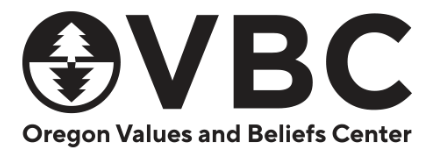 Oregon Values & Beliefs Center Online SurveyFebruary, 2022; N = 1,584How to Read Crosstables: In the example chart (left), rows represent the three possible response options to the question “All in all, do you think things are headed in the right direction, or are things pretty much on the wrong track?” The three response options are: “right direction,” “wrong track,” and “don’t know.” The amounts in each response category sum to the amount in the “total” row at the top of the table.  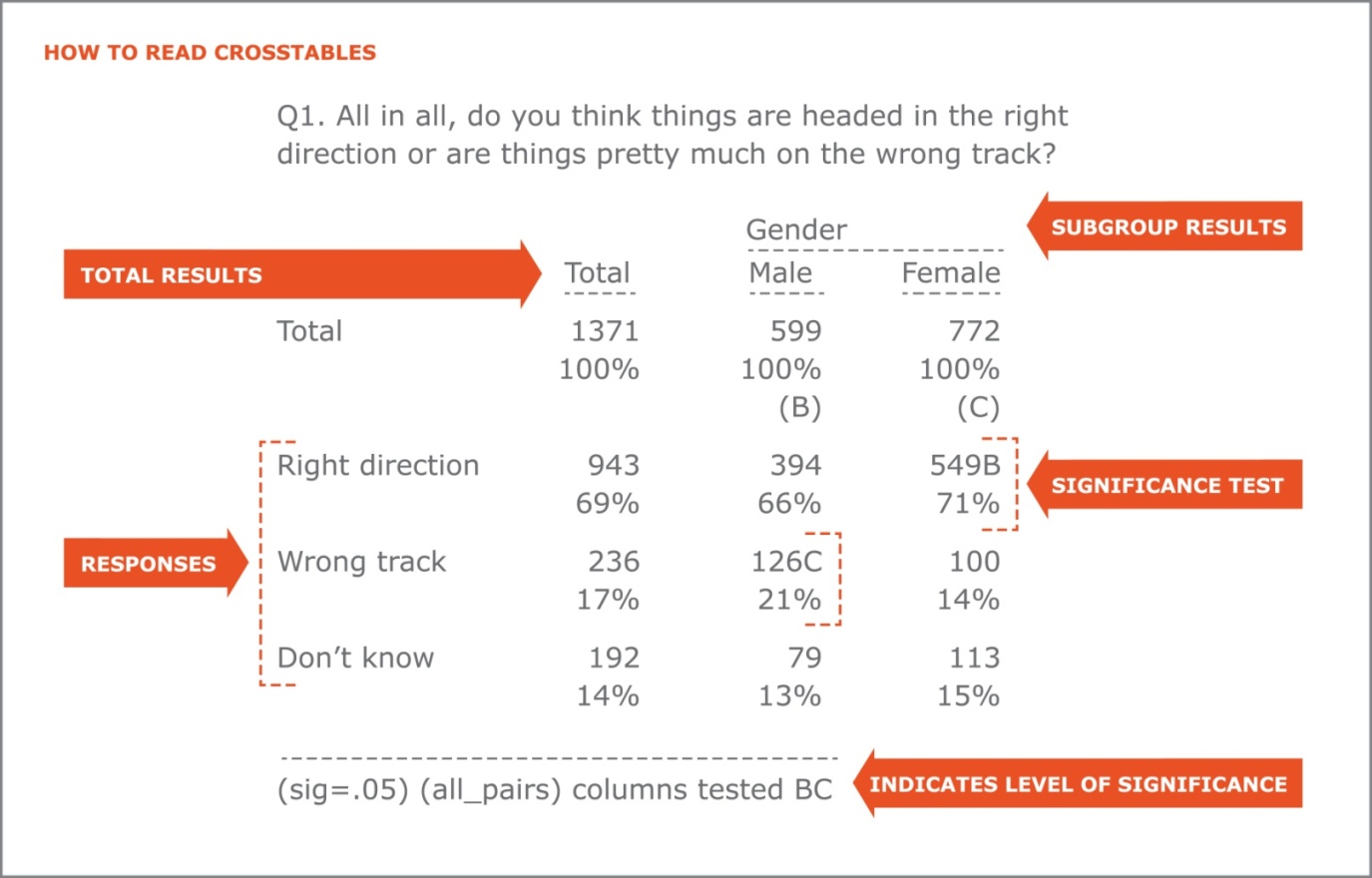 The first column, or banner, is the “Total” column. It reflects the overall results. The next two columns reflect the results of a subgroup, “Gender.” The gender subgroup is composed of Males and Females, each with their own column. Both gender groups are assigned a letter (Male=B, Female=C). These two columns show how males’ attitudes compare to females’ attitudes. As shown in the chart, 69% of the full sample thinks things are headed in the right direction. Looking at the gender subgroup, 71% of women think things are headed in the right direction, compared to 66% of men.  Statistically Significant Differences: If a pair of cells has a difference which is statistically significant, the larger of the two cells is flagged with the letter of the opposite column. The test shows the difference in females’ attitudes about things being headed in the right direction is statistically significantly different than those of males’, which is signified by a “B” (the letter given to Males) next to females’ results for “right direction.” The footnote indicates the level of significance (sig=.05).  This level of significance means that 5% of the time, the difference between how the two groups feel about the direction is due to random chance, while 95% of the time the difference is meaningful. Statement of Limitations: Any sampling of opinions or attitudes is subject to a margin of error, which represents the difference between a sample of a given population and the total population. The margin of error is a statistic expressing the amount of random sampling error in a survey's results and differs by sample size, as reflected in the table below.Margin of Error Based on Sample SizeOVBC Monthly Survey - February 2022: February 1-7, 2022Q1. Do you feel your area's K-12 schools are doing a good job keeping students safe and minimizing the spread of COVID-19?                                  Area                           -------------------   Gender                                                          Party                       Education                                  Willa- Rest  -----------                 Age                  Ethnicity  -----------------  Own/Rent   -----------------                           Tri    mette  Of          Fe-   ----------------------------------- -----------             Ind/  ----------- H.S.  Some  Coll                     Total County Valley State Male  male  18-29 30-44 45-54 55-64 65-74  75+  White BlPOC  Dem   Rep  Other  Own  Rent  Or <  Coll  Grad+                     ----- ------ ------ ----- ----- ----- ----- ----- ----- ----- ----- ----- ----- ----- ----- ----- ----- ----- ----- ----- ----- -----Total Answering       1584    675    423   486   776   780   285   412   202   289   283   113  1346   238   612   349   501   906   518   539   570   475                       100%   100%   100%  100%  100%  100%  100%  100%  100%  100%  100%  100%  100%  100%  100%  100%  100%  100%  100%  100%  100%  100%                              (B)    (C)   (D)   (E)   (F)   (G)   (H)   (I)   (J)   (K)   (L)   (M)   (N)   (O)   (P)   (Q)   (R)   (S)   (T)   (U)   (V)Yes                    765    315    197   253   440F  319   123   232GJ 100   127   138    45   651   115   283   201OQ 226   488S  217   282U  260   223                        48%    47%    47%   52%   57%   41%   43%   56%L  50%   44%   49%   40%   48%   48%   46%   57%   45%   54%   42%   52%   46%   47%No                     337    134    109BD  93   140   182E   97HIJ 88KL  51JKL 46    42    14   276    61   120    67   131OP 150   142R  117   138V   82                        21%    20%    26%   19%   18%   23%   34%KL 21%   25%   16%   15%   12%   20%   26%   20%   19%   26%   17%   27%   22%   24%   17%Don't know             482    226    117   140   196   278E   66    91    51   116GH 104GHI 54GH 420    62   210P   82   144   267   159   140   172   170T                        30%    33%    28%   29%   25%   36%   23%   22%   25%   40%I  37%   48%IK 31%   26%   34%   23%   29%   30%   31%   26%   30%   36%---------------------------------(sig=.05) (all_pairs) columns tested BCD, EF, GHIJKL, MN, OPQ, RS, TUVOVBC Monthly Survey - February 2022: February 1-7, 2022Q1. Do you feel your area's K-12 schools are doing a good job keeping students safe and minimizing the spread of COVID-19?                              Have                           Ideology          Ideology      -- Area Description ---                           School Aged      Income       --- Economic ---- ---- Social -----             Rural         County                             Children  -----------------             Con-              Con-              To          -----------                           -----------       $50K- $100K Lib-  Mod-  serv- Lib-  Mod-  serv-       Sub-  Sub-        Mult- All                     Total  Yes   No   <$50K $100K Or >  eral  erate ative eral  erate ative Urban urban urban Rural nomah Else                     ----- ----- ----- ----- ----- ----- ----- ----- ----- ----- ----- ----- ----- ----- ----- ----- ----- -----Total Answering       1584   411  1173   710   475   377   587   551   446   724   493   367   458   607   197   322   328  1256                       100%  100%  100%  100%  100%  100%  100%  100%  100%  100%  100%  100%  100%  100%  100%  100%  100%  100%                             (B)   (C)   (D)   (E)   (F)   (G)   (H)   (I)   (J)   (K)   (L)   (M)   (N)   (O)   (P)   (Q)   (R)Yes                    765   264C  501   295   255D  208D  260   266   239G  338   234   193   230O  298    81   156   145   620                        48%   64%   43%   42%   54%   55%   44%   48%   53%   47%   47%   53%   50%   49%   41%   49%   44%   49%No                     337   104C  232   168    93    69   140   112    85   159   105    73    87   136    44    70    68   269                        21%   25%   20%   24%   19%   18%   24%   20%   19%   22%   21%   20%   19%   22%   22%   22%   21%   21%Don't know             482    42   440B  247EF 128   100   187   172   123   228   155   100   141   173    72N   96   115R  367                        30%   10%   37%   35%   27%   27%   32%   31%   28%   31%   31%   27%   31%   28%   37%   30%   35%   29%---------------------------------(sig=.05) (all_pairs) columns tested BC, DEF, GHI, JKL, MNOP, QROVBC Monthly Survey - February 2022: February 1-7, 2022Q1. Do you feel your area's K-12 schools are doing a good job keeping students safe and minimizing the spread of COVID-19?                            Q13: Is Oregon        Q61: Should There Be Financial                             A Politically       Compensation Offered By The State                           - Divided State - -----------------------------------------                                       Don't -- Total --       Def   Lean  Lean  Def                     Total  Yes   No   Know   Yes   No    DK   Yes   Yes   No    No                     ----- ----- ----- ----- ----- ----- ----- ----- ----- ----- -----Total Answering       1584   607    98   113   622   729   233   251   372   275   453                       100%  100%  100%  100%  100%  100%  100%  100%  100%  100%  100%                             (B)   (C)   (D)   (E)   (F)   (G)   (H)   (I)   (J)   (K)Yes                    765   290    62BD  49   316G  350    99   104   211GH 143GH 208                        48%   48%   63%   43%   51%   48%   42%   42%   57%K  52%   46%No                     337   141    17    26   128   159    50I   77GIJ 51    58I  101I                        21%   23%   17%   23%   21%   22%   22%   31%K  14%   21%   22%Don't know             482   176    19    37C  179   219    84EJ  69   110    74   145                        30%   29%   20%   33%   29%   30%   36%   28%   29%   27%   32%---------------------------------(sig=.05) (all_pairs) columns tested BCD, EFG, GHIJKOVBC Monthly Survey - February 2022: February 1-7, 2022Q2. Have outbreaks in schools in your area been a problem in the last month?                                  Area                           -------------------   Gender                                                          Party                       Education                                  Willa- Rest  -----------                 Age                  Ethnicity  -----------------  Own/Rent   -----------------                           Tri    mette  Of          Fe-   ----------------------------------- -----------             Ind/  ----------- H.S.  Some  Coll                     Total County Valley State Male  male  18-29 30-44 45-54 55-64 65-74  75+  White BlPOC  Dem   Rep  Other  Own  Rent  Or <  Coll  Grad+                     ----- ------ ------ ----- ----- ----- ----- ----- ----- ----- ----- ----- ----- ----- ----- ----- ----- ----- ----- ----- ----- -----Total Answering       1584    675    423   486   776   780   285   412   202   289   283   113  1346   238   612   349   501   906   518   539   570   475                       100%   100%   100%  100%  100%  100%  100%  100%  100%  100%  100%  100%  100%  100%  100%  100%  100%  100%  100%  100%  100%  100%                              (B)    (C)   (D)   (E)   (F)   (G)   (H)   (I)   (J)   (K)   (L)   (M)   (N)   (O)   (P)   (Q)   (R)   (S)   (T)   (U)   (V)Yes                    512    232    126   154   239   259    99KL 182GIJ 62    79    65    24   429    82   236PQ  93   152   286   180   176   182   153                        32%    34%    30%   32%   31%   33%   35%   44%KL 31%   28%   23%   21%   32%   35%   39%   27%   30%   32%   35%   33%   32%   32%No                     535    187    151B  196B  311F  219   113J  136    71    89    92    34   454    81   141   162OQ 184O  320   165   200V  201V  134                        34%    28%    36%   40%   40%   28%   40%   33%   35%   31%   32%   30%   34%   34%   23%   46%   37%   35%   32%   37%   35%   28%Don't know             538    256D   146D  136   226   302E   72    94    69GH 120GH 126GHI 56GH 463    74   234P   94   165   299   173   162   187   188TU                        34%    38%    34%   28%   29%   39%   25%   23%   34%   42%   45%   49%I  34%   31%   38%   27%   33%   33%   33%   30%   33%   40%---------------------------------(sig=.05) (all_pairs) columns tested BCD, EF, GHIJKL, MN, OPQ, RS, TUVOVBC Monthly Survey - February 2022: February 1-7, 2022Q2. Have outbreaks in schools in your area been a problem in the last month?                              Have                           Ideology          Ideology      -- Area Description ---                           School Aged      Income       --- Economic ---- ---- Social -----             Rural         County                             Children  -----------------             Con-              Con-              To          -----------                           -----------       $50K- $100K Lib-  Mod-  serv- Lib-  Mod-  serv-       Sub-  Sub-        Mult- All                     Total  Yes   No   <$50K $100K Or >  eral  erate ative eral  erate ative Urban urban urban Rural nomah Else                     ----- ----- ----- ----- ----- ----- ----- ----- ----- ----- ----- ----- ----- ----- ----- ----- ----- -----Total Answering       1584   411  1173   710   475   377   587   551   446   724   493   367   458   607   197   322   328  1256                       100%  100%  100%  100%  100%  100%  100%  100%  100%  100%  100%  100%  100%  100%  100%  100%  100%  100%                             (B)   (C)   (D)   (E)   (F)   (G)   (H)   (I)   (J)   (K)   (L)   (M)   (N)   (O)   (P)   (Q)   (R)Yes                    512   200C  312   206   163   137D  239HI 167I  106   278KL 150L   84   175NO 190    58    88   111   401                        32%   49%   27%   29%   34%   36%   41%   30%   24%   38%   30%   23%   38%P  31%   29%   27%   34%   32%No                     535   162C  373   225   183DF 118   137   184G  214GH 183   171J  180JK 125   219M   64   127M   84   451Q                        34%   39%   32%   32%   39%   31%   23%   33%   48%   25%   35%   49%   27%   36%   32%   40%   26%   36%Don't know             538    49   489B  279EF 128   122   212I  200I  126   264L  172L  102   158   198    76   106   133R  405                        34%   12%   42%   39%   27%   32%   36%   36%   28%   36%   35%   28%   34%   33%   38%   33%   41%   32%---------------------------------(sig=.05) (all_pairs) columns tested BC, DEF, GHI, JKL, MNOP, QROVBC Monthly Survey - February 2022: February 1-7, 2022Q2. Have outbreaks in schools in your area been a problem in the last month?                            Q13: Is Oregon        Q61: Should There Be Financial                             A Politically       Compensation Offered By The State                           - Divided State - -----------------------------------------                                       Don't -- Total --       Def   Lean  Lean  Def                     Total  Yes   No   Know   Yes   No    DK   Yes   Yes   No    No                     ----- ----- ----- ----- ----- ----- ----- ----- ----- ----- -----Total Answering       1584   607    98   113   622   729   233   251   372   275   453                       100%  100%  100%  100%  100%  100%  100%  100%  100%  100%  100%                             (B)   (C)   (D)   (E)   (F)   (G)   (H)   (I)   (J)   (K)Yes                    512   207    28    43   259FG 186    66K  122GI 137GK  99K   88                        32%   34%   29%   38%   42%   26%   28%   49%JK 37%   36%   19%No                     535   203D   49BD  18   158   316EG  61    62    97   101GH 215GHI                        34%   33%   50%   16%   25%   43%   26%   25%   26%   37%I  47%JDon't know             538   197C   21    52BC 205   227   106EFH 67   138HJ  76   151                        34%   33%   21%   46%   33%   31%   46%IJ 27%   37%   28%   33%                                                            K---------------------------------(sig=.05) (all_pairs) columns tested BCD, EFG, GHIJKOVBC Monthly Survey - February 2022: February 1-7, 2022Q3. How concerned are you about the following for hospitals serving your area of Oregon:    Not having enough beds for all patients requiring hospital care                                  Area                           -------------------   Gender                                                          Party                       Education                                  Willa- Rest  -----------                 Age                  Ethnicity  -----------------  Own/Rent   -----------------                           Tri    mette  Of          Fe-   ----------------------------------- -----------             Ind/  ----------- H.S.  Some  Coll                     Total County Valley State Male  male  18-29 30-44 45-54 55-64 65-74  75+  White BlPOC  Dem   Rep  Other  Own  Rent  Or <  Coll  Grad+                     ----- ------ ------ ----- ----- ----- ----- ----- ----- ----- ----- ----- ----- ----- ----- ----- ----- ----- ----- ----- ----- -----Total Answering       1584    675    423   486   776   780   285   412   202   289   283   113  1346   238   612   349   501   906   518   539   570   475                       100%   100%   100%  100%  100%  100%  100%  100%  100%  100%  100%  100%  100%  100%  100%  100%  100%  100%  100%  100%  100%  100%                              (B)    (C)   (D)   (E)   (F)   (G)   (H)   (I)   (J)   (K)   (L)   (M)   (N)   (O)   (P)   (Q)   (R)   (S)   (T)   (U)   (V)Not at all/Not very    409    138    125B  146B  230F  178    71   101    55    77    72    32   342    66    65   168OQ 143O  249   122   148V  160V  101                        26%    20%    30%   30%   30%   23%   25%   25%   27%   27%   26%   29%   25%   28%   11%   48%   29%   27%   24%   27%   28%   21%  Not at all           170     55     51B   64B  106F   63    30    40    38GHJ 30    22    11   139    31    17    80OQ  63O   99    56    73V   64V   33  concerned             11%     8%    12%   13%   14%    8%   10%   10%   19%KL 10%    8%   10%   10%   13%    3%   23%   13%   11%   11%   14%   11%    7%  Not very concerned   239     83     74B   82B  124   115    41    61I   17    48I   51I   21I  203    35    48    89OQ  80O  150    66    74    96    68                        15%    12%    18%   17%   16%   15%   14%   15%    9%   17%   18%   19%   15%   15%    8%   25%   16%   17%   13%   14%   17%   14%Somewhat/Very         1123    524CD  280   319   522   575E  193   296   139   207   207    81   965   157   535PQ 172   343P  642   375   357   397   369TU                        71%    78%    66%   66%   67%   74%   68%   72%   68%   72%   73%   71%   72%   66%   87%   49%   69%   71%   72%   66%   70%   78%  Somewhat concerned   550    244    137   169   264   276   112K  142    68   101    86    41   473    76   215   103   184P  301   187   188   204   157                        35%    36%    32%   35%   34%   35%   39%   34%   33%   35%   30%   36%   35%   32%   35%   29%   37%   33%   36%   35%   36%   33%  Very concerned       573    280CD  143   150   258   299E   81   154G   71   106G  122G   40   492    81   321PQ  69   159P  341   188   169   193   211TU                        36%    41%    34%   31%   33%   38%   28%   37%   35%   37%   43%   35%   37%   34%   52%   20%   32%   38%   36%   31%   34%   44%Don't know              53     13     18B   22B   25    26    22HJK 15L    9JKL  4     3     -    39    14M   12     9    15    15    21R   34UV  14     5                         3%     2%     4%    4%    3%    3%    8%L   4%    4%    1%    1%          3%    6%    2%    2%    3%    2%    4%    6%    2%    1%---------------------------------(sig=.05) (all_pairs) columns tested BCD, EF, GHIJKL, MN, OPQ, RS, TUVOVBC Monthly Survey - February 2022: February 1-7, 2022Q3. How concerned are you about the following for hospitals serving your area of Oregon:    Not having enough beds for all patients requiring hospital care                              Have                           Ideology          Ideology      -- Area Description ---                           School Aged      Income       --- Economic ---- ---- Social -----             Rural         County                             Children  -----------------             Con-              Con-              To          -----------                           -----------       $50K- $100K Lib-  Mod-  serv- Lib-  Mod-  serv-       Sub-  Sub-        Mult- All                     Total  Yes   No   <$50K $100K Or >  eral  erate ative eral  erate ative Urban urban urban Rural nomah Else                     ----- ----- ----- ----- ----- ----- ----- ----- ----- ----- ----- ----- ----- ----- ----- ----- ----- -----Total Answering       1584   411  1173   710   475   377   587   551   446   724   493   367   458   607   197   322   328  1256                       100%  100%  100%  100%  100%  100%  100%  100%  100%  100%  100%  100%  100%  100%  100%  100%  100%  100%                             (B)   (C)   (D)   (E)   (F)   (G)   (H)   (I)   (J)   (K)   (L)   (M)   (N)   (O)   (P)   (Q)   (R)Not at all/Not very    409   116   293   181   133    89    70   140G  200GH  88   137J  184JK  81   156M   73MN  99M   63   345Q                        26%   28%   25%   26%   28%   24%   12%   25%   45%   12%   28%   50%   18%   26%   37%   31%   19%   27%  Not at all           170    45   125    87    49    33    18    50G  102GH  24    53J   93JK  28    60M   33MN  49MN  25   145Q  concerned             11%   11%   11%   12%   10%    9%    3%    9%   23%    3%   11%   25%    6%   10%   17%   15%    7%   12%  Not very concerned   239    71   168    95    84D   56    51    90G   97GH  64    84J   90JK  53    96    40M   50    39   200                        15%   17%   14%   13%   18%   15%    9%   16%   22%    9%   17%   25%   12%   16%   20%   15%   12%   16%Somewhat/Very         1123   282   841   494   332   283   507HI 381I  234   625KL 324L  173   362NO 429O  117   214   260R  862                        71%   69%   72%   70%   70%   75%   86%   69%   52%   86%   66%   47%   79%P  71%   59%   67%   79%   69%  Somewhat concerned   550   148   402   249   161   137   201   212I  137   267L  184L   99   175O  212    59   104   125   425                        35%   36%   34%   35%   34%   36%   34%   38%   31%   37%   37%   27%   38%   35%   30%   32%   38%   34%  Very concerned       573   134   438   245   171   146   307HI 169I   97   359KL 140L   74   187O  217    58   110   136R  437                        36%   33%   37%   35%   36%   39%   52%   31%   22%   50%   28%   20%   41%   36%   30%   34%   41%   35%Don't know              53    13    39    34EF  10     5    10    30GI  12    11    32JL  10    15    22     7     9     4    48Q                         3%    3%    3%    5%    2%    1%    2%    5%    3%    2%    6%    3%    3%    4%    4%    3%    1%    4%---------------------------------(sig=.05) (all_pairs) columns tested BC, DEF, GHI, JKL, MNOP, QROVBC Monthly Survey - February 2022: February 1-7, 2022Q3. How concerned are you about the following for hospitals serving your area of Oregon:    Not having enough beds for all patients requiring hospital care                            Q13: Is Oregon        Q61: Should There Be Financial                             A Politically       Compensation Offered By The State                           - Divided State - -----------------------------------------                                       Don't -- Total --       Def   Lean  Lean  Def                     Total  Yes   No   Know   Yes   No    DK   Yes   Yes   No    No                     ----- ----- ----- ----- ----- ----- ----- ----- ----- ----- -----Total Answering       1584   607    98   113   622   729   233   251   372   275   453                       100%  100%  100%  100%  100%  100%  100%  100%  100%  100%  100%                             (B)   (C)   (D)   (E)   (F)   (G)   (H)   (I)   (J)   (K)Not at all/Not very    409   160    30    25    77   279EG  53EHI 24    53    65HI 214GHI                        26%   26%   31%   23%   12%   38%   23%   10%   14%   24%   47%J  Not at all           170    60    14     8    23   127EG  20EHI  9    14    26HI 101GHI  concerned             11%   10%   14%    7%    4%   17%    9%    4%    4%    9%   22%J  Not very concerned   239   100    17    17    54   152EG  33EH  15    39    40H  112GHI                        15%   17%   17%   15%    9%   21%   14%    6%   10%   14%   25%JSomewhat/Very         1123   438D   61    69   536FG 439   148K  223GJ 312GJ 207GK 231                        71%   72%   62%   62%   86%   60%   63%   89%K  84%K  75%   51%  Somewhat concerned   550   211    28    35   232F  232    85    81   151HK  95   137                        35%   35%   28%   31%   37%   32%   37%   33%   41%   35%   30%  Very concerned       573   227    33    34   304FG 207    62   142GI 162GK 112GK  95                        36%   37%   34%   30%   49%   28%   27%   57%JK 44%   41%   21%Don't know              53     9     7B   18B   10    11    32EFHI 3     6     2     8                         3%    1%    7%   16%    2%    1%   14%JK  1%    2%    1%    2%---------------------------------(sig=.05) (all_pairs) columns tested BCD, EFG, GHIJKOVBC Monthly Survey - February 2022: February 1-7, 2022Q4. How concerned are you about the following for hospitals serving your area of Oregon:    Not having enough staff to treat and oversee patients                                  Area                           -------------------   Gender                                                          Party                       Education                                  Willa- Rest  -----------                 Age                  Ethnicity  -----------------  Own/Rent   -----------------                           Tri    mette  Of          Fe-   ----------------------------------- -----------             Ind/  ----------- H.S.  Some  Coll                     Total County Valley State Male  male  18-29 30-44 45-54 55-64 65-74  75+  White BlPOC  Dem   Rep  Other  Own  Rent  Or <  Coll  Grad+                     ----- ------ ------ ----- ----- ----- ----- ----- ----- ----- ----- ----- ----- ----- ----- ----- ----- ----- ----- ----- ----- -----Total Answering       1584    675    423   486   776   780   285   412   202   289   283   113  1346   238   612   349   501   906   518   539   570   475                       100%   100%   100%  100%  100%  100%  100%  100%  100%  100%  100%  100%  100%  100%  100%  100%  100%  100%  100%  100%  100%  100%                              (B)    (C)   (D)   (E)   (F)   (G)   (H)   (I)   (J)   (K)   (L)   (M)   (N)   (O)   (P)   (Q)   (R)   (S)   (T)   (U)   (V)Not at all/Not very    256     83     76B   97B  157F   98    47    68    37    40    41    22   213    42    40    97OQ  95O  144    86   107V   87    61                        16%    12%    18%   20%   20%   13%   17%   17%   18%   14%   15%   19%   16%   18%    7%   28%   19%   16%   17%   20%   15%   13%  Not at all           105     28     37B   40B   66F   39    21    26    23HJK 14    13     8    83    22    10    46OQ  40O   54    39    48V   37    20  concerned              7%     4%     9%    8%    8%    5%    7%    6%   11%    5%    5%    7%    6%    9%    2%   13%    8%    6%    7%    9%    6%    4%  Not very concerned   151     54     39    57B   91F   59    27    42    14    26    28    14   130    21    30    51O   55O   90    47    59    51    41                        10%     8%     9%   12%   12%    8%    9%   10%    7%    9%   10%   12%   10%    9%    5%   15%   11%   10%    9%   11%    9%    9%Somewhat/Very         1281    579CD  331   371   598   657E  218   330   159   245G  238G   90  1099   183   564PQ 243   390P  746   416   402   472T  407T                        81%    86%    78%   76%   77%   84%   77%   80%   78%   85%   84%   80%   82%   77%   92%   70%   78%   82%   80%   75%   83%   86%  Somewhat concerned   488    198    129   160   261F  221   107JK 137JK  63    74    72    35   426    62   177   112   156   280   155   181V  185V  122                        31%    29%    31%   33%   34%   28%   37%   33%   31%   26%   25%   31%   32%   26%   29%   32%   31%   31%   30%   34%   32%   26%  Very concerned       793    381CD  202   211   336   436E  111   194    96   171GH 166GHI 55   673   120   388PQ 131   234P  466   260   221   287T  285TU                        50%    56%    48%   43%   43%   56%   39%   47%   47%   59%I  59%   49%   50%   51%   63%   38%   47%   51%   50%   41%   50%   60%Don't know              47     13     16    18    22    25    20HJK 13     7     4     3     1    34    13M    8     9    16O   15    17    29UV  11     7                         3%     2%     4%    4%    3%    3%    7%L   3%    3%    1%    1%    1%    3%    5%    1%    3%    3%    2%    3%    5%    2%    1%---------------------------------(sig=.05) (all_pairs) columns tested BCD, EF, GHIJKL, MN, OPQ, RS, TUVOVBC Monthly Survey - February 2022: February 1-7, 2022Q4. How concerned are you about the following for hospitals serving your area of Oregon:    Not having enough staff to treat and oversee patients                              Have                           Ideology          Ideology      -- Area Description ---                           School Aged      Income       --- Economic ---- ---- Social -----             Rural         County                             Children  -----------------             Con-              Con-              To          -----------                           -----------       $50K- $100K Lib-  Mod-  serv- Lib-  Mod-  serv-       Sub-  Sub-        Mult- All                     Total  Yes   No   <$50K $100K Or >  eral  erate ative eral  erate ative Urban urban urban Rural nomah Else                     ----- ----- ----- ----- ----- ----- ----- ----- ----- ----- ----- ----- ----- ----- ----- ----- ----- -----Total Answering       1584   411  1173   710   475   377   587   551   446   724   493   367   458   607   197   322   328  1256                       100%  100%  100%  100%  100%  100%  100%  100%  100%  100%  100%  100%  100%  100%  100%  100%  100%  100%                             (B)   (C)   (D)   (E)   (F)   (G)   (H)   (I)   (J)   (K)   (L)   (M)   (N)   (O)   (P)   (Q)   (R)Not at all/Not very    256    74   181   122    82    48    47    87G  121GH  57    88J  111JK  50   102M   40M   63M   36   220Q                        16%   18%   15%   17%   17%   13%    8%   16%   27%    8%   18%   30%   11%   17%   20%   20%   11%   17%  Not at all           105    29    76    56    30    18    15    31G   59GH  17    33J   55JK  21    34    18M   31MN  10    95Q  concerned              7%    7%    6%    8%    6%    5%    3%    6%   13%    2%    7%   15%    5%    6%    9%   10%    3%    8%  Not very concerned   151    45   106    66    52    30    32    56G   63G   39    55J   56J   29    68M   22M   32    26   125                        10%   11%    9%    9%   11%    8%    5%   10%   14%    5%   11%   15%    6%   11%   11%   10%    8%   10%Somewhat/Very         1281   324   957   554   386   324D  532HI 441I  308   660KL 379L  242   395NO 486   151   249   289R  992                        81%   79%   82%   78%   81%   86%   91%   80%   69%   91%   77%   66%   86%P  80%   77%   77%   88%   79%  Somewhat concerned   488   147C  341   211   147   124   169   169   149   203   160   125J  153   179    63    93    90   398                        31%   36%   29%   30%   31%   33%   29%   31%   34%   28%   32%   34%   33%   29%   32%   29%   27%   32%  Very concerned       793   177   616B  344   239   201   362HI 272I  159   457KL 219L  117   243   307    88   156   199R  594                        50%   43%   53%   48%   50%   53%   62%   49%   36%   63%   44%   32%   53%   51%   45%   49%   61%   47%Don't know              47    13    34    33EF   7     5     8    22G   17G    8    26J   13J   13    19     6     9     3    44Q                         3%    3%    3%    5%    2%    1%    1%    4%    4%    1%    5%    4%    3%    3%    3%    3%    1%    3%---------------------------------(sig=.05) (all_pairs) columns tested BC, DEF, GHI, JKL, MNOP, QROVBC Monthly Survey - February 2022: February 1-7, 2022Q4. How concerned are you about the following for hospitals serving your area of Oregon:    Not having enough staff to treat and oversee patients                            Q13: Is Oregon        Q61: Should There Be Financial                             A Politically       Compensation Offered By The State                           - Divided State - -----------------------------------------                                       Don't -- Total --       Def   Lean  Lean  Def                     Total  Yes   No   Know   Yes   No    DK   Yes   Yes   No    No                     ----- ----- ----- ----- ----- ----- ----- ----- ----- ----- -----Total Answering       1584   607    98   113   622   729   233   251   372   275   453                       100%  100%  100%  100%  100%  100%  100%  100%  100%  100%  100%                             (B)   (C)   (D)   (E)   (F)   (G)   (H)   (I)   (J)   (K)Not at all/Not very    256    93    20    16    61   161EG  34H   13    47H   39H  123GHI                        16%   15%   20%   14%   10%   22%   14%    5%   13%   14%   27%J  Not at all           105    36     4     7    21    71E   13     7    15    15    55GHIJ  concerned              7%    6%    4%    6%    3%   10%    6%    3%    4%    6%   12%  Not very concerned   151    57    16     9    39    91E   21H    7    33H   24H   67GHIJ                        10%    9%   16%    8%    6%   12%    9%    3%    9%    9%   15%Somewhat/Very         1281   504CD  73    81   552FG 554   175   232GI 320GK 234GK 320                        81%   83%   74%   72%   89%   76%   75%   93%JK 86%   85%   71%  Somewhat concerned   488   178    33    32   176   240    72    66   110    91   149                        31%   29%   33%   28%   28%   33%   31%   27%   29%   33%   33%  Very concerned       793   326C   40    49   376FG 314   103   165GI 211GK 143K  172                        50%   54%   41%   44%   60%   43%   44%   66%JK 57%   52%   38%Don't know              47    10     6B   16B    9    13    25EFHI 5     4     2    11                         3%    2%    6%   14%    1%    2%   11%JK  2%    1%    1%    2%---------------------------------(sig=.05) (all_pairs) columns tested BCD, EFG, GHIJKOVBC Monthly Survey - February 2022: February 1-7, 2022Q5. How concerned are you about the following for hospitals serving your area of Oregon:    Not having enough specific medical supplies                                  Area                           -------------------   Gender                                                          Party                       Education                                  Willa- Rest  -----------                 Age                  Ethnicity  -----------------  Own/Rent   -----------------                           Tri    mette  Of          Fe-   ----------------------------------- -----------             Ind/  ----------- H.S.  Some  Coll                     Total County Valley State Male  male  18-29 30-44 45-54 55-64 65-74  75+  White BlPOC  Dem   Rep  Other  Own  Rent  Or <  Coll  Grad+                     ----- ------ ------ ----- ----- ----- ----- ----- ----- ----- ----- ----- ----- ----- ----- ----- ----- ----- ----- ----- ----- -----Total Answering       1584    675    423   486   776   780   285   412   202   289   283   113  1346   238   612   349   501   906   518   539   570   475                       100%   100%   100%  100%  100%  100%  100%  100%  100%  100%  100%  100%  100%  100%  100%  100%  100%  100%  100%  100%  100%  100%                              (B)    (C)   (D)   (E)   (F)   (G)   (H)   (I)   (J)   (K)   (L)   (M)   (N)   (O)   (P)   (Q)   (R)   (S)   (T)   (U)   (V)Not at all/Not very    436    179    118   139   238F  194    58    99    62G   79    94GH  43GH 378    58   120   146OQ 140O  276S  124   135   152   149T                        28%    26%    28%   29%   31%   25%   20%   24%   31%   27%   33%   38%J  28%   24%   20%   42%   28%   31%   24%   25%   27%   31%  Not at all           157     50     55B   52    96F   60    27    37    30H   28    26     9   129    28    18    76OQ  52O   91    54    59    54    44  concerned             10%     7%    13%   11%   12%    8%   10%    9%   15%   10%    9%    8%   10%   12%    3%   22%   10%   10%   10%   11%   10%    9%  Not very concerned   278    129     63    87   142   133    31    63    32    51G   68GHI 34GH 249N   30   102    70    88   185S   69    76    97   105TU                        18%    19%    15%   18%   18%   17%   11%   15%   16%   18%   24%   30%IJ 18%   12%   17%   20%   17%   20%   13%   14%   17%   22%Somewhat/Very         1050    456    278   316   491   536E  205KL 290KL 128L  197L  173L   56   888   162   463PQ 183   324P  578   368R  363   395V  292                        66%    68%    66%   65%   63%   69%   72%   70%   63%   68%   61%   49%   66%   68%   76%   53%   65%   64%   71%   67%   69%   62%  Somewhat concerned   563    241    147   175   271   283   106L  151L   76L  102L  101L   28   485    79   230P  105   183   328   178   174   207   182                        36%    36%    35%   36%   35%   36%   37%   37%   37%   35%   36%   25%   36%   33%   38%   30%   36%   36%   34%   32%   36%   38%  Very concerned       487    215    131   141   220   253    99IK 140K   53    96K   72    28   403    83   233PQ  78   142   251   190R  189V  188V  110                        31%    32%    31%   29%   28%   32%   35%   34%   26%   33%   25%   25%   30%   35%   38%   22%   28%   28%   37%   35%   33%   23%Don't know              99     40     27    32    47    50    22    22    12    13    17    14HIJ 81    18    29    20    37    51    26    41U   24    34U                         6%     6%     6%    7%    6%    6%    8%    5%    6%    4%    6%   12%K   6%    7%    5%    6%    7%    6%    5%    8%    4%    7%---------------------------------(sig=.05) (all_pairs) columns tested BCD, EF, GHIJKL, MN, OPQ, RS, TUVOVBC Monthly Survey - February 2022: February 1-7, 2022Q5. How concerned are you about the following for hospitals serving your area of Oregon:    Not having enough specific medical supplies                              Have                           Ideology          Ideology      -- Area Description ---                           School Aged      Income       --- Economic ---- ---- Social -----             Rural         County                             Children  -----------------             Con-              Con-              To          -----------                           -----------       $50K- $100K Lib-  Mod-  serv- Lib-  Mod-  serv-       Sub-  Sub-        Mult- All                     Total  Yes   No   <$50K $100K Or >  eral  erate ative eral  erate ative Urban urban urban Rural nomah Else                     ----- ----- ----- ----- ----- ----- ----- ----- ----- ----- ----- ----- ----- ----- ----- ----- ----- -----Total Answering       1584   411  1173   710   475   377   587   551   446   724   493   367   458   607   197   322   328  1256                       100%  100%  100%  100%  100%  100%  100%  100%  100%  100%  100%  100%  100%  100%  100%  100%  100%  100%                             (B)   (C)   (D)   (E)   (F)   (G)   (H)   (I)   (J)   (K)   (L)   (M)   (N)   (O)   (P)   (Q)   (R)Not at all/Not very    436   112   324   174   135   119D  110   140G  186GH 146   130J  159JK 105   168    65M   98M   83   353                        28%   27%   28%   25%   28%   31%   19%   25%   42%   20%   26%   43%   23%   28%   33%   31%   25%   28%  Not at all           157    44   114    78    46    32    22    50G   85GH  25    53J   80JK  27    57M   29MN  45MN  23   134  concerned             10%   11%   10%   11%   10%    9%    4%    9%   19%    3%   11%   22%    6%    9%   14%   14%    7%   11%  Not very concerned   278    68   210    97    89D   87D   88    90   100GH 121    78    80JK  77   111    36    53    60   218                        18%   17%   18%   14%   19%   23%   15%   16%   23%   17%   16%   22%   17%   18%   18%   17%   18%   17%Somewhat/Very         1050   278   772   475   320   244   450HI 372I  228   542KL 321L  186   331NO 400   117   203   234R  815                        66%   68%   66%   67%   67%   65%   77%   68%   51%   75%   65%   51%   72%P  66%   59%   63%   71%   65%  Somewhat concerned   563   147   416   240   168   150   229I  202I  132   293KL 170L  101   160   224    72   108   123   440                        36%   36%   35%   34%   35%   40%   39%   37%   30%   40%   35%   27%   35%   37%   36%   33%   38%   35%  Very concerned       487   131   356   235F  152F   95   221HI 170I   96   250L  151L   86   171NO 176    45    95   111   375                        31%   32%   30%   33%   32%   25%   38%   31%   21%   35%   31%   23%   37%P  29%   23%   30%   34%   30%Don't know              99    21    78    60EF  20    14    28    38    32    36    41J   21    23    40    15    21    11    88Q                         6%    5%    7%    9%    4%    4%    5%    7%    7%    5%    8%    6%    5%    7%    8%    6%    3%    7%---------------------------------(sig=.05) (all_pairs) columns tested BC, DEF, GHI, JKL, MNOP, QROVBC Monthly Survey - February 2022: February 1-7, 2022Q5. How concerned are you about the following for hospitals serving your area of Oregon:    Not having enough specific medical supplies                            Q13: Is Oregon        Q61: Should There Be Financial                             A Politically       Compensation Offered By The State                           - Divided State - -----------------------------------------                                       Don't -- Total --       Def   Lean  Lean  Def                     Total  Yes   No   Know   Yes   No    DK   Yes   Yes   No    No                     ----- ----- ----- ----- ----- ----- ----- ----- ----- ----- -----Total Answering       1584   607    98   113   622   729   233   251   372   275   453                       100%  100%  100%  100%  100%  100%  100%  100%  100%  100%  100%                             (B)   (C)   (D)   (E)   (F)   (G)   (H)   (I)   (J)   (K)Not at all/Not very    436   167    26    24   119   266EG  51H   35    83H   74H  192GHI                        28%   28%   26%   21%   19%   37%   22%   14%   22%   27%   42%J  Not at all           157    59     7     9    26   114EG  18E    9    17    24HI  90GHIJ  concerned             10%   10%    7%    8%    4%   16%    8%    4%    5%    9%   20%  Not very concerned   278   108    19    14    93   152EG  33    26    66H   50H  102GH                        18%   18%   19%   13%   15%   21%   14%   10%   18%   18%   23%Somewhat/Very         1050   407    66    69   474FG 425   151K  202GI 272GK 189K  236                        66%   67%   67%   61%   76%   58%   65%   81%JK 73%   69%   52%  Somewhat concerned   563   235    31    33   227   251    85    86   141   107K  143                        36%   39%   32%   29%   37%   34%   36%   35%   38%   39%   32%  Very concerned       487   172    35    35   247FG 174    66K  116GI 131K   81K   93                        31%   28%   35%   31%   40%   24%   28%   46%JK 35%   30%   21%Don't know              99    33     7    20BC  30    37    32EFH 13    16    12    25                         6%    5%    7%   18%    5%    5%   14%IJK 5%    4%    4%    6%---------------------------------(sig=.05) (all_pairs) columns tested BCD, EFG, GHIJKOVBC Monthly Survey - February 2022: February 1-7, 2022Q6. Over the past few years, do you think American democracy has gotten...                                  Area                           -------------------   Gender                                                          Party                       Education                                  Willa- Rest  -----------                 Age                  Ethnicity  -----------------  Own/Rent   -----------------                           Tri    mette  Of          Fe-   ----------------------------------- -----------             Ind/  ----------- H.S.  Some  Coll                     Total County Valley State Male  male  18-29 30-44 45-54 55-64 65-74  75+  White BlPOC  Dem   Rep  Other  Own  Rent  Or <  Coll  Grad+                     ----- ------ ------ ----- ----- ----- ----- ----- ----- ----- ----- ----- ----- ----- ----- ----- ----- ----- ----- ----- ----- -----Total Answering       1584    675    423   486   776   780   285   412   202   289   283   113  1346   238   612   349   501   906   518   539   570   475                       100%   100%   100%  100%  100%  100%  100%  100%  100%  100%  100%  100%  100%  100%  100%  100%  100%  100%  100%  100%  100%  100%                              (B)    (C)   (D)   (E)   (F)   (G)   (H)   (I)   (J)   (K)   (L)   (M)   (N)   (O)   (P)   (Q)   (R)   (S)   (T)   (U)   (V)Total healthier         95     39     32    24    57F   36    24IJL 39IJKL 6    10    13     2    79    16    45    24    23    53    36    45V   37V   13                         6%     6%     7%    5%    7%    5%    8%   10%    3%    4%    4%    2%    6%    7%    7%    7%    5%    6%    7%    8%    7%    3%  A lot healthier       20     10      6     4    11     9     6     9     3     1     1     -    18     2     8     7     4    10     8    12V    7     1                         1%     2%     1%    1%    1%    1%    2%    2%    1%    *     *           1%    1%    1%    2%    1%    1%    2%    2%    1%    *  A little healthier    75     29     26    20    46F   28    18I   30IJL  3     9    12     2    61    14    37    17    19    42    28    33V   30V   12                         5%     4%     6%    4%    6%    4%    6%    7%    2%    3%    4%    2%    5%    6%    6%    5%    4%    5%    5%    6%    5%    2%About the same         225     85     68    71   143F   74    63IJK 95IJK 27JKL 19    17     4   180    45M   69    48    87O  115    75   126UV  72V   26                        14%    13%    16%   15%   18%    9%   22%L  23%L  13%    7%    6%    3%   13%   19%   11%   14%   17%   13%   15%   23%   13%    6%Total more at risk    1178    520C   299   359   550   609E  156   252   160GH 253GH 251GH 106G 1014N  163   487Q  264   364   712S  366   313   432T  433TU                        74%    77%    71%   74%   71%   78%   55%   61%   79%   88%I  89%I  94%H  75%   69%   80%   76%   73%   79%   71%   58%   76%   91%                                                                                            I  A little more at     255     97     74    84   124   126    65HKL 62    36K   51K   28    13   216    39    83    52   100O  134    97    98V   98V   59  risk                  16%    14%    17%   17%   16%   16%   23%   15%   18%   18%   10%   11%   16%   16%   14%   15%   20%   15%   19%   18%   17%   12%  A lot more at risk   923    423CD  225   274   426   482E   91   190G  124GH 201GH 223GHI 93GH 798N  125   405Q  212Q  264   579S  269   215   334T  374TU                        58%    63%    53%   56%   55%   62%   32%   46%   61%   70%I  79%J  83%IJ 59%   53%   66%   61%   53%   64%   52%   40%   58%   79%Don't know              87     31     24    32    26    61E   42HIJ 26JKL  9K    7     3     1    74    13    10    13    27O   26    40R   55UV  29V    3                         5%     5%     6%    7%    3%    8%   15%KL  6%    4%    2%    1%    1%    5%    6%    2%    4%    5%    3%    8%   10%    5%    1%---------------------------------(sig=.05) (all_pairs) columns tested BCD, EF, GHIJKL, MN, OPQ, RS, TUVNote: Percentage less than 0.5 printed as *.OVBC Monthly Survey - February 2022: February 1-7, 2022Q6. Over the past few years, do you think American democracy has gotten...                              Have                           Ideology          Ideology      -- Area Description ---                           School Aged      Income       --- Economic ---- ---- Social -----             Rural         County                             Children  -----------------             Con-              Con-              To          -----------                           -----------       $50K- $100K Lib-  Mod-  serv- Lib-  Mod-  serv-       Sub-  Sub-        Mult- All                     Total  Yes   No   <$50K $100K Or >  eral  erate ative eral  erate ative Urban urban urban Rural nomah Else                     ----- ----- ----- ----- ----- ----- ----- ----- ----- ----- ----- ----- ----- ----- ----- ----- ----- -----Total Answering       1584   411  1173   710   475   377   587   551   446   724   493   367   458   607   197   322   328  1256                       100%  100%  100%  100%  100%  100%  100%  100%  100%  100%  100%  100%  100%  100%  100%  100%  100%  100%                             (B)   (C)   (D)   (E)   (F)   (G)   (H)   (I)   (J)   (K)   (L)   (M)   (N)   (O)   (P)   (Q)   (R)Total healthier         95    42C   52    36    37    19    48H   24    23    51K   21    23    39OP  35     7    13    15    80                         6%   10%    4%    5%    8%    5%    8%    4%    5%    7%    4%    6%    9%    6%    4%    4%    5%    6%  A lot healthier       20    11C    9     8     9     3     7     5     8     6     4     9    11N    4     1     4     6    14                         1%    3%    1%    1%    2%    1%    1%    1%    2%    1%    1%    2%    2%    1%    1%    1%    2%    1%  A little healthier    75    31C   44    28    28    16    41HI  19    15    45K   16    14    29P   31     6    10     9    66                         5%    8%    4%    4%    6%    4%    7%    4%    3%    6%    3%    4%    6%    5%    3%    3%    3%    5%About the same         225    81C  144   103    70    52    78    88    59    81    90J   54    94NOP 84P   23    24    33   191Q                        14%   20%   12%   14%   15%   14%   13%   16%   13%   11%   18%   15%   21%   14%   12%    7%   10%   15%Total more at risk    1178   262   916B  516   344   298DE 447H  386   344H  578KL 329   271K  302   462M  160M  254M  265R  913                        74%   64%   78%   73%   72%   79%   76%   70%   77%   80%   67%   74%   66%   76%   81%   79%   81%   73%  A little more at     255    75   180   134F   69    48    75   113GI  67   102   103JL  50    45   121M   31M   57M   39   216Q  risk                  16%   18%   15%   19%   15%   13%   13%   20%   15%   14%   21%   14%   10%   20%   16%   18%   12%   17%  A lot more at risk   923   187   736B  382   275   250DE 372H  274   277H  476K  226   221K  257   341   129MN 196   226R  697                        58%   45%   63%   54%   58%   66%   63%   50%   62%   66%   46%   60%   56%   56%   65%   61%   69%   56%Don't know              87    26    61    55F   25F    7    15    53GI  20    15    53JL  19J   23    27     7    30MNO 15    72                         5%    6%    5%    8%    5%    2%    3%   10%    4%    2%   11%    5%    5%    4%    3%    9%    5%    6%---------------------------------(sig=.05) (all_pairs) columns tested BC, DEF, GHI, JKL, MNOP, QROVBC Monthly Survey - February 2022: February 1-7, 2022Q6. Over the past few years, do you think American democracy has gotten...                            Q13: Is Oregon        Q61: Should There Be Financial                             A Politically       Compensation Offered By The State                           - Divided State - -----------------------------------------                                       Don't -- Total --       Def   Lean  Lean  Def                     Total  Yes   No   Know   Yes   No    DK   Yes   Yes   No    No                     ----- ----- ----- ----- ----- ----- ----- ----- ----- ----- -----Total Answering       1584   607    98   113   622   729   233   251   372   275   453                       100%  100%  100%  100%  100%  100%  100%  100%  100%  100%  100%                             (B)   (C)   (D)   (E)   (F)   (G)   (H)   (I)   (J)   (K)Total healthier         95    29    12BD   4    58FG  34G    4    28GK  30GK  19GK  14                         6%    5%   13%    4%    9%    5%    2%   11%    8%    7%    3%  A lot healthier       20     5     2     1    13F    6     1     9GIJK 4     1     4                         1%    1%    2%    1%    2%    1%    *     4%    1%    1%    1%  A little healthier    75    24    10BD   3    45FG  28G    2    19GK  26GK  18GK  10                         5%    4%   10%    3%    7%    4%    1%    7%    7%    6%    2%About the same         225    50    26B   31B   98    92    34    37    61K   46K   46                        14%    8%   26%   27%   16%   13%   15%   15%   16%   17%   10%Total more at risk    1178   512CD  57    54   446   578EG 154   177   268   200   378GHI                        74%   84%   58%   48%   72%   79%   66%   71%   72%   73%   83%J  A little more at     255    90    22    26B   90   120    45H   31    59    54H   66  risk                  16%   15%   22%   23%   14%   16%   19%   12%   16%   20%   15%  A lot more at risk   923   422CD  35    28   356G  458EG 109   146G  209G  146   312GHI                        58%   70%   36%   25%   57%   63%   47%   58%   56%   53%   69%JDon't know              87    15     3    24BC  21    25    42EFHI 9    12    10    15                         5%    2%    3%   22%    3%    3%   18%JK  3%    3%    3%    3%---------------------------------(sig=.05) (all_pairs) columns tested BCD, EFG, GHIJKNote: Percentage less than 0.5 printed as *.OVBC Monthly Survey - February 2022: February 1-7, 2022Q8. What have you heard/seen that makes you think American Democracy is at risk?Base: Think American democracy has gotten more at risk                                  Area                           -------------------   Gender                                                          Party                       Education                                  Willa- Rest  -----------                 Age                  Ethnicity  -----------------  Own/Rent   -----------------                           Tri    mette  Of          Fe-   ----------------------------------- -----------             Ind/  ----------- H.S.  Some  Coll                     Total County Valley State Male  male  18-29 30-44 45-54 55-64 65-74  75+  White BlPOC  Dem   Rep  Other  Own  Rent  Or <  Coll  Grad+                     ----- ------ ------ ----- ----- ----- ----- ----- ----- ----- ----- ----- ----- ----- ----- ----- ----- ----- ----- ----- ----- -----Total Answering       1178    520    299   359   550   609   156   252   160   253   251   106  1014   163   487   264   364   712   366   313   432   433                       100%   100%   100%  100%  100%  100%  100%  100%  100%  100%  100%  100%  100%  100%  100%  100%  100%  100%  100%  100%  100%  100%                              (B)    (C)   (D)   (E)   (F)   (G)   (H)   (I)   (J)   (K)   (L)   (M)   (N)   (O)   (P)   (Q)   (R)   (S)   (T)   (U)   (V)Trump-related: lies,many believe them,Jan 6th, dominates     352    189CD   75    87   152   189    20    57G   45G   91GH 103GHI 36GH 320N   31   254PQ  15    79P  248S   85    37   107T  208TUrepublicans             30%    36%    25%   24%   28%   31%   13%   22%   28%   36%   41%   34%   32%   19%   52%    6%   22%   35%   23%   12%   25%   48%Republican actions:gerrymandering,voter suppression,overtaking school      155     93CD   35    27    71    81     4    19    24GH  31G   59GHI 17GH 143N   13   127PQ   4    25P  115S   31     8    39T  109TUboards                  13%    18%    12%    8%   13%   13%    3%    8%   15%   12%   24%J  16%   14%    8%   26%    1%    7%   16%    9%    3%    9%   25%Division ofpolitical parties:more than ever,resistance against     152     74     34    43    76    76    14    33    23    37    33    11   134    18    66    32    48   106S   38    31    58    63progress                13%    14%    11%   12%   14%   12%    9%   13%   15%   15%   13%   11%   13%   11%   14%   12%   13%   15%   10%   10%   13%   14%No civility: Hatetowards BLM,minorities … ;No       140     70     35    35    57    80    10    28    19    32G   40G   12   128N   11    65P   20    49P   93    34    27    47    65Tcompassion; Violence    12%    13%    12%   10%   10%   13%    6%   11%   12%   13%   16%   11%   13%    7%   13%    8%   13%   13%    9%    9%   11%   15%Governmentofficials: greedy,lying, don'trepresent voters,corrupt, not           120     46     34    40    53    65    15    29    25JK  20    21    10   104    16    34    38O   44O   73    37    31    51    39following law           10%     9%    11%   11%   10%   11%    9%   12%   15%    8%    8%   10%   10%   10%    7%   14%   12%   10%   10%   10%   12%    9%Biden: failing, notrust in hisleadership/policies,   101     27     34B   40B   56    45     8    17    20G   21    26     9    89    13     8    60OQ  25O   71S   21    40V   51V   10stole election           9%     5%    11%   11%   10%    7%    5%    7%   12%    8%   10%    9%    9%    8%    2%   23%    7%   10%    6%   13%   12%    2%News: social media,     92     45     20    27    42    51    12    21    10    16    20    14J   79    13    41    19    28    61    26    16    35    41Techo chambers,           8%     9%     7%    7%    8%    8%    8%    8%    6%    6%    8%   13%    8%    8%    8%    7%    8%    9%    7%    5%    8%    9%Economy: Capitalismdominates, inflationnews, schools &healthcare de-prioritized, supplychain disruptions       81     31     26    24    39    42    23IJK 24KL   7    19K    7     3    66    15    28    17    30    42    32    23    39V   19from COVID               7%     6%     9%    7%    7%    7%   15%L   9%    4%    7%    3%    3%    7%    9%    6%    7%    8%    6%    9%    7%    9%    4%COVID: hospitalsoverwhelmed,            80     35     21    24    30    49    18KL  24KL  10    17    10     2    65    16    14    27O   30O   44    30    24V   46V   10mandates                 7%     7%     7%    7%    5%    8%   11%   10%    6%    7%    4%    2%    6%   10%    3%   10%    8%    6%    8%    8%   11%    2%Voting rights; beingattacked, new statelaws, preventingBIPOC, partisan         76     40     18    19    25    50E   10    17     9    16    16     9    70     6    49PQ  11    13    49    19    13    16    47TUelection officials       6%     8%     6%    5%    5%    8%    7%    7%    6%    6%    6%    8%    7%    4%   10%    4%    4%    7%    5%    4%    4%   11%OVBC Monthly Survey - February 2022: February 1-7, 2022 (continued)Q8. What have you heard/seen that makes you think American Democracy is at risk?Base: Think American democracy has gotten more at risk                                  Area                           -------------------   Gender                                                          Party                       Education                                  Willa- Rest  -----------                 Age                  Ethnicity  -----------------  Own/Rent   -----------------                           Tri    mette  Of          Fe-   ----------------------------------- -----------             Ind/  ----------- H.S.  Some  Coll                     Total County Valley State Male  male  18-29 30-44 45-54 55-64 65-74  75+  White BlPOC  Dem   Rep  Other  Own  Rent  Or <  Coll  Grad+                     ----- ------ ------ ----- ----- ----- ----- ----- ----- ----- ----- ----- ----- ----- ----- ----- ----- ----- ----- ----- ----- -----Governmentparalyzed:Progressivelegislation notpassing, Republican     69     33     15    21    30    38     9    11     9    20    16     4    55    14    36    11    20    43    22    12    29    28suppression              6%     6%     5%    6%    5%    6%    6%    4%    6%    8%    6%    4%    5%    9%    7%    4%    5%    6%    6%    4%    7%    7%Censoring freedoms      64     30     11    24    31    34     5    12    14GK  20K    9     5    56     8     5    32OQ  26O   41    21    16    24    24                         5%     6%     4%    7%    6%    6%    3%    5%    9%    8%    4%    4%    6%    5%    1%   12%    7%    6%    6%    5%    6%    6%General feeling:        58     25     14    19    22    36    18IJK 18KL   6K   12K    1     2    42    15M    8     7    35OP   7    41R   33UV  20V    5look around              5%     5%     5%    5%    4%    6%   12%L   7%    4%    5%    *     2%    4%    9%    2%    3%   10%    1%   11%   11%    5%    1%Misinformation          47     28D    11     8    26    21     6    10     5     9    12     5    39     8    36PQ   3     8    31    11     3    12    31TU                         4%     5%     4%    2%    5%    3%    4%    4%    3%    4%    5%    5%    4%    5%    7%    1%    2%    4%    3%    1%    3%    7%Democrats: rigged       45     15      9    21B   31F   14     1     2     6GH  11GH  15GH  10GH  37     8     1    31OQ  13O   41S    4    12    18    16election, don't like     4%     3%     3%    6%    6%    2%    1%    1%    4%    5%    6%    9%    4%    5%    *    12%    4%    6%    1%    4%    4%    4%Fascist ideology:rise of Nazis, alt-right hate groups,      37     20      9     8    13    20     4     2     4    11H   11H    5H   31     6    29PQ   -     7P   27     8     1    15T   21Twhite supremacy          3%     4%     3%    2%    2%    3%    3%    1%    2%    4%    4%    5%    3%    4%    6%          2%    4%    2%    *     3%    5%Institutionalfailure: it'sfalling apart,social securitygoing away,education slipping,poor health,            32     13      8    11    13    19     5     6     4     5     6     6    28     4    17     4     7    17    12    12    11     9lawlessness              3%     2%     3%    3%    2%    3%    3%    3%    2%    2%    3%    6%    3%    3%    3%    2%    2%    2%    3%    4%    3%    2%Socialist ideology:     30     16      4     9    18    12     -     3     3    12GH   7G    6GH  26     4     -    17O   13O   23     7     7    11    11rise of, BLM/Antifa      3%     3%     1%    3%    3%    2%          1%    2%    5%    3%    5%    3%    2%          6%    4%    3%    2%    2%    2%    3%Supreme Court:taking protectionsaway, politicization    26     16      5     6    13    12     1     5     4     6     9     2    25     2    20PQ   2     5    16     9     -     6T   20TUof, appointees           2%     3%     2%    2%    2%    2%    1%    2%    3%    2%    4%    2%    2%    1%    4%    1%    1%    2%    2%          1%    5%Homelessness-related: rampant, no    10      7      1     2     2     8     2     3     1     1     3     -     7     3     3     1     6     5     4     3     6V    1one cares                1%     1%     *     *     *     1%    1%    1%    1%    *     1%          1%    2%    1%    *     2%    1%    1%    1%    1%    *Governor Kate Brown:     9      4      1     4     4     5     -     3     2     1     4     1     6     3M    1     4     5     5     4     2     6V    1poor leadership          1%     1%     *     1%    1%    1%          1%    1%    *     1%    1%    1%    2%    *     1%    1%    1%    1%    1%    1%    *Other                   58     18     19    21    29    28    16IJK 21IJK  5     8     4     4    49     8    11    21O   20O   27    20    26UV  18    13                         5%     3%     6%    6%    5%    5%   11%L   8%    3%    3%    2%    4%    5%    5%    2%    8%    6%    4%    5%    8%    4%    3%Don't know               6      3      -     3     2     3     2     4     -     -     -     -     4     1     -     -     5O    -     6R    3V    2     -                         *      1%           1%    *     1%    1%    1%                            *     1%                1%          2%    1%    1%Not applicable/None     24      8      7     9     6    14    14HIJK 3     5K    2     -     -    14    10M    2     4    12O    5    13R   17UV   5     2                         2%     1%     2%    3%    1%    2%    9%L   1%    3%    1%                1%    6%    1%    2%    3%    1%    3%    5%    1%    *---------------------------------(sig=.05) (all_pairs) columns tested BCD, EF, GHIJKL, MN, OPQ, RS, TUVNote: Percentage less than 0.5 printed as *.OVBC Monthly Survey - February 2022: February 1-7, 2022Q8. What have you heard/seen that makes you think American Democracy is at risk?Base: Think American democracy has gotten more at risk                              Have                           Ideology          Ideology      -- Area Description ---                           School Aged      Income       --- Economic ---- ---- Social -----             Rural         County                             Children  -----------------             Con-              Con-              To          -----------                           -----------       $50K- $100K Lib-  Mod-  serv- Lib-  Mod-  serv-       Sub-  Sub-        Mult- All                     Total  Yes   No   <$50K $100K Or >  eral  erate ative eral  erate ative Urban urban urban Rural nomah Else                     ----- ----- ----- ----- ----- ----- ----- ----- ----- ----- ----- ----- ----- ----- ----- ----- ----- -----Total Answering       1178   262   916   516   344   298   447   386   344   578   329   271   302   462   160   254   265   913                       100%  100%  100%  100%  100%  100%  100%  100%  100%  100%  100%  100%  100%  100%  100%  100%  100%  100%                             (B)   (C)   (D)   (E)   (F)   (G)   (H)   (I)   (J)   (K)   (L)   (M)   (N)   (O)   (P)   (Q)   (R)Trump-related: lies,many believe them,Jan 6th, dominates     352    54   298B  118   102D  126DE 235HI  80I   37   295KL  45L   11   107P  141P   46    58   104R  248republicans             30%   21%   33%   23%   30%   42%   53%   21%   11%   51%   14%    4%   35%   31%   29%   23%   39%   27%Republican actions:gerrymandering,voter suppression,overtaking school      155    30   125    53    46    52D  118HI  29I    8   138KL  14L    4    61NOP 63P   13    19    58R   97boards                  13%   11%   14%   10%   13%   18%   26%    8%    2%   24%    4%    1%   20%   14%    8%    7%   22%   11%Division ofpolitical parties:more than ever,resistance against     152    39   113    51    45    53D   52    54    46    76    50L   26    31    70    21    30    35   117progress                13%   15%   12%   10%   13%   18%   12%   14%   13%   13%   15%   10%   10%   15%   13%   12%   13%   13%No civility: Hatetowards BLM,minorities … ;No       140    33   107    56    44    39    62I   49    29    77L   41    22    36    62    16    25    31   109compassion; Violence    12%   12%   12%   11%   13%   13%   14%   13%    8%   13%   13%    8%   12%   13%   10%   10%   12%   12%Governmentofficials: greedy,lying, don'trepresent voters,corrupt, not           120    30    90    47    42    26    30    33    57GH  41    38J   41J   24    49    20    27    24    96following law           10%   11%   10%    9%   12%    9%    7%    9%   17%    7%   12%   15%    8%   11%   13%   11%    9%   11%Biden: failing, notrust in hisleadership/policies,   101    25    76    49F   37F   13     9    30G   63GH  12    34J   55JK  23    36    14    28    10    91Qstole election           9%   10%    8%   10%   11%    4%    2%    8%   18%    2%   10%   20%    8%    8%    9%   11%    4%   10%News: social media,     92    20    72    38    23    30    30    37    25    49    21    22    26    35    17    15    27    65echo chambers,           8%    8%    8%    7%    7%   10%    7%   10%    7%    8%    7%    8%    9%    8%   10%    6%   10%    7%Economy: Capitalismdominates, inflationnews, schools &healthcare de-prioritized, supplychain disruptions       81    18    63    43F   27F    9    29    34    18    32    30J   19    26    27     9    18    18    63from COVID               7%    7%    7%    8%    8%    3%    6%    9%    5%    6%    9%    7%    9%    6%    6%    7%    7%    7%COVID: hospitalsoverwhelmed,            80    28C   52    44    20    16    20    38G   22    25    33J   23J   20    28    15    17    17    64mandates                 7%   11%    6%    9%    6%    5%    4%   10%    6%    4%   10%    8%    7%    6%    9%    7%    6%    7%Voting rights; beingattacked, new statelaws, preventingBIPOC, partisan         76    12    64    26    24    26D   45HI  17    14    59KL  10     8    20    30    11    15    23    53election officials       6%    5%    7%    5%    7%    9%   10%    5%    4%   10%    3%    3%    7%    7%    7%    6%    9%    6%OVBC Monthly Survey - February 2022: February 1-7, 2022 (continued)Q8. What have you heard/seen that makes you think American Democracy is at risk?Base: Think American democracy has gotten more at risk                              Have                           Ideology          Ideology      -- Area Description ---                           School Aged      Income       --- Economic ---- ---- Social -----             Rural         County                             Children  -----------------             Con-              Con-              To          -----------                           -----------       $50K- $100K Lib-  Mod-  serv- Lib-  Mod-  serv-       Sub-  Sub-        Mult- All                     Total  Yes   No   <$50K $100K Or >  eral  erate ative eral  erate ative Urban urban urban Rural nomah Else                     ----- ----- ----- ----- ----- ----- ----- ----- ----- ----- ----- ----- ----- ----- ----- ----- ----- -----Governmentparalyzed:Progressivelegislation notpassing, Republican     69     9    60    31    14    23    37I   19    13    46L   16     8    23O   31O    4    12    18    52suppression              6%    4%    7%    6%    4%    8%    8%    5%    4%    8%    5%    3%    8%    7%    2%    5%    7%    6%Censoring freedoms      64    21    44    24    20    20     7    18G   40GH   8    16J   40JK  12    22     8    22MN  15    49                         5%    8%    5%    5%    6%    7%    1%    5%   12%    1%    5%   15%    4%    5%    5%    9%    6%    5%General feeling:        58    20C   37    43EF  13F    3    13    30G   15    12    32JL  14J   17    17    11    13    13    45look around              5%    8%    4%    8%    4%    1%    3%    8%    4%    2%   10%    5%    6%    4%    7%    5%    5%    5%Misinformation          47     8    39    15    13    19D   28I   16I    3    41KL   4     2    15    20     4     7    16    31                         4%    3%    4%    3%    4%    6%    6%    4%    1%    7%    1%    1%    5%    4%    3%    3%    6%    3%Democrats: rigged       45     9    36    15    17    12     -     5G   40GH   2     6J   37JK   6    13     9M   18MN   7    38election, don't like     4%    3%    4%    3%    5%    4%          1%   12%    *     2%   14%    2%    3%    5%    7%    3%    4%Fascist ideology:rise of Nazis, alt-right hate groups,      37     5    31    14     9    14    28HI   6     3    34KL   2     1    11    17     4     4    17R   20white supremacy          3%    2%    3%    3%    3%    5%    6%    2%    1%    6%    1%    *     4%    4%    3%    2%    6%    2%Institutionalfailure: it'sfalling apart,social securitygoing away,education slipping,poor health,            32     4    28    16     9     6    15I   13     4    17    11     4    10    12     5     5     5    27lawlessness              3%    2%    3%    3%    3%    2%    3%    3%    1%    3%    3%    1%    3%    3%    3%    2%    2%    3%Socialist ideology:     30     6    23    11     8    10     1     8G   20GH   3     6    21JK   8    13     3     5     7    23rise of, BLM/Antifa      3%    2%    3%    2%    2%    3%    *     2%    6%    1%    2%    8%    3%    3%    2%    2%    3%    2%Supreme Court:taking protectionsaway, politicization    26     3    23    11     4    11E   18HI   5     4    23KL   2     1    12N    6     5     4    12R   14of, appointees           2%    1%    3%    2%    1%    4%    4%    1%    1%    4%    1%    *     4%    1%    3%    1%    5%    2%Homelessness-related: rampant, no    10     3     7     7     2     2     3     6     1     5     5     1     3     6     -     1     4     5one cares                1%    1%    1%    1%    *     1%    1%    2%    *     1%    1%    *     1%    1%          *     2%    1%Governor Kate Brown:     9     2     7     2     5     2     -     3     6G    -     6J    4J    1     3     1     4     3     7poor leadership          1%    1%    1%    *     2%    1%          1%    2%          2%    1%    *     1%    1%    2%    1%    1%Other                   58    14    43    35F   13     8    10    25G   23G   12    24J   22J   10    19    12M   17     8    49                         5%    5%    5%    7%    4%    3%    2%    6%    7%    2%    7%    8%    3%    4%    8%    7%    3%    5%Don't know               6     3     3     4     1     -     2     3     1     3     3     -     1     1     -     3     -     6                         *     1%    *     1%    *           *     1%    *     *     1%          *     *           1%          1%Not applicable/None     24     9    15    20EF   2     2     6    13G    4     7    13J    4     6     8     3     7     7    17                         2%    3%    2%    4%    1%    1%    1%    3%    1%    1%    4%    2%    2%    2%    2%    3%    3%    2%---------------------------------(sig=.05) (all_pairs) columns tested BC, DEF, GHI, JKL, MNOP, QRNote: Percentage less than 0.5 printed as *.OVBC Monthly Survey - February 2022: February 1-7, 2022Q8. What have you heard/seen that makes you think American Democracy is at risk?Base: Think American democracy has gotten more at risk                            Q13: Is Oregon        Q61: Should There Be Financial                             A Politically       Compensation Offered By The State                           - Divided State - -----------------------------------------                                       Don't -- Total --       Def   Lean  Lean  Def                     Total  Yes   No   Know   Yes   No    DK   Yes   Yes   No    No                     ----- ----- ----- ----- ----- ----- ----- ----- ----- ----- -----Total Answering       1178   512    57    54   446   578   154   177   268   200   378                       100%  100%  100%  100%  100%  100%  100%  100%  100%  100%  100%                             (B)   (C)   (D)   (E)   (F)   (G)   (H)   (I)   (J)   (K)Trump-related: lies,many believe them,Jan 6th, dominates     352   162D   14D    4   197FG 112    43FK  82GJ 115GJK 61K   52republicans             30%   32%   25%    8%   44%   19%   28%   46%K  43%   30%   14%Republican actions:gerrymandering,voter suppression,overtaking school      155    69D    5     1    89FG  53    14    38GK  50GK  32K   21boards                  13%   13%    9%    1%   20%    9%    9%   22%   19%   16%    6%Division ofpolitical parties:more than ever,resistance against     152    66     7     4    52    79    21H    6    46HK  37HK  42Hprogress                13%   13%   13%    8%   12%   14%   14%    3%   17%   18%   11%No civility: Hatetowards BLM,minorities … ;No       140    64C    2     4    52    68    20    19    33    27    41compassion; Violence    12%   13%    3%    7%   12%   12%   13%   11%   12%   13%   11%Governmentofficials: greedy,lying, don'trepresent voters,corrupt, not           120    69     6     4    37    72E   11    15    23    18    54GHIfollowing law           10%   13%   11%    8%    8%   12%    7%    8%    8%    9%   14%Biden: failing, notrust in hisleadership/policies,   101    40     6     7    10    80EG  11EHI  4     6    17HI  62GHIJstole election           9%    8%   10%   13%    2%   14%    7%    3%    2%    9%   16%News: social media,     92    42     3     1    39    43    10    14    25    12    31echo chambers,           8%    8%    6%    2%    9%    7%    6%    8%    9%    6%    8%Economy: Capitalismdominates, inflationnews, schools &healthcare de-prioritized, supplychain disruptions       81    39     4     6    39    35     8    15    24    11    24from COVID               7%    8%    8%   11%    9%    6%    5%    8%    9%    5%    6%COVID: hospitalsoverwhelmed,            80    30     3     5    25    41    14I   15    11    16    25mandates                 7%    6%    5%   10%    6%    7%    9%    8%    4%    8%    7%Voting rights; beingattacked, new statelaws, preventingBIPOC, partisan         76    34     -     1    44F   22    10    19JK  25K   10    12election officials       6%    7%          2%   10%    4%    7%   11%    9%    5%    3%OVBC Monthly Survey - February 2022: February 1-7, 2022 (continued)Q8. What have you heard/seen that makes you think American Democracy is at risk?Base: Think American democracy has gotten more at risk                            Q13: Is Oregon        Q61: Should There Be Financial                             A Politically       Compensation Offered By The State                           - Divided State - -----------------------------------------                                       Don't -- Total --       Def   Lean  Lean  Def                     Total  Yes   No   Know   Yes   No    DK   Yes   Yes   No    No                     ----- ----- ----- ----- ----- ----- ----- ----- ----- ----- -----Governmentparalyzed:Progressivelegislation notpassing, Republican     69    32     3     3    29    31     9     9    20    15    16suppression              6%    6%    5%    6%    7%    5%    6%    5%    8%    8%    4%Censoring freedoms      64    28     1     3     7    51E    7EH   1     5     6    45GHIJ                         5%    5%    1%    5%    1%    9%    4%    1%    2%    3%   12%General feeling:        58    14     8B    6B   22    22    14FK  10    11     9    13look around              5%    3%   14%   12%    5%    4%    9%    6%    4%    5%    4%Misinformation          47    23     -     -    28FG  16     3     9K   18GK   9     7                         4%    5%                6%    3%    2%    5%    7%    5%    2%Democrats: rigged       45    20     -     -     2    41EG   2     1     1     4    37GHIJelection, don't like     4%    4%                *     7%    1%    *     *     2%   10%Fascist ideology:rise of Nazis, alt-right hate groups,      37    20     1     -    21F   11     4    14GIJK 7     6     5white supremacy          3%    4%    2%          5%    2%    3%    8%    3%    3%    1%Institutionalfailure: it'sfalling apart,social securitygoing away,education slipping,poor health,            32    17     3     1    15    11     6     4    11     3     8lawlessness              3%    3%    4%    2%    3%    2%    4%    2%    4%    2%    2%Socialist ideology:     30    11     -     -     2    25E    3     -     2     2    22HIJrise of, BLM/Antifa      3%    2%                *     4%    2%          1%    1%    6%Supreme Court:taking protectionsaway, politicization    26    14     -     -    12    10     4     7     6     5     5of, appointees           2%    3%                3%    2%    3%    4%    2%    2%    1%Homelessness-related: rampant, no    10     3     1     -     5     2     3K    3K    2     2K    -one cares                1%    1%    2%          1%    *     2%    2%    1%    1%Governor Kate Brown:     9     8     -     -     2     7     1     -     2     1     7poor leadership          1%    2%                *     1%    *           1%    *     2%Other                   58    25     2     6    21    30     7     9    12     5    25J                         5%    5%    3%   11%    5%    5%    5%    5%    4%    2%    7%Don't know               6     2     -     1     3F    -     3FK   2     1     -     -                         *     *           2%    1%          2%    1%    1%Not applicable/None     24     4     3B   10BC   7    11     6     4     3     6     5                         2%    1%    5%   18%    2%    2%    4%    2%    1%    3%    1%---------------------------------(sig=.05) (all_pairs) columns tested BCD, EFG, GHIJKNote: Percentage less than 0.5 printed as *.OVBC Monthly Survey - February 2022: February 1-7, 2022Q9. Do you think the U.S. is a politically divided country?Base: Split A                                  Area                           -------------------   Gender                                                          Party                       Education                                  Willa- Rest  -----------                 Age                  Ethnicity  -----------------  Own/Rent   -----------------                           Tri    mette  Of          Fe-   ----------------------------------- -----------             Ind/  ----------- H.S.  Some  Coll                     Total County Valley State Male  male  18-29 30-44 45-54 55-64 65-74  75+  White BlPOC  Dem   Rep  Other  Own  Rent  Or <  Coll  Grad+                     ----- ------ ------ ----- ----- ----- ----- ----- ----- ----- ----- ----- ----- ----- ----- ----- ----- ----- ----- ----- ----- -----Total Answering        766    326    205   235   376   378   138   199    89   148   137    55   651   115   297   175   244   447   251   260   276   230                       100%   100%   100%  100%  100%  100%  100%  100%  100%  100%  100%  100%  100%  100%  100%  100%  100%  100%  100%  100%  100%  100%                              (B)    (C)   (D)   (E)   (F)   (G)   (H)   (I)   (J)   (K)   (L)   (M)   (N)   (O)   (P)   (Q)   (R)   (S)   (T)   (U)   (V)Yes                    678    289    181   208   317   350E  112   155    84GH 143GH 131GH  53GH 581    97   280Q  156   202   398   220   198   253T  227TU                        88%    89%    88%   88%   84%   93%   81%   78%   94%   96%   96%   96%   89%   84%   94%   90%   83%   89%   88%   76%   92%   99%No                      37     11     12    15    30F    8    12JK  16JK   2     2     4     1    34     4     9     9    17O   25    11    25UV  12V    1                         5%     3%     6%    6%    8%    2%    9%    8%    3%    1%    3%    2%    5%    3%    3%    5%    7%    6%    4%    9%    4%    1%Don't know              51     26     12    12    30    20    14IJK 28IJKL 3     3     2     1    36    14M    8     9    24O   24    20    38UV  12V    2                         7%     8%     6%    5%    8%    5%   10%   14%    3%    2%    1%    2%    6%   13%    3%    5%   10%    5%    8%   14%    4%    1%---------------------------------(sig=.05) (all_pairs) columns tested BCD, EF, GHIJKL, MN, OPQ, RS, TUVOVBC Monthly Survey - February 2022: February 1-7, 2022Q9. Do you think the U.S. is a politically divided country?Base: Split A                              Have                           Ideology          Ideology      -- Area Description ---                           School Aged      Income       --- Economic ---- ---- Social -----             Rural         County                             Children  -----------------             Con-              Con-              To          -----------                           -----------       $50K- $100K Lib-  Mod-  serv- Lib-  Mod-  serv-       Sub-  Sub-        Mult- All                     Total  Yes   No   <$50K $100K Or >  eral  erate ative eral  erate ative Urban urban urban Rural nomah Else                     ----- ----- ----- ----- ----- ----- ----- ----- ----- ----- ----- ----- ----- ----- ----- ----- ----- -----Total Answering        766   199   567   339   220   195   299   254   212   366   219   181   231   293    94   148   167   599                       100%  100%  100%  100%  100%  100%  100%  100%  100%  100%  100%  100%  100%  100%  100%  100%  100%  100%                             (B)   (C)   (D)   (E)   (F)   (G)   (H)   (I)   (J)   (K)   (L)   (M)   (N)   (O)   (P)   (Q)   (R)Yes                    678   162   516B  306   188   171   270H  215   193H  338K  181   159   196   259    86   137M  153   524                        88%   82%   91%   91%   85%   88%   90%   84%   91%   92%   83%   88%   84%   89%   92%   92%   92%   88%No                      37    13    25     9    22DF   6    13    13    12    16    11    10    17OP  17O    -     3     1    36Q                         5%    6%    4%    3%   10%    3%    4%    5%    6%    4%    5%    5%    7%    6%          2%    1%    6%Don't know              51    24C   27    23    11    17    17    27GI   7    12    27J   12    19    16     8     8    12    38                         7%   12%    5%    7%    5%    9%    6%   11%    3%    3%   12%    7%    8%    6%    8%    5%    7%    6%---------------------------------(sig=.05) (all_pairs) columns tested BC, DEF, GHI, JKL, MNOP, QROVBC Monthly Survey - February 2022: February 1-7, 2022Q9. Do you think the U.S. is a politically divided country?Base: Split A                            Q13: Is Oregon        Q61: Should There Be Financial                             A Politically       Compensation Offered By The State                           - Divided State - -----------------------------------------                                       Don't -- Total --       Def   Lean  Lean  Def                     Total  Yes   No   Know   Yes   No    DK   Yes   Yes   No    No                     ----- ----- ----- ----- ----- ----- ----- ----- ----- ----- -----Total Answering        766     -     -     -   299   356   111   131   169   127   229                       100%                    100%  100%  100%  100%  100%  100%  100%                             (B)   (C)   (D)   (E)   (F)   (G)   (H)   (I)   (J)   (K)Yes                    678     -     -     -   267G  324G   86   118G  149G  110   214GJ                        88%                     89%   91%   78%   90%   89%   86%   94%No                      37     -     -     -     9    25E    3     2     7    14GHI 11                         5%                      3%    7%    3%    2%    4%   11%K   5%Don't know              51     -     -     -    23F    7    21EFH 11K   12K    3     4                         7%                      8%    2%   19%IJK 8%    7%    3%    2%---------------------------------(sig=.05) (all_pairs) columns tested BCD, EFG, GHIJKOVBC Monthly Survey - February 2022: February 1-7, 2022Q10. How worried are you about this division?Base: Politically divided                                  Area                           -------------------   Gender                                                          Party                       Education                                  Willa- Rest  -----------                 Age                  Ethnicity  -----------------  Own/Rent   -----------------                           Tri    mette  Of          Fe-   ----------------------------------- -----------             Ind/  ----------- H.S.  Some  Coll                     Total County Valley State Male  male  18-29 30-44 45-54 55-64 65-74  75+  White BlPOC  Dem   Rep  Other  Own  Rent  Or <  Coll  Grad+                     ----- ------ ------ ----- ----- ----- ----- ----- ----- ----- ----- ----- ----- ----- ----- ----- ----- ----- ----- ----- ----- -----Total Answering        678    289    181   208   317   350   112   155    84   143   131    53   581    97   280   156   202   398   220   198   253   227                       100%   100%   100%  100%  100%  100%  100%  100%  100%  100%  100%  100%  100%  100%  100%  100%  100%  100%  100%  100%  100%  100%                              (B)    (C)   (D)   (E)   (F)   (G)   (H)   (I)   (J)   (K)   (L)   (M)   (N)   (O)   (P)   (Q)   (R)   (S)   (T)   (U)   (V)Very/Somewhat          600    267C   152   181   279   312    82   133G   74G  137GH 122GH  52GH 519    81   262Q  139   175   368S  189   157   224T  219TU                        88%    92%    84%   87%   88%   89%   73%   86%   88%   96%I  93%   98%I  89%   84%   93%   89%   87%   93%   86%   79%   89%   96%  Very worried         359    175CD   87    98   160   195    30    75G   44G   84G   86GH  40GH 314    46   170PQ  79   100   245S   91    72   137T  150TU                        53%    61%    48%   47%   50%   56%   27%   49%   52%   59%   65%   75%IJ 54%   47%   61%   50%   49%   62%   41%   36%   54%   66%  Somewhat worried     240     92     66    83   119   117    52KL  57    30    53    37    12   205    35    91    60    76   123    98R   86V   87    68                        35%    32%    36%   40%   38%   34%   46%   37%   35%   37%   28%   23%   35%   37%   33%   39%   37%   31%   45%   43%   34%   30%Not very/Not at all     59     21     19    19    35    24    20JKL 19JKL  8     5     6     1    47    12    18    13    21    24    26R   30UV  22V    8                         9%     7%    11%    9%   11%    7%   18%   12%    9%    4%    5%    2%    8%   13%    6%    8%   10%    6%   12%   15%    9%    3%  Not very worried      48     18     16    14    30F   17    17JKL 14     5     5     6     1    39     9    15    13    17    22    19    23V   18     8                         7%     6%     9%    7%    9%    5%   15%    9%    6%    4%    5%    2%    7%    9%    6%    8%    8%    5%    9%   11%    7%    3%  Not at all worried    11      3      3     5     5     6     3J    5JK   3JK   -     -     -     8     4     2     -     4     2     7R    7V    4     -                         2%     1%     2%    2%    2%    2%    3%    3%    4%                      1%    4%    1%          2%    1%    3%    4%    2%Don't know              19      2     10B    8B    3    15E   10HJKL 3     3     1     3     -    16     3     1     5O    6O    6     5    11V    7V    1                         3%     1%     5%    4%    1%    4%    9%    2%    3%    1%    2%          3%    3%    *     3%    3%    1%    2%    6%    3%    *---------------------------------(sig=.05) (all_pairs) columns tested BCD, EF, GHIJKL, MN, OPQ, RS, TUVNote: Percentage less than 0.5 printed as *.OVBC Monthly Survey - February 2022: February 1-7, 2022Q10. How worried are you about this division?Base: Politically divided                              Have                           Ideology          Ideology      -- Area Description ---                           School Aged      Income       --- Economic ---- ---- Social -----             Rural         County                             Children  -----------------             Con-              Con-              To          -----------                           -----------       $50K- $100K Lib-  Mod-  serv- Lib-  Mod-  serv-       Sub-  Sub-        Mult- All                     Total  Yes   No   <$50K $100K Or >  eral  erate ative eral  erate ative Urban urban urban Rural nomah Else                     ----- ----- ----- ----- ----- ----- ----- ----- ----- ----- ----- ----- ----- ----- ----- ----- ----- -----Total Answering        678   162   516   306   188   171   270   215   193   338   181   159   196   259    86   137   153   524                       100%  100%  100%  100%  100%  100%  100%  100%  100%  100%  100%  100%  100%  100%  100%  100%  100%  100%                             (B)   (C)   (D)   (E)   (F)   (G)   (H)   (I)   (J)   (K)   (L)   (M)   (N)   (O)   (P)   (Q)   (R)Very/Somewhat          600   136   464B  257   169   163D  244   185   171   311KL 154   135   178P  231    78   112   142   458                        88%   84%   90%   84%   90%   95%   90%   86%   88%   92%   85%   85%   91%   89%   91%   82%   92%   87%  Very worried         359    74   285B  133   108D  110D  163H   93   103H  200KL  81    78   109   142    39    70    99R  260                        53%   46%   55%   43%   58%   64%   60%   43%   53%   59%   45%   49%   56%   55%   45%   51%   64%   50%  Somewhat worried     240    62   178   124F   61    52    80    92G   68   110    74    56    69    89    40P   42    43   197Q                        35%   38%   35%   41%   32%   31%   30%   43%   35%   33%   41%   35%   35%   34%   46%   31%   28%   38%Not very/Not at all     59    19    40    37F   13     7    24    19    17    24    18    17    14    24     6    15    10    49                         9%   12%    8%   12%    7%    4%    9%    9%    9%    7%   10%   11%    7%    9%    7%   11%    7%    9%  Not very worried      48    15    33    30F   12     6    19    17    12    17    17    13    11    20     6    12     9    39                         7%    9%    6%   10%    6%    4%    7%    8%    6%    5%    9%    8%    5%    8%    7%    9%    6%    7%  Not at all worried    11     4     7     7     2     1     5     2     5     7     1     4     4     5     -     3     1    11                         2%    3%    1%    2%    1%    1%    2%    1%    3%    2%    1%    2%    2%    2%          2%    1%    2%Don't know              19     6    12    12     5     1     3    10G    5     3     8J    8J    3     4     2    10MN   2    17                         3%    4%    2%    4%    3%    1%    1%    5%    3%    1%    5%    5%    2%    2%    2%    7%    1%    3%---------------------------------(sig=.05) (all_pairs) columns tested BC, DEF, GHI, JKL, MNOP, QROVBC Monthly Survey - February 2022: February 1-7, 2022Q10. How worried are you about this division?Base: Politically divided                            Q13: Is Oregon        Q61: Should There Be Financial                             A Politically       Compensation Offered By The State                           - Divided State - -----------------------------------------                                       Don't -- Total --       Def   Lean  Lean  Def                     Total  Yes   No   Know   Yes   No    DK   Yes   Yes   No    No                     ----- ----- ----- ----- ----- ----- ----- ----- ----- ----- -----Total Answering        678     -     -     -   267   324    86   118   149   110   214                       100%                    100%  100%  100%  100%  100%  100%  100%                             (B)   (C)   (D)   (E)   (F)   (G)   (H)   (I)   (J)   (K)Very/Somewhat          600     -     -     -   242G  291G   67   102   140G  102G  189G                        88%                     91%   90%   77%   87%   94%   92%   88%  Very worried         359     -     -     -   149   170    41    66    82    59   111                        53%                     56%   52%   48%   56%   55%   54%   52%  Somewhat worried     240     -     -     -    94   121    26    36    58    43    79                        35%                     35%   37%   30%   30%   39%   39%   37%Not very/Not at all     59     -     -     -    22    28    10    15I    7     6    22                         9%                      8%    9%   11%   12%    5%    5%   10%  Not very worried      48     -     -     -    19    21     8    12J    7     4    18                         7%                      7%    7%    9%   10%    4%    3%    8%  Not at all worried    11     -     -     -     3     6     2     3     1     2     4                         2%                      1%    2%    2%    2%    1%    2%    2%Don't know              19     -     -     -     3     6    10EFHI 1     2     3     3                         3%                      1%    2%   11%JK  1%    1%    3%    1%---------------------------------(sig=.05) (all_pairs) columns tested BCD, EFG, GHIJKOVBC Monthly Survey - February 2022: February 1-7, 2022Q11. Do you feel we can come together and bridge this divide?Base: Politically divided                                  Area                           -------------------   Gender                                                          Party                       Education                                  Willa- Rest  -----------                 Age                  Ethnicity  -----------------  Own/Rent   -----------------                           Tri    mette  Of          Fe-   ----------------------------------- -----------             Ind/  ----------- H.S.  Some  Coll                     Total County Valley State Male  male  18-29 30-44 45-54 55-64 65-74  75+  White BlPOC  Dem   Rep  Other  Own  Rent  Or <  Coll  Grad+                     ----- ------ ------ ----- ----- ----- ----- ----- ----- ----- ----- ----- ----- ----- ----- ----- ----- ----- ----- ----- ----- -----Total Answering        678    289    181   208   317   350   112   155    84   143   131    53   581    97   280   156   202   398   220   198   253   227                       100%   100%   100%  100%  100%  100%  100%  100%  100%  100%  100%  100%  100%  100%  100%  100%  100%  100%  100%  100%  100%  100%                              (B)    (C)   (D)   (E)   (F)   (G)   (H)   (I)   (J)   (K)   (L)   (M)   (N)   (O)   (P)   (Q)   (R)   (S)   (T)   (U)   (V)Yes                    192     73     47    72B  103F   88    37    46    25    36    35    14   160    32    81    44    55   108    64    64    72    56                        28%    25%    26%   35%   33%   25%   33%   30%   30%   25%   26%   26%   28%   33%   29%   28%   27%   27%   29%   32%   28%   25%No                     209     87     60    62   104   100    43J   53J   30J   33    37    12   184    25    70    60O   65   119    75    68    75    65                        31%    30%    33%   30%   33%   28%   39%   34%   35%   23%   28%   23%   32%   26%   25%   39%   32%   30%   34%   35%   30%   29%Don't know             277    129D    74    73   110   163E   32    55    29    74GHI 59G   27G  237    40   129P   52    82   171    81    66   105   106T                        41%    45%    41%   35%   35%   47%   29%   36%   35%   51%   45%   51%   41%   41%   46%   33%   41%   43%   37%   33%   42%   47%---------------------------------(sig=.05) (all_pairs) columns tested BCD, EF, GHIJKL, MN, OPQ, RS, TUVOVBC Monthly Survey - February 2022: February 1-7, 2022Q11. Do you feel we can come together and bridge this divide?Base: Politically divided                              Have                           Ideology          Ideology      -- Area Description ---                           School Aged      Income       --- Economic ---- ---- Social -----             Rural         County                             Children  -----------------             Con-              Con-              To          -----------                           -----------       $50K- $100K Lib-  Mod-  serv- Lib-  Mod-  serv-       Sub-  Sub-        Mult- All                     Total  Yes   No   <$50K $100K Or >  eral  erate ative eral  erate ative Urban urban urban Rural nomah Else                     ----- ----- ----- ----- ----- ----- ----- ----- ----- ----- ----- ----- ----- ----- ----- ----- ----- -----Total Answering        678   162   516   306   188   171   270   215   193   338   181   159   196   259    86   137   153   524                       100%  100%  100%  100%  100%  100%  100%  100%  100%  100%  100%  100%  100%  100%  100%  100%  100%  100%                             (B)   (C)   (D)   (E)   (F)   (G)   (H)   (I)   (J)   (K)   (L)   (M)   (N)   (O)   (P)   (Q)   (R)Yes                    192    57C  135    81    54    51    72    68    51    98    53    40    56    73    18    45    34   157                        28%   35%   26%   27%   29%   30%   27%   32%   26%   29%   30%   25%   29%   28%   21%   33%   22%   30%No                     209    54   155    85    64    57    77    55    77GH  86    53    70JK  59    79    32    39    48   161                        31%   34%   30%   28%   34%   33%   29%   25%   40%   26%   29%   44%   30%   30%   37%   29%   31%   31%Don't know             277    51   226B  140    70    63   120I   92    65   153L   74    49    80   108    36    53    71   206                        41%   31%   44%   46%   37%   37%   45%   43%   34%   45%   41%   31%   41%   42%   42%   38%   46%   39%---------------------------------(sig=.05) (all_pairs) columns tested BC, DEF, GHI, JKL, MNOP, QROVBC Monthly Survey - February 2022: February 1-7, 2022Q11. Do you feel we can come together and bridge this divide?Base: Politically divided                            Q13: Is Oregon        Q61: Should There Be Financial                             A Politically       Compensation Offered By The State                           - Divided State - -----------------------------------------                                       Don't -- Total --       Def   Lean  Lean  Def                     Total  Yes   No   Know   Yes   No    DK   Yes   Yes   No    No                     ----- ----- ----- ----- ----- ----- ----- ----- ----- ----- -----Total Answering        678     -     -     -   267   324    86   118   149   110   214                       100%                    100%  100%  100%  100%  100%  100%  100%                             (B)   (C)   (D)   (E)   (F)   (G)   (H)   (I)   (J)   (K)Yes                    192     -     -     -    87    84    21    40    47    29    55                        28%                     32%   26%   24%   34%   31%   26%   26%No                     209     -     -     -    72   114E   22    38    35    36    79I                        31%                     27%   35%   26%   32%   23%   32%   37%Don't know             277     -     -     -   108   126    43HK  40    68    46    80                        41%                     40%   39%   50%   34%   45%   42%   37%---------------------------------(sig=.05) (all_pairs) columns tested BCD, EFG, GHIJKOVBC Monthly Survey - February 2022: February 1-7, 2022Q13. Do you think Oregon is a politically divided state?Base: Split B                                  Area                           -------------------   Gender                                                          Party                       Education                                  Willa- Rest  -----------                 Age                  Ethnicity  -----------------  Own/Rent   -----------------                           Tri    mette  Of          Fe-   ----------------------------------- -----------             Ind/  ----------- H.S.  Some  Coll                     Total County Valley State Male  male  18-29 30-44 45-54 55-64 65-74  75+  White BlPOC  Dem   Rep  Other  Own  Rent  Or <  Coll  Grad+                     ----- ------ ------ ----- ----- ----- ----- ----- ----- ----- ----- ----- ----- ----- ----- ----- ----- ----- ----- ----- ----- -----Total Answering        818    348    218   251   400   402   147   213   113   140   146    58   695   123   315   174   257   459   267   278   294   245                       100%   100%   100%  100%  100%  100%  100%  100%  100%  100%  100%  100%  100%  100%  100%  100%  100%  100%  100%  100%  100%  100%                              (B)    (C)   (D)   (E)   (F)   (G)   (H)   (I)   (J)   (K)   (L)   (M)   (N)   (O)   (P)   (Q)   (R)   (S)   (T)   (U)   (V)Yes                    607    267    155   185   295   300    77   134G   91GH 122GH 132GHI 50GH 528N   79   254Q  143Q  179   386S  170   144   230T  233TU                        74%    77%    71%   74%   74%   75%   52%   63%   81%   87%   90%   86%   76%   64%   81%   82%   70%   84%   64%   52%   78%   95%No                      98     32     35B   31    52    45    38HIJ 27K    9    10     8     5    79    20    43P   13    36P   41    39R   54UV  34V   10                        12%     9%    16%   12%   13%   11%   26%KL 13%    8%    7%    6%    9%   11%   16%   14%    7%   14%    9%   14%   19%   12%    4%Don't know             113     50     28    35    53    57    32IJK 51IJK 13K    8     6     2    89    24M   18    19O   43O   32    59R   80UV  31V    2                        14%    14%    13%   14%   13%   14%   22%L  24%L  11%    6%    4%    4%   13%   19%    6%   11%   17%    7%   22%   29%   10%    1%---------------------------------(sig=.05) (all_pairs) columns tested BCD, EF, GHIJKL, MN, OPQ, RS, TUVOVBC Monthly Survey - February 2022: February 1-7, 2022Q13. Do you think Oregon is a politically divided state?Base: Split B                              Have                           Ideology          Ideology      -- Area Description ---                           School Aged      Income       --- Economic ---- ---- Social -----             Rural         County                             Children  -----------------             Con-              Con-              To          -----------                           -----------       $50K- $100K Lib-  Mod-  serv- Lib-  Mod-  serv-       Sub-  Sub-        Mult- All                     Total  Yes   No   <$50K $100K Or >  eral  erate ative eral  erate ative Urban urban urban Rural nomah Else                     ----- ----- ----- ----- ----- ----- ----- ----- ----- ----- ----- ----- ----- ----- ----- ----- ----- -----Total Answering        818   212   606   371   255   182   288   296   234   359   274   185   227   314   103   174   161   657                       100%  100%  100%  100%  100%  100%  100%  100%  100%  100%  100%  100%  100%  100%  100%  100%  100%  100%                             (B)   (C)   (D)   (E)   (F)   (G)   (H)   (I)   (J)   (K)   (L)   (M)   (N)   (O)   (P)   (Q)   (R)Yes                    607   146   461B  233   211D  154D  223H  188   196H  295K  164   148K  160   225    82   140MN 118   489                        74%   69%   76%   63%   83%   85%   77%   64%   84%   82%   60%   80%   71%   72%   79%   81%   73%   74%No                      98    20    78    66EF  20    11    41    34    23    42    34    23    29    45    10    15    19    80                        12%    9%   13%   18%    8%    6%   14%   12%   10%   12%   12%   12%   13%   14%   10%    8%   12%   12%Don't know             113    46C   67    72EF  24    16    25    74GI  14    22    77JL  14    38    44    11    19    25    88                        14%   22%   11%   19%   10%    9%    9%   25%    6%    6%   28%    8%   17%   14%   11%   11%   15%   13%---------------------------------(sig=.05) (all_pairs) columns tested BC, DEF, GHI, JKL, MNOP, QROVBC Monthly Survey - February 2022: February 1-7, 2022Q13. Do you think Oregon is a politically divided state?Base: Split B                            Q13: Is Oregon        Q61: Should There Be Financial                             A Politically       Compensation Offered By The State                           - Divided State - -----------------------------------------                                       Don't -- Total --       Def   Lean  Lean  Def                     Total  Yes   No   Know   Yes   No    DK   Yes   Yes   No    No                     ----- ----- ----- ----- ----- ----- ----- ----- ----- ----- -----Total Answering        818   607    98   113   323   373   123   120   203   148   225                       100%  100%  100%  100%  100%  100%  100%  100%  100%  100%  100%                             (B)   (C)   (D)   (E)   (F)   (G)   (H)   (I)   (J)   (K)Yes                    607   607CD   -     -   238G  303EG  67    93G  145G  112G  190GIJ                        74%  100%               74%   81%   54%   78%   71%   76%   85%No                      98     -    98BD   -    42    43    14    14    27    22    21                        12%        100%         13%   12%   11%   12%   14%   15%    9%Don't know             113     -     -   113BC  44F   27    43EFH 13    31K   13    13                        14%              100%   14%    7%   35%IJ 11%   15%    9%    6%                                                             K---------------------------------(sig=.05) (all_pairs) columns tested BCD, EFG, GHIJKOVBC Monthly Survey - February 2022: February 1-7, 2022Q14. How worried are you about this division?Base: Politically divided                                  Area                           -------------------   Gender                                                          Party                       Education                                  Willa- Rest  -----------                 Age                  Ethnicity  -----------------  Own/Rent   -----------------                           Tri    mette  Of          Fe-   ----------------------------------- -----------             Ind/  ----------- H.S.  Some  Coll                     Total County Valley State Male  male  18-29 30-44 45-54 55-64 65-74  75+  White BlPOC  Dem   Rep  Other  Own  Rent  Or <  Coll  Grad+                     ----- ------ ------ ----- ----- ----- ----- ----- ----- ----- ----- ----- ----- ----- ----- ----- ----- ----- ----- ----- ----- -----Total Answering        607    267    155   185   295   300    77   134    91   122   132    50   528    79   254   143   179   386   170   144   230   233                       100%   100%   100%  100%  100%  100%  100%  100%  100%  100%  100%  100%  100%  100%  100%  100%  100%  100%  100%  100%  100%  100%                              (B)    (C)   (D)   (E)   (F)   (G)   (H)   (I)   (J)   (K)   (L)   (M)   (N)   (O)   (P)   (Q)   (R)   (S)   (T)   (U)   (V)Very/Somewhat          489    206    127   157B  235   242    49   108G   76G  102G  109G   45G  429    60   211   117   141   322S  126   106   180   203TU                        81%    77%    81%   85%   80%   81%   63%   81%   83%   84%   83%   89%   81%   76%   83%   82%   79%   83%   74%   74%   79%   87%  Very worried         210     88     47    75   106   100    13    44G   37G   40G   54G   22G  181    29    95    51    57   143S   47    43    81    86                        35%    33%    30%   40%   36%   33%   17%   33%   40%   32%   41%   43%   34%   36%   37%   36%   32%   37%   28%   30%   35%   37%  Somewhat worried     279    117     80    82   129   143    35    64    39    63    55    23   248    31   116    66    84   179    79    63    99   117                        46%    44%    51%   44%   44%   48%   46%   48%   43%   51%   41%   46%   47%   40%   46%   46%   47%   46%   47%   44%   43%   50%Not very/Not at all    107     57D    25    25    57    50    26HIJ 24    13    18    22     4    91    16    41    23    32    58    40R   35V   42    30                        18%    21%    16%   13%   19%   17%   34%KL 18%   14%   15%   17%    8%   17%   20%   16%   16%   18%   15%   23%   24%   18%   13%  Not very worried      85     45     20    20    43    41    19HIJ 18    11    13    20     4    71    14    33    17    28    46    30    23    36    25                        14%    17%    13%   11%   15%   14%   25%L  14%   12%   10%   15%    8%   13%   18%   13%   12%   16%   12%   18%   16%   16%   11%  Not at all worried    22     13      5     5    13     9     7KL   6     2     5     2     -    20     2     8     6     4    12     9    12UV   6     4                         4%     5%     3%    3%    4%    3%    9%    4%    2%    4%    2%          4%    2%    3%    5%    2%    3%    6%    8%    3%    2%Don't know              11      4      4     4     4     8     2     2     3     2     1     2     8     3     2     3     5     6     4     3     7V    1                         2%     1%     3%    2%    1%    3%    3%    1%    3%    1%    1%    4%    2%    4%    1%    2%    3%    2%    2%    2%    3%    *---------------------------------(sig=.05) (all_pairs) columns tested BCD, EF, GHIJKL, MN, OPQ, RS, TUVNote: Percentage less than 0.5 printed as *.OVBC Monthly Survey - February 2022: February 1-7, 2022Q14. How worried are you about this division?Base: Politically divided                              Have                           Ideology          Ideology      -- Area Description ---                           School Aged      Income       --- Economic ---- ---- Social -----             Rural         County                             Children  -----------------             Con-              Con-              To          -----------                           -----------       $50K- $100K Lib-  Mod-  serv- Lib-  Mod-  serv-       Sub-  Sub-        Mult- All                     Total  Yes   No   <$50K $100K Or >  eral  erate ative eral  erate ative Urban urban urban Rural nomah Else                     ----- ----- ----- ----- ----- ----- ----- ----- ----- ----- ----- ----- ----- ----- ----- ----- ----- -----Total Answering        607   146   461   233   211   154   223   188   196   295   164   148   160   225    82   140   118   489                       100%  100%  100%  100%  100%  100%  100%  100%  100%  100%  100%  100%  100%  100%  100%  100%  100%  100%                             (B)   (C)   (D)   (E)   (F)   (G)   (H)   (I)   (J)   (K)   (L)   (M)   (N)   (O)   (P)   (Q)   (R)Very/Somewhat          489   123   366   176   174   130D  188H  142   159   251KL 124   114   128   176    70   115    94   395                        81%   84%   79%   76%   83%   84%   84%   75%   81%   85%   76%   77%   80%   78%   86%   82%   80%   81%  Very worried         210    49   161    74    69    62    83    55    72   106    51    53    51    74    28    57    38   172                        35%   34%   35%   32%   33%   40%   37%   29%   37%   36%   31%   36%   32%   33%   35%   40%   33%   35%  Somewhat worried     279    74   205   102   105    68   105    87    87   145    73    61    78   102    42    58    55   224                        46%   51%   44%   44%   50%   44%   47%   46%   44%   49%   45%   41%   48%   45%   51%   41%   47%   46%Not very/Not at all    107    20    87    50    33    23    34    41    32    42    37J   27    29    48O    8    22    23    84                        18%   14%   19%   21%   16%   15%   15%   22%   16%   14%   23%   18%   18%   21%   10%   15%   19%   17%  Not very worried      85    16    69    42E   23    20    29    30    25    36    27    22    21    39     7    17    18    67                        14%   11%   15%   18%   11%   13%   13%   16%   13%   12%   16%   15%   13%   18%    8%   12%   15%   14%  Not at all worried    22     4    18     8    11     3     5    11     7     6    11J    6     8     9     1     5     5    17                         4%    3%    4%    3%    5%    2%    2%    6%    3%    2%    7%    4%    5%    4%    1%    3%    5%    3%Don't know              11     3     9     7     3     1     1     5     5     2     2     7J    3     1     4N    4     1    10                         2%    2%    2%    3%    2%    1%    *     3%    3%    1%    1%    5%    2%    *     4%    3%    1%    2%---------------------------------(sig=.05) (all_pairs) columns tested BC, DEF, GHI, JKL, MNOP, QRNote: Percentage less than 0.5 printed as *.OVBC Monthly Survey - February 2022: February 1-7, 2022Q14. How worried are you about this division?Base: Politically divided                            Q13: Is Oregon        Q61: Should There Be Financial                             A Politically       Compensation Offered By The State                           - Divided State - -----------------------------------------                                       Don't -- Total --       Def   Lean  Lean  Def                     Total  Yes   No   Know   Yes   No    DK   Yes   Yes   No    No                     ----- ----- ----- ----- ----- ----- ----- ----- ----- ----- -----Total Answering        607   607     -     -   238   303    67    93   145   112   190                       100%  100%              100%  100%  100%  100%  100%  100%  100%                             (B)   (C)   (D)   (E)   (F)   (G)   (H)   (I)   (J)   (K)Very/Somewhat          489   489     -     -   199   240    50    73   126G   88   151                        81%   81%               84%   79%   76%   79%   87%   78%   80%  Very worried         210   210     -     -    80   111    19    34    46    38    73                        35%   35%               34%   37%   28%   37%   32%   34%   38%  Somewhat worried     279   279     -     -   118   129    32    39    80HK  50    78                        46%   46%               50%   43%   48%   42%   55%   45%   41%Not very/Not at all    107   107     -     -    37    57    13    18    19    24    33                        18%   18%               16%   19%   19%   19%   13%   22%   17%  Not very worried      85    85     -     -    34    41    10    15    19    20    21                        14%   14%               14%   14%   14%   16%   13%   18%   11%  Not at all worried    22    22     -     -     3    16E    3I    3I    -     4I   12I                         4%    4%                1%    5%    5%    3%          4%    6%Don't know              11    11     -     -     2     6     3EIJ  2     -     -     6I                         2%    2%                1%    2%    5%    2%                3%---------------------------------(sig=.05) (all_pairs) columns tested BCD, EFG, GHIJKOVBC Monthly Survey - February 2022: February 1-7, 2022Q15. Do you feel we can come together and bridge this divide?Base: Politically divided                                  Area                           -------------------   Gender                                                          Party                       Education                                  Willa- Rest  -----------                 Age                  Ethnicity  -----------------  Own/Rent   -----------------                           Tri    mette  Of          Fe-   ----------------------------------- -----------             Ind/  ----------- H.S.  Some  Coll                     Total County Valley State Male  male  18-29 30-44 45-54 55-64 65-74  75+  White BlPOC  Dem   Rep  Other  Own  Rent  Or <  Coll  Grad+                     ----- ------ ------ ----- ----- ----- ----- ----- ----- ----- ----- ----- ----- ----- ----- ----- ----- ----- ----- ----- ----- -----Total Answering        607    267    155   185   295   300    77   134    91   122   132    50   528    79   254   143   179   386   170   144   230   233                       100%   100%   100%  100%  100%  100%  100%  100%  100%  100%  100%  100%  100%  100%  100%  100%  100%  100%  100%  100%  100%  100%                              (B)    (C)   (D)   (E)   (F)   (G)   (H)   (I)   (J)   (K)   (L)   (M)   (N)   (O)   (P)   (Q)   (R)   (S)   (T)   (U)   (V)Yes                    163     70     48    45    98F   62    26JK  53JKL 26K   24    22    12   138    25    60    39    55    97    53    48    58    58                        27%    26%    31%   24%   33%   21%   34%   40%   28%   20%   16%   24%   26%   32%   24%   27%   31%   25%   31%   33%   25%   25%No                     229     90     57    82B  120   102    33    45    32    47    51    21   198    31    84    68OQ  62   158    55    54    90    86                        38%    34%    37%   44%   41%   34%   43%   34%   35%   38%   39%   41%   37%   39%   33%   47%   34%   41%   32%   37%   39%   37%Don't know             215    107     50    59    78   135E   18    36    33    51GH  59GH  18   192    23   109P   36    63   130    62    42    83    90                        35%    40%    32%   32%   26%   45%   23%   27%   36%   42%   45%   36%   36%   29%   43%   25%   35%   34%   37%   30%   36%   39%---------------------------------(sig=.05) (all_pairs) columns tested BCD, EF, GHIJKL, MN, OPQ, RS, TUVOVBC Monthly Survey - February 2022: February 1-7, 2022Q15. Do you feel we can come together and bridge this divide?Base: Politically divided                              Have                           Ideology          Ideology      -- Area Description ---                           School Aged      Income       --- Economic ---- ---- Social -----             Rural         County                             Children  -----------------             Con-              Con-              To          -----------                           -----------       $50K- $100K Lib-  Mod-  serv- Lib-  Mod-  serv-       Sub-  Sub-        Mult- All                     Total  Yes   No   <$50K $100K Or >  eral  erate ative eral  erate ative Urban urban urban Rural nomah Else                     ----- ----- ----- ----- ----- ----- ----- ----- ----- ----- ----- ----- ----- ----- ----- ----- ----- -----Total Answering        607   146   461   233   211   154   223   188   196   295   164   148   160   225    82   140   118   489                       100%  100%  100%  100%  100%  100%  100%  100%  100%  100%  100%  100%  100%  100%  100%  100%  100%  100%                             (B)   (C)   (D)   (E)   (F)   (G)   (H)   (I)   (J)   (K)   (L)   (M)   (N)   (O)   (P)   (Q)   (R)Yes                    163    49C  115    78E   45    40    59    53    51    85    47    32    55P   56    21    30    31   132                        27%   33%   25%   33%   21%   26%   26%   28%   26%   29%   29%   21%   34%   25%   26%   22%   26%   27%No                     229    49   180    70    88D   62D   73    69    87G   97    56    76JK  54    91    25    59    37   192                        38%   33%   39%   30%   42%   40%   33%   37%   44%   33%   34%   51%   34%   40%   30%   42%   31%   39%Don't know             215    48   167    85    78    52    91I   66    58   113L   60    41    51    78    35    51    50   165                        35%   33%   36%   36%   37%   33%   41%   35%   30%   38%   37%   28%   32%   35%   43%   36%   43%   34%---------------------------------(sig=.05) (all_pairs) columns tested BC, DEF, GHI, JKL, MNOP, QROVBC Monthly Survey - February 2022: February 1-7, 2022Q15. Do you feel we can come together and bridge this divide?Base: Politically divided                            Q13: Is Oregon        Q61: Should There Be Financial                             A Politically       Compensation Offered By The State                           - Divided State - -----------------------------------------                                       Don't -- Total --       Def   Lean  Lean  Def                     Total  Yes   No   Know   Yes   No    DK   Yes   Yes   No    No                     ----- ----- ----- ----- ----- ----- ----- ----- ----- ----- -----Total Answering        607   607     -     -   238   303    67    93   145   112   190                       100%  100%              100%  100%  100%  100%  100%  100%  100%                             (B)   (C)   (D)   (E)   (F)   (G)   (H)   (I)   (J)   (K)Yes                    163   163     -     -    68    77    18    25    43K   40K   38                        27%   27%               29%   26%   27%   27%   30%   35%   20%No                     229   229     -     -    82   128G   19    38    44    32    96GIJ                        38%   38%               34%   42%   28%   40%   30%   29%   50%Don't know             215   215     -     -    88    97    30FK  31    57    41    56                        35%   35%               37%   32%   45%   33%   40%   36%   30%---------------------------------(sig=.05) (all_pairs) columns tested BCD, EFG, GHIJKOVBC Monthly Survey - February 2022: February 1-7, 2022Q17. Which of the following is closest to your point of view of the 2020 presidential election?                                  Area                           -------------------   Gender                                                          Party                       Education                                  Willa- Rest  -----------                 Age                  Ethnicity  -----------------  Own/Rent   -----------------                           Tri    mette  Of          Fe-   ----------------------------------- -----------             Ind/  ----------- H.S.  Some  Coll                     Total County Valley State Male  male  18-29 30-44 45-54 55-64 65-74  75+  White BlPOC  Dem   Rep  Other  Own  Rent  Or <  Coll  Grad+                     ----- ------ ------ ----- ----- ----- ----- ----- ----- ----- ----- ----- ----- ----- ----- ----- ----- ----- ----- ----- ----- -----Total Answering       1584    675    423   486   776   780   285   412   202   289   283   113  1346   238   612   349   501   906   518   539   570   475                       100%   100%   100%  100%  100%  100%  100%  100%  100%  100%  100%  100%  100%  100%  100%  100%  100%  100%  100%  100%  100%  100%                              (B)    (C)   (D)   (E)   (F)   (G)   (H)   (I)   (J)   (K)   (L)   (M)   (N)   (O)   (P)   (Q)   (R)   (S)   (T)   (U)   (V)None/Little            909    463CD  220   225   448   441   117   220G  111G  175G  208GHI 79GH 790N  119   526PQ 102   255P  585S  262   201   320T  388TU                        57%    69%    52%   46%   58%   57%   41%   53%   55%   60%   73%J  70%I  59%   50%   86%   29%   51%   65%   51%   37%   56%   82%  There was  virtually no  fraudulent voting    571    310CD  135   126   280   280    63   122G   76GH 110GH 147GHI 53GH 501N   70   372PQ  38   148P  364S  167    99   200T  272TU  in the election       36%    46%    32%   26%   36%   36%   22%   30%   38%   38%   52%J  47%   37%   30%   61%   11%   30%   40%   32%   18%   35%   57%  There was very  little fraudulent  voting, and it had  no impact on the     338    153     85    99   168   161    54    98    34    64    61    26   289    49   154P   64   107   221S   95   102   120   116T  results               21%    23%    20%   20%   22%   21%   19%   24%   17%   22%   21%   23%   21%   20%   25%   18%   21%   24%   18%   19%   21%   24%Significant/Major      434    134    125B  175BC 233   198    84   114    62K   80    64    30   360    74    48   214OQ 143O  246   129   197UV 170V   67                        27%    20%    30%   36%   30%   25%   29%   28%   31%   28%   22%   27%   27%   31%    8%   61%   29%   27%   25%   36%   30%   14%  There was  significant  fraudulent voting,  but it had no  impact on the        126     47     30    49    75F   50    39IJK 37K   11    20    14     5   104    22    32    41O   49O   75    36    63UV  42V   21  results                8%     7%     7%   10%   10%    6%   14%L   9%    5%    7%    5%    5%    8%    9%    5%   12%   10%    8%    7%   12%    7%    4%  There was major  fraudulent voting,  and it changed the  results of the       308     87     94B  126B  158   148    45    77    52GK  60    50    25   255    52    15   173OQ  95O  171    93   133V  128V   46  election              19%    13%    22%   26%   20%   19%   16%   19%   26%   21%   18%   22%   19%   22%    3%   49%   19%   19%   18%   25%   22%   10%Don't know             241     77     78B   86B   95   141E   84HIJ 78JKL 30KL  34KL  12     4   197    44    39    33   103OP  74   127R  141UV  80V   20                        15%    11%    18%   18%   12%   18%   29%KL 19%   15%   12%    4%    3%   15%   19%    6%    9%   21%    8%   25%   26%   14%    4%---------------------------------(sig=.05) (all_pairs) columns tested BCD, EF, GHIJKL, MN, OPQ, RS, TUVOVBC Monthly Survey - February 2022: February 1-7, 2022Q17. Which of the following is closest to your point of view of the 2020 presidential election?                              Have                           Ideology          Ideology      -- Area Description ---                           School Aged      Income       --- Economic ---- ---- Social -----             Rural         County                             Children  -----------------             Con-              Con-              To          -----------                           -----------       $50K- $100K Lib-  Mod-  serv- Lib-  Mod-  serv-       Sub-  Sub-        Mult- All                     Total  Yes   No   <$50K $100K Or >  eral  erate ative eral  erate ative Urban urban urban Rural nomah Else                     ----- ----- ----- ----- ----- ----- ----- ----- ----- ----- ----- ----- ----- ----- ----- ----- ----- -----Total Answering       1584   411  1173   710   475   377   587   551   446   724   493   367   458   607   197   322   328  1256                       100%  100%  100%  100%  100%  100%  100%  100%  100%  100%  100%  100%  100%  100%  100%  100%  100%  100%                             (B)   (C)   (D)   (E)   (F)   (G)   (H)   (I)   (J)   (K)   (L)   (M)   (N)   (O)   (P)   (Q)   (R)None/Little            909   209   700B  349   274D  272DE 503HI 266I  140   629KL 195L   85   302NO 358P  102   147   244R  665                        57%   51%   60%   49%   58%   72%   86%   48%   31%   87%   40%   23%   66%P  59%   52%   46%   74%   53%  There was  virtually no  fraudulent voting    571   111   460B  218   163   186DE 356HI 149I   66   429KL 107L   35   205NO 219P   60    87   172R  399  in the election       36%   27%   39%   31%   34%   49%   61%   27%   15%   59%   22%   10%   45%P  36%   30%   27%   52%   32%  There was very  little fraudulent  voting, and it had  no impact on the     338    98   240   131   111D   86   147I  117    74   200KL  88    50    97   139    42    61    72   266  results               21%   24%   20%   18%   23%   23%   25%   21%   17%   28%   18%   14%   21%   23%   21%   19%   22%   21%Significant/Major      434   123   310   199F  146F   82    50   132G  251GH  57   144J  233JK 103   154    64M  112MN  51   383Q                        27%   30%   26%   28%   31%   22%    9%   24%   56%    8%   29%   64%   22%   25%   32%   35%   15%   30%  There was  significant  fraudulent voting,  but it had no  impact on the        126    43C   84    45    45    33    29    41    57GH  34    50J   42J   40    50    15    21    12   114Q  results                8%   10%    7%    6%    9%    9%    5%    7%   13%    5%   10%   12%    9%    8%    8%    7%    4%    9%  There was major  fraudulent voting,  and it changed the  results of the       308    81   227   154F  101F   49    22    91G  195GH  24    93J  191JK  63   104    49MN  91MN  38   269Q  election              19%   20%   19%   22%   21%   13%    4%   17%   44%    3%   19%   52%   14%   17%   25%   28%   12%   21%Don't know             241    79C  162   162EF  55F   23    34   152GI  55G   38   155JL  49J   53    94    31    62M   34   208Q                        15%   19%   14%   23%   12%    6%    6%   28%   12%    5%   31%   13%   12%   16%   16%   19%   10%   17%---------------------------------(sig=.05) (all_pairs) columns tested BC, DEF, GHI, JKL, MNOP, QROVBC Monthly Survey - February 2022: February 1-7, 2022Q17. Which of the following is closest to your point of view of the 2020 presidential election?                            Q13: Is Oregon        Q61: Should There Be Financial                             A Politically       Compensation Offered By The State                           - Divided State - -----------------------------------------                                       Don't -- Total --       Def   Lean  Lean  Def                     Total  Yes   No   Know   Yes   No    DK   Yes   Yes   No    No                     ----- ----- ----- ----- ----- ----- ----- ----- ----- ----- -----Total Answering       1584   607    98   113   622   729   233   251   372   275   453                       100%  100%  100%  100%  100%  100%  100%  100%  100%  100%  100%                             (B)   (C)   (D)   (E)   (F)   (G)   (H)   (I)   (J)   (K)None/Little            909   368D   55D   37   478FG 337    94   197GJ 281GJ 171GK 166                        57%   61%   56%   33%   77%   46%   40%   78%K  76%K  62%   37%  There was  virtually no  fraudulent voting    571   235D   40D   24   323FG 191    57   141GJ 182GJ 102GK  89  in the election       36%   39%   41%   21%   52%   26%   24%   56%K  49%K  37%   20%  There was very  little fraudulent  voting, and it had  no impact on the     338   133D   15    13   155FG 146    37    55    99GK  69GK  77  results               21%   22%   15%   12%   25%   20%   16%   22%   27%   25%   17%Significant/Major      434   180    24    31    86   296EG  51EI  38    49    72HI 224GHI                        27%   30%   25%   28%   14%   41%   22%   15%   13%   26%   49%J  There was  significant  fraudulent voting,  but it had no  impact on the        126    50    11    12    47    70G   10    25G   22    27G   43G  results                8%    8%   11%   10%    7%   10%    4%   10%    6%   10%    9%  There was major  fraudulent voting,  and it changed the  results of the       308   130    13    20    40   226EG  42EHI 13    27    45HI 181GHI  election              19%   21%   13%   17%    6%   31%   18%    5%    7%   16%   40%JDon't know             241    58    19B   44BC  58    95E   88EFH 16    42    31    64H                        15%   10%   19%   39%    9%   13%   38%IJK 7%   11%   11%   14%---------------------------------(sig=.05) (all_pairs) columns tested BCD, EFG, GHIJKOVBC Monthly Survey - February 2022: February 1-7, 2022Q18. Which of the following is closest to your point of view about what happened at the U.S. Capitol building on January 6, 2021?     The Jan. 6th events were...                                  Area                           -------------------   Gender                                                          Party                       Education                                  Willa- Rest  -----------                 Age                  Ethnicity  -----------------  Own/Rent   -----------------                           Tri    mette  Of          Fe-   ----------------------------------- -----------             Ind/  ----------- H.S.  Some  Coll                     Total County Valley State Male  male  18-29 30-44 45-54 55-64 65-74  75+  White BlPOC  Dem   Rep  Other  Own  Rent  Or <  Coll  Grad+                     ----- ------ ------ ----- ----- ----- ----- ----- ----- ----- ----- ----- ----- ----- ----- ----- ----- ----- ----- ----- ----- -----Total Answering       1584    675    423   486   776   780   285   412   202   289   283   113  1346   238   612   349   501   906   518   539   570   475                       100%   100%   100%  100%  100%  100%  100%  100%  100%  100%  100%  100%  100%  100%  100%  100%  100%  100%  100%  100%  100%  100%                              (B)    (C)   (D)   (E)   (F)   (G)   (H)   (I)   (J)   (K)   (L)   (M)   (N)   (O)   (P)   (Q)   (R)   (S)   (T)   (U)   (V)an attempted coup or   693    364CD  163   166   321   353    68   159G   83G  144GH 176GHI 63GH 612N   81   463PQ  36   177P  436S  207   127   231T  335TUinsurrection            44%    54%    39%   34%   41%   45%   24%   39%   41%   50%   62%J  56%I  45%   34%   76%   10%   35%   48%   40%   24%   41%   70%a riot out of          412    167    115   129   229F  178    94IJ 117K   47    66    56    32   342    70    89   132O  157O  248   127   165V  155V   92control                 26%    25%    27%   27%   29%   23%   33%K  28%   23%   23%   20%   28%   25%   29%   15%   38%   31%   27%   24%   31%   27%   19%a reasonable protest   123     37     27    59BC  74F   49    29K   41JK  18K   17    11     7   104    19    17    55OQ  49O   80    36    61UV  37    24                         8%     6%     6%   12%   10%    6%   10%   10%    9%    6%    4%    6%    8%    8%    3%   16%   10%    9%    7%   11%    7%    5%carried out byopponents of DonaldTrump, includingAntifa and             156     48     46B   62B   77    78    17    29    28GH  42GH  31G   10   126    30    17    82OQ  48O   87    47    66V   73V   17government agents       10%     7%    11%   13%   10%   10%    6%    7%   14%   14%   11%    9%    9%   13%    3%   23%   10%   10%    9%   12%   13%    4%Don't know             200     59     72B   70B   75   122E   77HIJ 66JKL 26JKL 21KL   9     1   163    37    26    45O   71O   54   101R  120UV  73V    7                        13%     9%    17%   14%   10%   16%   27%KL 16%   13%    7%    3%    1%   12%   16%    4%   13%   14%    6%   20%   22%   13%    1%---------------------------------(sig=.05) (all_pairs) columns tested BCD, EF, GHIJKL, MN, OPQ, RS, TUVOVBC Monthly Survey - February 2022: February 1-7, 2022Q18. Which of the following is closest to your point of view about what happened at the U.S. Capitol building on January 6, 2021?     The Jan. 6th events were...                              Have                           Ideology          Ideology      -- Area Description ---                           School Aged      Income       --- Economic ---- ---- Social -----             Rural         County                             Children  -----------------             Con-              Con-              To          -----------                           -----------       $50K- $100K Lib-  Mod-  serv- Lib-  Mod-  serv-       Sub-  Sub-        Mult- All                     Total  Yes   No   <$50K $100K Or >  eral  erate ative eral  erate ative Urban urban urban Rural nomah Else                     ----- ----- ----- ----- ----- ----- ----- ----- ----- ----- ----- ----- ----- ----- ----- ----- ----- -----Total Answering       1584   411  1173   710   475   377   587   551   446   724   493   367   458   607   197   322   328  1256                       100%  100%  100%  100%  100%  100%  100%  100%  100%  100%  100%  100%  100%  100%  100%  100%  100%  100%                             (B)   (C)   (D)   (E)   (F)   (G)   (H)   (I)   (J)   (K)   (L)   (M)   (N)   (O)   (P)   (Q)   (R)an attempted coup or   693   141   552B  275   196   211DE 424HI 203I   66   528KL 125L   39   243NO 262P   78   110   200R  493insurrection            44%   34%   47%   39%   41%   56%   72%   37%   15%   73%   25%   11%   53%P  43%   40%   34%   61%   39%a riot out of          412   123C  288   162   132   110D  100   158G  153G  134   164J  114J   97   176M   55    84    66   346Qcontrol                 26%   30%   25%   23%   28%   29%   17%   29%   34%   18%   33%   31%   21%   29%   28%   26%   20%   28%a reasonable protest   123    44C   79    44    54DF  24    24    35    64GH  21    42J   61JK  32    46    15    30    17   106                         8%   11%    7%    6%   11%    6%    4%    6%   14%    3%    8%   17%    7%    8%    8%    9%    5%    8%carried out byopponents of DonaldTrump, includingAntifa and             156    37   119    83F   52F   18    14    39G  104GH  14    43J   99JK  39    49    27MN  41N   19   137Qgovernment agents       10%    9%   10%   12%   11%    5%    2%    7%   23%    2%    9%   27%    8%    8%   14%   13%    6%   11%Don't know             200    65C  135   145EF  41F   15    26   116GI  59G   27   120JL  54J   47    75    21    57MNO 26   174Q                        13%   16%   12%   20%    9%    4%    4%   21%   13%    4%   24%   15%   10%   12%   11%   18%    8%   14%---------------------------------(sig=.05) (all_pairs) columns tested BC, DEF, GHI, JKL, MNOP, QROVBC Monthly Survey - February 2022: February 1-7, 2022Q18. Which of the following is closest to your point of view about what happened at the U.S. Capitol building on January 6, 2021?     The Jan. 6th events were...                            Q13: Is Oregon        Q61: Should There Be Financial                             A Politically       Compensation Offered By The State                           - Divided State - -----------------------------------------                                       Don't -- Total --       Def   Lean  Lean  Def                     Total  Yes   No   Know   Yes   No    DK   Yes   Yes   No    No                     ----- ----- ----- ----- ----- ----- ----- ----- ----- ----- -----Total Answering       1584   607    98   113   622   729   233   251   372   275   453                       100%  100%  100%  100%  100%  100%  100%  100%  100%  100%  100%                             (B)   (C)   (D)   (E)   (F)   (G)   (H)   (I)   (J)   (K)an attempted coup or   693   295CD  30    24   408FG 212    74K  169GJ 238GJ 113GK  99insurrection            44%   49%   31%   21%   66%   29%   32%   68%K  64%K  41%   22%a riot out of          412   152    30    36   122   249EG  41    44    78    92GH 157GHIcontrol                 26%   25%   31%   32%   20%   34%   18%   17%   21%   33%I  35%a reasonable protest   123    47    13     7    27    87EG  10    11    15    24GI  63GHIJ                         8%    8%   13%    7%    4%   12%    4%    5%    4%    9%   14%carried out byopponents of DonaldTrump, includingAntifa and             156    66     9     5    27   113EG  16    15    12    19I   94GHIJgovernment agents       10%   11%    9%    5%    4%   16%    7%    6%    3%    7%   21%Don't know             200    47    16B   40BC  38    68E   94EFH 11    27    28H   41H                        13%    8%   17%   35%    6%    9%   40%IJK 4%    7%   10%    9%---------------------------------(sig=.05) (all_pairs) columns tested BCD, EFG, GHIJKOVBC Monthly Survey - February 2022: February 1-7, 2022Q19. Agree/Disagree with the following statement: Traditional parties and politicians don't care about people like me.                                  Area                           -------------------   Gender                                                          Party                       Education                                  Willa- Rest  -----------                 Age                  Ethnicity  -----------------  Own/Rent   -----------------                           Tri    mette  Of          Fe-   ----------------------------------- -----------             Ind/  ----------- H.S.  Some  Coll                     Total County Valley State Male  male  18-29 30-44 45-54 55-64 65-74  75+  White BlPOC  Dem   Rep  Other  Own  Rent  Or <  Coll  Grad+                     ----- ------ ------ ----- ----- ----- ----- ----- ----- ----- ----- ----- ----- ----- ----- ----- ----- ----- ----- ----- ----- -----Total Answering       1584    675    423   486   776   780   285   412   202   289   283   113  1346   238   612   349   501   906   518   539   570   475                       100%   100%   100%  100%  100%  100%  100%  100%  100%  100%  100%  100%  100%  100%  100%  100%  100%  100%  100%  100%  100%  100%                              (B)    (C)   (D)   (E)   (F)   (G)   (H)   (I)   (J)   (K)   (L)   (M)   (N)   (O)   (P)   (Q)   (R)   (S)   (T)   (U)   (V)Total agree           1079    436    298   346B  555F  500   187L  303GK 143L  205L  182L   59   912   168   366   271O  373O  611   362   386V  426V  268                        68%    65%    70%   71%   72%   64%   66%   73%L  71%   71%   64%   52%   68%   71%   60%   78%   74%   68%   70%   72%   75%   56%  Strongly agree       585    228    163   194B  295   275   105L  178JKL 84L  101L   94L   23   488    97   165   144O  230O  306   218R  219V  246V  120                        37%    34%    39%   40%   38%   35%   37%   43%   41%   35%   33%   21%   36%   41%   27%   41%   46%   34%   42%   41%   43%   25%  Somewhat agree       494    208    135   152   261F  225    83   124    60   104    87    36   423    71   201   127Q  143   305S  144   166   179   148                        31%    31%    32%   31%   34%   29%   29%   30%   29%   36%   31%   32%   31%   30%   33%   36%   29%   34%   28%   31%   31%   31%Neither agree nor      248    105     63    79   110   134    54H   53    25    41    52    22   210    38   100    45    79   133    78    88    79    81disagree                16%    16%    15%   16%   14%   17%   19%   13%   12%   14%   18%   20%   16%   16%   16%   13%   16%   15%   15%   16%   14%   17%Total disagree         202    119CD   42    42    89   112    20    39    24    40G   49GH  31GH 180    22   138PQ  26    35   143S   54    31    48   123TU                        13%    18%    10%    9%   12%   14%    7%    9%   12%   14%   17%   28%IJ 13%    9%   23%    7%    7%   16%   10%    6%    8%   26%                                                                                             K  Somewhat disagree    144     86CD   28    30    63    80    13    30    17    29G   36GH  19GH 129    14    95PQ  18    27   104S   36    20    31    93TU                         9%    13%     7%    6%    8%   10%    5%    7%    9%   10%   13%   17%I  10%    6%   15%    5%    5%   12%    7%    4%    5%   20%  Strongly disagree     59     33D    14    11    27    32     7     9     6    11    13    13GHI 51     8    44PQ   7     7    38    18    12    18    29TU                         4%     5%     3%    2%    3%    4%    2%    2%    3%    4%    5%   11%JK  4%    3%    7%    2%    1%    4%    3%    2%    3%    6%Don't know              54     15     20B   20    21    33    23HJK 17JKL 10JKL  2     1     -    45    10     8     8    15    18    24R   33UV  17V    4                         3%     2%     5%    4%    3%    4%    8%L   4%    5%    1%    *           3%    4%    1%    2%    3%    2%    5%    6%    3%    1%---------------------------------(sig=.05) (all_pairs) columns tested BCD, EF, GHIJKL, MN, OPQ, RS, TUVNote: Percentage less than 0.5 printed as *.OVBC Monthly Survey - February 2022: February 1-7, 2022Q19. Agree/Disagree with the following statement: Traditional parties and politicians don't care about people like me.                              Have                           Ideology          Ideology      -- Area Description ---                           School Aged      Income       --- Economic ---- ---- Social -----             Rural         County                             Children  -----------------             Con-              Con-              To          -----------                           -----------       $50K- $100K Lib-  Mod-  serv- Lib-  Mod-  serv-       Sub-  Sub-        Mult- All                     Total  Yes   No   <$50K $100K Or >  eral  erate ative eral  erate ative Urban urban urban Rural nomah Else                     ----- ----- ----- ----- ----- ----- ----- ----- ----- ----- ----- ----- ----- ----- ----- ----- ----- -----Total Answering       1584   411  1173   710   475   377   587   551   446   724   493   367   458   607   197   322   328  1256                       100%  100%  100%  100%  100%  100%  100%  100%  100%  100%  100%  100%  100%  100%  100%  100%  100%  100%                             (B)   (C)   (D)   (E)   (F)   (G)   (H)   (I)   (J)   (K)   (L)   (M)   (N)   (O)   (P)   (Q)   (R)Total agree           1079   290   790   497F  336F  230   369   364   347GH 451   343J  285JK 303   402   140   235MN 207   872Q                        68%   71%   67%   70%   71%   61%   63%   66%   78%   62%   70%   78%   66%   66%   71%   73%   63%   69%  Strongly agree       585   163   423   293F  184F  100   183   202   200GH 222   209J  154J  157   205    81   143MN 111   475                        37%   40%   36%   41%   39%   27%   31%   37%   45%   31%   42%   42%   34%   34%   41%   44%   34%   38%  Somewhat agree       494   127   367   204   152   130   186   162   147   229   134   131K  146   197    59    92    96   398                        31%   31%   31%   29%   32%   35%   32%   29%   33%   32%   27%   36%   32%   32%   30%   29%   29%   32%Neither agree nor      248    58   190   114    70    62    97I   99I   52   117    85    46    84P   95    28    41    53   194disagree                16%   14%   16%   16%   15%   16%   16%   18%   12%   16%   17%   12%   18%   16%   14%   13%   16%   15%Total disagree         202    38   165B   59    59D   81DE 111HI  57    35   146KL  34    23    62    89P   22    30    64R  138                        13%    9%   14%    8%   12%   21%   19%   10%    8%   20%    7%    6%   13%   15%   11%    9%   20%   11%  Somewhat disagree    144    34   110    37    45D   60DE  76HI  42    26   104KL  24    16    43    62    18    21    47R   97                         9%    8%    9%    5%    9%   16%   13%    8%    6%   14%    5%    4%    9%   10%    9%    7%   14%    8%  Strongly disagree     59     4    54B   23    14    21    35HI  15     9    42KL  10     7    19    27     4     9    18    41                         4%    1%    5%    3%    3%    6%    6%    3%    2%    6%    2%    2%    4%    4%    2%    3%    5%    3%Don't know              54    25C   29    40EF  11     4    11    31GI  13    11    31J   13J    9    21     8    16M    4    51Q                         3%    6%    2%    6%    2%    1%    2%    6%    3%    1%    6%    3%    2%    4%    4%    5%    1%    4%---------------------------------(sig=.05) (all_pairs) columns tested BC, DEF, GHI, JKL, MNOP, QROVBC Monthly Survey - February 2022: February 1-7, 2022Q19. Agree/Disagree with the following statement: Traditional parties and politicians don't care about people like me.                            Q13: Is Oregon        Q61: Should There Be Financial                             A Politically       Compensation Offered By The State                           - Divided State - -----------------------------------------                                       Don't -- Total --       Def   Lean  Lean  Def                     Total  Yes   No   Know   Yes   No    DK   Yes   Yes   No    No                     ----- ----- ----- ----- ----- ----- ----- ----- ----- ----- -----Total Answering       1584   607    98   113   622   729   233   251   372   275   453                       100%  100%  100%  100%  100%  100%  100%  100%  100%  100%  100%                             (B)   (C)   (D)   (E)   (F)   (G)   (H)   (I)   (J)   (K)Total agree           1079   448D   64    64   411G  550EG 118   174G  236G  186G  365GHI                        68%   74%   65%   57%   66%   76%   51%   70%   64%   67%   80%J  Strongly agree       585   262CD  29    35   207   314EG  64   106GI 101    88   226GIJ                        37%   43%   30%   31%   33%   43%   28%   42%J  27%   32%   50%  Somewhat agree       494   186    34    30   204G  236G   54    68   136GH  98GH 139G                        31%   31%   35%   26%   33%   32%   23%   27%   37%   35%   31%Neither agree nor      248    83    15    28B   97    92    59EFH 34    64K   50K   42disagree                16%   14%   15%   25%   16%   13%   25%IK 14%   17%   18%    9%Total disagree         202    70D   13D    5   104FG  76    22    39K   66GK  36    40                        13%   12%   14%    5%   17%   10%    9%   15%   18%   13%    9%  Somewhat disagree    144    50D    9D    2    84FG  44    16    31GK  53GJK 21    22                         9%    8%    9%    2%   14%    6%    7%   13%   14%    8%    5%  Strongly disagree     59    20     5     3    20    32     6     7    13    15    18                         4%    3%    5%    2%    3%    4%    3%    3%    3%    5%    4%Don't know              54     6     6B   15B    9    11    34EFHI 4     6     4     7                         3%    1%    6%   14%    2%    1%   15%JK  1%    2%    1%    2%---------------------------------(sig=.05) (all_pairs) columns tested BCD, EFG, GHIJKOVBC Monthly Survey - February 2022: February 1-7, 2022Q20. Agree/Disagree with the following statement: The American economy is rigged to the advantage of the rich and powerful.                                  Area                           -------------------   Gender                                                          Party                       Education                                  Willa- Rest  -----------                 Age                  Ethnicity  -----------------  Own/Rent   -----------------                           Tri    mette  Of          Fe-   ----------------------------------- -----------             Ind/  ----------- H.S.  Some  Coll                     Total County Valley State Male  male  18-29 30-44 45-54 55-64 65-74  75+  White BlPOC  Dem   Rep  Other  Own  Rent  Or <  Coll  Grad+                     ----- ------ ------ ----- ----- ----- ----- ----- ----- ----- ----- ----- ----- ----- ----- ----- ----- ----- ----- ----- ----- -----Total Answering       1584    675    423   486   776   780   285   412   202   289   283   113  1346   238   612   349   501   906   518   539   570   475                       100%   100%   100%  100%  100%  100%  100%  100%  100%  100%  100%  100%  100%  100%  100%  100%  100%  100%  100%  100%  100%  100%                              (B)    (C)   (D)   (E)   (F)   (G)   (H)   (I)   (J)   (K)   (L)   (M)   (N)   (O)   (P)   (Q)   (R)   (S)   (T)   (U)   (V)Total agree           1244    545D   331   367   589   631E  203   334G  154   238G  230G   85  1065   179   534PQ 242   387P  705   412   412   440   392TU                        79%    81%    78%   76%   76%   81%   71%   81%   76%   82%   81%   76%   79%   75%   87%   70%   77%   78%   79%   77%   77%   82%  Strongly agree       768    354CD  195   220   333   415E  126   213L  100   151L  134    45   644   124   360PQ 121   229P  404   282R  244   283   241                        48%    52%    46%   45%   43%   53%   44%   52%   49%   52%   47%   40%   48%   52%   59%   35%   46%   45%   54%   45%   50%   51%  Somewhat agree       476    191    137   148   256F  215    77   122    54    87    96    40   421N   55   174   121O  158   300S  130   168   157   150                        30%    28%    32%   30%   33%   28%   27%   30%   27%   30%   34%   36%   31%   23%   28%   35%   32%   33%   25%   31%   28%   32%Neither agree nor      166     65     47    53    94F   70    45HIJ 43    17    25    23    13   144    21    38    53O   60O   96    60    63V   69V   34disagree                10%    10%    11%   11%   12%    9%   16%K  10%    9%    9%    8%   11%   11%    9%    6%   15%   12%   11%   12%   12%   12%    7%Total disagree         129     50     29    50    78F   49    17    19    24GH  24    29H   15GH 102    27M   32    50OQ  44O   91S   24    37    43    48                         8%     7%     7%   10%   10%    6%    6%    5%   12%    8%   10%   13%    8%   11%    5%   14%    9%   10%    5%    7%    8%   10%  Somewhat disagree     76     33     18    25    49F   27    13    10    12H   13    20H    9H   60    16    18    28O   29O   56S   13    19    24    33T                         5%     5%     4%    5%    6%    3%    4%    2%    6%    5%    7%    8%    4%    7%    3%    8%    6%    6%    2%    3%    4%    7%  Strongly disagree     53     17     12    24B   30    22     5    10    12GH  11     9     6    42    11    14    21OQ  15    36    12    19    19    15                         3%     3%     3%    5%    4%    3%    2%    2%    6%    4%    3%    5%    3%    5%    2%    6%    3%    4%    2%    3%    3%    3%Don't know              46     15     15    16    15    30E   19JKL 15JKL  8JKL  2     2     -    36    10     8     3    10    14    22R   26V   18V    2                         3%     2%     4%    3%    2%    4%    7%    4%    4%    1%    1%          3%    4%    1%    1%    2%    2%    4%    5%    3%    *---------------------------------(sig=.05) (all_pairs) columns tested BCD, EF, GHIJKL, MN, OPQ, RS, TUVNote: Percentage less than 0.5 printed as *.OVBC Monthly Survey - February 2022: February 1-7, 2022Q20. Agree/Disagree with the following statement: The American economy is rigged to the advantage of the rich and powerful.                              Have                           Ideology          Ideology      -- Area Description ---                           School Aged      Income       --- Economic ---- ---- Social -----             Rural         County                             Children  -----------------             Con-              Con-              To          -----------                           -----------       $50K- $100K Lib-  Mod-  serv- Lib-  Mod-  serv-       Sub-  Sub-        Mult- All                     Total  Yes   No   <$50K $100K Or >  eral  erate ative eral  erate ative Urban urban urban Rural nomah Else                     ----- ----- ----- ----- ----- ----- ----- ----- ----- ----- ----- ----- ----- ----- ----- ----- ----- -----Total Answering       1584   411  1173   710   475   377   587   551   446   724   493   367   458   607   197   322   328  1256                       100%  100%  100%  100%  100%  100%  100%  100%  100%  100%  100%  100%  100%  100%  100%  100%  100%  100%                             (B)   (C)   (D)   (E)   (F)   (G)   (H)   (I)   (J)   (K)   (L)   (M)   (N)   (O)   (P)   (Q)   (R)Total agree           1244   323   921   572   365   293   521HI 419I  305   639KL 359   246   369   472   160   243   272R  972                        79%   79%   79%   81%   77%   78%   89%   76%   68%   88%   73%   67%   80%   78%   81%   75%   83%   77%  Strongly agree       768   192   576   379EF 217   165   364HI 250I  154   440KL 194   134   246N  267    96   160   193R  575                        48%   47%   49%   53%   46%   44%   62%   45%   35%   61%   39%   36%   54%   44%   49%   50%   59%   46%  Somewhat agree       476   130   345   193   149   129D  156   169   150G  199   165J  112   123   205MP  64    83    79   397Q                        30%   32%   29%   27%   31%   34%   27%   31%   34%   27%   33%   31%   27%   34%   33%   26%   24%   32%Neither agree nor      166    42   124    62    61D   39    35    69G   62G   42    61J   62J   52    66    21    27    27   138disagree                10%   10%   11%    9%   13%   10%    6%   12%   14%    6%   12%   17%   11%   11%   11%    8%    8%   11%Total disagree         129    30    99    41    42    40D   25    36    68GH  36    44J   49JK  27    54    11    36MO  22   107                         8%    7%    8%    6%    9%   11%    4%    6%   15%    5%    9%   13%    6%    9%    6%   11%    7%    9%  Somewhat disagree     76    16    60    21    24    28D   12    26G   38GH  21    29J   26J   14    35M    8    18    13    63                         5%    4%    5%    3%    5%    8%    2%    5%    9%    3%    6%    7%    3%    6%    4%    6%    4%    5%  Strongly disagree     53    14    39    21    18    12    13    10    30GH  15    15    22JK  13    19     3    18O    9    44                         3%    3%    3%    3%    4%    3%    2%    2%    7%    2%    3%    6%    3%    3%    2%    6%    3%    4%Don't know              46    17    30    34EF   7     5     7    28G   11     7    29JL  10J   10    15     4    16MN   7    39                         3%    4%    3%    5%    2%    1%    1%    5%    3%    1%    6%    3%    2%    3%    2%    5%    2%    3%---------------------------------(sig=.05) (all_pairs) columns tested BC, DEF, GHI, JKL, MNOP, QROVBC Monthly Survey - February 2022: February 1-7, 2022Q20. Agree/Disagree with the following statement: The American economy is rigged to the advantage of the rich and powerful.                            Q13: Is Oregon        Q61: Should There Be Financial                             A Politically       Compensation Offered By The State                           - Divided State - -----------------------------------------                                       Don't -- Total --       Def   Lean  Lean  Def                     Total  Yes   No   Know   Yes   No    DK   Yes   Yes   No    No                     ----- ----- ----- ----- ----- ----- ----- ----- ----- ----- -----Total Answering       1584   607    98   113   622   729   233   251   372   275   453                       100%  100%  100%  100%  100%  100%  100%  100%  100%  100%  100%                             (B)   (C)   (D)   (E)   (F)   (G)   (H)   (I)   (J)   (K)Total agree           1244   489CD  67    79   551FG 530   163   229GJ 322GJ 216GK 314                        79%   81%   68%   70%   89%   73%   70%   91%K  87%K  79%   69%  Strongly agree       768   322C   32    50   378FG 296    94   171GI 207GJ 120   176                        48%   53%   33%   44%   61%   41%   40%   68%JK 56%K  44%   39%  Somewhat agree       476   167    35    29   173   234    69    58   115H   96H  138                        30%   27%   36%   26%   28%   32%   29%   23%   31%   35%   30%Neither agree nor      166    58    18B   15    35    99E   32EHI  7    28H   39HI  60HIdisagree                10%   10%   18%   13%    6%   14%   14%    3%    7%   14%   13%Total disagree         129    54D    8     4    28    91EG  10    11    16    17    74GHIJ                         8%    9%    9%    3%    4%   12%    4%    5%    4%    6%   16%  Somewhat disagree     76    32     4     1    18    53EG   5     5    13     8    45GHIJ                         5%    5%    4%    1%    3%    7%    2%    2%    3%    3%   10%  Strongly disagree     53    22     4     2    10    38E    5     7     3     9I   28GHI                         3%    4%    4%    2%    2%    5%    2%    3%    1%    3%    6%Don't know              46     7     5B   15BC   9     9    29EFHI 3     6     3     6                         3%    1%    5%   13%    1%    1%   12%JK  1%    2%    1%    1%---------------------------------(sig=.05) (all_pairs) columns tested BCD, EFG, GHIJKOVBC Monthly Survey - February 2022: February 1-7, 2022Q21. Agree/Disagree with the following statement: These days I feel like a stranger in my own country.                                  Area                           -------------------   Gender                                                          Party                       Education                                  Willa- Rest  -----------                 Age                  Ethnicity  -----------------  Own/Rent   -----------------                           Tri    mette  Of          Fe-   ----------------------------------- -----------             Ind/  ----------- H.S.  Some  Coll                     Total County Valley State Male  male  18-29 30-44 45-54 55-64 65-74  75+  White BlPOC  Dem   Rep  Other  Own  Rent  Or <  Coll  Grad+                     ----- ------ ------ ----- ----- ----- ----- ----- ----- ----- ----- ----- ----- ----- ----- ----- ----- ----- ----- ----- ----- -----Total Answering       1584    675    423   486   776   780   285   412   202   289   283   113  1346   238   612   349   501   906   518   539   570   475                       100%   100%   100%  100%  100%  100%  100%  100%  100%  100%  100%  100%  100%  100%  100%  100%  100%  100%  100%  100%  100%  100%                              (B)    (C)   (D)   (E)   (F)   (G)   (H)   (I)   (J)   (K)   (L)   (M)   (N)   (O)   (P)   (Q)   (R)   (S)   (T)   (U)   (V)Total agree            871    354    233   284B  435   422   142L  242GL 115L  166L  166GL  41   744   127   290   237OQ 285O  506   274   330UV 314V  228                        55%    52%    55%   58%   56%   54%   50%   59%   57%   57%   58%   36%   55%   53%   47%   68%   57%   56%   53%   61%   55%   48%  Strongly agree       361    135    106   120   171   180    64L  119KL  45L   68L   53    13   305    56    97   107O  123O  193   119   150V  139V   72                        23%    20%    25%   25%   22%   23%   22%   29%   22%   24%   19%   11%   23%   24%   16%   31%   25%   21%   23%   28%   24%   15%  Somewhat agree       510    219    127   164   264   242    78   123    71    97   113GHL 28   439    71   193   130   161   313   155   180   174   156                        32%    33%    30%   34%   34%   31%   27%   30%   35%   34%   40%   25%   33%   30%   32%   37%   32%   35%   30%   33%   31%   33%Neither agree nor      336    145     93    98   158   170    79HIK 80    37    61    47    31K  281    55   132    60   112   187   116   119   128    90disagree                21%    22%    22%   20%   20%   22%   28%   19%   18%   21%   17%   28%   21%   23%   22%   17%   22%   21%   22%   22%   22%   19%Total disagree         332    157     83    92   164   161    44    73    43    61    70GH  41GH 288    43   185PQ  46    88   204   105    63   111T  158TU                        21%    23%    20%   19%   21%   21%   15%   18%   21%   21%   25%   36%IJ 21%   18%   30%   13%   17%   23%   20%   12%   19%   33%                                                                                             K  Somewhat disagree    164     80     37    47    77    82    24    32    23    34    34    17GH 143    21    90PQ  21    49P   98    54    27    60T   77TU                        10%    12%     9%   10%   10%   11%    8%    8%   12%   12%   12%   15%   11%    9%   15%    6%   10%   11%   10%    5%   10%   16%  Strongly disagree    168     77     46    45    87    79    20    41    20    27    37G   23GH 145    23    96PQ  25    38   106    50    36    51    81TU                        11%    11%    11%    9%   11%   10%    7%   10%   10%    9%   13%   21%IJ 11%   10%   16%    7%    8%   12%   10%    7%    9%   17%                                                                                             KDon't know              46     19     14    13    19    27    21JKL 17JKL  7JKL  1     -     -    33    13M    4     6    17O    9    23R   27V   18V    -                         3%     3%     3%    3%    2%    3%    7%    4%    3%    *                 2%    5%    1%    2%    3%    1%    4%    5%    3%---------------------------------(sig=.05) (all_pairs) columns tested BCD, EF, GHIJKL, MN, OPQ, RS, TUVNote: Percentage less than 0.5 printed as *.OVBC Monthly Survey - February 2022: February 1-7, 2022Q21. Agree/Disagree with the following statement: These days I feel like a stranger in my own country.                              Have                           Ideology          Ideology      -- Area Description ---                           School Aged      Income       --- Economic ---- ---- Social -----             Rural         County                             Children  -----------------             Con-              Con-              To          -----------                           -----------       $50K- $100K Lib-  Mod-  serv- Lib-  Mod-  serv-       Sub-  Sub-        Mult- All                     Total  Yes   No   <$50K $100K Or >  eral  erate ative eral  erate ative Urban urban urban Rural nomah Else                     ----- ----- ----- ----- ----- ----- ----- ----- ----- ----- ----- ----- ----- ----- ----- ----- ----- -----Total Answering       1584   411  1173   710   475   377   587   551   446   724   493   367   458   607   197   322   328  1256                       100%  100%  100%  100%  100%  100%  100%  100%  100%  100%  100%  100%  100%  100%  100%  100%  100%  100%                             (B)   (C)   (D)   (E)   (F)   (G)   (H)   (I)   (J)   (K)   (L)   (M)   (N)   (O)   (P)   (Q)   (R)Total agree            871   230   641   387   270   197   307   287   278GH 339   296J  237J  249   316   110   196N  174   697                        55%   56%   55%   55%   57%   52%   52%   52%   62%   47%   60%   65%   54%   52%   56%   61%   53%   56%  Strongly agree       361   100   261   162   119    77   111   123   127GH 116   133J  112J  106   120    50    84N   63   297                        23%   24%   22%   23%   25%   21%   19%   22%   28%   16%   27%   31%   23%   20%   26%   26%   19%   24%  Somewhat agree       510   130   380   225   151   120   196   163   151   223   162   125   143   197    59   112   110   400                        32%   32%   32%   32%   32%   32%   33%   30%   34%   31%   33%   34%   31%   32%   30%   35%   34%   32%Neither agree nor      336    93   243   155   109    70   116   139GI  81   157   107    72    92   142P   48P   55    65   271disagree                21%   23%   21%   22%   23%   18%   20%   25%   18%   22%   22%   20%   20%   23%   24%   17%   20%   22%Total disagree         332    69   262B  134    87   108DE 159HI  97    76   222KL  63    47   105   137    33    56    81   250                        21%   17%   22%   19%   18%   29%   27%   18%   17%   31%   13%   13%   23%   23%   17%   18%   25%   20%  Somewhat disagree    164    36   128    73    40    48E   80HI  49    35   107KL  35    22    55    62    19    28    38   125                        10%    9%   11%   10%    9%   13%   14%    9%    8%   15%    7%    6%   12%   10%   10%    9%   12%   10%  Strongly disagree    168    34   134    60    47    60DE  78HI  48    41   115KL  28    25    51    75O   14    29    43   125                        11%    8%   11%    9%   10%   16%   13%    9%    9%   16%    6%    7%   11%   12%    7%    9%   13%   10%Don't know              46    18C   27    34EF  10     2     6    28GI  11     6    28J   12J   12    12     7    15N    8    37                         3%    4%    2%    5%    2%    1%    1%    5%    3%    1%    6%    3%    3%    2%    3%    5%    3%    3%---------------------------------(sig=.05) (all_pairs) columns tested BC, DEF, GHI, JKL, MNOP, QROVBC Monthly Survey - February 2022: February 1-7, 2022Q21. Agree/Disagree with the following statement: These days I feel like a stranger in my own country.                            Q13: Is Oregon        Q61: Should There Be Financial                             A Politically       Compensation Offered By The State                           - Divided State - -----------------------------------------                                       Don't -- Total --       Def   Lean  Lean  Def                     Total  Yes   No   Know   Yes   No    DK   Yes   Yes   No    No                     ----- ----- ----- ----- ----- ----- ----- ----- ----- ----- -----Total Answering       1584   607    98   113   622   729   233   251   372   275   453                       100%  100%  100%  100%  100%  100%  100%  100%  100%  100%  100%                             (B)   (C)   (D)   (E)   (F)   (G)   (H)   (I)   (J)   (K)Total agree            871   348    48    62   316   441EG 115   135   181   153   288GHI                        55%   57%   49%   55%   51%   60%   49%   54%   49%   55%   64%J  Strongly agree       361   153C   16    28   135   189G   37    69GIJ 66    51   138GIJ                        23%   25%   16%   25%   22%   26%   16%   27%   18%   18%   31%  Somewhat agree       510   195    33    34   181   252E   78    66   115   102H  150                        32%   32%   33%   30%   29%   35%   33%   26%   31%   37%   33%Neither agree nor      336   125    22    29   134   139    63FK  56    78    63    77disagree                21%   21%   22%   26%   22%   19%   27%   22%   21%   23%   17%Total disagree         332   130D   23D   11   165FG 139G   27    58G  107GJK 58G   81G                        21%   21%   24%    9%   27%   19%   12%   23%   29%   21%   18%  Somewhat disagree    164    61D   12D    4    83FG  65    16    26    57GJK 27    39                        10%   10%   12%    4%   13%    9%    7%   11%   15%   10%    9%  Strongly disagree    168    69    11     6    82G   74G   11    31G   51G   32G   42G                        11%   11%   11%    6%   13%   10%    5%   13%   14%   12%    9%Don't know              46     5     5B   10B    8     9    29EFHI 2     6     1     8                         3%    1%    5%    9%    1%    1%   12%JK  1%    2%    1%    2%---------------------------------(sig=.05) (all_pairs) columns tested BCD, EFG, GHIJKOVBC Monthly Survey - February 2022: February 1-7, 2022Q22. Agree/Disagree with the following statement: American cultural and entertainment leaders have gotten to be too liberal.                                  Area                           -------------------   Gender                                                          Party                       Education                                  Willa- Rest  -----------                 Age                  Ethnicity  -----------------  Own/Rent   -----------------                           Tri    mette  Of          Fe-   ----------------------------------- -----------             Ind/  ----------- H.S.  Some  Coll                     Total County Valley State Male  male  18-29 30-44 45-54 55-64 65-74  75+  White BlPOC  Dem   Rep  Other  Own  Rent  Or <  Coll  Grad+                     ----- ------ ------ ----- ----- ----- ----- ----- ----- ----- ----- ----- ----- ----- ----- ----- ----- ----- ----- ----- ----- -----Total Answering       1584    675    423   486   776   780   285   412   202   289   283   113  1346   238   612   349   501   906   518   539   570   475                       100%   100%   100%  100%  100%  100%  100%  100%  100%  100%  100%  100%  100%  100%  100%  100%  100%  100%  100%  100%  100%  100%                              (B)    (C)   (D)   (E)   (F)   (G)   (H)   (I)   (J)   (K)   (L)   (M)   (N)   (O)   (P)   (Q)   (R)   (S)   (T)   (U)   (V)Total agree            654    227    175B  252BC 382F  266   108   179    94   118   110    45   567    87    98   283OQ 234O  414S  178   282UV 239V  133                        41%    34%    41%   52%   49%   34%   38%   43%   46%   41%   39%   40%   42%   36%   16%   81%   47%   46%   34%   52%   42%   28%  Strongly agree       401    133    110B  159BC 234F  166    53    89    57G   91GH  76G   35GH 346    56    45   218OQ 125O  278S   91   164V  145V   93                        25%    20%    26%   33%   30%   21%   19%   22%   28%   31%   27%   31%   26%   23%    7%   62%   25%   31%   18%   30%   25%   19%  Somewhat agree       252     94     65    93B  149F  101    55JKL 90JKL 36JL  27    34    10   221    31    53    65O  109O  136    87   118UV  94V   40                        16%    14%    15%   19%   19%   13%   19%   22%   18%    9%   12%    9%   16%   13%    9%   19%   22%   15%   17%   22%   17%    8%Neither agree nor      305    131     83    91   139   162    66IKL 92IKL 30    56    46    15   251    54   117P   36   117P  151   119R  131UV 106    68disagree                19%    19%    20%   19%   18%   21%   23%   22%   15%   19%   16%   13%   19%   23%   19%   10%   23%   17%   23%   24%   19%   14%Total disagree         524    279CD  135D  110   221   284E   66   111    66G  107GH 121GHI 52GH 453    70   380PQ  20   112P  312   173    69   185T  270TU                        33%    41%    32%   23%   28%   36%   23%   27%   33%   37%   43%   46%I  34%   30%   62%    6%   22%   34%   33%   13%   32%   57%  Somewhat disagree    172     96CD   39    37    89    81    23    34    22    38H   38GH  17GH 149    23   110PQ   8    50P  103    58    30    63T   79TU                        11%    14%     9%    8%   11%   10%    8%    8%   11%   13%   14%   15%   11%   10%   18%    2%   10%   11%   11%    6%   11%   17%  Strongly disagree    351    183D    95D   73   132   202E   43    77    44    69G   83GH  35GH 304    47   270PQ  12    62P  209   116    39   122T  191TU                        22%    27%    23%   15%   17%   26%   15%   19%   22%   24%   29%   31%   23%   20%   44%    3%   12%   23%   22%    7%   21%   40%Don't know             102     38     30    34    34    68E   45HIJ 30JKL 13JKL  7     6     1    75    27M   17    10    38OP  27    48R   57UV  40V    5                         6%     6%     7%    7%    4%    9%   16%KL  7%    7%    2%    2%    1%    6%   11%    3%    3%    8%    3%    9%   11%    7%    1%---------------------------------(sig=.05) (all_pairs) columns tested BCD, EF, GHIJKL, MN, OPQ, RS, TUVOVBC Monthly Survey - February 2022: February 1-7, 2022Q22. Agree/Disagree with the following statement: American cultural and entertainment leaders have gotten to be too liberal.                              Have                           Ideology          Ideology      -- Area Description ---                           School Aged      Income       --- Economic ---- ---- Social -----             Rural         County                             Children  -----------------             Con-              Con-              To          -----------                           -----------       $50K- $100K Lib-  Mod-  serv- Lib-  Mod-  serv-       Sub-  Sub-        Mult- All                     Total  Yes   No   <$50K $100K Or >  eral  erate ative eral  erate ative Urban urban urban Rural nomah Else                     ----- ----- ----- ----- ----- ----- ----- ----- ----- ----- ----- ----- ----- ----- ----- ----- ----- -----Total Answering       1584   411  1173   710   475   377   587   551   446   724   493   367   458   607   197   322   328  1256                       100%  100%  100%  100%  100%  100%  100%  100%  100%  100%  100%  100%  100%  100%  100%  100%  100%  100%                             (B)   (C)   (D)   (E)   (F)   (G)   (H)   (I)   (J)   (K)   (L)   (M)   (N)   (O)   (P)   (Q)   (R)Total agree            654   205C  449   264   222D  154    96   207G  350GH 112   236J  306JK 172   236    91M  154MN  97   557Q                        41%   50%   38%   37%   47%   41%   16%   38%   79%   15%   48%   83%   38%   39%   46%   48%   30%   44%  Strongly agree       401   116   285   152   140D   99    43    95G  263GH  42   124J  235JK  96   142    58M  106MN  56   345Q                        25%   28%   24%   21%   30%   26%    7%   17%   59%    6%   25%   64%   21%   23%   29%   33%   17%   27%  Somewhat agree       252    89C  164   112    81    54    54   112G   87G   70   112J   71J   76    94    34    49    41   212                        16%   22%   14%   16%   17%   14%    9%   20%   19%   10%   23%   19%   17%   16%   17%   15%   12%   17%Neither agree nor      305    72   233   152    87    63    93I  171GI  41   129L  145JL  30    90   128    31    57    54   251disagree                19%   17%   20%   21%   18%   17%   16%   31%    9%   18%   30%    8%   20%   21%   16%   18%   16%   20%Total disagree         524   101   422B  218   147   152DE 377HI 111I   36   460KL  50L   14   172OP 213P   55    84   159R  364                        33%   25%   36%   31%   31%   40%   64%   20%    8%   63%   10%    4%   37%   35%   28%   26%   49%   29%  Somewhat disagree    172    29   144B   74    39    57DE 105HI  49I   19   133KL  33L    6    53P   71P   25P   23    45   128                        11%    7%   12%   10%    8%   15%   18%    9%    4%   18%    7%    2%   12%   12%   13%    7%   14%   10%  Strongly disagree    351    72   279B  145   108    96   272HI  62I   17   326KL  17     8   119OP 142O   30    61   115R  236                        22%   18%   24%   20%   23%   25%   46%   11%    4%   45%    3%    2%   26%   23%   15%   19%   35%   19%Don't know             102    33    69    76EF  19     7    21    62GI  19    23    61JL  17    25    30    20MN  27N   18    84                         6%    8%    6%   11%    4%    2%    4%   11%    4%    3%   12%    5%    5%    5%   10%    8%    6%    7%---------------------------------(sig=.05) (all_pairs) columns tested BC, DEF, GHI, JKL, MNOP, QROVBC Monthly Survey - February 2022: February 1-7, 2022Q22. Agree/Disagree with the following statement: American cultural and entertainment leaders have gotten to be too liberal.                            Q13: Is Oregon        Q61: Should There Be Financial                             A Politically       Compensation Offered By The State                           - Divided State - -----------------------------------------                                       Don't -- Total --       Def   Lean  Lean  Def                     Total  Yes   No   Know   Yes   No    DK   Yes   Yes   No    No                     ----- ----- ----- ----- ----- ----- ----- ----- ----- ----- -----Total Answering       1584   607    98   113   622   729   233   251   372   275   453                       100%  100%  100%  100%  100%  100%  100%  100%  100%  100%  100%                             (B)   (C)   (D)   (E)   (F)   (G)   (H)   (I)   (J)   (K)Total agree            654   246    43    47   162   431EG  61    63    99   108GH 323GHI                        41%   40%   44%   41%   26%   59%   26%   25%   27%   39%I  71%J  Strongly agree       401   177D   20    13    72   301EG  28    32    41    59GH 242GHI                        25%   29%   20%   12%   12%   41%   12%   13%   11%   21%I  53%J  Somewhat agree       252    68    23B   33B   90   130    33    32    58    49    81                        16%   11%   23%   30%   14%   18%   14%   13%   16%   18%   18%Neither agree nor      305    96    19    31B  112   132    61EFH 42    70K   75HIK 58disagree                19%   16%   20%   27%   18%   18%   26%IK 17%   19%   27%   13%Total disagree         524   241D   29D   11   320FG 143    60K  134GJ 186GJK 84K   59                        33%   40%   30%   10%   51%   20%   26%   53%K  50%   31%   13%  Somewhat disagree    172    71D   16D    5    90FG  61    21    25K   66GHK 36K   25                        11%   12%   17%    5%   15%    8%    9%   10%   18%   13%    5%  Strongly disagree    351   170CD  13D    6   230FG  83    39FK 109GI 121GJK 48K   34                        22%   28%   13%    5%   37%   11%   17%   43%JK 32%   18%    8%Don't know             102    24     7    24BC  29    22    51EFH 11    17     8    14                         6%    4%    7%   22%    5%    3%   22%IJK 5%    5%    3%    3%---------------------------------(sig=.05) (all_pairs) columns tested BCD, EFG, GHIJKOVBC Monthly Survey - February 2022: February 1-7, 2022Q23. Agree/Disagree with the following statement: Social policies, such as affirmative action, discriminate unfairly against white people.                                  Area                           -------------------   Gender                                                          Party                       Education                                  Willa- Rest  -----------                 Age                  Ethnicity  -----------------  Own/Rent   -----------------                           Tri    mette  Of          Fe-   ----------------------------------- -----------             Ind/  ----------- H.S.  Some  Coll                     Total County Valley State Male  male  18-29 30-44 45-54 55-64 65-74  75+  White BlPOC  Dem   Rep  Other  Own  Rent  Or <  Coll  Grad+                     ----- ------ ------ ----- ----- ----- ----- ----- ----- ----- ----- ----- ----- ----- ----- ----- ----- ----- ----- ----- ----- -----Total Answering       1584    675    423   486   776   780   285   412   202   289   283   113  1346   238   612   349   501   906   518   539   570   475                       100%   100%   100%  100%  100%  100%  100%  100%  100%  100%  100%  100%  100%  100%  100%  100%  100%  100%  100%  100%  100%  100%                              (B)    (C)   (D)   (E)   (F)   (G)   (H)   (I)   (J)   (K)   (L)   (M)   (N)   (O)   (P)   (Q)   (R)   (S)   (T)   (U)   (V)Total agree            547    188    153B  205B  327F  218    76   164G   73G  101G   93    40   474    73    89   241OQ 191O  351S  141   240UV 206V  101                        35%    28%    36%   42%   42%   28%   27%   40%   36%   35%   33%   36%   35%   31%   15%   69%   38%   39%   27%   45%   36%   21%  Strongly agree       262     91     78B   94B  159F  102    39    77    38    56K   37    14   219    43    37   121OQ  92O  159    79   110V  105V   47                        17%    13%    18%   19%   21%   13%   14%   19%   19%   19%   13%   13%   16%   18%    6%   35%   18%   18%   15%   20%   18%   10%  Somewhat agree       284     97     75   112B  167F  116    37    86G   35    45    56G   26G  255N   29    52   120OQ  99O  192S   62   130UV 101V   54                        18%    14%    18%   23%   22%   15%   13%   21%   17%   16%   20%   23%   19%   12%    8%   34%   20%   21%   12%   24%   18%   11%Neither agree nor      291    105     84   103B  148   141    69KL  86K   38K   56K   27    14   249    41    68    59O  130OP 141   118R  131V  114V   46disagree                18%    15%    20%   21%   19%   18%   24%   21%   19%   19%    9%   13%   19%   17%   11%   17%   26%   16%   23%   24%   20%   10%Total disagree         639    339CD  155D  146   265   351E   93   128    75   127GH 158GHI 58GH 539   100   436PQ  34   143P  388   206   105   211T  323TU                        40%    50%    37%   30%   34%   45%   32%   31%   37%   44%   56%J  52%I  40%   42%   71%   10%   29%   43%   40%   20%   37%   68%  Somewhat disagree    187     94C    37    55    93    90    27    38    20    38    51GHI 13   156    31   109PQ  18    53P  118    50    32    67T   88TU                        12%    14%     9%   11%   12%   12%    9%    9%   10%   13%   18%   11%   12%   13%   18%    5%   11%   13%   10%    6%   12%   19%  Strongly disagree    453    244CD  118D   91   173   260E   66    90    55    89GH 107GHI 45GH 383    69   327PQ  17    90P  270   156    74   145T  234TU                        29%    36%    28%   19%   22%   33%   23%   22%   27%   31%   38%   40%I  28%   29%   53%    5%   18%   30%   30%   14%   25%   49%Don't know             107     43     31    33    36    70E   47HIJ 35JKL 16JKL  5     5     -    84    24M   19    14    38OP  25    53R   63UV  39V    6                         7%     6%     7%    7%    5%    9%   16%KL  8%    8%    2%    2%          6%   10%    3%    4%    8%    3%   10%   12%    7%    1%---------------------------------(sig=.05) (all_pairs) columns tested BCD, EF, GHIJKL, MN, OPQ, RS, TUVOVBC Monthly Survey - February 2022: February 1-7, 2022Q23. Agree/Disagree with the following statement: Social policies, such as affirmative action, discriminate unfairly against white people.                              Have                           Ideology          Ideology      -- Area Description ---                           School Aged      Income       --- Economic ---- ---- Social -----             Rural         County                             Children  -----------------             Con-              Con-              To          -----------                           -----------       $50K- $100K Lib-  Mod-  serv- Lib-  Mod-  serv-       Sub-  Sub-        Mult- All                     Total  Yes   No   <$50K $100K Or >  eral  erate ative eral  erate ative Urban urban urban Rural nomah Else                     ----- ----- ----- ----- ----- ----- ----- ----- ----- ----- ----- ----- ----- ----- ----- ----- ----- -----Total Answering       1584   411  1173   710   475   377   587   551   446   724   493   367   458   607   197   322   328  1256                       100%  100%  100%  100%  100%  100%  100%  100%  100%  100%  100%  100%  100%  100%  100%  100%  100%  100%                             (B)   (C)   (D)   (E)   (F)   (G)   (H)   (I)   (J)   (K)   (L)   (M)   (N)   (O)   (P)   (Q)   (R)Total agree            547   182C  365   213   188D  133    89   181G  277GH 106   192J  249JK 154   184    73   136MN  72   474Q                        35%   44%   31%   30%   39%   35%   15%   33%   62%   15%   39%   68%   34%   30%   37%   42%   22%   38%  Strongly agree       262    84C  178   106    90    55    41    74G  148GH  45    81J  137JK  70    88    29    75MNO 38   224Q                        17%   20%   15%   15%   19%   15%    7%   13%   33%    6%   16%   37%   15%   15%   15%   23%   12%   18%  Somewhat agree       284    98C  187   107    98D   78D   49   107G  129GH  61   111J  112JK  84    96    44N   61    34   250Q                        18%   24%   16%   15%   21%   21%    8%   19%   29%    8%   23%   31%   18%   16%   22%   19%   10%   20%Neither agree nor      291    82   208   150F   87    52    58   148GI  85G   79   144JL  68J   79   115    39    58    42   248Qdisagree                18%   20%   18%   21%   18%   14%   10%   27%   19%   11%   29%   18%   17%   19%   20%   18%   13%   20%Total disagree         639   118   521B  266   182   184DE 418HI 155I   66   516KL  91L   32   198P  268P   71   102   189R  450                        40%   29%   44%   38%   38%   49%   71%   28%   15%   71%   18%    9%   43%   44%   36%   32%   58%   36%  Somewhat disagree    187    28   159B   78    49    57DE  84I   64    38   125KL  42    20    46    82    25    33    49   138                        12%    7%   14%   11%   10%   15%   14%   12%    9%   17%    8%    6%   10%   14%   13%   10%   15%   11%  Strongly disagree    453    90   362B  189   132   127D  334HI  91I   28   392KL  49L   12   152OP 185P   46    69   140R  313                        29%   22%   31%   27%   28%   34%   57%   16%    6%   54%   10%    3%   33%   31%   23%   21%   43%   25%Don't know             107    29    78    80EF  19     7    22    67GI  19    23    66JL  18    27    41    15    25    25    83                         7%    7%    7%   11%    4%    2%    4%   12%    4%    3%   13%    5%    6%    7%    7%    8%    8%    7%---------------------------------(sig=.05) (all_pairs) columns tested BC, DEF, GHI, JKL, MNOP, QROVBC Monthly Survey - February 2022: February 1-7, 2022Q23. Agree/Disagree with the following statement: Social policies, such as affirmative action, discriminate unfairly against white people.                            Q13: Is Oregon        Q61: Should There Be Financial                             A Politically       Compensation Offered By The State                           - Divided State - -----------------------------------------                                       Don't -- Total --       Def   Lean  Lean  Def                     Total  Yes   No   Know   Yes   No    DK   Yes   Yes   No    No                     ----- ----- ----- ----- ----- ----- ----- ----- ----- ----- -----Total Answering       1584   607    98   113   622   729   233   251   372   275   453                       100%  100%  100%  100%  100%  100%  100%  100%  100%  100%  100%                             (B)   (C)   (D)   (E)   (F)   (G)   (H)   (I)   (J)   (K)Total agree            547   214    30    40   128   382EG  36    48    80    81GH 301GHI                        35%   35%   30%   35%   21%   52%   15%   19%   21%   30%I  66%J  Strongly agree       262   107    15    18    51   191EG  21    28I   23    32I  159GHI                        17%   18%   15%   16%    8%   26%    9%   11%    6%   12%   35%J  Somewhat agree       284   106    15    21    78G  191EG  15    21    57GH  49GH 142GHI                        18%   18%   16%   19%   12%   26%    7%    8%   15%   18%   31%JNeither agree nor      291    95    26B   30B   77   146E   68EFH 23    54    72HIK 74Hdisagree                18%   16%   27%   27%   12%   20%   29%IK  9%   15%   26%   16%Total disagree         639   274D   35D   19   387FG 177    75FK 163GJ 223GJ 111K   67                        40%   45%   36%   16%   62%   24%   32%   65%K  60%K  40%   15%  Somewhat disagree    187    73D   14D    5    79    86    21    16    62GHK 53GHK 33                        12%   12%   14%    5%   13%   12%    9%    7%   17%   19%    7%  Strongly disagree    453   201CD  21    13   308FG  91    54FK 147GI 161GJK 57K   34                        29%   33%   21%   12%   50%   12%   23%   59%JK 43%   21%    7%Don't know             107    24     8    25BC  30    23    54EFH 16K   14    11    12                         7%    4%    8%   22%    5%    3%   23%IJK 6%    4%    4%    3%---------------------------------(sig=.05) (all_pairs) columns tested BCD, EFG, GHIJKOVBC Monthly Survey - February 2022: February 1-7, 2022Q24. Agree/Disagree with the following statement: People like me are no longer valued in America.                                  Area                           -------------------   Gender                                                          Party                       Education                                  Willa- Rest  -----------                 Age                  Ethnicity  -----------------  Own/Rent   -----------------                           Tri    mette  Of          Fe-   ----------------------------------- -----------             Ind/  ----------- H.S.  Some  Coll                     Total County Valley State Male  male  18-29 30-44 45-54 55-64 65-74  75+  White BlPOC  Dem   Rep  Other  Own  Rent  Or <  Coll  Grad+                     ----- ------ ------ ----- ----- ----- ----- ----- ----- ----- ----- ----- ----- ----- ----- ----- ----- ----- ----- ----- ----- -----Total Answering       1584    675    423   486   776   780   285   412   202   289   283   113  1346   238   612   349   501   906   518   539   570   475                       100%   100%   100%  100%  100%  100%  100%  100%  100%  100%  100%  100%  100%  100%  100%  100%  100%  100%  100%  100%  100%  100%                              (B)    (C)   (D)   (E)   (F)   (G)   (H)   (I)   (J)   (K)   (L)   (M)   (N)   (O)   (P)   (Q)   (R)   (S)   (T)   (U)   (V)Total agree            823    311    219   294BC 421   388   123   237GK 112GL 169GK 137    45   691   133   263   235OQ 276O  465   265   322V  320V  181                        52%    46%    52%   60%   54%   50%   43%   58%L  55%   58%L  48%   40%   51%   56%   43%   67%   55%   51%   51%   60%   56%   38%  Strongly agree       380    133    106B  141B  189   182    59   124GKL 56KL  76KL  49    15   313    67    97   123OQ 130O  200   130   159V  154V   67                        24%    20%    25%   29%   24%   23%   21%   30%   28%   26%   17%   14%   23%   28%   16%   35%   26%   22%   25%   29%   27%   14%  Somewhat agree       443    178    112   153   232   207    64   113    55    93G   88G   29   378    66   166   112   146   265   134   163V  166   114                        28%    26%    27%   31%   30%   27%   23%   28%   27%   32%   31%   26%   28%   28%   27%   32%   29%   29%   26%   30%   29%   24%Neither agree nor      331    158D    92D   80   157   167    68    84    45    56    53    25   290    41   121    64   112   187   109   109   121   101disagree                21%    23%    22%   17%   20%   21%   24%   20%   22%   19%   19%   22%   22%   17%   20%   18%   22%   21%   21%   20%   21%   21%Total disagree         374    183D    95    96   176   191    67    77    36    61    90GHI 43GH 325    49   219PQ  44    96P  238   117    75   109T  190TU                        24%    27%    22%   20%   23%   25%   23%   19%   18%   21%   32%J  38%IJ 24%   21%   36%   13%   19%   26%   23%   14%   19%   40%  Somewhat disagree    178     87C    36    54    84    89    31    36    20    31    44H   16   153    25    98PQ  26    48   116    54    36    44    97TU                        11%    13%     9%   11%   11%   11%   11%    9%   10%   11%   15%   14%   11%   10%   16%    7%   10%   13%   10%    7%    8%   21%  Strongly disagree    197     96D    59D   42    92   103    36    41    17    29    47HIJ 27GH 172    24   121PQ  18    48P  122    63    40    64T   93TU                        12%    14%    14%    9%   12%   13%   13%   10%    8%   10%   17%   24%IJ 13%   10%   20%    5%   10%   13%   12%    7%   11%   19%Don't know              55     22     17    16    22    33    27HIJ 13     9JKL  3     3     -    41    15M    9     6    16O   16    28R   32V   21V    3                         3%     3%     4%    3%    3%    4%   10%KL  3%    5%    1%    1%          3%    6%    1%    2%    3%    2%    5%    6%    4%    1%---------------------------------(sig=.05) (all_pairs) columns tested BCD, EF, GHIJKL, MN, OPQ, RS, TUVOVBC Monthly Survey - February 2022: February 1-7, 2022Q24. Agree/Disagree with the following statement: People like me are no longer valued in America.                              Have                           Ideology          Ideology      -- Area Description ---                           School Aged      Income       --- Economic ---- ---- Social -----             Rural         County                             Children  -----------------             Con-              Con-              To          -----------                           -----------       $50K- $100K Lib-  Mod-  serv- Lib-  Mod-  serv-       Sub-  Sub-        Mult- All                     Total  Yes   No   <$50K $100K Or >  eral  erate ative eral  erate ative Urban urban urban Rural nomah Else                     ----- ----- ----- ----- ----- ----- ----- ----- ----- ----- ----- ----- ----- ----- ----- ----- ----- -----Total Answering       1584   411  1173   710   475   377   587   551   446   724   493   367   458   607   197   322   328  1256                       100%  100%  100%  100%  100%  100%  100%  100%  100%  100%  100%  100%  100%  100%  100%  100%  100%  100%                             (B)   (C)   (D)   (E)   (F)   (G)   (H)   (I)   (J)   (K)   (L)   (M)   (N)   (O)   (P)   (Q)   (R)Total agree            823   233C  590   385F  256F  168   259   279G  286GH 297   285J  241JK 234   293   103   193MN 150   673Q                        52%   57%   50%   54%   54%   45%   44%   51%   64%   41%   58%   66%   51%   48%   52%   60%   46%   54%  Strongly agree       380   119C  261   185F  123F   63   100   131G  148GH 118   131J  131JK 110   123    51    96N   63   317Q                        24%   29%   22%   26%   26%   17%   17%   24%   33%   16%   27%   36%   24%   20%   26%   30%   19%   25%  Somewhat agree       443   114   329   200   134   105   158   148   138   179   154J  110   124   170    52    97    87   356                        28%   28%   28%   28%   28%   28%   27%   27%   31%   25%   31%   30%   27%   28%   26%   30%   27%   28%Neither agree nor      331    84   247   160    92    75   120   130I   81   168    95    69    98   138    37    59    76   255disagree                21%   20%   21%   23%   19%   20%   20%   24%   18%   23%   19%   19%   21%   23%   19%   18%   23%   20%Total disagree         374    73   301B  124   116D  130DE 198HI 107    69   250KL  78    46   113P  161P   51P   50    94R  281                        24%   18%   26%   17%   24%   34%   34%   19%   16%   34%   16%   13%   25%   26%   26%   16%   29%   22%  Somewhat disagree    178    41   137    52    65D   59D   84I   59    35   106KL  47    25    50    75P   29P   24    43   135                        11%   10%   12%    7%   14%   16%   14%   11%    8%   15%   10%    7%   11%   12%   15%    7%   13%   11%  Strongly disagree    197    33   164B   72    51    71DE 114HI  48    34   143KL  32    22    63P   86P   21    27    51   145                        12%    8%   14%   10%   11%   19%   19%    9%    8%   20%    6%    6%   14%   14%   11%    8%   16%   12%Don't know              55    21C   34    40EF  10     5    10    35GI  10    10    35JL  11    13    15     7    20MN   9    47                         3%    5%    3%    6%    2%    1%    2%    6%    2%    1%    7%    3%    3%    3%    3%    6%    3%    4%---------------------------------(sig=.05) (all_pairs) columns tested BC, DEF, GHI, JKL, MNOP, QROVBC Monthly Survey - February 2022: February 1-7, 2022Q24. Agree/Disagree with the following statement: People like me are no longer valued in America.                            Q13: Is Oregon        Q61: Should There Be Financial                             A Politically       Compensation Offered By The State                           - Divided State - -----------------------------------------                                       Don't -- Total --       Def   Lean  Lean  Def                     Total  Yes   No   Know   Yes   No    DK   Yes   Yes   No    No                     ----- ----- ----- ----- ----- ----- ----- ----- ----- ----- -----Total Answering       1584   607    98   113   622   729   233   251   372   275   453                       100%  100%  100%  100%  100%  100%  100%  100%  100%  100%  100%                             (B)   (C)   (D)   (E)   (F)   (G)   (H)   (I)   (J)   (K)Total agree            823   341C   42    56   293   432EG  99   123   170   142G  290GHI                        52%   56%   43%   49%   47%   59%   42%   49%   46%   52%   64%J  Strongly agree       380   159C   15    30   127   212EG  41    66GI  61    61   151GIJ                        24%   26%   15%   27%   20%   29%   18%   26%   16%   22%   33%  Somewhat agree       443   182    27    25   166   220    58    56   110    81   138H                        28%   30%   28%   23%   27%   30%   25%   22%   29%   30%   31%Neither agree nor      331   120    20    21   130   139    63FHK 42    88HK  59    79disagree                21%   20%   20%   19%   21%   19%   27%   17%   24%   22%   18%Total disagree         374   139D   32BD  16   184FG 151    39    77GK 107GK  71GK  81                        24%   23%   32%   14%   30%   21%   17%   31%   29%   26%   18%  Somewhat disagree    178    71    15     8    80    73    24    32    48    31    42                        11%   12%   15%    7%   13%   10%   10%   13%   13%   11%    9%  Strongly disagree    197    68    17D    8   104FG  78    15    45GK  58GK  39GK  39                        12%   11%   18%    7%   17%   11%    6%   18%   16%   14%    9%Don't know              55     7     5B   20BC  16F    7    33EFHI 9K    7     3     4                         3%    1%    5%   18%    3%    1%   14%JK  4%    2%    1%    1%---------------------------------(sig=.05) (all_pairs) columns tested BCD, EFG, GHIJKOVBC Monthly Survey - February 2022: February 1-7, 2022Q25. Agree/Disagree with the following statement: We can no longer share honest opinions with each other in our workplaces, schools,                                                  and social gatherings.                                  Area                           -------------------   Gender                                                          Party                       Education                                  Willa- Rest  -----------                 Age                  Ethnicity  -----------------  Own/Rent   -----------------                           Tri    mette  Of          Fe-   ----------------------------------- -----------             Ind/  ----------- H.S.  Some  Coll                     Total County Valley State Male  male  18-29 30-44 45-54 55-64 65-74  75+  White BlPOC  Dem   Rep  Other  Own  Rent  Or <  Coll  Grad+                     ----- ------ ------ ----- ----- ----- ----- ----- ----- ----- ----- ----- ----- ----- ----- ----- ----- ----- ----- ----- ----- -----Total Answering       1584    675    423   486   776   780   285   412   202   289   283   113  1346   238   612   349   501   906   518   539   570   475                       100%   100%   100%  100%  100%  100%  100%  100%  100%  100%  100%  100%  100%  100%  100%  100%  100%  100%  100%  100%  100%  100%                              (B)    (C)   (D)   (E)   (F)   (G)   (H)   (I)   (J)   (K)   (L)   (M)   (N)   (O)   (P)   (Q)   (R)   (S)   (T)   (U)   (V)Total agree           1119    454    301   364B  568   541   167   285G  152G  217G  210G   89G  957   162   396   295OQ 353O  675S  331   370   409   339                        71%    67%    71%   75%   73%   69%   58%   69%   75%   75%   74%   79%   71%   68%   65%   85%   70%   75%   64%   69%   72%   71%  Strongly agree       581    216    163B  202B  288   288    95   158    73   114   105    37   491    90   143   199OQ 190O  337   174   212V  229V  140                        37%    32%    39%   41%   37%   37%   33%   38%   36%   39%   37%   32%   36%   38%   23%   57%   38%   37%   34%   39%   40%   29%  Somewhat agree       538    238    138   162   280   253    72   127    79GH 103G  105G   52GH 467    72   253PQ  97   163   337S  157   158   181   199TU                        34%    35%    33%   33%   36%   32%   25%   31%   39%   36%   37%   46%   35%   30%   41%   28%   33%   37%   30%   29%   32%   42%Neither agree nor      198     84     50    64    98    94    56HIJ 52    19    31    29    12   171    27    75P   28    74P   99    76R   91UV  63    45disagree                13%    12%    12%   13%   13%   12%   20%KL 13%    9%   11%   10%   10%   13%   12%   12%    8%   15%   11%   15%   17%   11%    9%Total disagree         226    120D    63D   43    95   121    48    61    28    36    41    12   187    39   132PQ  21    65P  121    90R   53    85T   88T                        14%    18%    15%    9%   12%   16%   17%   15%   14%   13%   14%   11%   14%   16%   22%    6%   13%   13%   17%   10%   15%   19%  Somewhat disagree    140     82CD   30    28    64    70    22    35    14    28    30    11   122    18    84PQ  12    38P   85    49    20    53T   67TU                         9%    12%     7%    6%    8%    9%    8%    8%    7%   10%   11%   10%    9%    7%   14%    4%    8%    9%   10%    4%    9%   14%  Strongly disagree     86     38D    33D   15    31    51E   26JKL 26JL  14JL   8    10     2    65    22M   48P    9    27    35    41R   33    32    21                         5%     6%     8%    3%    4%    7%    9%    6%    7%    3%    4%    1%    5%    9%    8%    3%    5%    4%    8%    6%    6%    4%Don't know              41     17      8    15    16    24    15JKL 15L    4     4     4     -    31     9     9     4     9    11    21R   24V   13V    3                         3%     3%     2%    3%    2%    3%    5%    4%    2%    1%    1%          2%    4%    1%    1%    2%    1%    4%    5%    2%    1%---------------------------------(sig=.05) (all_pairs) columns tested BCD, EF, GHIJKL, MN, OPQ, RS, TUVOVBC Monthly Survey - February 2022: February 1-7, 2022Q25. Agree/Disagree with the following statement: We can no longer share honest opinions with each other in our workplaces, schools,                                                  and social gatherings.                              Have                           Ideology          Ideology      -- Area Description ---                           School Aged      Income       --- Economic ---- ---- Social -----             Rural         County                             Children  -----------------             Con-              Con-              To          -----------                           -----------       $50K- $100K Lib-  Mod-  serv- Lib-  Mod-  serv-       Sub-  Sub-        Mult- All                     Total  Yes   No   <$50K $100K Or >  eral  erate ative eral  erate ative Urban urban urban Rural nomah Else                     ----- ----- ----- ----- ----- ----- ----- ----- ----- ----- ----- ----- ----- ----- ----- ----- ----- -----Total Answering       1584   411  1173   710   475   377   587   551   446   724   493   367   458   607   197   322   328  1256                       100%  100%  100%  100%  100%  100%  100%  100%  100%  100%  100%  100%  100%  100%  100%  100%  100%  100%                             (B)   (C)   (D)   (E)   (F)   (G)   (H)   (I)   (J)   (K)   (L)   (M)   (N)   (O)   (P)   (Q)   (R)Total agree           1119   304   815   478   344   278D  360   392G  367GH 451   364J  304JK 294   432M  143M  250MN 214   904Q                        71%   74%   69%   67%   72%   74%   61%   71%   82%   62%   74%   83%   64%   71%   73%   78%   65%   72%  Strongly agree       581   157   423   272   173   126   138   213G  229GH 170   208J  202JK 137   215    74   154MN 101   479Q                        37%   38%   36%   38%   36%   33%   24%   39%   51%   23%   42%   55%   30%   35%   38%   48%O  31%   38%  Somewhat agree       538   147   391   206   171D  152D  222I  179   138   281KL 156   101   157   217    69    96   113   425                        34%   36%   33%   29%   36%   40%   38%   32%   31%   39%   32%   28%   34%   36%   35%   30%   34%   34%Neither agree nor      198    46   152    98    59    40    92I   71I   35   107L   64L   27    66P   83    19    30    34   164disagree                13%   11%   13%   14%   12%   11%   16%   13%    8%   15%   13%    7%   14%   14%   10%    9%   10%   13%Total disagree         226    46   180B  104    64    57   128HI  65I   34   158KL  42    26    90NP  83P   28P   25    72R  154                        14%   11%   15%   15%   13%   15%   22%   12%    8%   22%    9%    7%   20%   14%   14%    8%   22%   12%  Somewhat disagree    140    25   115B   55    42    43    74HI  46I   20    95KL  27    18    60NOP 52P   15    13    51R   89                         9%    6%   10%    8%    9%   11%   13%    8%    4%   13%    6%    5%   13%    9%    7%    4%   15%    7%  Strongly disagree     86    22    65    49F   22    14    54HI  18    14    63KL  15     8    30    31    14    12    21    65                         5%    5%    6%    7%    5%    4%    9%    3%    3%    9%    3%    2%    7%    5%    7%    4%    7%    5%Don't know              41    14    27    29EF   9     2     7    24G   10     9    22J   10     8    10     7    16MN   7    34                         3%    3%    2%    4%    2%    *     1%    4%    2%    1%    4%    3%    2%    2%    4%    5%    2%    3%---------------------------------(sig=.05) (all_pairs) columns tested BC, DEF, GHI, JKL, MNOP, QRNote: Percentage less than 0.5 printed as *.OVBC Monthly Survey - February 2022: February 1-7, 2022Q25. Agree/Disagree with the following statement: We can no longer share honest opinions with each other in our workplaces, schools,                                                  and social gatherings.                            Q13: Is Oregon        Q61: Should There Be Financial                             A Politically       Compensation Offered By The State                           - Divided State - -----------------------------------------                                       Don't -- Total --       Def   Lean  Lean  Def                     Total  Yes   No   Know   Yes   No    DK   Yes   Yes   No    No                     ----- ----- ----- ----- ----- ----- ----- ----- ----- ----- -----Total Answering       1584   607    98   113   622   729   233   251   372   275   453                       100%  100%  100%  100%  100%  100%  100%  100%  100%  100%  100%                             (B)   (C)   (D)   (E)   (F)   (G)   (H)   (I)   (J)   (K)Total agree           1119   459C   57    78   395   588EG 136   154   241   205GH 383GHI                        71%   76%   58%   69%   63%   81%   58%   62%   65%   74%I  85%J  Strongly agree       581   251C   22    42C  172   345EG  63    78    94    97GI 248GHI                        37%   41%   22%   37%   28%   47%   27%   31%   25%   35%   55%J  Somewhat agree       538   208    35    36   222   243    73    76   147GH 108HK 135                        34%   34%   35%   32%   36%   33%   31%   30%   39%K  39%   30%Neither agree nor      198    57    21B   16   101F   57    40FK  38K   63K   34K   23disagree                13%    9%   21%   14%   16%    8%   17%   15%   17%   12%    5%Total disagree         226    84D   16D    7   120FG  76    30    57GJK 63K   35    42                        14%   14%   16%    7%   19%   10%   13%   23%   17%   13%    9%  Somewhat disagree    140    58     4     5    74F   50    17    27K   47GK  22    27                         9%   10%    4%    4%   12%    7%    7%   11%   13%    8%    6%  Strongly disagree     86    26    12BD   3    47F   27    13    30GIJ 16    12    14                         5%    4%   12%    2%    7%    4%    6%   12%K   4%    4%    3%Don't know              41     7     5B   12B    6     7    27EFHI 2     4     2     6                         3%    1%    5%   10%    1%    1%   12%JK  1%    1%    1%    1%---------------------------------(sig=.05) (all_pairs) columns tested BCD, EFG, GHIJKOVBC Monthly Survey - February 2022: February 1-7, 2022Q26. How often do you read, watch or listen to political news?                                  Area                           -------------------   Gender                                                          Party                       Education                                  Willa- Rest  -----------                 Age                  Ethnicity  -----------------  Own/Rent   -----------------                           Tri    mette  Of          Fe-   ----------------------------------- -----------             Ind/  ----------- H.S.  Some  Coll                     Total County Valley State Male  male  18-29 30-44 45-54 55-64 65-74  75+  White BlPOC  Dem   Rep  Other  Own  Rent  Or <  Coll  Grad+                     ----- ------ ------ ----- ----- ----- ----- ----- ----- ----- ----- ----- ----- ----- ----- ----- ----- ----- ----- ----- ----- -----Total Answering       1584    675    423   486   776   780   285   412   202   289   283   113  1346   238   612   349   501   906   518   539   570   475                       100%   100%   100%  100%  100%  100%  100%  100%  100%  100%  100%  100%  100%  100%  100%  100%  100%  100%  100%  100%  100%  100%                              (B)    (C)   (D)   (E)   (F)   (G)   (H)   (I)   (J)   (K)   (L)   (M)   (N)   (O)   (P)   (Q)   (R)   (S)   (T)   (U)   (V)Multiple times a day   428    224CD   95   109   257F  166    24    92G   50G   78G  124GHI 62GH 368    60   205Q  115Q  100   310S   86   106   124   198TU                        27%    33%    22%   22%   33%   21%    8%   22%   25%   27%   44%J  55%IJ 27%   25%   33%   33%   20%   34%   17%   20%   22%   42%                                                                                             KAbout once a day       444    193    113   138   211   228    41   108G   50G  103GH 107GHI 35G  399N   45   201    98   138   282S  131   100   172T  172TU                        28%    29%    27%   28%   27%   29%   15%   26%   25%   36%I  38%   31%   30%   19%   33%   28%   28%   31%   25%   19%   30%   36%A few times a week     302    116     89    97   152   142    81HKL 84KL  42KL  63KL  24     7   250    52   107    59   112O  159   116R  121V  122V   59                        19%    17%    21%   20%   20%   18%   28%   20%   21%   22%    9%    6%   19%   22%   17%   17%   22%   18%   22%   22%   21%   12%A few times a month    167     60     48    59    68    94E   57HIJ 55JKL 20KL  25KL   7     3   129    37M   49    35    63O   64    78R   80V   65V   22                        11%     9%    11%   12%    9%   12%   20%KL 13%   10%    9%    3%    2%   10%   16%    8%   10%   12%    7%   15%   15%   11%    5%Never or almost        214     72     71B   71    75   133E   69HJK 65JKL 36JKL 19    20     6   179    35    48    37    82OP  81    98R  111UV  79V   24never                   14%    11%    17%   15%   10%   17%   24%L  16%   18%    7%    7%    5%   13%   15%    8%   11%   16%    9%   19%   21%   14%    5%Don't know              29     10      7    13    13    16    14HJKL 8     4     1     2     1    21     9M    3     5     6     9     9    21UV   8V    -                         2%     1%     2%    3%    2%    2%    5%    2%    2%    *     1%    1%    2%    4%    1%    1%    1%    1%    2%    4%    1%---------------------------------(sig=.05) (all_pairs) columns tested BCD, EF, GHIJKL, MN, OPQ, RS, TUVNote: Percentage less than 0.5 printed as *.OVBC Monthly Survey - February 2022: February 1-7, 2022Q26. How often do you read, watch or listen to political news?                              Have                           Ideology          Ideology      -- Area Description ---                           School Aged      Income       --- Economic ---- ---- Social -----             Rural         County                             Children  -----------------             Con-              Con-              To          -----------                           -----------       $50K- $100K Lib-  Mod-  serv- Lib-  Mod-  serv-       Sub-  Sub-        Mult- All                     Total  Yes   No   <$50K $100K Or >  eral  erate ative eral  erate ative Urban urban urban Rural nomah Else                     ----- ----- ----- ----- ----- ----- ----- ----- ----- ----- ----- ----- ----- ----- ----- ----- ----- -----Total Answering       1584   411  1173   710   475   377   587   551   446   724   493   367   458   607   197   322   328  1256                       100%  100%  100%  100%  100%  100%  100%  100%  100%  100%  100%  100%  100%  100%  100%  100%  100%  100%                             (B)   (C)   (D)   (E)   (F)   (G)   (H)   (I)   (J)   (K)   (L)   (M)   (N)   (O)   (P)   (Q)   (R)Multiple times a day   428   110   319   137   144D  139D  204H   85   139H  235K   80   113K  145OP 165    44    75   120R  308                        27%   27%   27%   19%   30%   37%   35%   15%   31%   32%   16%   31%   32%   27%   22%   23%   37%   25%About once a day       444    97   347B  178   148D  114   175H  128   140H  234KL 114    97   125   171    63    86    91   353                        28%   24%   30%   25%   31%   30%   30%   23%   31%   32%   23%   26%   27%   28%   32%   27%   28%   28%A few times a week     302    86   216   139    84    75   100   116    86   129   101    72    85   124    35    57    52   250                        19%   21%   18%   20%   18%   20%   17%   21%   19%   18%   20%   20%   19%   20%   18%   18%   16%   20%A few times a month    167    53   114   100EF  43    24    53    88GI  26    57    79JL  30    44    63    21    39    31   135                        11%   13%   10%   14%    9%    6%    9%   16%    6%    8%   16%    8%   10%   10%   11%   12%   10%   11%Never or almost        214    57   157   136EF  52F   23    54   112GI  48    67   100JL  47    55    74    28    56MN  30   184Qnever                   14%   14%   13%   19%   11%    6%    9%   20%   11%    9%   20%   13%   12%   12%   14%   18%    9%   15%Don't know              29     8    21    21EF   5     3     1    21GI   7G    1    19J    8J    4    10     5     9     4    25                         2%    2%    2%    3%    1%    1%    *     4%    1%    *     4%    2%    1%    2%    3%    3%    1%    2%---------------------------------(sig=.05) (all_pairs) columns tested BC, DEF, GHI, JKL, MNOP, QRNote: Percentage less than 0.5 printed as *.OVBC Monthly Survey - February 2022: February 1-7, 2022Q26. How often do you read, watch or listen to political news?                            Q13: Is Oregon        Q61: Should There Be Financial                             A Politically       Compensation Offered By The State                           - Divided State - -----------------------------------------                                       Don't -- Total --       Def   Lean  Lean  Def                     Total  Yes   No   Know   Yes   No    DK   Yes   Yes   No    No                     ----- ----- ----- ----- ----- ----- ----- ----- ----- ----- -----Total Answering       1584   607    98   113   622   729   233   251   372   275   453                       100%  100%  100%  100%  100%  100%  100%  100%  100%  100%  100%                             (B)   (C)   (D)   (E)   (F)   (G)   (H)   (I)   (J)   (K)Multiple times a day   428   172C   16    22   189G  212G   27    91GIJ 98G   69G  143G                        27%   28%   17%   19%   30%   29%   12%   36%   26%   25%   31%About once a day       444   206D   26D    8   192G  198    55    70   121G   73   125                        28%   34%   26%    7%   31%   27%   23%   28%   33%   26%   28%A few times a week     302   124    28    19   120   139    42    43    77    56    83                        19%   20%   29%   17%   19%   19%   18%   17%   21%   20%   18%A few times a month    167    44    11    19B   56    74    36EFH 20    36    30    44                        11%    7%   11%   17%    9%   10%   16%IK  8%   10%   11%   10%Never or almost        214    59    13    33BC  61   103E   50EFH 25    35    46HI  57never                   14%   10%   13%   29%   10%   14%   21%IK 10%   10%   17%   13%Don't know              29     2     4B   12B    4     1    24EFHI 1     3     1     1                         2%    *     4%   10%    1%    *    10%JK  *     1%    *     *---------------------------------(sig=.05) (all_pairs) columns tested BCD, EFG, GHIJKNote: Percentage less than 0.5 printed as *.OVBC Monthly Survey - February 2022: February 1-7, 2022Q27. Which is your main source of political news:                                  Area                           -------------------   Gender                                                          Party                       Education                                  Willa- Rest  -----------                 Age                  Ethnicity  -----------------  Own/Rent   -----------------                           Tri    mette  Of          Fe-   ----------------------------------- -----------             Ind/  ----------- H.S.  Some  Coll                     Total County Valley State Male  male  18-29 30-44 45-54 55-64 65-74  75+  White BlPOC  Dem   Rep  Other  Own  Rent  Or <  Coll  Grad+                     ----- ------ ------ ----- ----- ----- ----- ----- ----- ----- ----- ----- ----- ----- ----- ----- ----- ----- ----- ----- ----- -----Total Answering       1584    675    423   486   776   780   285   412   202   289   283   113  1346   238   612   349   501   906   518   539   570   475                       100%   100%   100%  100%  100%  100%  100%  100%  100%  100%  100%  100%  100%  100%  100%  100%  100%  100%  100%  100%  100%  100%                              (B)    (C)   (D)   (E)   (F)   (G)   (H)   (I)   (J)   (K)   (L)   (M)   (N)   (O)   (P)   (Q)   (R)   (S)   (T)   (U)   (V)ABC/CBS/NBC News       172     79     47    46    77    95    21    21    22H   50GHI 42GH  18GH 145    27    92PQ  23    51   100    64    53    71    48                        11%    12%    11%    9%   10%   12%    7%    5%   11%   17%   15%   16%   11%   11%   15%    7%   10%   11%   12%   10%   12%   10%Fox News               120     50     37    33    58    61    21    27    16    18    28    10   108    11    11    65OQ  35O   75    32    60V   45V   15                         8%     7%     9%    7%    7%    8%    7%    6%    8%    6%   10%    9%    8%    5%    2%   19%    7%    8%    6%   11%    8%    3%Social media, suchas Facebook and        153     41     48B   63B   72    75    60IJK 63IJK 17JKL  7     6     -   129    24    39    32    59O   54    69R   94UV  46V   13Twitter                 10%     6%    11%   13%    9%   10%   21%L  15%L   8%    2%    2%         10%   10%    6%    9%   12%    6%   13%   17%    8%    3%Digital or online      341    132     91   118   183F  149    49    90    48    77GL  58    19   285    57   113    80   126O  185   127    84   141T  116Tnews                    22%    20%    21%   24%   24%   19%   17%   22%   24%   27%   20%   17%   21%   24%   18%   23%   25%   20%   25%   16%   25%   24%CNN                     87     41     17    29    50    36    17    21     9    17    13    10    74    12    53PQ  12    16    52    26    27    35    25                         5%     6%     4%    6%    6%    5%    6%    5%    4%    6%    4%    9%    6%    5%    9%    3%    3%    6%    5%    5%    6%    5%Friends and Family      63     28     15    20    23    38    21IJK 26JKL  5     5     4     2    49    13    15    16    22    25    26R   30V   24V    8                         4%     4%     4%    4%    3%    5%    7%L   6%    3%    2%    1%    1%    4%    6%    3%    5%    4%    3%    5%    6%    4%    2%Public television or   191     98D    44    49    79   110E   14    42G   30G   42G   46GH  18G  168    22   106PQ  24    56P  133S   46    47    59    85TUradio                   12%    15%    10%   10%   10%   14%    5%   10%   15%   15%   16%   16%   13%    9%   17%    7%   11%   15%    9%    9%   10%   18%New York Times,Washington Post,Wall Street Journal,Los Angeles Times,     190    109CD   41    39   103    83    24    48    16    30    52GHI 20GI 170N   19   125PQ  18    44P  135S   41    33    41   115TUor USA Today            12%    16%    10%    8%   13%   11%    8%   12%    8%   10%   18%J  18%J  13%    8%   20%    5%    9%   15%    8%    6%    7%   24%Your local community    47     23     11    13    28    19     3    14     5     8    10G    8G   39     8    20    16Q   10    37S   11    14    12    21Unewspaper                3%     3%     3%    3%    4%    2%    1%    3%    2%    3%    3%    7%    3%    3%    3%    4%    2%    4%    2%    3%    2%    5%Breitbart, Newsmax,Conservative talk       39     10     13    16B   29F   10     4    12     6    10     4     4    27    12M    5    23OQ  11O   28     7    15    15     8radio                    2%     1%     3%    3%    4%    1%    1%    3%    3%    3%    1%    4%    2%    5%    1%    6%    2%    3%    1%    3%    3%    2%None of these          112     40     34    37    50    59    29KL  27    18L   20    15     3    86    26M   18    28O   46O   54    39    42V   55V   14                         7%     6%     8%    8%    6%    8%   10%    7%    9%    7%    5%    3%    6%   11%    3%    8%    9%    6%    8%    8%   10%    3%Don't read, watch,or listen to            71     24     24    23    25    43E   24JKL 22JL  11JL   6     7     1    64     7    15    12    24O   28    30R   40UV  26V    6political news           4%     4%     6%    5%    3%    6%    9%    5%    6%    2%    2%    1%    5%    3%    2%    4%    5%    3%    6%    7%    4%    1%---------------------------------(sig=.05) (all_pairs) columns tested BCD, EF, GHIJKL, MN, OPQ, RS, TUVOVBC Monthly Survey - February 2022: February 1-7, 2022Q27. Which is your main source of political news:                              Have                           Ideology          Ideology      -- Area Description ---                           School Aged      Income       --- Economic ---- ---- Social -----             Rural         County                             Children  -----------------             Con-              Con-              To          -----------                           -----------       $50K- $100K Lib-  Mod-  serv- Lib-  Mod-  serv-       Sub-  Sub-        Mult- All                     Total  Yes   No   <$50K $100K Or >  eral  erate ative eral  erate ative Urban urban urban Rural nomah Else                     ----- ----- ----- ----- ----- ----- ----- ----- ----- ----- ----- ----- ----- ----- ----- ----- ----- -----Total Answering       1584   411  1173   710   475   377   587   551   446   724   493   367   458   607   197   322   328  1256                       100%  100%  100%  100%  100%  100%  100%  100%  100%  100%  100%  100%  100%  100%  100%  100%  100%  100%                             (B)   (C)   (D)   (E)   (F)   (G)   (H)   (I)   (J)   (K)   (L)   (M)   (N)   (O)   (P)   (Q)   (R)ABC/CBS/NBC News       172    23   149B   88    50    33    71I   72I   29    94L   55L   23    45    84O   12    31    35   137                        11%    6%   13%   12%   11%    9%   12%   13%    6%   13%   11%    6%   10%   14%    6%   10%   11%   11%Fox News               120    31    89    57    41    20    11    42G   67GH  13    46J   61JK  16    52M   16M   36M   15   105Q                         8%    7%    8%    8%    9%    5%    2%    8%   15%    2%    9%   17%    4%    9%    8%   11%    5%    8%Social media, suchas Facebook and        153    55C   98    90F   43F   16    57    59    37    56    59J   37    48    51    18    36    20   133QTwitter                 10%   13%    8%   13%    9%    4%   10%   11%    8%    8%   12%   10%   10%    8%    9%   11%    6%   11%Digital or online      341    94   248   154    98    85   129   104   108H  153   100    88    85   124    55MN  78    64   277news                    22%   23%   21%   22%   21%   23%   22%   19%   24%   21%   20%   24%   19%   20%   28%   24%   20%   22%CNN                     87    26    60    37    23    26    47HI  24    15    49L   25    13    23    41     7    16    17    69                         5%    6%    5%    5%    5%    7%    8%    4%    3%    7%    5%    3%    5%    7%    4%    5%    5%    6%Friends and Family      63    28C   34    32    18     9    17    24    22    16    25J   22J   21    21     3    17O   10    53                         4%    7%    3%    5%    4%    2%    3%    4%    5%    2%    5%    6%    5%    3%    2%    5%    3%    4%Public television or   191    43   148    66    63D   58D   89I   67I   35   120KL  46    25    63    68    26    34    61R  130radio                   12%   10%   13%    9%   13%   15%   15%   12%    8%   17%    9%    7%   14%   11%   13%   11%   19%   10%New York Times,Washington Post,Wall Street Journal,Los Angeles Times,     190    50   139    45    64D   79DE 104HI  50    36   141KL  34    15    79NP  68P   23P   20    58R  132or USA Today            12%   12%   12%    6%   13%   21%   18%    9%    8%   19%    7%    4%   17%   11%   11%    6%   18%   11%Your local community    47    13    34    18    15    14    16    17    15    21    15    11    18P   22P    4     4    11    36newspaper                3%    3%    3%    3%    3%    4%    3%    3%    3%    3%    3%    3%    4%    4%    2%    1%    3%    3%Breitbart, Newsmax,Conservative talk       39    11    27    13    15    10     7     4    28GH   5     8    26JK   8    13    10MN   7     4    35radio                    2%    3%    2%    2%    3%    3%    1%    1%    6%    1%    2%    7%    2%    2%    5%    2%    1%    3%None of these          112    26    86    66F   30    16    24    46G   41G   34    43J   35J   33    39    11    28    21    91                         7%    6%    7%    9%    6%    4%    4%    8%    9%    5%    9%   10%    7%    7%    6%    9%    6%    7%Don't read, watch,or listen to            71    11    60    43EF  16    11    15    43GI  14    23    37JL  10    18    25    13    15    11    60political news           4%    3%    5%    6%    3%    3%    2%    8%    3%    3%    8%    3%    4%    4%    7%    5%    3%    5%---------------------------------(sig=.05) (all_pairs) columns tested BC, DEF, GHI, JKL, MNOP, QROVBC Monthly Survey - February 2022: February 1-7, 2022Q27. Which is your main source of political news:                            Q13: Is Oregon        Q61: Should There Be Financial                             A Politically       Compensation Offered By The State                           - Divided State - -----------------------------------------                                       Don't -- Total --       Def   Lean  Lean  Def                     Total  Yes   No   Know   Yes   No    DK   Yes   Yes   No    No                     ----- ----- ----- ----- ----- ----- ----- ----- ----- ----- -----Total Answering       1584   607    98   113   622   729   233   251   372   275   453                       100%  100%  100%  100%  100%  100%  100%  100%  100%  100%  100%                             (B)   (C)   (D)   (E)   (F)   (G)   (H)   (I)   (J)   (K)ABC/CBS/NBC News       172    67    16    11    61    89    22    22    39    47GHI 43                        11%   11%   16%   10%   10%   12%    9%    9%   11%   17%K   9%Fox News               120    47     9     6    21    80E   19EHI  8    12    21HI  59GHIJ                         8%    8%   10%    5%    3%   11%    8%    3%    3%    8%   13%Social media, suchas Facebook and        153    49    19BD  10    71F   44    38FIJ 32K   39K   21    23Twitter                 10%    8%   19%    8%   11%    6%   16%K  13%   10%    8%    5%Digital or online      341   147C   14    19   112   197EG  33    47    65    58G  139GHInews                    22%   24%   14%   17%   18%   27%   14%   19%   17%   21%   31%JCNN                     87    28     7     8    43    32    11    14    29K   16    16                         5%    5%    7%    7%    7%    4%    5%    5%    8%    6%    4%Friends and Family      63    18     4     8B   28    19    16FJK 13    15     6    13                         4%    3%    4%    7%    5%    3%    7%    5%    4%    2%    3%Public television or   191    88     7    11    99FG  68    24    39K   60K   35K   32radio                   12%   14%    7%    9%   16%    9%   10%   16%   16%   13%    7%New York Times,Washington Post,Wall Street Journal,Los Angeles Times,     190    76     9     9   109FG  63    18    44GJK 64GJK 31    32or USA Today            12%   12%    9%    8%   17%    9%    8%   18%   17%   11%    7%Your local community    47    19     1     4    23    22     3     6    16G   11G   11newspaper                3%    3%    1%    4%    4%    3%    1%    2%    4%    4%    2%Breitbart, Newsmax,Conservative talk       39    12     1     2    10    26E    3     3     7     2    25GHIJradio                    2%    2%    1%    2%    2%    4%    1%    1%    2%    1%    5%None of these          112    37     8    10    34    50    28EFI 18    16    15    35I                         7%    6%    8%    9%    5%    7%   12%J   7%    4%    5%    8%Don't read, watch,or listen to            71    19     3    16BC  13    39E   19EHI  4     9    12    27HIpolitical news           4%    3%    3%   14%    2%    5%    8%    2%    2%    5%    6%---------------------------------(sig=.05) (all_pairs) columns tested BCD, EFG, GHIJKOVBC Monthly Survey - February 2022: February 1-7, 2022Q28. How satisfied are you with the United States federal form of government, commonly called a democratic republic or representative democracy?                                  Area                           -------------------   Gender                                                          Party                       Education                                  Willa- Rest  -----------                 Age                  Ethnicity  -----------------  Own/Rent   -----------------                           Tri    mette  Of          Fe-   ----------------------------------- -----------             Ind/  ----------- H.S.  Some  Coll                     Total County Valley State Male  male  18-29 30-44 45-54 55-64 65-74  75+  White BlPOC  Dem   Rep  Other  Own  Rent  Or <  Coll  Grad+                     ----- ------ ------ ----- ----- ----- ----- ----- ----- ----- ----- ----- ----- ----- ----- ----- ----- ----- ----- ----- ----- -----Total Answering       1584    675    423   486   776   780   285   412   202   289   283   113  1346   238   612   349   501   906   518   539   570   475                       100%   100%   100%  100%  100%  100%  100%  100%  100%  100%  100%  100%  100%  100%  100%  100%  100%  100%  100%  100%  100%  100%                              (B)    (C)   (D)   (E)   (F)   (G)   (H)   (I)   (J)   (K)   (L)   (M)   (N)   (O)   (P)   (Q)   (R)   (S)   (T)   (U)   (V)Total dissatisfied     687    276    195   215   306   367E  120L  204KL 103KL 135KL  96    29   588    99   228   166O  242O  344   261R  238   264V  185                        43%    41%    46%   44%   39%   47%   42%   50%   51%   47%   34%   26%   44%   42%   37%   48%   48%   38%   50%   44%   46%   39%  Very dissatisfied    280     93     88B   99B  130   144    60KL  97JKL 43KL  45L   30     6   238    42    66    77O  109O  122   118R  113V  115V   53                        18%    14%    21%   20%   17%   18%   21%   24%   21%   16%   10%    5%   18%   18%   11%   22%   22%   13%   23%   21%   20%   11%  Somewhat             407    183    107   116   177   223E   59   107    60G   90GKL 66    23   350    57   162    89   133   222   143   125   149   132  dissatisfied          26%    27%    25%   24%   23%   29%   21%   26%   30%   31%   23%   20%   26%   24%   26%   26%   27%   25%   28%   23%   26%   28%Total satisfied        729    348CD  173   209   426F  295    96   161    73   139GH 179GHI 81GH 631    98   354PQ 159   202   513S  177   202   244   282TU                        46%    52%    41%   43%   55%   38%   34%   39%   36%   48%I  63%J  72%IJ 47%   41%   58%   46%   40%   57%   34%   38%   43%   59%  Somewhat satisfied   421    190    111   119   217   197    74    93    47    83    90HI  33   364    57   222PQ  69   116   271S  125   116   149   155TU                        27%    28%    26%   25%   28%   25%   26%   23%   23%   29%   32%   29%   27%   24%   36%   20%   23%   30%   24%   22%   26%   33%  Very satisfied       308    157CD   62    89   208F   98    21    67G   27G   57G   88GHI 48GH 267    42   132    90Q   86   242S   52    86    95   127TU                        19%    23%    15%   18%   27%   13%    7%   16%   13%   20%   31%J  43%IJ 20%   17%   22%   26%   17%   27%   10%   16%   17%   27%                                                                                             KDon't know             168     51     55B   62B   44   118E   69HIJ 47JKL 26JKL 14     8     3   127    41M   30    24    57OP  49    81R   98UV  62V    8                        11%     8%    13%   13%    6%   15%   24%KL 11%   13%    5%    3%    3%    9%   17%    5%    7%   11%    5%   16%   18%   11%    2%---------------------------------(sig=.05) (all_pairs) columns tested BCD, EF, GHIJKL, MN, OPQ, RS, TUVOVBC Monthly Survey - February 2022: February 1-7, 2022Q28. How satisfied are you with the United States federal form of government, commonly called a democratic republic or representative democracy?                              Have                           Ideology          Ideology      -- Area Description ---                           School Aged      Income       --- Economic ---- ---- Social -----             Rural         County                             Children  -----------------             Con-              Con-              To          -----------                           -----------       $50K- $100K Lib-  Mod-  serv- Lib-  Mod-  serv-       Sub-  Sub-        Mult- All                     Total  Yes   No   <$50K $100K Or >  eral  erate ative eral  erate ative Urban urban urban Rural nomah Else                     ----- ----- ----- ----- ----- ----- ----- ----- ----- ----- ----- ----- ----- ----- ----- ----- ----- -----Total Answering       1584   411  1173   710   475   377   587   551   446   724   493   367   458   607   197   322   328  1256                       100%  100%  100%  100%  100%  100%  100%  100%  100%  100%  100%  100%  100%  100%  100%  100%  100%  100%                             (B)   (C)   (D)   (E)   (F)   (G)   (H)   (I)   (J)   (K)   (L)   (M)   (N)   (O)   (P)   (Q)   (R)Total dissatisfied     687   185   502   349EF 196   135   255   252   179   307   216   164   207N  231    92N  157N  156   531                        43%   45%   43%   49%   41%   36%   43%   46%   40%   42%   44%   45%   45%   38%   47%   49%   48%   42%  Very dissatisfied    280    88C  192   154F   82F   41    96    95    89   107    97J   76J   87    89    38    66N   57   224                        18%   21%   16%   22%   17%   11%   16%   17%   20%   15%   20%   21%   19%   15%   19%   20%   17%   18%  Somewhat             407    96   310   195   114    93   159I  157I   91   200   119    88   120   142    54    91    99R  307  dissatisfied          26%   23%   26%   27%   24%   25%   27%   29%   20%   28%   24%   24%   26%   23%   27%   28%   30%   24%Total satisfied        729   181   548   238   247D  229DE 299H  203   226H  378KL 186   165K  214P  310P   85   121   152   576                        46%   44%   47%   34%   52%   61%   51%   37%   51%   52%   38%   45%   47%   51%   43%   38%   46%   46%  Somewhat satisfied   421    96   324   165   140D  107   186HI 142    93   224KL 125    72   121P  185P   51    63    86   335                        27%   23%   28%   23%   29%   28%   32%   26%   21%   31%   25%   20%   26%   31%   26%   20%   26%   27%  Very satisfied       308    85   223    74   107D  122DE 114H   61   134GH 154K   61    93K   93   125    33    58    67   242                        19%   21%   19%   10%   22%   32%   19%   11%   30%   21%   12%   25%   20%   21%   17%   18%   20%   19%Don't know             168    45   123   122EF  33F   13    33    95GI  40G   39    91JL  37J   38    66    20    44M   20   149Q                        11%   11%   11%   17%    7%    4%    6%   17%    9%    5%   19%   10%    8%   11%   10%   14%    6%   12%---------------------------------(sig=.05) (all_pairs) columns tested BC, DEF, GHI, JKL, MNOP, QROVBC Monthly Survey - February 2022: February 1-7, 2022Q28. How satisfied are you with the United States federal form of government, commonly called a democratic republic or representative democracy?                            Q13: Is Oregon        Q61: Should There Be Financial                             A Politically       Compensation Offered By The State                           - Divided State - -----------------------------------------                                       Don't -- Total --       Def   Lean  Lean  Def                     Total  Yes   No   Know   Yes   No    DK   Yes   Yes   No    No                     ----- ----- ----- ----- ----- ----- ----- ----- ----- ----- -----Total Answering       1584   607    98   113   622   729   233   251   372   275   453                       100%  100%  100%  100%  100%  100%  100%  100%  100%  100%  100%                             (B)   (C)   (D)   (E)   (F)   (G)   (H)   (I)   (J)   (K)Total dissatisfied     687   305CD  34    39   284   310    93   123   161   117   193                        43%   50%   35%   35%   46%   43%   40%   49%   43%   43%   43%  Very dissatisfied    280   120    13    18   109   132    39    66GIJ 43    43    89I                        18%   20%   13%   16%   18%   18%   17%   26%K  12%   16%   20%  Somewhat             407   184D   22    21   175   177    54    57   118GHK 74   104  dissatisfied          26%   30%   22%   19%   28%   24%   23%   23%   32%   27%   23%Total satisfied        729   263D   55BD  33   288G  373G   69   101G  186GH 144GH 229GH                        46%   43%   55%   30%   46%   51%   29%   40%   50%   52%   50%  Somewhat satisfied   421   155D   38BD  16   169   203G   48    61   108G   93GH 110                        27%   26%   39%   14%   27%   28%   21%   24%   29%   34%K  24%  Very satisfied       308   108    17    18   118G  170G   20    40G   78G   51G  119GHJ                        19%   18%   17%   16%   19%   23%    9%   16%   21%   19%   26%Don't know             168    39     9    40BC  51    46    72EFH 27J   24    14    32                        11%    6%   10%   35%    8%    6%   31%IJ 11%    6%    5%    7%                                                             K---------------------------------(sig=.05) (all_pairs) columns tested BCD, EFG, GHIJKOVBC Monthly Survey - February 2022: February 1-7, 2022Q29. Which of the following is closest to the biggest reason you are dissatisfied with the United States form of government?Base: Dissatisfied                                  Area                           -------------------   Gender                                                          Party                       Education                                  Willa- Rest  -----------                 Age                  Ethnicity  -----------------  Own/Rent   -----------------                           Tri    mette  Of          Fe-   ----------------------------------- -----------             Ind/  ----------- H.S.  Some  Coll                     Total County Valley State Male  male  18-29 30-44 45-54 55-64 65-74  75+  White BlPOC  Dem   Rep  Other  Own  Rent  Or <  Coll  Grad+                     ----- ------ ------ ----- ----- ----- ----- ----- ----- ----- ----- ----- ----- ----- ----- ----- ----- ----- ----- ----- ----- -----Total Answering        687    276    195   215   306   367   120   204   103   135    96    29   588    99   228   166   242   344   261   238   264   185                       100%   100%   100%  100%  100%  100%  100%  100%  100%  100%  100%  100%  100%  100%  100%  100%  100%  100%  100%  100%  100%  100%                              (B)    (C)   (D)   (E)   (F)   (G)   (H)   (I)   (J)   (K)   (L)   (M)   (N)   (O)   (P)   (Q)   (R)   (S)   (T)   (U)   (V)Beholden to special     82     41C    16    24    41    41     7    14    20GH  22GH  16GH   4    70    12    27    26    25    51S   24    23    36    23interests               12%    15%     8%   11%   13%   11%    6%    7%   19%   16%   16%   13%   12%   12%   12%   15%   10%   15%    9%   10%   14%   12%Not representative      38     12     15    11    15    24     7K   17K    7K    6K    -     2K   32     6     3    14O   16O   16    16    18V   16     5of my opinions           6%     4%     8%    5%    5%    6%    5%    8%    7%    4%          6%    5%    7%    1%    9%    7%    5%    6%    7%    6%    2%Unable to get common   130     41     40    49B   64    66    18    39    19    29    22     4   111    20    29    46O   49O   70    46    57V   52V   21sense things done       19%    15%    21%   23%   21%   18%   15%   19%   18%   21%   23%   15%   19%   20%   13%   28%   20%   20%   18%   24%   20%   11%Plagued by partisan    103     37     39D   27    55F   45     9    17    17GH  27GH  21GH  13GHI 92    11    35    31    32    70S   25    25    41    37Tinfighting              15%    14%    20%   12%   18%   12%    7%    8%   16%   20%   22%   43%JK 16%   11%   15%   19%   13%   20%   10%   10%   16%   20%Built on systemic       56     25     16    15    23    32    23HIJ 21JK   6     2     2     2    47     9    28PQ   9    13    24    25    21    19    17racism                   8%     9%     8%    7%    7%    9%   19%K  10%    6%    2%    2%    8%    8%   10%   12%    5%    5%    7%   10%    9%    7%    9%Built on classism,controlled by those    203     88     48    68    84   115    42IL  77IJL 22    33    27     3   174    29    79P   32    79P   80    94R   70    79    54with the most money     30%    32%    24%   32%   27%   31%   35%   37%   22%   24%   28%   11%   30%   30%   35%   19%   33%   23%   36%   30%   30%   29%Other                   73     31     21    22    25    45    15    21    12    16     8     1    63    11    27P    9    28P   31    31    25    20    28U                        11%    11%    11%   10%    8%   12%   12%   10%   12%   12%    9%    4%   11%   11%   12%    5%   12%    9%   12%   11%    8%   15%---------------------------------(sig=.05) (all_pairs) columns tested BCD, EF, GHIJKL, MN, OPQ, RS, TUVOVBC Monthly Survey - February 2022: February 1-7, 2022Q29. Which of the following is closest to the biggest reason you are dissatisfied with the United States form of government?Base: Dissatisfied                              Have                           Ideology          Ideology      -- Area Description ---                           School Aged      Income       --- Economic ---- ---- Social -----             Rural         County                             Children  -----------------             Con-              Con-              To          -----------                           -----------       $50K- $100K Lib-  Mod-  serv- Lib-  Mod-  serv-       Sub-  Sub-        Mult- All                     Total  Yes   No   <$50K $100K Or >  eral  erate ative eral  erate ative Urban urban urban Rural nomah Else                     ----- ----- ----- ----- ----- ----- ----- ----- ----- ----- ----- ----- ----- ----- ----- ----- ----- -----Total Answering        687   185   502   349   196   135   255   252   179   307   216   164   207   231    92   157   156   531                       100%  100%  100%  100%  100%  100%  100%  100%  100%  100%  100%  100%  100%  100%  100%  100%  100%  100%                             (B)   (C)   (D)   (E)   (F)   (G)   (H)   (I)   (J)   (K)   (L)   (M)   (N)   (O)   (P)   (Q)   (R)Beholden to special     82    15    67    22    34D   25D   30    25    28    38    23    20    22    32     7    21    26R   56interests               12%    8%   13%    6%   17%   19%   12%   10%   15%   12%   11%   12%   11%   14%    7%   13%   17%   11%Not representative      38    16C   22    18    16     4     5    19G   15G    7    16J   15J   10    17     3     8     4    34of my opinions           6%    9%    4%    5%    8%    3%    2%    8%    8%    2%    8%    9%    5%    7%    3%    5%    3%    6%Unable to get common   130    45C   85    75    34    21    32    56G   43G   35    51J   44J   36    40    23    31    23   107sense things done       19%   24%   17%   21%   17%   16%   12%   22%   24%   11%   24%   27%   17%   17%   25%   20%   15%   20%Plagued by partisan    103    20    83    48    29    24    24    44G   35G   36    39J   28    30    35    17    22    16    87infighting              15%   11%   17%   14%   15%   18%   10%   17%   20%   12%   18%   17%   14%   15%   19%   14%   10%   16%Built on systemic       56    17    39    31    15    10    34HI  16     7    38KL  12     6    21    16     4    14    16    40racism                   8%    9%    8%    9%    7%    7%   13%    6%    4%   12%    6%    4%   10%    7%    5%    9%   10%    8%Built on classism,controlled by those    203    55   148   115F   55    31    94I   72    37   109L   60    34    61    66    30    46    49   154with the most money     30%   30%   30%   33%   28%   23%   37%   29%   21%   35%   28%   21%   30%   29%   33%   29%   32%   29%Other                   73    17    57    41    13    19E   37HI  22    15    44K   13    16    27    25     7    15    21    52                        11%    9%   11%   12%    7%   14%   15%    9%    8%   14%    6%   10%   13%   11%    8%    9%   14%   10%---------------------------------(sig=.05) (all_pairs) columns tested BC, DEF, GHI, JKL, MNOP, QROVBC Monthly Survey - February 2022: February 1-7, 2022Q29. Which of the following is closest to the biggest reason you are dissatisfied with the United States form of government?Base: Dissatisfied                            Q13: Is Oregon        Q61: Should There Be Financial                             A Politically       Compensation Offered By The State                           - Divided State - -----------------------------------------                                       Don't -- Total --       Def   Lean  Lean  Def                     Total  Yes   No   Know   Yes   No    DK   Yes   Yes   No    No                     ----- ----- ----- ----- ----- ----- ----- ----- ----- ----- -----Total Answering        687   305    34    39   284   310    93   123   161   117   193                       100%  100%  100%  100%  100%  100%  100%  100%  100%  100%  100%                             (B)   (C)   (D)   (E)   (F)   (G)   (H)   (I)   (J)   (K)Beholden to special     82    35     2     1    22    51E    9     6    16    14    37GHIinterests               12%   11%    6%    3%    8%   16%    9%    5%   10%   12%   19%Not representative      38    16     4     2     8    24E    7     3     5     6    18HIof my opinions           6%    5%   10%    6%    3%    8%    7%    2%    3%    5%    9%Unable to get common   130    57    10    13B   40    66E   24EI  21    19    27I   39Isense things done       19%   19%   29%   34%   14%   21%   26%   17%   12%   23%   20%Plagued by partisan    103    48     4     4    40    54    10     7    32H   21H   32Hinfighting              15%   16%   11%   10%   14%   17%   11%    6%   20%   18%   17%Built on systemic       56    22     3     2    34F   15     7    21IJK 13K    9     6racism                   8%    7%   10%    6%   12%    5%    8%   17%    8%    7%    3%Built on classism,controlled by those    203    96     9    13   106F   72    26    48JK  57K   30    42with the most money     30%   31%   27%   33%   37%   23%   28%   39%   36%   26%   22%Other                   73    31     2     3    34    28    11    17    17    10    18                        11%   10%    6%    7%   12%    9%   12%   14%   11%    9%    9%---------------------------------(sig=.05) (all_pairs) columns tested BCD, EFG, GHIJKOVBC Monthly Survey - February 2022: February 1-7, 2022Q30. Which of these do you hold responsible for your dissatisfaction with how the United States federal government is doing?     (Most Responsible)Base: Dissatisfied                                  Area                           -------------------   Gender                                                          Party                       Education                                  Willa- Rest  -----------                 Age                  Ethnicity  -----------------  Own/Rent   -----------------                           Tri    mette  Of          Fe-   ----------------------------------- -----------             Ind/  ----------- H.S.  Some  Coll                     Total County Valley State Male  male  18-29 30-44 45-54 55-64 65-74  75+  White BlPOC  Dem   Rep  Other  Own  Rent  Or <  Coll  Grad+                     ----- ------ ------ ----- ----- ----- ----- ----- ----- ----- ----- ----- ----- ----- ----- ----- ----- ----- ----- ----- ----- -----Total Answering        687    276    195   215   306   367   120   204   103   135    96    29   588    99   228   166   242   344   261   238   264   185                       100%   100%   100%  100%  100%  100%  100%  100%  100%  100%  100%  100%  100%  100%  100%  100%  100%  100%  100%  100%  100%  100%                              (B)    (C)   (D)   (E)   (F)   (G)   (H)   (I)   (J)   (K)   (L)   (M)   (N)   (O)   (P)   (Q)   (R)   (S)   (T)   (U)   (V)Democratic officials   114     31     35    48B   57    57    20    36    19    21    13     5    99    14     5    65OQ  36O   60    40    61UV  40V   13                        17%    11%    18%   22%   19%   16%   17%   18%   18%   16%   14%   16%   17%   15%    2%   39%   15%   17%   15%   26%   15%    7%Rampantdisinformation on      100     37     22    40C   43    55    20    25    13    25    14     3    85    15    26    26    36    46    33    33    46    21social media            15%    13%    11%   19%   14%   15%   17%   12%   13%   18%   14%   11%   14%   15%   11%   16%   15%   13%   13%   14%   18%   11%Right-wing              88     43D    25    20    42    40     8    26    16G   16    14     8GHJ 79     9    54PQ   2    26P   54    28    17    32    39TUradicalism              13%    15%    13%    9%   14%   11%    6%   13%   16%   12%   14%   29%   13%    9%   24%    1%   11%   16%   11%    7%   12%   21%Republican officials    82     41D    22    18    34    47     8    20    11    21G   17GH   5    72     9    57PQ   3    19P   44    28    17    29    36TU                        12%    15%    11%    8%   11%   13%    7%   10%   11%   15%   18%   16%   12%   10%   25%    2%    8%   13%   11%    7%   11%   20%Our inability todiscern                 81     40C    15    25    33    46     9    23    15    19    12     3    68    12    28    11    37P   43    28    27    25    29Udisinformation          12%    15%     8%   12%   11%   13%    8%   11%   14%   14%   12%   11%   12%   12%   12%    7%   15%   13%   11%   11%    9%   15%An unwillingness tolet go of oldcolonizer/settler       80     39D    27D   14    24    52E   26IJK 31KL   9    11     3     -    62    17M   32P    6    32P   27    44R   30    35    15ways                    12%    14%    14%    6%    8%   14%   21%L  15%    9%    8%    3%         11%   17%   14%    4%   13%    8%   17%   13%   13%    8%Deep state              49     12     16    21B   28    21    15JK  17K    6     6     2     3K   43     6    10    14    23O   19    24    24V   19     6disinformation           7%     4%     8%   10%    9%    6%   12%    8%    6%    4%    2%   11%    7%    6%    5%    8%   10%    6%    9%   10%    7%    3%Left-wing radicals      48     10     23B   15    23    26     7    11    10     8    12H    1    43     5     3    29OQ  14O   25    22    19    20    10                         7%     4%    12%    7%    7%    7%    6%    5%    9%    6%   12%    5%    7%    5%    1%   17%    6%    7%    8%    8%    8%    5%Other                   46     23      8    15    23    23     8    15     5     9    10     -    36    10    11    10    18    26    14    11    19    16                         7%     8%     4%    7%    8%    6%    7%    7%    5%    7%   10%          6%   11%    5%    6%    8%    8%    5%    4%    7%    9%---------------------------------(sig=.05) (all_pairs) columns tested BCD, EF, GHIJKL, MN, OPQ, RS, TUVOVBC Monthly Survey - February 2022: February 1-7, 2022Q30. Which of these do you hold responsible for your dissatisfaction with how the United States federal government is doing?     (Most Responsible)Base: Dissatisfied                              Have                           Ideology          Ideology      -- Area Description ---                           School Aged      Income       --- Economic ---- ---- Social -----             Rural         County                             Children  -----------------             Con-              Con-              To          -----------                           -----------       $50K- $100K Lib-  Mod-  serv- Lib-  Mod-  serv-       Sub-  Sub-        Mult- All                     Total  Yes   No   <$50K $100K Or >  eral  erate ative eral  erate ative Urban urban urban Rural nomah Else                     ----- ----- ----- ----- ----- ----- ----- ----- ----- ----- ----- ----- ----- ----- ----- ----- ----- -----Total Answering        687   185   502   349   196   135   255   252   179   307   216   164   207   231    92   157   156   531                       100%  100%  100%  100%  100%  100%  100%  100%  100%  100%  100%  100%  100%  100%  100%  100%  100%  100%                             (B)   (C)   (D)   (E)   (F)   (G)   (H)   (I)   (J)   (K)   (L)   (M)   (N)   (O)   (P)   (Q)   (R)Democratic officials   114    39    75    56    40F   16    11    43G   60GH   9    42J   63JK  26    39    16    34M   17    97Q                        17%   21%   15%   16%   20%   12%    4%   17%   33%    3%   20%   38%   12%   17%   17%   22%   11%   18%Rampantdisinformation on      100    29    71    51    25    23    30    44    26    40    36    24    33    31    12    25    17    83social media            15%   16%   14%   15%   13%   17%   12%   17%   14%   13%   17%   14%   16%   13%   13%   16%   11%   16%Right-wing              88    26    62    43    25    19    61HI  19     7    73KL   9     6    31    29    10    18    25    63radicalism              13%   14%   12%   12%   13%   14%   24%    8%    4%   24%    4%    3%   15%   13%   11%   11%   16%   12%Republican officials    82    10    72B   39    25    17    53HI  22I    6    59KL  16     6    30P   32P    9    11    26    56                        12%    5%   14%   11%   13%   12%   21%    9%    3%   19%    8%    4%   15%   14%    9%    7%   16%   11%Our inability todiscern                 81    18    63    41    16    24E   24    44GI  12    36L   36L    9    24    28     8    20    25    56disinformation          12%   10%   13%   12%    8%   17%    9%   18%    7%   12%   17%    5%   12%   12%    9%   13%   16%   11%An unwillingness tolet go of oldcolonizer/settler       80    27    53    46F   26F    8    44I   31I    5    45L   30L    5    26    28    13    12    24    56ways                    12%   15%   11%   13%   13%    6%   17%   12%    3%   15%   14%    3%   13%   12%   14%    8%   15%   11%Deep state              49    19C   30    26    14     7    12    18    19G   16    18    15    14    13    10    11     7    41disinformation           7%   10%    6%    8%    7%    5%    5%    7%   10%    5%    8%    9%    7%    6%   11%    7%    5%    8%Left-wing radicals      48     8    40    24    15    10     2    11G   35GH   4    15J   29JK  14    17     4    13     3    46Q                         7%    5%    8%    7%    8%    7%    1%    4%   20%    1%    7%   18%    7%    7%    4%    8%    2%    9%Other                   46     9    37    24    10    12    18    20     9    25    13     8    10    14    10M   13    12    34                         7%    5%    7%    7%    5%    9%    7%    8%    5%    8%    6%    5%    5%    6%   11%    8%    8%    6%---------------------------------(sig=.05) (all_pairs) columns tested BC, DEF, GHI, JKL, MNOP, QROVBC Monthly Survey - February 2022: February 1-7, 2022Q30. Which of these do you hold responsible for your dissatisfaction with how the United States federal government is doing?     (Most Responsible)Base: Dissatisfied                            Q13: Is Oregon        Q61: Should There Be Financial                             A Politically       Compensation Offered By The State                           - Divided State - -----------------------------------------                                       Don't -- Total --       Def   Lean  Lean  Def                     Total  Yes   No   Know   Yes   No    DK   Yes   Yes   No    No                     ----- ----- ----- ----- ----- ----- ----- ----- ----- ----- -----Total Answering        687   305    34    39   284   310    93   123   161   117   193                       100%  100%  100%  100%  100%  100%  100%  100%  100%  100%  100%                             (B)   (C)   (D)   (E)   (F)   (G)   (H)   (I)   (J)   (K)Democratic officials   114    50     7     4    15    75E   24EHI  4    11    19HI  56HIJ                        17%   16%   21%   10%    5%   24%   26%    3%    7%   16%   29%Rampantdisinformation on      100    35     8B    8    41    46    13    15    26    22    24social media            15%   11%   25%   21%   14%   15%   14%   12%   16%   19%   12%Right-wing              88    44D    2     1    54FG  28     6    24GK  30GK  14    14radicalism              13%   15%    7%    2%   19%    9%    6%   19%   19%   12%    7%Republican officials    82    44     3     3    52F   20    10    23JK  29K   11     9                        12%   14%   10%    7%   18%    7%   10%   19%   18%   10%    5%Our inability todiscern                 81    30     5    14B   30    39    12     9    20    18    20disinformation          12%   10%   14%   34%   11%   13%   13%    8%   13%   16%   11%An unwillingness tolet go of oldcolonizer/settler       80    34     3     3    49F   20    11    28GIJ 21J    6    15ways                    12%   11%    8%    8%   17%    7%   11%   23%K  13%    5%    8%Deep state              49    19     3     3    20    23     5     9    11     8    16disinformation           7%    6%    9%    7%    7%    7%    6%    7%    7%    6%    8%Left-wing radicals      48    28     1     2     6    37E    6     2     4     9HI  27HI                         7%    9%    3%    4%    2%   12%    6%    2%    2%    8%   14%Other                   46    20     1     2    18    21     7     9    10     9    12                         7%    7%    3%    6%    6%    7%    7%    7%    6%    8%    6%---------------------------------(sig=.05) (all_pairs) columns tested BCD, EFG, GHIJKOVBC Monthly Survey - February 2022: February 1-7, 2022Q30. Which of these do you hold responsible for your dissatisfaction with how the United States federal government is doing?     (1st - 3rd Most Responsible)Base: Dissatisfied                                  Area                           -------------------   Gender                                                          Party                       Education                                  Willa- Rest  -----------                 Age                  Ethnicity  -----------------  Own/Rent   -----------------                           Tri    mette  Of          Fe-   ----------------------------------- -----------             Ind/  ----------- H.S.  Some  Coll                     Total County Valley State Male  male  18-29 30-44 45-54 55-64 65-74  75+  White BlPOC  Dem   Rep  Other  Own  Rent  Or <  Coll  Grad+                     ----- ------ ------ ----- ----- ----- ----- ----- ----- ----- ----- ----- ----- ----- ----- ----- ----- ----- ----- ----- ----- -----Total Answering        687    276    195   215   306   367   120   204   103   135    96    29   588    99   228   166   242   344   261   238   264   185                       100%   100%   100%  100%  100%  100%  100%  100%  100%  100%  100%  100%  100%  100%  100%  100%  100%  100%  100%  100%  100%  100%                              (B)    (C)   (D)   (E)   (F)   (G)   (H)   (I)   (J)   (K)   (L)   (M)   (N)   (O)   (P)   (Q)   (R)   (S)   (T)   (U)   (V)Rampantdisinformation on      376    149     93   133C  168   204    67   108    51    81    54    15   328    48   128    84   129   191   140   124   141   111social media            55%    54%    48%   62%   55%   55%   56%   53%   49%   60%   56%   52%   56%   48%   56%   50%   53%   55%   54%   52%   54%   60%Our inability todiscern                267    120C    60    87    99   163E   41    75    44    56    36    15   223    44    98    57    95   132    99    86   104    77disinformation          39%    44%    31%   40%   32%   44%   34%   37%   43%   41%   38%   53%   38%   45%   43%   34%   39%   38%   38%   36%   40%   42%Democratic officials   248     71     82B   94B  126F  117    41    83J   41    40    32     9   215    32    20   117OQ  94O  122    95   113UV  95V   39                        36%    26%    42%   44%   41%   32%   34%   41%   40%   30%   34%   32%   37%   33%    9%   70%   39%   36%   36%   47%   36%   21%Right-wing             242    113D    70    59   106   129    35    67    39    48    40    13   215    27   138PQ  21    67P  135    86    64    81    97TUradicalism              35%    41%    36%   27%   35%   35%   29%   33%   38%   36%   42%   45%   36%   28%   61%   12%   28%   39%   33%   27%   31%   52%Republican officials   241    120D    68D   53   110   121    38    66    29    53    38    16GH 211    30   137PQ  21    70P  131    88    68    78    95TU                        35%    43%    35%   25%   36%   33%   31%   32%   28%   39%   40%   57%I  36%   30%   60%   13%   29%   38%   34%   29%   29%   51%Deep state             188     54     58B   76B   86   100    46JK  58    27    32    18     8   157    31    30    61O   79O   75    76R   87V   77V   25disinformation          27%    19%    30%   35%   28%   27%   38%   29%   26%   24%   18%   26%   27%   32%   13%   37%   33%   22%   29%   36%   29%   13%An unwillingness tolet go of oldcolonizer/settler      186     80D    63D   44    61   118E   49IJK 70JKL 24    27    15     2   153    33    76P   14    77P   75    87R   73    72    41ways                    27%    29%    32%   20%   20%   32%   41%L  34%   23%   20%   15%    9%   26%   33%   34%    9%   32%   22%   34%   31%   27%   22%Left-wing radicals     182     58     61B   62B   98F   84    25    43    34H   40    34GH   6   161    21    18    96OQ  63O  104    63    62V   87V   32                        26%    21%    31%   29%   32%   23%   21%   21%   33%   29%   36%   20%   27%   21%    8%   57%   26%   30%   24%   26%   33%   17%Other                   90     46C    17    27    45    44    12    23    15L   23L   17L    -    68    21M   30    16    35    52    27    19    40T   31T                        13%    16%     9%   12%   15%   12%   10%   11%   14%   17%   17%         12%   21%   13%    9%   14%   15%   10%    8%   15%   17%---------------------------------(sig=.05) (all_pairs) columns tested BCD, EF, GHIJKL, MN, OPQ, RS, TUVOVBC Monthly Survey - February 2022: February 1-7, 2022Q30. Which of these do you hold responsible for your dissatisfaction with how the United States federal government is doing?     (1st - 3rd Most Responsible)Base: Dissatisfied                              Have                           Ideology          Ideology      -- Area Description ---                           School Aged      Income       --- Economic ---- ---- Social -----             Rural         County                             Children  -----------------             Con-              Con-              To          -----------                           -----------       $50K- $100K Lib-  Mod-  serv- Lib-  Mod-  serv-       Sub-  Sub-        Mult- All                     Total  Yes   No   <$50K $100K Or >  eral  erate ative eral  erate ative Urban urban urban Rural nomah Else                     ----- ----- ----- ----- ----- ----- ----- ----- ----- ----- ----- ----- ----- ----- ----- ----- ----- -----Total Answering        687   185   502   349   196   135   255   252   179   307   216   164   207   231    92   157   156   531                       100%  100%  100%  100%  100%  100%  100%  100%  100%  100%  100%  100%  100%  100%  100%  100%  100%  100%                             (B)   (C)   (D)   (E)   (F)   (G)   (H)   (I)   (J)   (K)   (L)   (M)   (N)   (O)   (P)   (Q)   (R)Rampantdisinformation on      376    99   277   183   108    83   131   158GI  87   166   128    82   118   120    44    94    86   290social media            55%   54%   55%   52%   55%   62%   51%   63%   49%   54%   59%   50%   57%   52%   47%   60%   55%   55%Our inability todiscern                267    69   198   149E   59    58E   97   115I   55   123L   98L   46    65    96M   37    69M   64   203disinformation          39%   37%   40%   43%   30%   43%   38%   45%   31%   40%   45%   28%   31%   41%   41%   44%   41%   38%Democratic officials   248    71   177   122    85F   38    36    94G  118GH  39    93J  116JK  66    83    31    67M   36   212Q                        36%   38%   35%   35%   43%   28%   14%   37%   66%   13%   43%   70%   32%   36%   34%   43%   23%   40%Right-wing             242    61   181   113    68    59D  146HI  65I   31   172KL  47    23    92OP  85O   20    45    73R  169radicalism              35%   33%   36%   32%   35%   43%   57%   26%   17%   56%   22%   14%   44%   37%   22%   29%   47%   32%Republican officials   241    47   194B  111    64    60DE 151HI  66I   23   172KL  50L   19    97OP  88P   25    30    72R  169                        35%   25%   39%   32%   33%   45%   59%   26%   13%   56%   23%   12%   47%   38%   28%   19%   46%   32%Deep state             188    58   130   109F   52    25    41    72G   75GH  47    74J   67J   53    57    28    50    29   159Qdisinformation          27%   32%   26%   31%   27%   18%   16%   29%   42%   15%   34%   41%   25%   25%   31%   32%   19%   30%An unwillingness tolet go of oldcolonizer/settler      186    63C  124   104F   58F   25    98HI  73I   15   114KL  59L   14    57    63    32P   35    47   140ways                    27%   34%   25%   30%   29%   18%   38%   29%    9%   37%   27%    8%   27%   27%   34%   23%   30%   26%Left-wing radicals     182    53   128    85    63    32    19    57G  105GH  28    55J   99JK  48    55    26    53MN  24   157Q                        26%   29%   26%   24%   32%   24%    8%   23%   59%    9%   25%   60%   23%   24%   28%   34%   16%   30%Other                   90    20    70    46    22    21    35    37    17    46    26    17    21    32    18M   19    28    62                        13%   11%   14%   13%   11%   16%   14%   15%   10%   15%   12%   11%   10%   14%   19%   12%   18%   12%---------------------------------(sig=.05) (all_pairs) columns tested BC, DEF, GHI, JKL, MNOP, QROVBC Monthly Survey - February 2022: February 1-7, 2022Q30. Which of these do you hold responsible for your dissatisfaction with how the United States federal government is doing?     (1st - 3rd Most Responsible)Base: Dissatisfied                            Q13: Is Oregon        Q61: Should There Be Financial                             A Politically       Compensation Offered By The State                           - Divided State - -----------------------------------------                                       Don't -- Total --       Def   Lean  Lean  Def                     Total  Yes   No   Know   Yes   No    DK   Yes   Yes   No    No                     ----- ----- ----- ----- ----- ----- ----- ----- ----- ----- -----Total Answering        687   305    34    39   284   310    93   123   161   117   193                       100%  100%  100%  100%  100%  100%  100%  100%  100%  100%  100%                             (B)   (C)   (D)   (E)   (F)   (G)   (H)   (I)   (J)   (K)Rampantdisinformation on      376   162    22    24   153   167    57    62    91    74HK  93social media            55%   53%   63%   60%   54%   54%   61%   50%   56%   63%   48%Our inability todiscern                267   112    11    22B  111   123    34    43    68    50    73disinformation          39%   37%   32%   55%   39%   40%   36%   35%   42%   43%   38%Democratic officials   248   104    16    15    54   149E   44EHI 21    34    38HI 110HIJ                        36%   34%   45%   38%   19%   48%   48%J  17%   21%   33%   57%Right-wing             242   116D    7     8   136FG  78    27    64GJK 73GJK 38K   40radicalism              35%   38%   22%   21%   48%   25%   29%   52%   45%   32%   21%Republican officials   241   103    14    10   134FG  78    29    62GJK 71GJK 35    44                        35%   34%   40%   26%   47%   25%   31%   51%   44%   30%   23%Deep state             188    71    12    16B   69    96    23    32    37    37    59disinformation          27%   23%   35%   40%   24%   31%   24%   26%   23%   32%   30%An unwillingness tolet go of oldcolonizer/settler      186    84    10    11   112FG  56    18    59GIJ 53GJK 24    32ways                    27%   28%   28%   27%   39%   18%   20%   48%K  33%   20%   17%Left-wing radicals     182    99D    7     3    37   121EG  23EH   7    30H   30H   91GHIJ                        26%   32%   20%    7%   13%   39%   25%    6%   19%   26%   47%Other                   90    45     2     3    34    46    10    14    20    19    27                        13%   15%    6%    8%   12%   15%   10%   12%   12%   16%   14%---------------------------------(sig=.05) (all_pairs) columns tested BCD, EFG, GHIJKOVBC Monthly Survey - February 2022: February 1-7, 2022Q31. Agree/Disagree with the following statement: I am proud to be an American.                                  Area                           -------------------   Gender                                                          Party                       Education                                  Willa- Rest  -----------                 Age                  Ethnicity  -----------------  Own/Rent   -----------------                           Tri    mette  Of          Fe-   ----------------------------------- -----------             Ind/  ----------- H.S.  Some  Coll                     Total County Valley State Male  male  18-29 30-44 45-54 55-64 65-74  75+  White BlPOC  Dem   Rep  Other  Own  Rent  Or <  Coll  Grad+                     ----- ------ ------ ----- ----- ----- ----- ----- ----- ----- ----- ----- ----- ----- ----- ----- ----- ----- ----- ----- ----- -----Total Answering       1584    675    423   486   776   780   285   412   202   289   283   113  1346   238   612   349   501   906   518   539   570   475                       100%   100%   100%  100%  100%  100%  100%  100%  100%  100%  100%  100%  100%  100%  100%  100%  100%  100%  100%  100%  100%  100%                              (B)    (C)   (D)   (E)   (F)   (G)   (H)   (I)   (J)   (K)   (L)   (M)   (N)   (O)   (P)   (Q)   (R)   (S)   (T)   (U)   (V)Total agree            931    364    248   318BC 527F  399   122   217G  124GH 184GH 196GH  88GH 801   129   310   279OQ 282   599S  266   330   329   272                        59%    54%    59%   65%   68%   51%   43%   53%   61%   64%   69%   78%IJ 60%   54%   51%   80%   56%   66%   51%   61%   58%   57%  Strongly agree       539    179    161B  200B  323F  216    62   127G   68G  106G  112GH  64GH 453    87   147   186OQ 173O  355S  145   189V  214V  136                        34%    26%    38%   41%   42%   28%   22%   31%   34%   37%   40%   57%IJ 34%   36%   24%   53%   35%   39%   28%   35%   38%   29%                                                                                             K  Somewhat agree       391    185C    87   119   204   183    60    89    56    78    84GH  24   349N   43   164    93   108   244   122   141U  114   136U                        25%    27%    21%   24%   26%   23%   21%   22%   28%   27%   30%   21%   26%   18%   27%   27%   22%   27%   23%   26%   20%   29%Neither agree nor      288    135     74    78   114   170E   60L   92KL  34L   52L   44L    6   242    46   111P   42   106P  144   111R  102   103    84disagree                18%    20%    18%   16%   15%   22%   21%   22%   17%   18%   16%    5%   18%   19%   18%   12%   21%   16%   21%   19%   18%   18%Total disagree         321    155D    88    78   117   188E   85HIJ 86K   39    51    42    18   269    53   179PQ  25   102P  152   126R   80   126T  114T                        20%    23%    21%   16%   15%   24%   30%KL 21%   19%   18%   15%   16%   20%   22%   29%    7%   20%   17%   24%   15%   22%   24%  Somewhat disagree    175     91CD   38    46    73   101E   37    49    22    28    29    10   149    26   105PQ  14    51P  101    58    43    64    68T                        11%    13%     9%   10%    9%   13%   13%   12%   11%   10%   10%    9%   11%   11%   17%    4%   10%   11%   11%    8%   11%   14%  Strongly disagree    146     64     50D   32    44    88E   48HIJ 37K   17    23    13     7   119    26    74P   11    51P   52    69R   38    62T   46                         9%    10%    12%    7%    6%   11%   17%KL  9%    9%    8%    5%    6%    9%   11%   12%    3%   10%    6%   13%    7%   11%   10%Don't know              44     20     12    12    18    23    18IJK 17JK   5K    2     1     1    34    10    11     3    11    11    15R   27UV  12     5                         3%     3%     3%    2%    2%    3%    6%L   4%    2%    1%    *     1%    3%    4%    2%    1%    2%    1%    3%    5%    2%    1%---------------------------------(sig=.05) (all_pairs) columns tested BCD, EF, GHIJKL, MN, OPQ, RS, TUVNote: Percentage less than 0.5 printed as *.OVBC Monthly Survey - February 2022: February 1-7, 2022Q31. Agree/Disagree with the following statement: I am proud to be an American.                              Have                           Ideology          Ideology      -- Area Description ---                           School Aged      Income       --- Economic ---- ---- Social -----             Rural         County                             Children  -----------------             Con-              Con-              To          -----------                           -----------       $50K- $100K Lib-  Mod-  serv- Lib-  Mod-  serv-       Sub-  Sub-        Mult- All                     Total  Yes   No   <$50K $100K Or >  eral  erate ative eral  erate ative Urban urban urban Rural nomah Else                     ----- ----- ----- ----- ----- ----- ----- ----- ----- ----- ----- ----- ----- ----- ----- ----- ----- -----Total Answering       1584   411  1173   710   475   377   587   551   446   724   493   367   458   607   197   322   328  1256                       100%  100%  100%  100%  100%  100%  100%  100%  100%  100%  100%  100%  100%  100%  100%  100%  100%  100%                             (B)   (C)   (D)   (E)   (F)   (G)   (H)   (I)   (J)   (K)   (L)   (M)   (N)   (O)   (P)   (Q)   (R)Total agree            931   242   689   380   291D  241D  273   306G  352GH 355   292J  284JK 255   354   128M  195   160   771Q                        59%   59%   59%   54%   61%   64%   47%   56%   79%   49%   59%   77%   56%   58%   65%   61%   49%   61%  Strongly agree       539   134   405   227   168   133   118   170G  252GH 164   172J  204JK 138   200    77M  125M   74   465Q                        34%   33%   35%   32%   35%   35%   20%   31%   56%   23%   35%   56%   30%   33%   39%   39%   23%   37%  Somewhat agree       391   108   284   153   123   108D  155   136   100   191   120    80   117   153    51    70    86   306                        25%   26%   24%   22%   26%   29%   26%   25%   22%   26%   24%   22%   26%   25%   26%   22%   26%   24%Neither agree nor      288    75   213   150E   71    66   107I  131GI  50   132L  113JL  42    91   116    28    53    73R  216disagree                18%   18%   18%   21%   15%   18%   18%   24%   11%   18%   23%   12%   20%   19%   14%   16%   22%   17%Total disagree         321    76   245   153    99    67   193HI  92I   37   221KL  68L   33   105   120    36    60    88R  234                        20%   18%   21%   22%   21%   18%   33%   17%    8%   30%   14%    9%   23%   20%   18%   19%   27%   19%  Somewhat disagree    175    41   135    72    60    43   101HI  58I   17   115KL  44L   17    53    71    21    31    49R  127                        11%   10%   11%   10%   13%   11%   17%   11%    4%   16%    9%    5%   12%   12%   11%   10%   15%   10%  Strongly disagree    146    35   111    80F   39    25    92HI  34    20   106KL  24    16    52    49    15    29    39   107                         9%    9%    9%   11%    8%    7%   16%    6%    5%   15%    5%    4%   11%    8%    8%    9%   12%    9%Don't know              44    18C   26    28F   14F    3    14    22I    8    16    20     7     7    18     5    14M    9    35                         3%    4%    2%    4%    3%    1%    2%    4%    2%    2%    4%    2%    2%    3%    3%    4%    3%    3%---------------------------------(sig=.05) (all_pairs) columns tested BC, DEF, GHI, JKL, MNOP, QROVBC Monthly Survey - February 2022: February 1-7, 2022Q31. Agree/Disagree with the following statement: I am proud to be an American.                            Q13: Is Oregon        Q61: Should There Be Financial                             A Politically       Compensation Offered By The State                           - Divided State - -----------------------------------------                                       Don't -- Total --       Def   Lean  Lean  Def                     Total  Yes   No   Know   Yes   No    DK   Yes   Yes   No    No                     ----- ----- ----- ----- ----- ----- ----- ----- ----- ----- -----Total Answering       1584   607    98   113   622   729   233   251   372   275   453                       100%  100%  100%  100%  100%  100%  100%  100%  100%  100%  100%                             (B)   (C)   (D)   (E)   (F)   (G)   (H)   (I)   (J)   (K)Total agree            931   356    54    69   306   514EG 111   104   203H  181GH 333GHI                        59%   59%   54%   62%   49%   71%   48%   41%   55%   66%I  73%J  Strongly agree       539   197    34    32   136   347EG  57    48    88   114GH 232GHI                        34%   32%   35%   28%   22%   48%   24%   19%   24%   42%I  51%J  Somewhat agree       391   159    19    38C  171   167    54    56   115GHK 67   100                        25%   26%   20%   34%   27%   23%   23%   22%   31%   24%   22%Neither agree nor      288   101    24    20   127F  104    57FJK 46    81K   44    59disagree                18%   17%   24%   18%   20%   14%   25%   18%   22%   16%   13%Total disagree         321   138D   16    13   175FG 107    39    97GIJ 78K   47    60                        20%   23%   16%   11%   28%   15%   17%   39%K  21%   17%   13%  Somewhat disagree    175    82D   10     6    95FG  60    21    39GK  56GK  28    32                        11%   14%   11%    5%   15%    8%    9%   16%   15%   10%    7%  Strongly disagree    146    56     5     7    80F   47    19    58GIJ 22    19    28                         9%    9%    6%    7%   13%    6%    8%   23%K   6%    7%    6%Don't know              44    11     5B   10B   14F    4    25EFHI 4     9K    2     2                         3%    2%    5%    9%    2%    1%   11%JK  2%    3%    1%    *---------------------------------(sig=.05) (all_pairs) columns tested BCD, EFG, GHIJKNote: Percentage less than 0.5 printed as *.OVBC Monthly Survey - February 2022: February 1-7, 2022Q32. Agree/Disagree with the following statement: Sometimes it is okay to engage in violence against the government.                                  Area                           -------------------   Gender                                                          Party                       Education                                  Willa- Rest  -----------                 Age                  Ethnicity  -----------------  Own/Rent   -----------------                           Tri    mette  Of          Fe-   ----------------------------------- -----------             Ind/  ----------- H.S.  Some  Coll                     Total County Valley State Male  male  18-29 30-44 45-54 55-64 65-74  75+  White BlPOC  Dem   Rep  Other  Own  Rent  Or <  Coll  Grad+                     ----- ------ ------ ----- ----- ----- ----- ----- ----- ----- ----- ----- ----- ----- ----- ----- ----- ----- ----- ----- ----- -----Total Answering       1584    675    423   486   776   780   285   412   202   289   283   113  1346   238   612   349   501   906   518   539   570   475                       100%   100%   100%  100%  100%  100%  100%  100%  100%  100%  100%  100%  100%  100%  100%  100%  100%  100%  100%  100%  100%  100%                              (B)    (C)   (D)   (E)   (F)   (G)   (H)   (I)   (J)   (K)   (L)   (M)   (N)   (O)   (P)   (Q)   (R)   (S)   (T)   (U)   (V)Total agree            410    163    107   140   243F  152   111IJ 171IJK 38L   46L   39L    6   357    53   138   102O  141O  223   143   191UV 135V   84                        26%    24%    25%   29%   31%   20%   39%KL 42%L  19%   16%   14%    5%   27%   22%   22%   29%   28%   25%   28%   36%   24%   18%  Strongly agree       164     56     42    66B  111F   47    52IJK 78IJK 16KL  12L    6     -   141    23    46    46O   54    85    54    96UV  51V   16                        10%     8%    10%   14%   14%    6%   18%L  19%L   8%    4%    2%         10%   10%    7%   13%   11%    9%   10%   18%    9%    3%  Somewhat agree       247    107     66    74   132   105    59IJK 94IJK 22    34L   32     6   217    30    92    56    86   139    89    95    83    68                        16%    16%    16%   15%   17%   13%   21%L  23%L  11%   12%   11%    5%   16%   13%   15%   16%   17%   15%   17%   18%   15%   14%Neither agree nor      290    109     95B   86   153   131    77HJK 73    45JK  38    39    18   238    51    82    63   117O  144   103   108   104    78disagree                18%    16%    22%   18%   20%   17%   27%L  18%   22%   13%   14%   16%   18%   22%   13%   18%   23%   16%   20%   20%   18%   16%Total disagree         820    374CD  205   240   357   456E   75   141G  114GH 198GH 204GHI 88GH 700   119   375PQ 177   221   518S  247   207   309T  303TU                        52%    55%    49%   49%   46%   59%   26%   34%   56%   69%I  72%   78%I  52%   50%   61%   51%   44%   57%   48%   38%   54%   64%  Somewhat disagree    201     90     44    66    84   115E   28    46    25    40    44G   18   175    26    97P   31    65   134S   53    49    70    82TU                        13%    13%    11%   14%   11%   15%   10%   11%   12%   14%   16%   16%   13%   11%   16%    9%   13%   15%   10%    9%   12%   17%  Strongly disagree    618    284D   161   173   273   342E   47    95G   89GH 158GH 160GHI 69GH 525    94   278Q  145Q  155   384   195   158   239T  221T                        39%    42%    38%   36%   35%   44%   17%   23%   44%   55%I  56%   62%I  39%   40%   45%   42%   31%   42%   38%   29%   42%   47%Don't know              64     28     15    21    23    41E   22IJK 27JKL  6K    7     2     2    51    14    17     8    23    20    25R   32V   22    10                         4%     4%     4%    4%    3%    5%    8%L   7%    3%    2%    1%    1%    4%    6%    3%    2%    5%    2%    5%    6%    4%    2%---------------------------------(sig=.05) (all_pairs) columns tested BCD, EF, GHIJKL, MN, OPQ, RS, TUVOVBC Monthly Survey - February 2022: February 1-7, 2022Q32. Agree/Disagree with the following statement: Sometimes it is okay to engage in violence against the government.                              Have                           Ideology          Ideology      -- Area Description ---                           School Aged      Income       --- Economic ---- ---- Social -----             Rural         County                             Children  -----------------             Con-              Con-              To          -----------                           -----------       $50K- $100K Lib-  Mod-  serv- Lib-  Mod-  serv-       Sub-  Sub-        Mult- All                     Total  Yes   No   <$50K $100K Or >  eral  erate ative eral  erate ative Urban urban urban Rural nomah Else                     ----- ----- ----- ----- ----- ----- ----- ----- ----- ----- ----- ----- ----- ----- ----- ----- ----- -----Total Answering       1584   411  1173   710   475   377   587   551   446   724   493   367   458   607   197   322   328  1256                       100%  100%  100%  100%  100%  100%  100%  100%  100%  100%  100%  100%  100%  100%  100%  100%  100%  100%                             (B)   (C)   (D)   (E)   (F)   (G)   (H)   (I)   (J)   (K)   (L)   (M)   (N)   (O)   (P)   (Q)   (R)Total agree            410   162C  248   158   147D   98   178H  110   122H  200K  106   104K  151NO 134    47    79    78   332                        26%   40%   21%   22%   31%   26%   30%   20%   27%   28%   22%   28%   33%P  22%   24%   24%   24%   26%  Strongly agree       164    74C   90    67    55    39    59    41    63H   72    40    52JK  60N   50    25    29    28   136                        10%   18%    8%    9%   12%   10%   10%    7%   14%   10%    8%   14%   13%    8%   13%    9%    8%   11%  Somewhat agree       247    89C  158    91    92D   59   119HI  69    59   128K   66    52    91NO  84    22    49    50   196                        16%   22%   13%   13%   19%   16%   20%   13%   13%   18%   13%   14%   20%   14%   11%   15%   15%   16%Neither agree nor      290    72   218   152EF  78    55    77   128G   84G  100   124JL  65    86   102    33    69    59   231disagree                18%   17%   19%   21%   16%   15%   13%   23%   19%   14%   25%   18%   19%   17%   17%   22%   18%   18%Total disagree         820   155   665B  358   235   216DE 314   277   228   401K  233   186   207   347MP 107M  158   177   643                        52%   38%   57%   50%   50%   57%   54%   50%   51%   55%   47%   51%   45%   57%   55%   49%   54%   51%  Somewhat disagree    201    43   158    92    57    52    87I   71    43   107K   53    41    43    95MP  32MP  32    39   162                        13%   11%   13%   13%   12%   14%   15%   13%   10%   15%   11%   11%    9%   16%   16%   10%   12%   13%  Strongly disagree    618   112   507B  266   179   164   227   207   185   293   181   144   164   253    75   126   138   481                        39%   27%   43%   37%   38%   43%   39%   37%   41%   41%   37%   39%   36%   42%   38%   39%   42%   38%Don't know              64    22    43    42EF  15     8    18    35GI  12    23    30J   12    15    24    10    16    14    51                         4%    5%    4%    6%    3%    2%    3%    6%    3%    3%    6%    3%    3%    4%    5%    5%    4%    4%---------------------------------(sig=.05) (all_pairs) columns tested BC, DEF, GHI, JKL, MNOP, QROVBC Monthly Survey - February 2022: February 1-7, 2022Q32. Agree/Disagree with the following statement: Sometimes it is okay to engage in violence against the government.                            Q13: Is Oregon        Q61: Should There Be Financial                             A Politically       Compensation Offered By The State                           - Divided State - -----------------------------------------                                       Don't -- Total --       Def   Lean  Lean  Def                     Total  Yes   No   Know   Yes   No    DK   Yes   Yes   No    No                     ----- ----- ----- ----- ----- ----- ----- ----- ----- ----- -----Total Answering       1584   607    98   113   622   729   233   251   372   275   453                       100%  100%  100%  100%  100%  100%  100%  100%  100%  100%  100%                             (B)   (C)   (D)   (E)   (F)   (G)   (H)   (I)   (J)   (K)Total agree            410   148    33    38B  196FG 168    46    91GI 105GK  71    97                        26%   24%   33%   34%   32%   23%   20%   36%JK 28%   26%   21%  Strongly agree       164    53    15    19B   76    69    19    40GIJ 35    27    42                        10%    9%   15%   17%   12%    9%    8%   16%K  10%   10%    9%  Somewhat agree       247    95    18    19   120FG  99    27    51GK  70GK  44    56                        16%   16%   18%   17%   19%   14%   12%   20%   19%   16%   12%Neither agree nor      290   111    14    22   101   136    52EI  42    59    49    87disagree                18%   18%   14%   19%   16%   19%   22%   17%   16%   18%   19%Total disagree         820   331D   47D   38   308   409EG 102   113   195G  150GH 259GH                        52%   55%   48%   34%   50%   56%   44%   45%   53%   55%   57%  Somewhat disagree    201    84    14    10    84    97    21    27    57G   38    59                        13%   14%   14%    9%   14%   13%    9%   11%   15%   14%   13%  Strongly disagree    618   247D   33    28   224   313EG  81    86   138   112   201GHI                        39%   41%   33%   24%   36%   43%   35%   34%   37%   41%   44%Don't know              64    17     5    15BC  16    15    33EFHI 4    12     6    10                         4%    3%    5%   14%    3%    2%   14%JK  2%    3%    2%    2%---------------------------------(sig=.05) (all_pairs) columns tested BCD, EFG, GHIJKOVBC Monthly Survey - February 2022: February 1-7, 2022Q33. Agree/Disagree with the following statement: Government policies generally reflect the views of most Americans.                                  Area                           -------------------   Gender                                                          Party                       Education                                  Willa- Rest  -----------                 Age                  Ethnicity  -----------------  Own/Rent   -----------------                           Tri    mette  Of          Fe-   ----------------------------------- -----------             Ind/  ----------- H.S.  Some  Coll                     Total County Valley State Male  male  18-29 30-44 45-54 55-64 65-74  75+  White BlPOC  Dem   Rep  Other  Own  Rent  Or <  Coll  Grad+                     ----- ------ ------ ----- ----- ----- ----- ----- ----- ----- ----- ----- ----- ----- ----- ----- ----- ----- ----- ----- ----- -----Total Answering       1584    675    423   486   776   780   285   412   202   289   283   113  1346   238   612   349   501   906   518   539   570   475                       100%   100%   100%  100%  100%  100%  100%  100%  100%  100%  100%  100%  100%  100%  100%  100%  100%  100%  100%  100%  100%  100%                              (B)    (C)   (D)   (E)   (F)   (G)   (H)   (I)   (J)   (K)   (L)   (M)   (N)   (O)   (P)   (Q)   (R)   (S)   (T)   (U)   (V)Total agree            359    160     80   119C  234F  123    78IJ 116IJK 30    53    52    30I  305    54   161P   71   108   235S   92   155UV  99   104                        23%    24%    19%   24%   30%   16%   27%K  28%   15%   18%   18%   27%   23%   23%   26%   20%   22%   26%   18%   29%   17%   22%  Strongly agree        95     37     19    39C   72F   22    30IJK 46IJKL 5     7     3     4    79    16    30    31O   28    55    29    64UV  19    12                         6%     5%     4%    8%    9%    3%   10%L  11%    2%    3%    1%    4%    6%    7%    5%    9%    6%    6%    6%   12%    3%    2%  Somewhat agree       264    123     61    80   162F  101    48    70    25    46    48    26I  226    38   130PQ  40    80   180S   63    91    80    93U                        17%    18%    14%   16%   21%   13%   17%   17%   12%   16%   17%   23%   17%   16%   21%   11%   16%   20%   12%   17%   14%   20%Neither agree nor      286    127     84    76   127   153    65H   64    37    54    50    16   241    45   113    52    93   141   116R   99    97    90disagree                18%    19%    20%   16%   16%   20%   23%   15%   19%   19%   17%   15%   18%   19%   18%   15%   19%   16%   22%   18%   17%   19%Total disagree         876    361    241   273   393   463E  115   213G  128GH 175GH 178GH  66G  755   120   320   223OQ 284   509   282   246   354T  276T                        55%    54%    57%   56%   51%   59%   40%   52%   63%   60%   63%   59%   56%   51%   52%   64%   57%   56%   54%   46%   62%   58%  Somewhat disagree    422    190    108   124   190   222    48    84    60GH  82GH 113GHI 34GH 377N   45   191PQ  87   128   257   133    93   159T  170TU                        27%    28%    25%   26%   24%   28%   17%   20%   30%   28%   40%J  30%   28%   19%   31%   25%   26%   28%   26%   17%   28%   36%  Strongly disagree    453    171    133B  149B  204   240    67   128GK  68GK  92GK  66    32   378    76   128   136OQ 155O  252   148   153V  195TV 106                        29%    25%    32%   31%   26%   31%   23%   31%   34%   32%   23%   28%   28%   32%   21%   39%   31%   28%   29%   28%   34%   22%Don't know              63     27     18    18    22    41E   27HIJ 19KL   7L    7     4     -    46    18M   19P    4    16P   20    29R   38UV  21V    5                         4%     4%     4%    4%    3%    5%   10%KL  5%    3%    2%    1%          3%    8%    3%    1%    3%    2%    6%    7%    4%    1%---------------------------------(sig=.05) (all_pairs) columns tested BCD, EF, GHIJKL, MN, OPQ, RS, TUVOVBC Monthly Survey - February 2022: February 1-7, 2022Q33. Agree/Disagree with the following statement: Government policies generally reflect the views of most Americans.                              Have                           Ideology          Ideology      -- Area Description ---                           School Aged      Income       --- Economic ---- ---- Social -----             Rural         County                             Children  -----------------             Con-              Con-              To          -----------                           -----------       $50K- $100K Lib-  Mod-  serv- Lib-  Mod-  serv-       Sub-  Sub-        Mult- All                     Total  Yes   No   <$50K $100K Or >  eral  erate ative eral  erate ative Urban urban urban Rural nomah Else                     ----- ----- ----- ----- ----- ----- ----- ----- ----- ----- ----- ----- ----- ----- ----- ----- ----- -----Total Answering       1584   411  1173   710   475   377   587   551   446   724   493   367   458   607   197   322   328  1256                       100%  100%  100%  100%  100%  100%  100%  100%  100%  100%  100%  100%  100%  100%  100%  100%  100%  100%                             (B)   (C)   (D)   (E)   (F)   (G)   (H)   (I)   (J)   (K)   (L)   (M)   (N)   (O)   (P)   (Q)   (R)Total agree            359   138C  221   128    99   125DE 159HI 116    83   190KL  99    70   133OP 143OP  30    52    59   300Q                        23%   34%   19%   18%   21%   33%   27%   21%   19%   26%   20%   19%   29%   24%   15%   16%   18%   24%  Strongly agree        95    47C   48    34    20    40DE  47H   18    30H   43    25    27    49NOP 25     7    14     8    87Q                         6%   11%    4%    5%    4%   11%    8%    3%    7%    6%    5%    7%   11%    4%    4%    4%    2%    7%  Somewhat agree       264    91C  173    94    79    85DE 112I   98I   53   146KL  74    44    84OP 118OP  23    38    51   212                        17%   22%   15%   13%   17%   22%   19%   18%   12%   20%   15%   12%   18%   19%   12%   12%   16%   17%Neither agree nor      286    65   222   142F   92F   51   101   125GI  60   128   109L   50    87   120    31    48    64   222disagree                18%   16%   19%   20%   19%   14%   17%   23%   13%   18%   22%   14%   19%   20%   16%   15%   19%   18%Total disagree         876   192   684B  394   275   194   311   274   291GH 390   251   234JK 225   318   129MN 204MN 193   683                        55%   47%   58%   56%   58%   52%   53%   50%   65%   54%   51%   64%   49%   52%   66%   63%   59%   54%  Somewhat disagree    422    78   344B  177   129   113   153   140   130   213K  119    90   116   155    66MN  86    97   325                        27%   19%   29%   25%   27%   30%   26%   25%   29%   29%   24%   25%   25%   26%   33%   27%   29%   26%  Strongly disagree    453   113   340   217F  146F   81   158   134   162GH 177   132   144JK 110   162    63M  118MN  96   358                        29%   28%   29%   31%   31%   22%   27%   24%   36%   24%   27%   39%   24%   27%   32%   37%   29%   28%Don't know              63    17    46    46EF  10     7    16    36GI  12    17    34JL  13    13    26     7    18    13    51                         4%    4%    4%    7%    2%    2%    3%    7%    3%    2%    7%    3%    3%    4%    3%    6%    4%    4%---------------------------------(sig=.05) (all_pairs) columns tested BC, DEF, GHI, JKL, MNOP, QROVBC Monthly Survey - February 2022: February 1-7, 2022Q33. Agree/Disagree with the following statement: Government policies generally reflect the views of most Americans.                            Q13: Is Oregon        Q61: Should There Be Financial                             A Politically       Compensation Offered By The State                           - Divided State - -----------------------------------------                                       Don't -- Total --       Def   Lean  Lean  Def                     Total  Yes   No   Know   Yes   No    DK   Yes   Yes   No    No                     ----- ----- ----- ----- ----- ----- ----- ----- ----- ----- -----Total Answering       1584   607    98   113   622   729   233   251   372   275   453                       100%  100%  100%  100%  100%  100%  100%  100%  100%  100%  100%                             (B)   (C)   (D)   (E)   (F)   (G)   (H)   (I)   (J)   (K)Total agree            359   136    36B   30   179FG 139    41    65GK 114GK  75GK  64                        23%   22%   36%   27%   29%   19%   17%   26%   31%   27%   14%  Strongly agree        95    33     8    14B   56F   28    11    24K   32K   16K   12                         6%    6%    8%   13%    9%    4%    5%   10%    9%    6%    3%  Somewhat agree       264   102    28BD  16   123FG 111    29    41    82GK  59GK  53                        17%   17%   28%   14%   20%   15%   13%   16%   22%   21%   12%Neither agree nor      286    83    21B   27B  104   116    66EFH 30    75HK  64HK  52disagree                18%   14%   22%   24%   17%   16%   28%IK 12%   20%   23%   12%Total disagree         876   380CD  36    38   323G  460EG  93   146GI 177   134   325GHI                        55%   63%   36%   34%   52%   63%   40%   58%J  48%   49%   72%J  Somewhat disagree    422   177CD  15    14   163   209G   50    55   108G   78   131G                        27%   29%   16%   13%   26%   29%   22%   22%   29%   28%   29%  Strongly disagree    453   203CD  20    24   159G  251EG  43    90GIJ 69    56   194GIJ                        29%   33%   21%   21%   26%   34%   18%   36%   19%   21%   43%Don't know              63     8     6B   18BC  16    14    33EFH 10J    6     3    12                         4%    1%    6%   16%    3%    2%   14%IJK 4%    2%    1%    3%---------------------------------(sig=.05) (all_pairs) columns tested BCD, EFG, GHIJKOVBC Monthly Survey - February 2022: February 1-7, 2022Q34. Agree/Disagree with the following statement: It is okay for the government to arrest and prosecute protesters who break the law.                                  Area                           -------------------   Gender                                                          Party                       Education                                  Willa- Rest  -----------                 Age                  Ethnicity  -----------------  Own/Rent   -----------------                           Tri    mette  Of          Fe-   ----------------------------------- -----------             Ind/  ----------- H.S.  Some  Coll                     Total County Valley State Male  male  18-29 30-44 45-54 55-64 65-74  75+  White BlPOC  Dem   Rep  Other  Own  Rent  Or <  Coll  Grad+                     ----- ------ ------ ----- ----- ----- ----- ----- ----- ----- ----- ----- ----- ----- ----- ----- ----- ----- ----- ----- ----- -----Total Answering       1584    675    423   486   776   780   285   412   202   289   283   113  1346   238   612   349   501   906   518   539   570   475                       100%   100%   100%  100%  100%  100%  100%  100%  100%  100%  100%  100%  100%  100%  100%  100%  100%  100%  100%  100%  100%  100%                              (B)    (C)   (D)   (E)   (F)   (G)   (H)   (I)   (J)   (K)   (L)   (M)   (N)   (O)   (P)   (Q)   (R)   (S)   (T)   (U)   (V)Total agree           1173    512    309   352   608F  549   153   284G  153G  240GH 242GH 102G 1015N  158   477Q  301OQ 346   735S  335   374   414   385TU                        74%    76%    73%   72%   78%   70%   54%   69%   75%   83%I  85%I  90%H  75%   67%   78%   86%   69%   81%   65%   70%   73%   81%                                                                                            I  Strongly agree       692    311D   188   193   366F  322    59   136G  102GH 154GH 169GHI 73GH 605N   87   262   210OQ 192   456S  182   217   242   233TU                        44%    46%    44%   40%   47%   41%   21%   33%   50%   53%   60%   65%IJ 45%   37%   43%   60%   38%   50%   35%   40%   42%   49%  Somewhat agree       481    201    120   160   242   227    94   148IKL 51    86    74    28   410    71   215P   91   154   279   153   157   173   151                        30%    30%    28%   33%   31%   29%   33%   36%   25%   30%   26%   25%   30%   30%   35%   26%   31%   31%   29%   29%   30%   32%Neither agree nor      194     76     54    65    83   105    54IJK 63JKL 23    25    22     6   162    32    60    26    77OP  88    87R   80V   72V   42disagree                12%    11%    13%   13%   11%   14%   19%L  15%   11%    9%    8%    6%   12%   14%   10%    8%   15%   10%   17%   15%   13%    9%Total disagree         159     68     43    49    68    87    50IJK 50JKL 20L   18    19     4   128    31    62P   19    61P   68    69R   51    65    43                        10%    10%    10%   10%    9%   11%   17%L  12%   10%    6%    7%    4%   10%   13%   10%    5%   12%    8%   13%    9%   11%    9%  Somewhat disagree     83     40     17    26    35    45    31HIJ 25     6    11     8     3    65    18    29    12    38P   35    35R   27    32    24                         5%     6%     4%    5%    4%    6%   11%KL  6%    3%    4%    3%    3%    5%    8%    5%    3%    8%    4%    7%    5%    6%    5%  Strongly disagree     76     27     26    23    33    42    19JL  24JL  14JL   7    11     1    63    13    33P    7    23    33    34R   23    34    19                         5%     4%     6%    5%    4%    5%    7%    6%    7%    3%    4%    1%    5%    6%    5%    2%    5%    4%    7%    4%    6%    4%Don't know              57     19     17    21    17    38E   28HIJ 15K    7K    6K    -     1    42    15M   13     3    17P   14    28R   33UV  19V    5                         4%     3%     4%    4%    2%    5%   10%KL  4%    3%    2%          1%    3%    7%    2%    1%    3%    2%    5%    6%    3%    1%---------------------------------(sig=.05) (all_pairs) columns tested BCD, EF, GHIJKL, MN, OPQ, RS, TUVOVBC Monthly Survey - February 2022: February 1-7, 2022Q34. Agree/Disagree with the following statement: It is okay for the government to arrest and prosecute protesters who break the law.                              Have                           Ideology          Ideology      -- Area Description ---                           School Aged      Income       --- Economic ---- ---- Social -----             Rural         County                             Children  -----------------             Con-              Con-              To          -----------                           -----------       $50K- $100K Lib-  Mod-  serv- Lib-  Mod-  serv-       Sub-  Sub-        Mult- All                     Total  Yes   No   <$50K $100K Or >  eral  erate ative eral  erate ative Urban urban urban Rural nomah Else                     ----- ----- ----- ----- ----- ----- ----- ----- ----- ----- ----- ----- ----- ----- ----- ----- ----- -----Total Answering       1584   411  1173   710   475   377   587   551   446   724   493   367   458   607   197   322   328  1256                       100%  100%  100%  100%  100%  100%  100%  100%  100%  100%  100%  100%  100%  100%  100%  100%  100%  100%                             (B)   (C)   (D)   (E)   (F)   (G)   (H)   (I)   (J)   (K)   (L)   (M)   (N)   (O)   (P)   (Q)   (R)Total agree           1173   287   886B  467   364D  322DE 411   386   377GH 525   342   306JK 337   471P  145   221   242   931                        74%   70%   76%   66%   77%   85%   70%   70%   84%   72%   69%   84%   74%   78%   74%   69%   74%   74%  Strongly agree       692   149   543B  261   215D  202DE 205   223   264GH 279   210   203JK 198   271    91   131   144   549                        44%   36%   46%   37%   45%   53%   35%   40%   59%   39%   43%   55%   43%   45%   46%   41%   44%   44%  Somewhat agree       481   138   342   206   150   121   206I  163   112   246K  132   103   139   199    54    89    98   382                        30%   34%   29%   29%   31%   32%   35%   30%   25%   34%   27%   28%   30%   33%   27%   28%   30%   30%Neither agree nor      194    60   134   108EF  53    32    71    84I   39    84    76L   34    58    64    25    48N   38   156disagree                12%   15%   11%   15%   11%    9%   12%   15%    9%   12%   15%    9%   13%   10%   12%   15%   12%   12%Total disagree         159    41   118    90F   45    22    84HI  52I   24    95L   46L   18    53    49    20    37    40   119                        10%   10%   10%   13%    9%    6%   14%    9%    5%   13%    9%    5%   12%    8%   10%   12%   12%    9%  Somewhat disagree     83    14    69    45    25    14    40I   30    14    47L   25    10    25    31     8    19    22    62                         5%    3%    6%    6%    5%    4%    7%    5%    3%    7%    5%    3%    5%    5%    4%    6%    7%    5%  Strongly disagree     76    27    49    46F   20     8    44HI  22    11    47L   21     8    29N   18    12    18    19    57                         5%    7%    4%    6%    4%    2%    8%    4%    2%    7%    4%    2%    6%    3%    6%    6%    6%    5%Don't know              57    22C   35    44EF  13F    1    22I   29I    6    20    29JL   8    10    24     7    16M    8    50                         4%    5%    3%    6%    3%    *     4%    5%    1%    3%    6%    2%    2%    4%    4%    5%    2%    4%---------------------------------(sig=.05) (all_pairs) columns tested BC, DEF, GHI, JKL, MNOP, QRNote: Percentage less than 0.5 printed as *.OVBC Monthly Survey - February 2022: February 1-7, 2022Q34. Agree/Disagree with the following statement: It is okay for the government to arrest and prosecute protesters who break the law.                            Q13: Is Oregon        Q61: Should There Be Financial                             A Politically       Compensation Offered By The State                           - Divided State - -----------------------------------------                                       Don't -- Total --       Def   Lean  Lean  Def                     Total  Yes   No   Know   Yes   No    DK   Yes   Yes   No    No                     ----- ----- ----- ----- ----- ----- ----- ----- ----- ----- -----Total Answering       1584   607    98   113   622   729   233   251   372   275   453                       100%  100%  100%  100%  100%  100%  100%  100%  100%  100%  100%                             (B)   (C)   (D)   (E)   (F)   (G)   (H)   (I)   (J)   (K)Total agree           1173   473D   72D   61   439G  600EG 135   161   278GH 215GH 384GHI                        74%   78%   73%   54%   71%   82%   58%   64%   75%   78%   85%J  Strongly agree       692   294CD  33    32   217   396EG  79    79   138   126GH 270GHI                        44%   48%   34%   28%   35%   54%   34%   31%   37%   46%I  60%J  Somewhat agree       481   179    38D   29   222FG 203    55    83GK 140GK  89GK 114                        30%   30%   39%   26%   36%   28%   24%   33%   38%   32%   25%Neither agree nor      194    64     7    22BC  83F   66    45EFI 39K   44    29    38disagree                12%   11%    7%   19%   13%    9%   19%JK 16%   12%   10%    8%Total disagree         159    59    13    15    83F   55    22    43GIJ 40K   28K   27                        10%   10%   13%   13%   13%    8%    9%   17%K  11%   10%    6%  Somewhat disagree     83    34     8     6    45F   27    10    21K   25K   14    13                         5%    6%    8%    5%    7%    4%    4%    8%    7%    5%    3%  Strongly disagree     76    24     5     8    37    27    12    22IK  15    14    14                         5%    4%    5%    7%    6%    4%    5%    9%    4%    5%    3%Don't know              57    11     7B   16B   17F    8    32EFHI 8K   10     3     4                         4%    2%    7%   14%    3%    1%   14%JK  3%    3%    1%    1%---------------------------------(sig=.05) (all_pairs) columns tested BCD, EFG, GHIJKOVBC Monthly Survey - February 2022: February 1-7, 2022Q35. Agree/Disagree with the following statement: America's best days are behind us.                                  Area                           -------------------   Gender                                                          Party                       Education                                  Willa- Rest  -----------                 Age                  Ethnicity  -----------------  Own/Rent   -----------------                           Tri    mette  Of          Fe-   ----------------------------------- -----------             Ind/  ----------- H.S.  Some  Coll                     Total County Valley State Male  male  18-29 30-44 45-54 55-64 65-74  75+  White BlPOC  Dem   Rep  Other  Own  Rent  Or <  Coll  Grad+                     ----- ------ ------ ----- ----- ----- ----- ----- ----- ----- ----- ----- ----- ----- ----- ----- ----- ----- ----- ----- ----- -----Total Answering       1584    675    423   486   776   780   285   412   202   289   283   113  1346   238   612   349   501   906   518   539   570   475                       100%   100%   100%  100%  100%  100%  100%  100%  100%  100%  100%  100%  100%  100%  100%  100%  100%  100%  100%  100%  100%  100%                              (B)    (C)   (D)   (E)   (F)   (G)   (H)   (I)   (J)   (K)   (L)   (M)   (N)   (O)   (P)   (Q)   (R)   (S)   (T)   (U)   (V)Total agree            725    295    187   244B  375   342   123L  206L   89L  140L  132L   35   632N   93   246   193OQ 239O  433   223   293UV 246   186                        46%    44%    44%   50%   48%   44%   43%   50%   44%   49%   46%   31%   47%   39%   40%   55%   48%   48%   43%   54%   43%   39%  Strongly agree       298    108     78   113B  146   144    66KL  91KL  35    51    43    12   263    35    87    83O   95O  160   106   133UV 101    65                        19%    16%    18%   23%   19%   18%   23%   22%   17%   18%   15%   11%   20%   15%   14%   24%   19%   18%   20%   25%   18%   14%  Somewhat agree       428    187    109   131   229   198    57   116G   54    89GL  89GL  23   369    59   159   110   143   272S  117   160   145   122                        27%    28%    26%   27%   29%   25%   20%   28%   27%   31%   31%   21%   27%   25%   26%   31%   29%   30%   23%   30%   25%   26%Neither agree nor      359    149     99   111   185   165    76K   89    46    70K   49    30K  293    66M  127    79   117   186   131R  113   143   103disagree                23%    22%    24%   23%   24%   21%   27%   22%   23%   24%   17%   27%   22%   28%   21%   23%   23%   21%   25%   21%   25%   22%Total disagree         394    182D   111   102   182   204    55    81    56GH  69    89GHJ 43GH 336    59   202PQ  64   116   242   122    86   149T  159TU                        25%    27%    26%   21%   23%   26%   19%   20%   28%   24%   32%   39%J  25%   25%   33%   18%   23%   27%   23%   16%   26%   33%  Somewhat disagree    184     92     41    51    86    96    23    43    24    33    38    23GH 166N   18    87P   26    67P  120S   48    38    66T   81TU                        12%    14%    10%   11%   11%   12%    8%   10%   12%   12%   13%   20%IJ 12%    8%   14%    7%   13%   13%    9%    7%   12%   17%  Strongly disagree    210     89     70D   51    96   108    32    38    32H   35    51GHJ 21H  170    40   115PQ  38    49   122    73    49    84T   78T                        13%    13%    17%   10%   12%   14%   11%    9%   16%   12%   18%   18%   13%   17%   19%   11%   10%   13%   14%    9%   15%   16%Don't know             105     50     26    30    35    69E   31JKL 35J   12    10    14     4    86    19    37    13    30    45    43R   46    32    27                         7%     7%     6%    6%    4%    9%   11%    9%    6%    4%    5%    3%    6%    8%    6%    4%    6%    5%    8%    9%    6%    6%---------------------------------(sig=.05) (all_pairs) columns tested BCD, EF, GHIJKL, MN, OPQ, RS, TUVOVBC Monthly Survey - February 2022: February 1-7, 2022Q35. Agree/Disagree with the following statement: America's best days are behind us.                              Have                           Ideology          Ideology      -- Area Description ---                           School Aged      Income       --- Economic ---- ---- Social -----             Rural         County                             Children  -----------------             Con-              Con-              To          -----------                           -----------       $50K- $100K Lib-  Mod-  serv- Lib-  Mod-  serv-       Sub-  Sub-        Mult- All                     Total  Yes   No   <$50K $100K Or >  eral  erate ative eral  erate ative Urban urban urban Rural nomah Else                     ----- ----- ----- ----- ----- ----- ----- ----- ----- ----- ----- ----- ----- ----- ----- ----- ----- -----Total Answering       1584   411  1173   710   475   377   587   551   446   724   493   367   458   607   197   322   328  1256                       100%  100%  100%  100%  100%  100%  100%  100%  100%  100%  100%  100%  100%  100%  100%  100%  100%  100%                             (B)   (C)   (D)   (E)   (F)   (G)   (H)   (I)   (J)   (K)   (L)   (M)   (N)   (O)   (P)   (Q)   (R)Total agree            725   202   523   303   238D  170   239   248   238GH 278   236J  212JK 220   272    82   151   140   586                        46%   49%   45%   43%   50%   45%   41%   45%   53%   38%   48%   58%   48%   45%   42%   47%   43%   47%  Strongly agree       298    92C  206   134   100    59   100    89   108GH 115    89    94JK  95   102    31    70    53   245                        19%   22%   18%   19%   21%   16%   17%   16%   24%   16%   18%   26%   21%   17%   16%   22%   16%   20%  Somewhat agree       428   111   317   168   139D  112D  138   159G  130G  163   146J  118J  126   170    51    81    87   341                        27%   27%   27%   24%   29%   30%   24%   29%   29%   23%   30%   32%   27%   28%   26%   25%   27%   27%Neither agree nor      359    86   273   178F  107    72   126   140    94   162   124    73    96   139    45    79    78   281disagree                23%   21%   23%   25%   23%   19%   21%   25%   21%   22%   25%   20%   21%   23%   23%   25%   24%   22%Total disagree         394    94   300   168   103   118DE 188HI 113    94   246KL  85    63   110   162P   57P   66    87   308                        25%   23%   26%   24%   22%   31%   32%   21%   21%   34%   17%   17%   24%   27%   29%   21%   26%   25%  Somewhat disagree    184    45   139    68    51    63DE  84I   59    42   112KL  48    24    59    70    26    29    42   142                        12%   11%   12%   10%   11%   17%   14%   11%    9%   16%   10%    6%   13%   12%   13%    9%   13%   11%  Strongly disagree    210    49   161   101    52    55   104HI  54    52   134KL  37    40    51    92    31    37    45   166                        13%   12%   14%   14%   11%   15%   18%   10%   12%   18%    7%   11%   11%   15%   16%   11%   14%   13%Don't know             105    29    77    61F   26    17    35    50I   20    38    49JL  18    32    34    13    25    24    81                         7%    7%    7%    9%    6%    5%    6%    9%    5%    5%   10%    5%    7%    6%    7%    8%    7%    6%---------------------------------(sig=.05) (all_pairs) columns tested BC, DEF, GHI, JKL, MNOP, QROVBC Monthly Survey - February 2022: February 1-7, 2022Q35. Agree/Disagree with the following statement: America's best days are behind us.                            Q13: Is Oregon        Q61: Should There Be Financial                             A Politically       Compensation Offered By The State                           - Divided State - -----------------------------------------                                       Don't -- Total --       Def   Lean  Lean  Def                     Total  Yes   No   Know   Yes   No    DK   Yes   Yes   No    No                     ----- ----- ----- ----- ----- ----- ----- ----- ----- ----- -----Total Answering       1584   607    98   113   622   729   233   251   372   275   453                       100%  100%  100%  100%  100%  100%  100%  100%  100%  100%  100%                             (B)   (C)   (D)   (E)   (F)   (G)   (H)   (I)   (J)   (K)Total agree            725   291    50    52   267   374EG  84   106   162   139G  235GHI                        46%   48%   50%   46%   43%   51%   36%   42%   44%   50%   52%  Strongly agree       298   119    20    18   101   154E   43    52I   49    44   110IJ                        19%   20%   21%   16%   16%   21%   18%   21%   13%   16%   24%  Somewhat agree       428   172    29    34   166G  220G   42    54   113GH  95GH 125G                        27%   28%   30%   30%   27%   30%   18%   21%   30%   34%   28%Neither agree nor      359   137    16    28   138   154    68EFH 47    90    64    90disagree                23%   23%   17%   25%   22%   21%   29%K  19%   24%   23%   20%Total disagree         394   150D   27D   12   179G  177G   38    76G  103G   66G  111G                        25%   25%   27%   10%   29%   24%   16%   30%   28%   24%   25%  Somewhat disagree    184    78    16D    8    84    79    21    29    55G   27    52                        12%   13%   16%    7%   14%   11%    9%   12%   15%   10%   11%  Strongly disagree    210    73D   11D    4    95G   98G   17    47GIK 48G   39G   59G                        13%   12%   11%    4%   15%   13%    7%   19%   13%   14%   13%Don't know             105    28     5    21BC  38F   24    44EFH 21JK  17     6    18                         7%    5%    6%   19%    6%    3%   19%IJK 8%    4%    2%    4%---------------------------------(sig=.05) (all_pairs) columns tested BCD, EFG, GHIJKOVBC Monthly Survey - February 2022: February 1-7, 2022Q36. With which of these statements do you most agree?                                  Area                           -------------------   Gender                                                          Party                       Education                                  Willa- Rest  -----------                 Age                  Ethnicity  -----------------  Own/Rent   -----------------                           Tri    mette  Of          Fe-   ----------------------------------- -----------             Ind/  ----------- H.S.  Some  Coll                     Total County Valley State Male  male  18-29 30-44 45-54 55-64 65-74  75+  White BlPOC  Dem   Rep  Other  Own  Rent  Or <  Coll  Grad+                     ----- ------ ------ ----- ----- ----- ----- ----- ----- ----- ----- ----- ----- ----- ----- ----- ----- ----- ----- ----- ----- -----Total Answering       1584    675    423   486   776   780   285   412   202   289   283   113  1346   238   612   349   501   906   518   539   570   475                       100%   100%   100%  100%  100%  100%  100%  100%  100%  100%  100%  100%  100%  100%  100%  100%  100%  100%  100%  100%  100%  100%                              (B)    (C)   (D)   (E)   (F)   (G)   (H)   (I)   (J)   (K)   (L)   (M)   (N)   (O)   (P)   (Q)   (R)   (S)   (T)   (U)   (V)The U.S. is a goodexample of democracyfor other countries    212     94     64    54   145F   67    27    62G   24    40    38    22G  179    32    83    64Q   57   150S   43    91UV  65    56to follow.              13%    14%    15%   11%   19%    9%    9%   15%   12%   14%   13%   19%   13%   14%   14%   18%   11%   17%    8%   17%   11%   12%The U.S. used to bea good example ofdemocracy, but hasnot been in recent     989    417    255   317   486   492   131   225G  135GH 205GH 211GH  82GH 857N  133   384   247OQ 309   611S  299   292   367T  330Tyears.                  62%    62%    60%   65%   63%   63%   46%   55%   67%   71%   74%   73%   64%   56%   63%   71%   62%   67%   58%   54%   64%   69%The U.S. has neverbeen a good examplefor other countries    235    109     66    60   100   120    77HIJ 74JKL 25L   31L   23     4   188    47M  112P   19    85P   90   111R   79    90    65to follow.              15%    16%    16%   12%   13%   15%   27%KL 18%   12%   11%    8%    4%   14%   20%   18%    6%   17%   10%   21%   15%   16%   14%Don't know             149     55     38    56    45   100E   49IJK 51JKL 18JK  12    12     5   122    26    33    18    50OP  54    66R   76UV  47    25                         9%     8%     9%   12%    6%   13%   17%L  12%    9%    4%    4%    4%    9%   11%    5%    5%   10%    6%   13%   14%    8%    5%---------------------------------(sig=.05) (all_pairs) columns tested BCD, EF, GHIJKL, MN, OPQ, RS, TUVOVBC Monthly Survey - February 2022: February 1-7, 2022Q36. With which of these statements do you most agree?                              Have                           Ideology          Ideology      -- Area Description ---                           School Aged      Income       --- Economic ---- ---- Social -----             Rural         County                             Children  -----------------             Con-              Con-              To          -----------                           -----------       $50K- $100K Lib-  Mod-  serv- Lib-  Mod-  serv-       Sub-  Sub-        Mult- All                     Total  Yes   No   <$50K $100K Or >  eral  erate ative eral  erate ative Urban urban urban Rural nomah Else                     ----- ----- ----- ----- ----- ----- ----- ----- ----- ----- ----- ----- ----- ----- ----- ----- ----- -----Total Answering       1584   411  1173   710   475   377   587   551   446   724   493   367   458   607   197   322   328  1256                       100%  100%  100%  100%  100%  100%  100%  100%  100%  100%  100%  100%  100%  100%  100%  100%  100%  100%                             (B)   (C)   (D)   (E)   (F)   (G)   (H)   (I)   (J)   (K)   (L)   (M)   (N)   (O)   (P)   (Q)   (R)The U.S. is a goodexample of democracyfor other countries    212    69C  143    67    65D   77DE  73    59    79GH  93    68    50    76OP  86O   15    35    35   176to follow.              13%   17%   12%    9%   14%   20%   13%   11%   18%   13%   14%   14%   17%   14%    8%   11%   11%   14%The U.S. used to bea good example ofdemocracy, but hasnot been in recent     989   236   754B  424   312D  238   334   346G  309GH 439   287   263JK 263   384   134M  208M  194   795years.                  62%   57%   64%   60%   66%   63%   57%   63%   69%   61%   58%   72%   57%   63%   68%   65%   59%   63%The U.S. has neverbeen a good examplefor other countries    235    64   171   122F   68    42   143HI  67I   24   152KL  58L   24    81    81    30    42    65R  170to follow.              15%   15%   15%   17%   14%   11%   24%   12%    5%   21%   12%    7%   18%   13%   15%   13%   20%   13%Don't know             149    43   106    97EF  31    20    36    79GI  34    40    80JL  29    38    56    17    37    33   115                         9%   10%    9%   14%    7%    5%    6%   14%    8%    6%   16%    8%    8%    9%    9%   12%   10%    9%---------------------------------(sig=.05) (all_pairs) columns tested BC, DEF, GHI, JKL, MNOP, QROVBC Monthly Survey - February 2022: February 1-7, 2022Q36. With which of these statements do you most agree?                            Q13: Is Oregon        Q61: Should There Be Financial                             A Politically       Compensation Offered By The State                           - Divided State - -----------------------------------------                                       Don't -- Total --       Def   Lean  Lean  Def                     Total  Yes   No   Know   Yes   No    DK   Yes   Yes   No    No                     ----- ----- ----- ----- ----- ----- ----- ----- ----- ----- -----Total Answering       1584   607    98   113   622   729   233   251   372   275   453                       100%  100%  100%  100%  100%  100%  100%  100%  100%  100%  100%                             (B)   (C)   (D)   (E)   (F)   (G)   (H)   (I)   (J)   (K)The U.S. is a goodexample of democracyfor other countries    212    68    22B   19    83G  117G   12    37G   46G   39G   77Gto follow.              13%   11%   23%   17%   13%   16%    5%   15%   12%   14%   17%The U.S. used to bea good example ofdemocracy, but hasnot been in recent     989   412CD  56    50   351   515EG 123   115   236GH 199GH 316GHyears.                  62%   68%   57%   45%   56%   71%   53%   46%   64%   72%I  70%The U.S. has neverbeen a good examplefor other countries    235    87    12    11   151FG  60    24    84GIJ 67GJK 23    37to follow.              15%   14%   12%   10%   24%    8%   10%   33%K  18%    8%    8%Don't know             149    40     9    33BC  37    37    74EFH 15    22    14    23                         9%    7%    9%   29%    6%    5%   32%IJK 6%    6%    5%    5%---------------------------------(sig=.05) (all_pairs) columns tested BCD, EFG, GHIJKOVBC Monthly Survey - February 2022: February 1-7, 2022Q37. Do you think there is a better form of governance than the US model of democracy?                                  Area                           -------------------   Gender                                                          Party                       Education                                  Willa- Rest  -----------                 Age                  Ethnicity  -----------------  Own/Rent   -----------------                           Tri    mette  Of          Fe-   ----------------------------------- -----------             Ind/  ----------- H.S.  Some  Coll                     Total County Valley State Male  male  18-29 30-44 45-54 55-64 65-74  75+  White BlPOC  Dem   Rep  Other  Own  Rent  Or <  Coll  Grad+                     ----- ------ ------ ----- ----- ----- ----- ----- ----- ----- ----- ----- ----- ----- ----- ----- ----- ----- ----- ----- ----- -----Total Answering       1584    675    423   486   776   780   285   412   202   289   283   113  1346   238   612   349   501   906   518   539   570   475                       100%   100%   100%  100%  100%  100%  100%  100%  100%  100%  100%  100%  100%  100%  100%  100%  100%  100%  100%  100%  100%  100%                              (B)    (C)   (D)   (E)   (F)   (G)   (H)   (I)   (J)   (K)   (L)   (M)   (N)   (O)   (P)   (Q)   (R)   (S)   (T)   (U)   (V)Total yes              831    370    218   243   418   390   163IJ 253IJK 95   130   137    53   710   121   387PQ 143   264P  489   271   267   282   283TU                        52%    55%    52%   50%   54%   50%   57%K  61%L  47%   45%   49%   47%   53%   51%   63%   41%   53%   54%   52%   50%   49%   59%  Yes, a more  representative       624    278    163   183   318   288   100   180GIJ 70    98   127GIJ 50   544N   80   319PQ 108   176   401S  172   171   204   249TU  democracy             39%    41%    39%   38%   41%   37%   35%   44%   35%   34%   45%   44%   40%   34%   52%   31%   35%   44%   33%   32%   36%   52%  Yes, a different     207     91     55    60   100   102    63IJK 73JKL 24KL  32KL  11     3   166    40M   68    35    88OP  88    99R   96V   77V   33  form of government    13%    14%    13%   12%   13%   13%   22%L  18%   12%   11%    4%    3%   12%   17%   11%   10%   18%   10%   19%   18%   14%    7%No                     390    168     99   123   225F  165    41    60    38    96GH 101GHI 53GH 340    50   118   144OQ 113   265S  104   119   149   122                        25%    25%    23%   25%   29%   21%   14%   15%   19%   33%I  36%   47%IJ 25%   21%   19%   41%   22%   29%   20%   22%   26%   26%                                                                                             KDon't know             363    137    106   120   134   226E   81KL  99KL  69HJK 62L   44L    7   296    67M  107    61   125OP 152   143R  152V  140V   71                        23%    20%    25%   25%   17%   29%   28%   24%   34%L  22%   16%    6%   22%   28%   17%   18%   25%   17%   28%   28%   25%   15%---------------------------------(sig=.05) (all_pairs) columns tested BCD, EF, GHIJKL, MN, OPQ, RS, TUVOVBC Monthly Survey - February 2022: February 1-7, 2022Q37. Do you think there is a better form of governance than the US model of democracy?                              Have                           Ideology          Ideology      -- Area Description ---                           School Aged      Income       --- Economic ---- ---- Social -----             Rural         County                             Children  -----------------             Con-              Con-              To          -----------                           -----------       $50K- $100K Lib-  Mod-  serv- Lib-  Mod-  serv-       Sub-  Sub-        Mult- All                     Total  Yes   No   <$50K $100K Or >  eral  erate ative eral  erate ative Urban urban urban Rural nomah Else                     ----- ----- ----- ----- ----- ----- ----- ----- ----- ----- ----- ----- ----- ----- ----- ----- ----- -----Total Answering       1584   411  1173   710   475   377   587   551   446   724   493   367   458   607   197   322   328  1256                       100%  100%  100%  100%  100%  100%  100%  100%  100%  100%  100%  100%  100%  100%  100%  100%  100%  100%                             (B)   (C)   (D)   (E)   (F)   (G)   (H)   (I)   (J)   (K)   (L)   (M)   (N)   (O)   (P)   (Q)   (R)Total yes              831   245C  586   353   257   212D  415HI 238   178   491KL 193   148   270NO 313    96   152   192R  639                        52%   60%   50%   50%   54%   56%   71%   43%   40%   68%   39%   40%   59%P  52%   49%   47%   59%   51%  Yes, a more  representative       624   169   455   246   192D  181DE 323HI 169   132   391KL 124   109   199P  241    70   115   144   480  democracy             39%   41%   39%   35%   40%   48%   55%   31%   30%   54%   25%   30%   43%   40%   35%   36%   44%   38%  Yes, a different     207    76C  131   107F   65F   31    92I   69    46    99    68    39    71    73    26    38    48   158  form of government    13%   19%   11%   15%   14%    8%   16%   13%   10%   14%   14%   11%   15%   12%   13%   12%   15%   13%No                     390    59   331B  145   130D  106D   87   112G  191GH 120   123J  147JK  93   167M   52    78    76   314                        25%   14%   28%   20%   27%   28%   15%   20%   43%   17%   25%   40%   20%   28%   26%   24%   23%   25%Don't know             363   106   256   212EF  88    59    85   201GI  77   114   177JL  71    95   127    49    92MN  59   303Q                        23%   26%   22%   30%   18%   16%   15%   36%   17%   16%   36%   19%   21%   21%   25%   28%   18%   24%---------------------------------(sig=.05) (all_pairs) columns tested BC, DEF, GHI, JKL, MNOP, QROVBC Monthly Survey - February 2022: February 1-7, 2022Q37. Do you think there is a better form of governance than the US model of democracy?                            Q13: Is Oregon        Q61: Should There Be Financial                             A Politically       Compensation Offered By The State                           - Divided State - -----------------------------------------                                       Don't -- Total --       Def   Lean  Lean  Def                     Total  Yes   No   Know   Yes   No    DK   Yes   Yes   No    No                     ----- ----- ----- ----- ----- ----- ----- ----- ----- ----- -----Total Answering       1584   607    98   113   622   729   233   251   372   275   453                       100%  100%  100%  100%  100%  100%  100%  100%  100%  100%  100%                             (B)   (C)   (D)   (E)   (F)   (G)   (H)   (I)   (J)   (K)Total yes              831   329D   55D   43   435FG 315G   81   186GJ 249GJ 144GK 171                        52%   54%   55%   39%   70%   43%   35%   74%K  67%K  52%   38%  Yes, a more  representative       624   260D   37    28   330FG 235G   59   132GJ 198GJ 103GK 133  democracy             39%   43%   37%   25%   53%   32%   25%   53%K  53%K  37%   29%  Yes, a different     207    70    18    15   104FG  80    22    53GIK 51K   41K   39  form of government    13%   12%   18%   13%   17%   11%   10%   21%   14%   15%    9%No                     390   163D   27D   12    80   282EG  29    27    53    69GH 213GHI                        25%   27%   27%   10%   13%   39%   12%   11%   14%   25%I  47%JDon't know             363   115    17    58BC 108   131   124EFH 38    69    62HK  69                        23%   19%   18%   51%   17%   18%   53%IJ 15%   19%   23%   15%                                                            K---------------------------------(sig=.05) (all_pairs) columns tested BCD, EFG, GHIJKOVBC Monthly Survey - February 2022: February 1-7, 2022Q39. Please rate the level of importance of these items contributing to a healthy government:     Decision-making is transparent to all affected by a decision                                  Area                           -------------------   Gender                                                          Party                       Education                                  Willa- Rest  -----------                 Age                  Ethnicity  -----------------  Own/Rent   -----------------                           Tri    mette  Of          Fe-   ----------------------------------- -----------             Ind/  ----------- H.S.  Some  Coll                     Total County Valley State Male  male  18-29 30-44 45-54 55-64 65-74  75+  White BlPOC  Dem   Rep  Other  Own  Rent  Or <  Coll  Grad+                     ----- ------ ------ ----- ----- ----- ----- ----- ----- ----- ----- ----- ----- ----- ----- ----- ----- ----- ----- ----- ----- -----Total Answering       1584    675    423   486   776   780   285   412   202   289   283   113  1346   238   612   349   501   906   518   539   570   475                       100%   100%   100%  100%  100%  100%  100%  100%  100%  100%  100%  100%  100%  100%  100%  100%  100%  100%  100%  100%  100%  100%                              (B)    (C)   (D)   (E)   (F)   (G)   (H)   (I)   (J)   (K)   (L)   (M)   (N)   (O)   (P)   (Q)   (R)   (S)   (T)   (U)   (V)Not/Somewhat           159     78     35    46    86    70    45IJK 50K   17    24    14    10   131    28    52    29    63O   69    69R   71V   54    33                        10%    12%     8%    9%   11%    9%   16%   12%    8%    8%    5%    9%   10%   12%    8%    8%   13%    8%   13%   13%   10%    7%  Not important         16      8      5     4     8     8     8IJK  5     -     1     -     2K   15     2     6     1     6     6     9    11V    4     2                         1%     1%     1%    1%    1%    1%    3%    1%          *           2%    1%    1%    1%    *     1%    1%    2%    2%    1%    *  Somewhat important   143     70     30    42    79    62    37K   45K   17    23    14     8   116    26    45    28    57O   63    61R   60V   51    32                         9%    10%     7%    9%   10%    8%   13%   11%    8%    8%    5%    7%    9%   11%    7%    8%   11%    7%   12%   11%    9%    7%Very/Critically       1328    572    354   402   653   652   204   330G  173G  255GH 265GH 101G 1137   191   549Q  298   409   807S  406   406   483T  438TU                        84%    85%    84%   83%   84%   84%   71%   80%   86%   88%   93%IJ 90%H  84%   81%   90%   85%   82%   89%   78%   75%   85%   92%  Very important       478    211    131   137   257F  216    83   130    59    78   103JL  25   406    72   205    99   145   305S  131   158   164   156                        30%    31%    31%   28%   33%   28%   29%   32%   29%   27%   36%   22%   30%   30%   34%   28%   29%   34%   25%   29%   29%   33%  Critically           850    361    223   266   396   436   121   200   114G  177GH 162GH  76GH 731   119   343   199   264   502   274   249   319T  282T  important             54%    54%    53%   55%   51%   56%   42%   49%   56%   61%   57%   67%   54%   50%   56%   57%   53%   55%   53%   46%   56%   59%Don't know              97     25     34B   38B   37    58E   37HIJ 32JKL 12K   10     5     2    78    18    11    22O   29O   29    43R   61UV  32V    3                         6%     4%     8%    8%    5%    7%   13%KL  8%    6%    3%    2%    1%    6%    8%    2%    6%    6%    3%    8%   11%    6%    1%---------------------------------(sig=.05) (all_pairs) columns tested BCD, EF, GHIJKL, MN, OPQ, RS, TUVNote: Percentage less than 0.5 printed as *.OVBC Monthly Survey - February 2022: February 1-7, 2022Q39. Please rate the level of importance of these items contributing to a healthy government:     Decision-making is transparent to all affected by a decision                              Have                           Ideology          Ideology      -- Area Description ---                           School Aged      Income       --- Economic ---- ---- Social -----             Rural         County                             Children  -----------------             Con-              Con-              To          -----------                           -----------       $50K- $100K Lib-  Mod-  serv- Lib-  Mod-  serv-       Sub-  Sub-        Mult- All                     Total  Yes   No   <$50K $100K Or >  eral  erate ative eral  erate ative Urban urban urban Rural nomah Else                     ----- ----- ----- ----- ----- ----- ----- ----- ----- ----- ----- ----- ----- ----- ----- ----- ----- -----Total Answering       1584   411  1173   710   475   377   587   551   446   724   493   367   458   607   197   322   328  1256                       100%  100%  100%  100%  100%  100%  100%  100%  100%  100%  100%  100%  100%  100%  100%  100%  100%  100%                             (B)   (C)   (D)   (E)   (F)   (G)   (H)   (I)   (J)   (K)   (L)   (M)   (N)   (O)   (P)   (Q)   (R)Not/Somewhat           159    49   110    74    45    37    60    63    36    71    56    31    53    64    16    26    35   124                        10%   12%    9%   10%    9%   10%   10%   11%    8%   10%   11%    9%   12%   11%    8%    8%   11%   10%  Not important         16     7     9    10     4     1    11I    6I    -     8     7     1     6     6     2     3     3    13                         1%    2%    1%    1%    1%    *     2%    1%          1%    1%    *     1%    1%    1%    1%    1%    1%  Somewhat important   143    42   101    64    41    35    50    57    36    63    50    30    47    58    14    23    32   111                         9%   10%    9%    9%    9%    9%    9%   10%    8%    9%   10%    8%   10%   10%    7%    7%   10%    9%Very/Critically       1328   330   999B  570   403D  336D  512H  429   387H  638K  377   313K  387   504   170   267   283  1046                        84%   80%   85%   80%   85%   89%   87%   78%   87%   88%   76%   85%   85%   83%   86%   83%   86%   83%  Very important       478   146C  332   189   132   150DE 168   180   130   217   148   114   136   194    56    93   100   379                        30%   36%   28%   27%   28%   40%   29%   33%   29%   30%   30%   31%   30%   32%   28%   29%   30%   30%  Critically           850   183   667B  381   271F  186   343H  250   257H  421K  229   199K  252   310   114   174   183   667  important             54%   45%   57%   54%   57%   49%   58%   45%   58%   58%   47%   54%   55%   51%   58%   54%   56%   53%Don't know              97    33    64    66EF  27F    4    15    58GI  23G   15    59JL  22J   18    39    11    29M   11    86Q                         6%    8%    5%    9%    6%    1%    3%   11%    5%    2%   12%    6%    4%    6%    6%    9%    3%    7%---------------------------------(sig=.05) (all_pairs) columns tested BC, DEF, GHI, JKL, MNOP, QRNote: Percentage less than 0.5 printed as *.OVBC Monthly Survey - February 2022: February 1-7, 2022Q39. Please rate the level of importance of these items contributing to a healthy government:     Decision-making is transparent to all affected by a decision                            Q13: Is Oregon        Q61: Should There Be Financial                             A Politically       Compensation Offered By The State                           - Divided State - -----------------------------------------                                       Don't -- Total --       Def   Lean  Lean  Def                     Total  Yes   No   Know   Yes   No    DK   Yes   Yes   No    No                     ----- ----- ----- ----- ----- ----- ----- ----- ----- ----- -----Total Answering       1584   607    98   113   622   729   233   251   372   275   453                       100%  100%  100%  100%  100%  100%  100%  100%  100%  100%  100%                             (B)   (C)   (D)   (E)   (F)   (G)   (H)   (I)   (J)   (K)Not/Somewhat           159    49    21B   14    55    66    38EFH 23    32    33K   33                        10%    8%   22%   13%    9%    9%   16%IK  9%    9%   12%    7%  Not important         16     2     5B    3B    7     6     3     5     3     3     4                         1%    *     5%    3%    1%    1%    1%    2%    1%    1%    1%  Somewhat important   143    47    17B   11    48    59    35EFH 19    29    30K   29                         9%    8%   17%   10%    8%    8%   15%IK  7%    8%   11%    6%Very/Critically       1328   540CD  73    75   550G  641G  137   220G  331G  231G  410GJ                        84%   89%   74%   66%   88%   88%   59%   88%   89%   84%   90%  Very important       478   178    36    33   194   223    62    71   123    97GK 126                        30%   29%   36%   29%   31%   31%   26%   28%   33%   35%   28%  Critically           850   362CD  38    42   356G  418G   76   149GJ 207G  134G  284GJ  important             54%   60%   38%   37%   57%   57%   32%   59%   56%   49%   63%Don't know              97    18     4    24BC  17    22    58EFHI 8     9    12    10                         6%    3%    4%   21%    3%    3%   25%JK  3%    2%    4%    2%---------------------------------(sig=.05) (all_pairs) columns tested BCD, EFG, GHIJKNote: Percentage less than 0.5 printed as *.OVBC Monthly Survey - February 2022: February 1-7, 2022Q40. Please rate the level of importance of these items contributing to a healthy government:     Equal participation, equal treatment, and due process for all                                  Area                           -------------------   Gender                                                          Party                       Education                                  Willa- Rest  -----------                 Age                  Ethnicity  -----------------  Own/Rent   -----------------                           Tri    mette  Of          Fe-   ----------------------------------- -----------             Ind/  ----------- H.S.  Some  Coll                     Total County Valley State Male  male  18-29 30-44 45-54 55-64 65-74  75+  White BlPOC  Dem   Rep  Other  Own  Rent  Or <  Coll  Grad+                     ----- ------ ------ ----- ----- ----- ----- ----- ----- ----- ----- ----- ----- ----- ----- ----- ----- ----- ----- ----- ----- -----Total Answering       1584    675    423   486   776   780   285   412   202   289   283   113  1346   238   612   349   501   906   518   539   570   475                       100%   100%   100%  100%  100%  100%  100%  100%  100%  100%  100%  100%  100%  100%  100%  100%  100%  100%  100%  100%  100%  100%                              (B)    (C)   (D)   (E)   (F)   (G)   (H)   (I)   (J)   (K)   (L)   (M)   (N)   (O)   (P)   (Q)   (R)   (S)   (T)   (U)   (V)Not/Somewhat           134     47     37    50B   78F   55    44IJK 48IJK 12    15    11     5   107    27    32    33O   51O   66    51    65UV  46V   23                         8%     7%     9%   10%   10%    7%   15%L  12%L   6%    5%    4%    4%    8%   12%    5%   10%   10%    7%   10%   12%    8%    5%  Not important         21      6      9     5    12     9     6K    7K    1     3     -     4IK  17     3     2     3    13O   10     8    10     7     4                         1%     1%     2%    1%    2%    1%    2%    2%    *     1%          3%    1%    1%    *     1%    3%    1%    2%    2%    1%    1%  Somewhat important   114     41     28    45B   66    46    38IJK 41JKL 11    12    11     1    90    24    30    31O   38    56    43    56UV  39    19                         7%     6%     7%    9%    9%    6%   13%L  10%    5%    4%    4%    1%    7%   10%    5%    9%    8%    6%    8%   10%    7%    4%Very/Critically       1374    602D   360   412   666   683   214   337G  181GH 268GH 267GH 107G 1176   198   571PQ 300   426   810S  438   434   494T  447TU                        87%    89%    85%   85%   86%   88%   75%   82%   89%   93%   94%   95%H  87%   83%   93%   86%   85%   89%   84%   81%   87%   94%  Very important       372    151     99   122   180   189    76J  117JKL 47    52    57    21   320    52   124    95O  130O  205   124   165UV 123    84                        23%    22%    23%   25%   23%   24%   27%   29%   23%   18%   20%   19%   24%   22%   20%   27%   26%   23%   24%   31%   22%   18%  Critically          1002    451D   261   290   487   493   138   220   134GH 216GH 209GH  85GH 857   145   447PQ 205   296   605S  313   268   371T  363TU  important             63%    67%    62%   60%   63%   63%   48%   53%   66%   75%I  74%   76%   64%   61%   73%   59%   59%   67%   60%   50%   65%   76%Don't know              76     26     26    24    31    42    27JKL 27JKL 10     6     5     1    63    13     9    16O   24O   29    30R   40V   31V    5                         5%     4%     6%    5%    4%    5%   10%    6%    5%    2%    2%    1%    5%    5%    1%    5%    5%    3%    6%    7%    5%    1%---------------------------------(sig=.05) (all_pairs) columns tested BCD, EF, GHIJKL, MN, OPQ, RS, TUVNote: Percentage less than 0.5 printed as *.OVBC Monthly Survey - February 2022: February 1-7, 2022Q40. Please rate the level of importance of these items contributing to a healthy government:     Equal participation, equal treatment, and due process for all                              Have                           Ideology          Ideology      -- Area Description ---                           School Aged      Income       --- Economic ---- ---- Social -----             Rural         County                             Children  -----------------             Con-              Con-              To          -----------                           -----------       $50K- $100K Lib-  Mod-  serv- Lib-  Mod-  serv-       Sub-  Sub-        Mult- All                     Total  Yes   No   <$50K $100K Or >  eral  erate ative eral  erate ative Urban urban urban Rural nomah Else                     ----- ----- ----- ----- ----- ----- ----- ----- ----- ----- ----- ----- ----- ----- ----- ----- ----- -----Total Answering       1584   411  1173   710   475   377   587   551   446   724   493   367   458   607   197   322   328  1256                       100%  100%  100%  100%  100%  100%  100%  100%  100%  100%  100%  100%  100%  100%  100%  100%  100%  100%                             (B)   (C)   (D)   (E)   (F)   (G)   (H)   (I)   (J)   (K)   (L)   (M)   (N)   (O)   (P)   (Q)   (R)Not/Somewhat           134    43    92    60    41    32    33    52G   49G   42    51J   41J   39    59    13    24    20   114                         8%   10%    8%    8%    9%    9%    6%   10%   11%    6%   10%   11%    9%   10%    6%    7%    6%    9%  Not important         21     4    16    12     3     4     6    10     5     9     5     6     5     7     2     6     3    18                         1%    1%    1%    2%    1%    1%    1%    2%    1%    1%    1%    2%    1%    1%    1%    2%    1%    1%  Somewhat important   114    38    76    47    38    28    27    43G   44G   33    46J   35J   34    52    10    18    17    97                         7%    9%    6%    7%    8%    7%    5%    8%   10%    5%    9%   10%    7%    8%    5%    6%    5%    8%Very/Critically       1374   341  1033B  600   413   340D  541HI 457   376   671KL 399   304   393   527   177   277   294  1080                        87%   83%   88%   85%   87%   90%   92%   83%   84%   93%   81%   83%   86%   87%   90%   86%   90%   86%  Very important       372   122C  250   170   115    81   121   148G  103   131   144J   97J  105   144    44    79    65   307                        23%   30%   21%   24%   24%   22%   21%   27%   23%   18%   29%   26%   23%   24%   22%   24%   20%   24%  Critically          1002   219   783B  431   298   259D  420HI 309   273   540KL 255   207   288   382   133   199   229R  773  important             63%   53%   67%   61%   63%   69%   72%   56%   61%   75%   52%   57%   63%   63%   68%   62%   70%   62%Don't know              76    27C   48    50F   21F    4    13    42G   21G   12    43J   21J   26    22     7    21N   14    62                         5%    7%    4%    7%    4%    1%    2%    8%    5%    2%    9%    6%    6%    4%    4%    7%    4%    5%---------------------------------(sig=.05) (all_pairs) columns tested BC, DEF, GHI, JKL, MNOP, QROVBC Monthly Survey - February 2022: February 1-7, 2022Q40. Please rate the level of importance of these items contributing to a healthy government:     Equal participation, equal treatment, and due process for all                            Q13: Is Oregon        Q61: Should There Be Financial                             A Politically       Compensation Offered By The State                           - Divided State - -----------------------------------------                                       Don't -- Total --       Def   Lean  Lean  Def                     Total  Yes   No   Know   Yes   No    DK   Yes   Yes   No    No                     ----- ----- ----- ----- ----- ----- ----- ----- ----- ----- -----Total Answering       1584   607    98   113   622   729   233   251   372   275   453                       100%  100%  100%  100%  100%  100%  100%  100%  100%  100%  100%                             (B)   (C)   (D)   (E)   (F)   (G)   (H)   (I)   (J)   (K)Not/Somewhat           134    40    13B   12    44    63    28EI  18    26    19    44                         8%    7%   13%   10%    7%    9%   12%    7%    7%    7%   10%  Not important         21     5     1     1     5    12     4     2     2     2    10                         1%    1%    1%    1%    1%    2%    2%    1%    1%    1%    2%  Somewhat important   114    34    12B   11    39    51    23    16    23    17    34                         7%    6%   12%    9%    6%    7%   10%    6%    6%    6%    8%Very/Critically       1374   555D   84D   81   564G  652G  158   223G  340G  251G  401G                        87%   91%   85%   72%   91%   89%   68%   89%   92%   91%   88%  Very important       372   137    39BD  29   140   175    57    45    95H   76H   99                        23%   23%   39%   26%   23%   24%   24%   18%   26%   28%   22%  Critically          1002   417CD  45    52   424G  477G  102   178G  246G  175G  302G  important             63%   69%   46%   46%   68%   65%   44%   71%   66%   64%   66%Don't know              76    13     2    20BC  14    14    47EFHI 9     5     5     9                         5%    2%    2%   18%    2%    2%   20%JK  4%    1%    2%    2%---------------------------------(sig=.05) (all_pairs) columns tested BCD, EFG, GHIJKOVBC Monthly Survey - February 2022: February 1-7, 2022Q41. Please rate the level of importance of these items contributing to a healthy government:     Equal opportunity to participate in elections and representation                                  Area                           -------------------   Gender                                                          Party                       Education                                  Willa- Rest  -----------                 Age                  Ethnicity  -----------------  Own/Rent   -----------------                           Tri    mette  Of          Fe-   ----------------------------------- -----------             Ind/  ----------- H.S.  Some  Coll                     Total County Valley State Male  male  18-29 30-44 45-54 55-64 65-74  75+  White BlPOC  Dem   Rep  Other  Own  Rent  Or <  Coll  Grad+                     ----- ------ ------ ----- ----- ----- ----- ----- ----- ----- ----- ----- ----- ----- ----- ----- ----- ----- ----- ----- ----- -----Total Answering       1584    675    423   486   776   780   285   412   202   289   283   113  1346   238   612   349   501   906   518   539   570   475                       100%   100%   100%  100%  100%  100%  100%  100%  100%  100%  100%  100%  100%  100%  100%  100%  100%  100%  100%  100%  100%  100%                              (B)    (C)   (D)   (E)   (F)   (G)   (H)   (I)   (J)   (K)   (L)   (M)   (N)   (O)   (P)   (Q)   (R)   (S)   (T)   (U)   (V)Not/Somewhat           128     47     31    50B   74    53    41IJK 48JKL 15K   16K    5     3   104    24    23    32O   53O   65    47    68UV  46V   14                         8%     7%     7%   10%   10%    7%   14%L  12%    7%    5%    2%    2%    8%   10%    4%    9%   11%    7%    9%   13%    8%    3%  Not important         17      6      3     8     9     7     7K    4     2     2     -     2K   15     2     4     2     7     6    10R   10     4     3                         1%     1%     1%    2%    1%    1%    3%    1%    1%    1%          2%    1%    1%    1%    1%    1%    1%    2%    2%    1%    1%  Somewhat important   111     41     28    43    65    46    34JKL 44JKL 13KL  14KL   5     1    90    22    19    30O   46O   59    37    58V   42V   11                         7%     6%     7%    9%    8%    6%   12%   11%    7%    5%    2%    1%    7%    9%    3%    8%    9%    7%    7%   11%    7%    2%Very/Critically       1369    600D   360   408   668   675   206   330G  181GH 267GH 275GH 110G 1175N  194   579PQ 304   422   815S  429   414   498T  457TU                        86%    89%    85%   84%   86%   87%   72%   80%   89%   93%   97%IJ 97%H  87%   82%   95%   87%   84%   90%   83%   77%   87%   96%                                                                                            I  Very important       375    151     86   138BC 187   187    80KL 111KL  52KL  68K   47    18   328    48    94   117O  136O  192   136R  168UV 138V   69                        24%    22%    20%   28%   24%   24%   28%   27%   26%   24%   16%   16%   24%   20%   15%   34%   27%   21%   26%   31%   24%   15%  Critically           993    449D   274D  271   481   487   126   219G  129GH 199GH 229GHI 92GH 847   146   485PQ 187   286   624S  293   246   360T  387TU  important             63%    67%    65%   56%   62%   62%   44%   53%   64%   69%   81%J  82%IJ 63%   62%   79%   54%   57%   69%   57%   46%   63%   82%Don't know              87     27     32B   28    34    52    38HIJ 34IJKL 7     6     2     1    68    19M   10    13    26O   25    42R   57UV  26V    4                         5%     4%     8%    6%    4%    7%   13%KL  8%    3%    2%    1%    1%    5%    8%    2%    4%    5%    3%    8%   11%    5%    1%---------------------------------(sig=.05) (all_pairs) columns tested BCD, EF, GHIJKL, MN, OPQ, RS, TUVOVBC Monthly Survey - February 2022: February 1-7, 2022Q41. Please rate the level of importance of these items contributing to a healthy government:     Equal opportunity to participate in elections and representation                              Have                           Ideology          Ideology      -- Area Description ---                           School Aged      Income       --- Economic ---- ---- Social -----             Rural         County                             Children  -----------------             Con-              Con-              To          -----------                           -----------       $50K- $100K Lib-  Mod-  serv- Lib-  Mod-  serv-       Sub-  Sub-        Mult- All                     Total  Yes   No   <$50K $100K Or >  eral  erate ative eral  erate ative Urban urban urban Rural nomah Else                     ----- ----- ----- ----- ----- ----- ----- ----- ----- ----- ----- ----- ----- ----- ----- ----- ----- -----Total Answering       1584   411  1173   710   475   377   587   551   446   724   493   367   458   607   197   322   328  1256                       100%  100%  100%  100%  100%  100%  100%  100%  100%  100%  100%  100%  100%  100%  100%  100%  100%  100%                             (B)   (C)   (D)   (E)   (F)   (G)   (H)   (I)   (J)   (K)   (L)   (M)   (N)   (O)   (P)   (Q)   (R)Not/Somewhat           128    46C   82    65    36    24    36    61GI  32    32    58J   38J   45    51    11    22    26   103                         8%   11%    7%    9%    8%    6%    6%   11%    7%    4%   12%   10%   10%    8%    5%    7%    8%    8%  Not important         17     4    13    12E    2     2     6     9     2     6     7     4     4     5     2     7     3    14                         1%    1%    1%    2%    *     1%    1%    2%    1%    1%    1%    1%    1%    1%    1%    2%    1%    1%  Somewhat important   111    42C   69    52    34    22    30    53G   29    27    52J   33J   41P   46     9    15    23    88                         7%   10%    6%    7%    7%    6%    5%   10%    7%    4%   10%    9%    9%    8%    5%    5%    7%    7%Very/Critically       1369   329  1039B  583   418D  348DE 536H  437   396H  675KL 384   310K  388   532   174   275   291  1077                        86%   80%   89%   82%   88%   92%   91%   79%   89%   93%   78%   85%   85%   88%   88%   85%   89%   86%  Very important       375   115C  261   172   113    87    93   141G  141GH 111   147J  118J   98   148    50    80    57   319Q                        24%   28%   22%   24%   24%   23%   16%   26%   32%   15%   30%   32%   21%   24%   25%   25%   17%   25%  Critically           993   215   779B  411   305D  261D  443HI 296   254   564KL 237   192   289   384   124   195   234R  759  important             63%   52%   66%   58%   64%   69%   75%   54%   57%   78%   48%   52%   63%   63%   63%   61%   71%   60%Don't know              87    35C   52    61EF  21F    5    16    53GI  19    17    51JL  19J   26    24    13    25N   11    76                         5%    9%    4%    9%    4%    1%    3%   10%    4%    2%   10%    5%    6%    4%    6%    8%    3%    6%---------------------------------(sig=.05) (all_pairs) columns tested BC, DEF, GHI, JKL, MNOP, QRNote: Percentage less than 0.5 printed as *.OVBC Monthly Survey - February 2022: February 1-7, 2022Q41. Please rate the level of importance of these items contributing to a healthy government:     Equal opportunity to participate in elections and representation                            Q13: Is Oregon        Q61: Should There Be Financial                             A Politically       Compensation Offered By The State                           - Divided State - -----------------------------------------                                       Don't -- Total --       Def   Lean  Lean  Def                     Total  Yes   No   Know   Yes   No    DK   Yes   Yes   No    No                     ----- ----- ----- ----- ----- ----- ----- ----- ----- ----- -----Total Answering       1584   607    98   113   622   729   233   251   372   275   453                       100%  100%  100%  100%  100%  100%  100%  100%  100%  100%  100%                             (B)   (C)   (D)   (E)   (F)   (G)   (H)   (I)   (J)   (K)Not/Somewhat           128    37    17B   13    41    59    28EHI 14    27    21    39                         8%    6%   17%   11%    7%    8%   12%    6%    7%    8%    9%  Not important         17     3     3B    2     4     9     4     1     3     2     7                         1%    1%    3%    2%    1%    1%    2%    *     1%    1%    2%  Somewhat important   111    34    14B   10    37    50    24EH  13    24    19    32                         7%    6%   14%    9%    6%    7%   10%    5%    7%    7%    7%Very/Critically       1369   557CD  79D   71   561G  656G  152   226G  334G  251G  405G                        86%   92%   80%   63%   90%   90%   65%   90%   90%   91%   89%  Very important       375   138    28    34   116   203E   56H   38    78    72H  131HI                        24%   23%   29%   30%   19%   28%   24%   15%   21%   26%   29%  Critically           993   418CD  51D   38   445FG 453G   96   188GJ 257GK 179G  274G  important             63%   69%   52%   34%   71%   62%   41%   75%K  69%   65%   60%Don't know              87    13     3    29BC  21    13    54EFH 10J   10     3     9                         5%    2%    3%   26%    3%    2%   23%IJK 4%    3%    1%    2%---------------------------------(sig=.05) (all_pairs) columns tested BCD, EFG, GHIJKNote: Percentage less than 0.5 printed as *.OVBC Monthly Survey - February 2022: February 1-7, 2022Q42. Please rate the level of importance of these items contributing to a healthy government:     A legal framework that is enforced equally, impartially, and uniformly                                  Area                           -------------------   Gender                                                          Party                       Education                                  Willa- Rest  -----------                 Age                  Ethnicity  -----------------  Own/Rent   -----------------                           Tri    mette  Of          Fe-   ----------------------------------- -----------             Ind/  ----------- H.S.  Some  Coll                     Total County Valley State Male  male  18-29 30-44 45-54 55-64 65-74  75+  White BlPOC  Dem   Rep  Other  Own  Rent  Or <  Coll  Grad+                     ----- ------ ------ ----- ----- ----- ----- ----- ----- ----- ----- ----- ----- ----- ----- ----- ----- ----- ----- ----- ----- -----Total Answering       1584    675    423   486   776   780   285   412   202   289   283   113  1346   238   612   349   501   906   518   539   570   475                       100%   100%   100%  100%  100%  100%  100%  100%  100%  100%  100%  100%  100%  100%  100%  100%  100%  100%  100%  100%  100%  100%                              (B)    (C)   (D)   (E)   (F)   (G)   (H)   (I)   (J)   (K)   (L)   (M)   (N)   (O)   (P)   (Q)   (R)   (S)   (T)   (U)   (V)Not/Somewhat           157     55     45    57    91F   65    53IJK 67IJK 13K   17K    6     2   130    27    41    42O   64O   78    58    92UV  47V   18                        10%     8%    11%   12%   12%    8%   19%L  16%L   6%    6%    2%    2%   10%   11%    7%   12%   13%    9%   11%   17%    8%    4%  Not important         25     11      5    10    18     8    12HJK  7K    2     2     -     2K   22     4     7     3    13    11    10    14V    8     3                         2%     2%     1%    2%    2%    1%    4%    2%    1%    1%          2%    2%    2%    1%    1%    3%    1%    2%    3%    1%    1%  Somewhat important   132     45     40    47    74    57    41IJK 60IJK 11L   16KL   6     -   109    24    33    39O   52O   67    48    78UV  39V   15                         8%     7%    10%   10%   10%    7%   14%L  14%L   5%    5%    2%          8%   10%    5%   11%   10%    7%    9%   14%    7%    3%Very/Critically       1323    589CD  342   392   648   652   189   307G  180GH 265GH 273GH 109G 1134   189   561PQ 285   409   798S  411   376   493T  454TU                        84%    87%    81%   81%   84%   84%   66%   74%   89%   92%   96%IJ 97%H  84%   80%   92%   82%   82%   88%   79%   70%   87%   96%                                                                                            I  Very important       363    141     97   125   175   185    75JK 112JKL 51L   54    54    17   310    53   126    83   124   187   135R  141V  139V   83                        23%    21%    23%   26%   22%   24%   26%L  27%   25%   19%   19%   15%   23%   22%   21%   24%   25%   21%   26%   26%   24%   17%  Critically           960    448CD  245   267   474   467   115   194   128GH 211GH 219GHI 93GH 824   136   434PQ 202   285   611S  276   235   354T  371TU  important             61%    66%    58%   55%   61%   60%   40%   47%   63%   73%I  77%   82%I  61%   57%   71%   58%   57%   67%   53%   44%   62%   78%Don't know             104     30     36B   38B   37    63E   43HIJ 39JKL 10K    6     4     2    83    21    11    21O   27O   29    49R   70UV  30V    3                         7%     4%     8%    8%    5%    8%   15%KL  9%    5%    2%    2%    1%    6%    9%    2%    6%    5%    3%    9%   13%    5%    1%---------------------------------(sig=.05) (all_pairs) columns tested BCD, EF, GHIJKL, MN, OPQ, RS, TUVOVBC Monthly Survey - February 2022: February 1-7, 2022Q42. Please rate the level of importance of these items contributing to a healthy government:     A legal framework that is enforced equally, impartially, and uniformly                              Have                           Ideology          Ideology      -- Area Description ---                           School Aged      Income       --- Economic ---- ---- Social -----             Rural         County                             Children  -----------------             Con-              Con-              To          -----------                           -----------       $50K- $100K Lib-  Mod-  serv- Lib-  Mod-  serv-       Sub-  Sub-        Mult- All                     Total  Yes   No   <$50K $100K Or >  eral  erate ative eral  erate ative Urban urban urban Rural nomah Else                     ----- ----- ----- ----- ----- ----- ----- ----- ----- ----- ----- ----- ----- ----- ----- ----- ----- -----Total Answering       1584   411  1173   710   475   377   587   551   446   724   493   367   458   607   197   322   328  1256                       100%  100%  100%  100%  100%  100%  100%  100%  100%  100%  100%  100%  100%  100%  100%  100%  100%  100%                             (B)   (C)   (D)   (E)   (F)   (G)   (H)   (I)   (J)   (K)   (L)   (M)   (N)   (O)   (P)   (Q)   (R)Not/Somewhat           157    63C   94    73    51    29    55    65    38    61    60J   37    66NOP 56    14    22    31   126                        10%   15%    8%   10%   11%    8%    9%   12%    9%    8%   12%   10%   14%    9%    7%    7%    9%   10%  Not important         25    10    16    15     8     2    11     9     5     9    11     6     9     9     3     4     5    20                         2%    2%    1%    2%    2%    1%    2%    2%    1%    1%    2%    2%    2%    1%    1%    1%    2%    2%  Somewhat important   132    53C   79    59    43    27    43    55    34    52    49    31    56NOP 47    11    18    26   106                         8%   13%    7%    8%    9%    7%    7%   10%    8%    7%   10%    8%   12%    8%    6%    6%    8%    8%Very/Critically       1323   310  1013B  564   398   343DE 516H  426   381H  646KL 373   304K  367   520M  167   269   287R 1036                        84%   76%   86%   80%   84%   91%   88%   77%   85%   89%   76%   83%   80%   86%   85%   84%   87%   83%  Very important       363   108   255   170   104    88   117   135   111   143   131J   89   103   141    47    72    66   298                        23%   26%   22%   24%   22%   23%   20%   24%   25%   20%   27%   24%   22%   23%   24%   22%   20%   24%  Critically           960   203   757B  394   294D  255D  399HI 291   269H  503KL 242   214K  264   379   120   197   221R  739  important             61%   49%   65%   56%   62%   68%   68%   53%   60%   69%   49%   58%   58%   62%   61%   61%   67%   59%Don't know             104    38C   66    72EF  27F    5    17    60GI  27G   18    60JL  26J   25    32    16    31MN  10    93Q                         7%    9%    6%   10%    6%    1%    3%   11%    6%    2%   12%    7%    5%    5%    8%   10%    3%    7%---------------------------------(sig=.05) (all_pairs) columns tested BC, DEF, GHI, JKL, MNOP, QROVBC Monthly Survey - February 2022: February 1-7, 2022Q42. Please rate the level of importance of these items contributing to a healthy government:     A legal framework that is enforced equally, impartially, and uniformly                            Q13: Is Oregon        Q61: Should There Be Financial                             A Politically       Compensation Offered By The State                           - Divided State - -----------------------------------------                                       Don't -- Total --       Def   Lean  Lean  Def                     Total  Yes   No   Know   Yes   No    DK   Yes   Yes   No    No                     ----- ----- ----- ----- ----- ----- ----- ----- ----- ----- -----Total Answering       1584   607    98   113   622   729   233   251   372   275   453                       100%  100%  100%  100%  100%  100%  100%  100%  100%  100%  100%                             (B)   (C)   (D)   (E)   (F)   (G)   (H)   (I)   (J)   (K)Not/Somewhat           157    41    22B   17B   68    63    27    30    38    23    40                        10%    7%   22%   15%   11%    9%   12%   12%   10%    8%    9%  Not important         25     6     3B    2    11    13     2     8GIJ  2     2    11I                         2%    1%    3%    2%    2%    2%    1%    3%    1%    1%    2%  Somewhat important   132    35    19B   15B   57    49    26FK  21    36    21    29                         8%    6%   19%   13%    9%    7%   11%    9%   10%    8%    6%Very/Critically       1323   544CD  74D   66   531G  647G  145   207G  324G  247GH 399G                        84%   90%   75%   59%   85%   89%   62%   83%   87%   90%   88%  Very important       363   134    33B   24   146   157    61    58    88    69    88                        23%   22%   33%   22%   23%   22%   26%   23%   24%   25%   19%  Critically           960   410CD  41    42   385G  490EG  85   149G  236G  178G  312GH  important             61%   68%   42%   37%   62%   67%   36%   60%   63%   65%   69%Don't know             104    22     2    30BC  23    19    61EFH 13J   10     5    14                         7%    4%    2%   26%    4%    3%   26%IJK 5%    3%    2%    3%---------------------------------(sig=.05) (all_pairs) columns tested BCD, EFG, GHIJKOVBC Monthly Survey - February 2022: February 1-7, 2022Q43. Please rate the level of importance of these items contributing to a healthy government:     Institutions are responsive to problems in a reasonable time                                  Area                           -------------------   Gender                                                          Party                       Education                                  Willa- Rest  -----------                 Age                  Ethnicity  -----------------  Own/Rent   -----------------                           Tri    mette  Of          Fe-   ----------------------------------- -----------             Ind/  ----------- H.S.  Some  Coll                     Total County Valley State Male  male  18-29 30-44 45-54 55-64 65-74  75+  White BlPOC  Dem   Rep  Other  Own  Rent  Or <  Coll  Grad+                     ----- ------ ------ ----- ----- ----- ----- ----- ----- ----- ----- ----- ----- ----- ----- ----- ----- ----- ----- ----- ----- -----Total Answering       1584    675    423   486   776   780   285   412   202   289   283   113  1346   238   612   349   501   906   518   539   570   475                       100%   100%   100%  100%  100%  100%  100%  100%  100%  100%  100%  100%  100%  100%  100%  100%  100%  100%  100%  100%  100%  100%                              (B)    (C)   (D)   (E)   (F)   (G)   (H)   (I)   (J)   (K)   (L)   (M)   (N)   (O)   (P)   (Q)   (R)   (S)   (T)   (U)   (V)Not/Somewhat           194     83     45    66   112F   81    57IJK 58JK  24    20    22    13   161    33    61    46    68   102    69    94UV  63    37                        12%    12%    11%   14%   14%   10%   20%   14%   12%    7%    8%   12%   12%   14%   10%   13%   14%   11%   13%   17%   11%    8%  Not important         21      6      7     8    14     7     8JK   5     2     1     2     3J   15     6    12     3     6     9     9    15UV   2     4                         1%     1%     2%    2%    2%    1%    3%    1%    1%    *     1%    3%    1%    3%    2%    1%    1%    1%    2%    3%    *     1%  Somewhat important   173     77     38    58    98    74    48JK  54JK  22    19    20    10   146    27    49    43O   62O   93    60    79UV  61V   33                        11%    11%     9%   12%   13%   10%   17%   13%   11%    7%    7%    9%   11%   11%    8%   12%   12%   10%   12%   15%   11%    7%Very/Critically       1289    561    339   389   625   640   187   317G  167G  262GH 256GH 100G 1107N  182   535PQ 284   400   775S  406   381   472T  435TU                        81%    83%    80%   80%   80%   82%   66%   77%   83%   91%I  90%I  88%H  82%   77%   87%   81%   80%   86%   78%   71%   83%   92%  Very important       668    290    177   201   348   314   100   167    82   126G  139GH  52G  592N   76   265   146   229   433S  187   204   226   238TU                        42%    43%    42%   41%   45%   40%   35%   41%   41%   44%   49%   46%   44%   32%   43%   42%   46%   48%   36%   38%   40%   50%  Critically           621    270    162   188   276   325E   87   150    85G  136GH 117G   47G  515   106   270Q  137   171   343   218   178   246T  197T  important             39%    40%    38%   39%   36%   42%   30%   36%   42%   47%   41%   42%   38%   45%   44%   39%   34%   38%   42%   33%   43%   41%Don't know             101     31     38B   31    40    59    41HIJ 37JKL 11JKL  6     5     -    79    22M   16    20O   32O   28    44R   63UV  35V    3                         6%     5%     9%    6%    5%    8%   15%KL  9%    6%    2%    2%          6%    9%    3%    6%    6%    3%    8%   12%    6%    1%---------------------------------(sig=.05) (all_pairs) columns tested BCD, EF, GHIJKL, MN, OPQ, RS, TUVNote: Percentage less than 0.5 printed as *.OVBC Monthly Survey - February 2022: February 1-7, 2022Q43. Please rate the level of importance of these items contributing to a healthy government:     Institutions are responsive to problems in a reasonable time                              Have                           Ideology          Ideology      -- Area Description ---                           School Aged      Income       --- Economic ---- ---- Social -----             Rural         County                             Children  -----------------             Con-              Con-              To          -----------                           -----------       $50K- $100K Lib-  Mod-  serv- Lib-  Mod-  serv-       Sub-  Sub-        Mult- All                     Total  Yes   No   <$50K $100K Or >  eral  erate ative eral  erate ative Urban urban urban Rural nomah Else                     ----- ----- ----- ----- ----- ----- ----- ----- ----- ----- ----- ----- ----- ----- ----- ----- ----- -----Total Answering       1584   411  1173   710   475   377   587   551   446   724   493   367   458   607   197   322   328  1256                       100%  100%  100%  100%  100%  100%  100%  100%  100%  100%  100%  100%  100%  100%  100%  100%  100%  100%                             (B)   (C)   (D)   (E)   (F)   (G)   (H)   (I)   (J)   (K)   (L)   (M)   (N)   (O)   (P)   (Q)   (R)Not/Somewhat           194    56   138    89    59    43    55    85G   54    68    80J   47    54    83    17    40    34   160                        12%   14%   12%   13%   12%   11%    9%   15%   12%    9%   16%   13%   12%   14%    8%   12%   10%   13%  Not important         21     4    17    12     4     4     8     6     7    11     6     4     4     7     4     6     3    18                         1%    1%    1%    2%    1%    1%    1%    1%    2%    1%    1%    1%    1%    1%    2%    2%    1%    1%  Somewhat important   173    52   121    76    55    39    47    79G   48    57    73J   42    51    77O   12    34    31   142                        11%   13%   10%   11%   12%   10%    8%   14%   11%    8%   15%   12%   11%   13%    6%   10%    9%   11%Very/Critically       1289   319   970B  551   391   328D  520HI 404   364H  645KL 353   291K  381   489   167   253   280R 1008                        81%   78%   83%   78%   82%   87%   89%   73%   82%   89%   72%   79%   83%   80%   85%   78%   85%   80%  Very important       668   169   499   247   213D  199DE 253   232   183   325   199   144   197   255    86   129   148   520                        42%   41%   43%   35%   45%   53%   43%   42%   41%   45%   40%   39%   43%   42%   44%   40%   45%   41%  Critically           621   150   471   303F  178   129   268H  172   181H  319K  154   147K  183   233    81   124   133   488  important             39%   36%   40%   43%   37%   34%   46%   31%   41%   44%   31%   40%   40%   38%   41%   38%   40%   39%Don't know             101    36C   65    70EF  25F    6    12    62GI  27G   12    60JL  29J   23    35    13    29M   13    88                         6%    9%    6%   10%    5%    2%    2%   11%    6%    2%   12%    8%    5%    6%    7%    9%    4%    7%---------------------------------(sig=.05) (all_pairs) columns tested BC, DEF, GHI, JKL, MNOP, QROVBC Monthly Survey - February 2022: February 1-7, 2022Q43. Please rate the level of importance of these items contributing to a healthy government:     Institutions are responsive to problems in a reasonable time                            Q13: Is Oregon        Q61: Should There Be Financial                             A Politically       Compensation Offered By The State                           - Divided State - -----------------------------------------                                       Don't -- Total --       Def   Lean  Lean  Def                     Total  Yes   No   Know   Yes   No    DK   Yes   Yes   No    No                     ----- ----- ----- ----- ----- ----- ----- ----- ----- ----- -----Total Answering       1584   607    98   113   622   729   233   251   372   275   453                       100%  100%  100%  100%  100%  100%  100%  100%  100%  100%  100%                             (B)   (C)   (D)   (E)   (F)   (G)   (H)   (I)   (J)   (K)Not/Somewhat           194    67    19B   14    66    92    36EH  19    46    32    60H                        12%   11%   20%   13%   11%   13%   16%    8%   12%   12%   13%  Not important         21     3     5BD   -     5    14     2     5I    -     3    11I                         1%    1%    5%          1%    2%    1%    2%          1%    2%  Somewhat important   173    64    15    14    61    78    34H   14    46H   29H   49H                        11%   11%   15%   13%   10%   11%   15%    6%   12%   11%   11%Very/Critically       1289   524CD  72    68   542G  613G  134   223G  319G  231G  382G                        81%   86%   73%   61%   87%   84%   58%   89%   86%   84%   84%  Very important       668   250D   40    34   277G  322G   69    93   184GH 134GH 188G                        42%   41%   41%   30%   45%   44%   30%   37%   50%K  49%   41%  Critically           621   274CD  32    35   265G  291G   65   130GI 135G   97   194G  important             39%   45%   32%   31%   43%   40%   28%   52%JK 36%   35%   43%Don't know             101    15     7B   30BC  15    24    63EFHI 9     6    12    12                         6%    2%    7%   27%    2%    3%   27%JK  3%    2%    4%    3%---------------------------------(sig=.05) (all_pairs) columns tested BCD, EFG, GHIJKOVBC Monthly Survey - February 2022: February 1-7, 2022Q44. Please rate the level of importance of these items contributing to a healthy government:     Officials and citizens alike are capable of compromise when consensus is impossible                                  Area                           -------------------   Gender                                                          Party                       Education                                  Willa- Rest  -----------                 Age                  Ethnicity  -----------------  Own/Rent   -----------------                           Tri    mette  Of          Fe-   ----------------------------------- -----------             Ind/  ----------- H.S.  Some  Coll                     Total County Valley State Male  male  18-29 30-44 45-54 55-64 65-74  75+  White BlPOC  Dem   Rep  Other  Own  Rent  Or <  Coll  Grad+                     ----- ------ ------ ----- ----- ----- ----- ----- ----- ----- ----- ----- ----- ----- ----- ----- ----- ----- ----- ----- ----- -----Total Answering       1584    675    423   486   776   780   285   412   202   289   283   113  1346   238   612   349   501   906   518   539   570   475                       100%   100%   100%  100%  100%  100%  100%  100%  100%  100%  100%  100%  100%  100%  100%  100%  100%  100%  100%  100%  100%  100%                              (B)    (C)   (D)   (E)   (F)   (G)   (H)   (I)   (J)   (K)   (L)   (M)   (N)   (O)   (P)   (Q)   (R)   (S)   (T)   (U)   (V)Not/Somewhat           195     84     52    59   109F   82    56IJK 66IJK 18    29    17     9   154    40M   56    48O   75O   99    71    90UV  68V   36                        12%    12%    12%   12%   14%   11%   20%L  16%L   9%   10%    6%    8%   11%   17%    9%   14%   15%   11%   14%   17%   12%    8%  Not important         20      7      7     7    10    10     5     5     3     3     1     3    18     2     4     6     9    10     8     9     5     6                         1%     1%     2%    1%    1%    1%    2%    1%    1%    1%    *     2%    1%    1%    1%    2%    2%    1%    2%    2%    1%    1%  Somewhat important   174     77     45    52    98F   72    51IJK 60IJK 16    25    16     6   136    38M   53    42    66O   89    63    81V   63V   30                        11%    11%    11%   11%   13%    9%   18%L  15%L   8%    9%    5%    6%   10%   16%    9%   12%   13%   10%   12%   15%   11%    6%Very/Critically       1228    543C   317   369   610   596   174   297G  165GH 243GH 251GHI 99G 1064N  164   526PQ 271   369   751S  373   353   450T  425TU                        78%    80%    75%   76%   79%   76%   61%   72%   81%   84%   88%   88%H  79%   69%   86%   78%   74%   83%   72%   66%   79%   89%  Very important       565    238    149   178   269   285    96   148    79   100    93    48   487    78   231   133   176   323   197   185   211   169                        36%    35%    35%   37%   35%   37%   34%   36%   39%   35%   33%   43%   36%   33%   38%   38%   35%   36%   38%   34%   37%   36%  Critically           664    305D   168   191   341   311    78   149G   86G  143GH 157GHI 51G  578N   86   295PQ 138   193   428S  176   169   239T  256TU  important             42%    45%    40%   39%   44%   40%   27%   36%   42%   50%   55%   45%   43%   36%   48%   39%   39%   47%   34%   31%   42%   54%Don't know             161     49     54B   58B   57   102E   55HIJ 50JKL 19    17    16     5   128    34M   29    30O   57O   56    74R   95UV  52V   14                        10%     7%    13%   12%    7%   13%   19%KL 12%   10%    6%    6%    4%    9%   14%    5%    9%   11%    6%   14%   18%    9%    3%---------------------------------(sig=.05) (all_pairs) columns tested BCD, EF, GHIJKL, MN, OPQ, RS, TUVNote: Percentage less than 0.5 printed as *.OVBC Monthly Survey - February 2022: February 1-7, 2022Q44. Please rate the level of importance of these items contributing to a healthy government:     Officials and citizens alike are capable of compromise when consensus is impossible                              Have                           Ideology          Ideology      -- Area Description ---                           School Aged      Income       --- Economic ---- ---- Social -----             Rural         County                             Children  -----------------             Con-              Con-              To          -----------                           -----------       $50K- $100K Lib-  Mod-  serv- Lib-  Mod-  serv-       Sub-  Sub-        Mult- All                     Total  Yes   No   <$50K $100K Or >  eral  erate ative eral  erate ative Urban urban urban Rural nomah Else                     ----- ----- ----- ----- ----- ----- ----- ----- ----- ----- ----- ----- ----- ----- ----- ----- ----- -----Total Answering       1584   411  1173   710   475   377   587   551   446   724   493   367   458   607   197   322   328  1256                       100%  100%  100%  100%  100%  100%  100%  100%  100%  100%  100%  100%  100%  100%  100%  100%  100%  100%                             (B)   (C)   (D)   (E)   (F)   (G)   (H)   (I)   (J)   (K)   (L)   (M)   (N)   (O)   (P)   (Q)   (R)Not/Somewhat           195    62C  132    89    57    43    63    67    65    61    66J   67J   52    85    20    37    40   154                        12%   15%   11%   13%   12%   11%   11%   12%   15%    8%   13%   18%   11%   14%   10%   12%   12%   12%  Not important         20     5    15    10     6     4     6     6     9     6     5     9J    5     5     2     8N    3    17                         1%    1%    1%    1%    1%    1%    1%    1%    2%    1%    1%    2%    1%    1%    1%    2%    1%    1%  Somewhat important   174    57C  117    79    52    39    57    61    56    55    61J   58J   46    81    18    29    37   137                        11%   14%   10%   11%   11%   10%   10%   11%   13%    8%   12%   16%   10%   13%    9%    9%   11%   11%Very/Critically       1228   293   936B  518   377D  317D  489HI 395   344   626KL 343   260   372P  464   157   236   269R  959                        78%   71%   80%   73%   79%   84%   83%   72%   77%   86%   70%   71%   81%   76%   80%   73%   82%   76%  Very important       565   140   424   248   172   142   220   177   168   267   168   130   170   212    76   107   120   445                        36%   34%   36%   35%   36%   38%   37%   32%   38%   37%   34%   35%   37%   35%   38%   33%   37%   35%  Critically           664   152   511B  270   205   174D  269H  218   177   359KL 175   130   202   251    81   129   149   515  important             42%   37%   44%   38%   43%   46%   46%   40%   40%   50%   36%   35%   44%   41%   41%   40%   45%   41%Don't know             161    56C  105   102EF  41F   18    36    88GI  37    37    84JL  40J   35    58    20    48MN  19   142Q                        10%   14%    9%   14%    9%    5%    6%   16%    8%    5%   17%   11%    8%   10%   10%   15%    6%   11%---------------------------------(sig=.05) (all_pairs) columns tested BC, DEF, GHI, JKL, MNOP, QROVBC Monthly Survey - February 2022: February 1-7, 2022Q44. Please rate the level of importance of these items contributing to a healthy government:     Officials and citizens alike are capable of compromise when consensus is impossible                            Q13: Is Oregon        Q61: Should There Be Financial                             A Politically       Compensation Offered By The State                           - Divided State - -----------------------------------------                                       Don't -- Total --       Def   Lean  Lean  Def                     Total  Yes   No   Know   Yes   No    DK   Yes   Yes   No    No                     ----- ----- ----- ----- ----- ----- ----- ----- ----- ----- -----Total Answering       1584   607    98   113   622   729   233   251   372   275   453                       100%  100%  100%  100%  100%  100%  100%  100%  100%  100%  100%                             (B)   (C)   (D)   (E)   (F)   (G)   (H)   (I)   (J)   (K)Not/Somewhat           195    68    18BD  10    64    98    32    29    35    33    65I                        12%   11%   18%    8%   10%   14%   14%   12%    9%   12%   14%  Not important         20     6     1     -     2    16E    2     2     -     2    14IJ                         1%    1%    1%          *     2%    1%    1%          1%    3%  Somewhat important   174    62    17B   10    61    82    31    27    35    32    51                        11%   10%   17%    8%   10%   11%   13%   11%    9%   11%   11%Very/Critically       1228   504CD  71D   66   519G  584G  125   203G  316GK 224G  360G                        78%   83%   72%   59%   83%   80%   54%   81%   85%   81%   79%  Very important       565   221    44D   32   230G  271G   63    82   148G  105G  166G                        36%   36%   45%   28%   37%   37%   27%   33%   40%   38%   37%  Critically           664   283CD  27    34   289G  313G   62   121G  168G  119G  194G  important             42%   47%   28%   30%   46%   43%   27%   48%   45%   43%   43%Don't know             161    35     9    37BC  39    46    76EFH 18    21    18    29                        10%    6%    9%   33%    6%    6%   32%IJK 7%    6%    6%    6%---------------------------------(sig=.05) (all_pairs) columns tested BCD, EFG, GHIJKNote: Percentage less than 0.5 printed as *.OVBC Monthly Survey - February 2022: February 1-7, 2022Q45. Please rate the level of importance of these items contributing to a healthy government:     Institution decision-making is timely, efficient, and effective                                  Area                           -------------------   Gender                                                          Party                       Education                                  Willa- Rest  -----------                 Age                  Ethnicity  -----------------  Own/Rent   -----------------                           Tri    mette  Of          Fe-   ----------------------------------- -----------             Ind/  ----------- H.S.  Some  Coll                     Total County Valley State Male  male  18-29 30-44 45-54 55-64 65-74  75+  White BlPOC  Dem   Rep  Other  Own  Rent  Or <  Coll  Grad+                     ----- ------ ------ ----- ----- ----- ----- ----- ----- ----- ----- ----- ----- ----- ----- ----- ----- ----- ----- ----- ----- -----Total Answering       1584    675    423   486   776   780   285   412   202   289   283   113  1346   238   612   349   501   906   518   539   570   475                       100%   100%   100%  100%  100%  100%  100%  100%  100%  100%  100%  100%  100%  100%  100%  100%  100%  100%  100%  100%  100%  100%                              (B)    (C)   (D)   (E)   (F)   (G)   (H)   (I)   (J)   (K)   (L)   (M)   (N)   (O)   (P)   (Q)   (R)   (S)   (T)   (U)   (V)Not/Somewhat           258    113     67    78   156F  101    66IJK 80JK  31    29    38    15   212    46    79    54   106OP 151    74   103U   80    75                        16%    17%    16%   16%   20%   13%   23%L  19%   15%   10%   14%   13%   16%   19%   13%   16%   21%   17%   14%   19%   14%   16%  Not important         31     18      7     6    18    13     9J    7     6     2     3     3    21    10M    7     9    13    13    12    18UV   7     6                         2%     3%     2%    1%    2%    2%    3%    2%    3%    1%    1%    3%    2%    4%    1%    3%    3%    1%    2%    3%    1%    1%  Somewhat important   227     95     61    72   138F   88    57IJK 72J   25    26    35    12   191    36    72    45    93OP 138    62    85    73    69                        14%    14%    14%   15%   18%   11%   20%L  18%   12%    9%   12%   11%   14%   15%   12%   13%   19%   15%   12%   16%   13%   15%Very/Critically       1202    527    316   360   574   603   175   291G  161GH 249GH 236GH  92G 1035N  168   511PQ 268   357   712   392   364   447T  391T                        76%    78%    75%   74%   74%   77%   61%   71%   79%   86%I  83%   81%H  77%   71%   84%   77%   71%   79%   76%   68%   78%   82%  Very important       618    273    160   185   288   315    89   143    87G  119G  132GH  49G  544N   74   262   141   186   383   191   188   216   214TU                        39%    40%    38%   38%   37%   40%   31%   35%   43%   41%   47%   43%   40%   31%   43%   40%   37%   42%   37%   35%   38%   45%  Critically           584    254    156   175   286   288    86   148    74   130GH 104    43   491    94   249Q  127   171   329   201   176   231T  177  important             37%    38%    37%   36%   37%   37%   30%   36%   37%   45%K  37%   38%   36%   39%   41%   36%   34%   36%   39%   33%   41%   37%Don't know             123     35     39B   49B   46    76E   45HIJ 42IJK 10    11     9     6    99    24    22    27O   37O   43    52R   72UV  43V    9                         8%     5%     9%   10%    6%   10%   16%KL 10%    5%    4%    3%    5%    7%   10%    4%    8%    7%    5%   10%   13%    7%    2%---------------------------------(sig=.05) (all_pairs) columns tested BCD, EF, GHIJKL, MN, OPQ, RS, TUVOVBC Monthly Survey - February 2022: February 1-7, 2022Q45. Please rate the level of importance of these items contributing to a healthy government:     Institution decision-making is timely, efficient, and effective                              Have                           Ideology          Ideology      -- Area Description ---                           School Aged      Income       --- Economic ---- ---- Social -----             Rural         County                             Children  -----------------             Con-              Con-              To          -----------                           -----------       $50K- $100K Lib-  Mod-  serv- Lib-  Mod-  serv-       Sub-  Sub-        Mult- All                     Total  Yes   No   <$50K $100K Or >  eral  erate ative eral  erate ative Urban urban urban Rural nomah Else                     ----- ----- ----- ----- ----- ----- ----- ----- ----- ----- ----- ----- ----- ----- ----- ----- ----- -----Total Answering       1584   411  1173   710   475   377   587   551   446   724   493   367   458   607   197   322   328  1256                       100%  100%  100%  100%  100%  100%  100%  100%  100%  100%  100%  100%  100%  100%  100%  100%  100%  100%                             (B)   (C)   (D)   (E)   (F)   (G)   (H)   (I)   (J)   (K)   (L)   (M)   (N)   (O)   (P)   (Q)   (R)Not/Somewhat           258    79   179    94    79    82D   91    93    74   105    89    64    78   102    30    48    48   210                        16%   19%   15%   13%   17%   22%   16%   17%   17%   14%   18%   18%   17%   17%   15%   15%   15%   17%  Not important         31     6    25    17     8     6    13     8    10    10    10    11     9     8     5     9     8    22                         2%    1%    2%    2%    2%    2%    2%    1%    2%    1%    2%    3%    2%    1%    3%    3%    3%    2%  Somewhat important   227    74C  154    78    71D   77DE  78    85    64    95    79    54    70    94    24    39    40   187                        14%   18%   13%   11%   15%   20%   13%   15%   14%   13%   16%   15%   15%   16%   12%   12%   12%   15%Very/Critically       1202   290   912B  529   368   287   472H  388   342H  594KL 336   272   349   464   154   236   260   943                        76%   71%   78%   75%   77%   76%   80%   70%   77%   82%   68%   74%   76%   76%   78%   73%   79%   75%  Very important       618   153   466   264   172   171DE 229   210   179   300   179   140   187   227    83   122   134   484                        39%   37%   40%   37%   36%   45%   39%   38%   40%   41%   36%   38%   41%   37%   42%   38%   41%   39%  Critically           584   137   447   265F  195F  117   244H  177   163   294K  157   132   162   237    71   114   126   458  important             37%   33%   38%   37%   41%   31%   42%   32%   37%   41%   32%   36%   35%   39%   36%   35%   38%   37%Don't know             123    42C   82    86EF  28F    7    24    70GI  30    25    68JL  30J   31    41    14    38MN  20   103                         8%   10%    7%   12%    6%    2%    4%   13%    7%    3%   14%    8%    7%    7%    7%   12%    6%    8%---------------------------------(sig=.05) (all_pairs) columns tested BC, DEF, GHI, JKL, MNOP, QROVBC Monthly Survey - February 2022: February 1-7, 2022Q45. Please rate the level of importance of these items contributing to a healthy government:     Institution decision-making is timely, efficient, and effective                            Q13: Is Oregon        Q61: Should There Be Financial                             A Politically       Compensation Offered By The State                           - Divided State - -----------------------------------------                                       Don't -- Total --       Def   Lean  Lean  Def                     Total  Yes   No   Know   Yes   No    DK   Yes   Yes   No    No                     ----- ----- ----- ----- ----- ----- ----- ----- ----- ----- -----Total Answering       1584   607    98   113   622   729   233   251   372   275   453                       100%  100%  100%  100%  100%  100%  100%  100%  100%  100%  100%                             (B)   (C)   (D)   (E)   (F)   (G)   (H)   (I)   (J)   (K)Not/Somewhat           258    96    23    17   100   122    37    39    61    39    83                        16%   16%   24%   16%   16%   17%   16%   16%   16%   14%   18%  Not important         31     8     5B    3    10    19     2     8I    2     4    16GI                         2%    1%    5%    3%    2%    3%    1%    3%    1%    1%    4%  Somewhat important   227    88    18    14    90   102    35    31    59    36    67                        14%   15%   18%   13%   14%   14%   15%   13%   16%   13%   15%Very/Critically       1202   490CD  68D   61   501G  571G  131   202G  299G  221G  350G                        76%   81%   69%   54%   81%   78%   56%   81%   80%   80%   77%  Very important       618   245D   35    31   254G  299G   64    86   168GH 120GH 179G                        39%   40%   36%   28%   41%   41%   28%   34%   45%   44%   39%  Critically           584   245D   33    30   247G  271G   66   116GI 130   101   171G  important             37%   40%   33%   26%   40%   37%   28%   46%JK 35%   37%   38%Don't know             123    21     7    34BC  21    36    66EFHI 9    12    15    21                         8%    3%    7%   30%    3%    5%   28%JK  4%    3%    5%    5%---------------------------------(sig=.05) (all_pairs) columns tested BCD, EFG, GHIJKOVBC Monthly Survey - February 2022: February 1-7, 2022Q46. Please rate the level of importance of these items contributing to a healthy government:     Tight limits to campaign gifts to political candidates                                  Area                           -------------------   Gender                                                          Party                       Education                                  Willa- Rest  -----------                 Age                  Ethnicity  -----------------  Own/Rent   -----------------                           Tri    mette  Of          Fe-   ----------------------------------- -----------             Ind/  ----------- H.S.  Some  Coll                     Total County Valley State Male  male  18-29 30-44 45-54 55-64 65-74  75+  White BlPOC  Dem   Rep  Other  Own  Rent  Or <  Coll  Grad+                     ----- ------ ------ ----- ----- ----- ----- ----- ----- ----- ----- ----- ----- ----- ----- ----- ----- ----- ----- ----- ----- -----Total Answering       1584    675    423   486   776   780   285   412   202   289   283   113  1346   238   612   349   501   906   518   539   570   475                       100%   100%   100%  100%  100%  100%  100%  100%  100%  100%  100%  100%  100%  100%  100%  100%  100%  100%  100%  100%  100%  100%                              (B)    (C)   (D)   (E)   (F)   (G)   (H)   (I)   (J)   (K)   (L)   (M)   (N)   (O)   (P)   (Q)   (R)   (S)   (T)   (U)   (V)Not/Somewhat           302    142     77    83   162   135    79IJK 94JK  38K   40    33    18   253    49    87    93OQ 103O  160   104   115   100    87                        19%    21%    18%   17%   21%   17%   28%L  23%   19%   14%   12%   16%   19%   21%   14%   27%   21%   18%   20%   21%   17%   18%  Not important         87     36     30    21    55F   31    26IK  24     7    16     8     6    72    15    19    27O   37O   42    31    37    26    24                         5%     5%     7%    4%    7%    4%    9%    6%    4%    5%    3%    5%    5%    6%    3%    8%    7%    5%    6%    7%    5%    5%  Somewhat important   215    106C    47    62   107   104    53JK  69JK  31JK  25    26    12   181    34    68    67OQ  66   118    73    79    74    63                        14%    16%    11%   13%   14%   13%   18%   17%   15%    9%    9%   11%   13%   14%   11%   19%   13%   13%   14%   15%   13%   13%Very/Critically       1142    493    295   354   578   545   147   269G  149GH 240GH 245GHI 93GH 985N  157   501PQ 231   357   705S  348   338   426T  379T                        72%    73%    70%   73%   74%   70%   51%   65%   73%   83%I  86%   83%   73%   66%   82%   66%   71%   78%   67%   63%   75%   80%  Very important       399    160     97   142BC 217F  176    72   106    43    82    69    26   348    51   158    98   124   240   132   145   128   126                        25%    24%    23%   29%   28%   23%   25%   26%   21%   29%   24%   23%   26%   21%   26%   28%   25%   27%   26%   27%   22%   27%  Critically           744    333    198   213   360   369    75   163G  106GH 158GH 176GHI 67GH 637   106   343PQ 133   232P  464S  216   193   298T  253T  important             47%    49%    47%   44%   46%   47%   26%   39%   52%   55%   62%   60%   47%   45%   56%   38%   46%   51%   42%   36%   52%   53%Don't know             139     39     51B   49B   37    99E   60HIJ 50JKL 16JKL  8     5     1   108    31M   24    25O   41O   41    66R   86UV  45V    9                         9%     6%    12%   10%    5%   13%   21%KL 12%    8%    3%    2%    1%    8%   13%    4%    7%    8%    5%   13%   16%    8%    2%---------------------------------(sig=.05) (all_pairs) columns tested BCD, EF, GHIJKL, MN, OPQ, RS, TUVOVBC Monthly Survey - February 2022: February 1-7, 2022Q46. Please rate the level of importance of these items contributing to a healthy government:     Tight limits to campaign gifts to political candidates                              Have                           Ideology          Ideology      -- Area Description ---                           School Aged      Income       --- Economic ---- ---- Social -----             Rural         County                             Children  -----------------             Con-              Con-              To          -----------                           -----------       $50K- $100K Lib-  Mod-  serv- Lib-  Mod-  serv-       Sub-  Sub-        Mult- All                     Total  Yes   No   <$50K $100K Or >  eral  erate ative eral  erate ative Urban urban urban Rural nomah Else                     ----- ----- ----- ----- ----- ----- ----- ----- ----- ----- ----- ----- ----- ----- ----- ----- ----- -----Total Answering       1584   411  1173   710   475   377   587   551   446   724   493   367   458   607   197   322   328  1256                       100%  100%  100%  100%  100%  100%  100%  100%  100%  100%  100%  100%  100%  100%  100%  100%  100%  100%                             (B)   (C)   (D)   (E)   (F)   (G)   (H)   (I)   (J)   (K)   (L)   (M)   (N)   (O)   (P)   (Q)   (R)Not/Somewhat           302    97C  205   129    84    82    81   116G  105G  109    94    99JK  91   125    32    54    66   236                        19%   24%   18%   18%   18%   22%   14%   21%   23%   15%   19%   27%   20%   21%   16%   17%   20%   19%  Not important         87    26    61    38    27    19    25    24    38GH  30    23    34JK  27    31    10    18    17    70                         5%    6%    5%    5%    6%    5%    4%    4%    9%    4%    5%    9%    6%    5%    5%    6%    5%    6%  Somewhat important   215    70C  145    92    57    63    57    92G   66G   79    71    65J   64    94    22    36    49   166                        14%   17%   12%   13%   12%   17%   10%   17%   15%   11%   14%   18%   14%   16%   11%   11%   15%   13%Very/Critically       1142   261   882B  486   356D  286D  482HI 355   305   589KL 320   234   337   431   147   227   247   895                        72%   63%   75%   68%   75%   76%   82%   65%   68%   81%   65%   64%   74%   71%   75%   71%   75%   71%  Very important       399   108   291   151   132D  114D  147   136   115   175   134    90   123   150    55    70    66   332Q                        25%   26%   25%   21%   28%   30%   25%   25%   26%   24%   27%   25%   27%   25%   28%   22%   20%   26%  Critically           744   153   590B  335   224   172   335HI 219   190   414KL 186   143   214   281    92   157   181R  563  important             47%   37%   50%   47%   47%   46%   57%   40%   43%   57%   38%   39%   47%   46%   47%   49%   55%   45%Don't know             139    54C   86    94EF  35F    9    24    80GI  36G   26    80JL  34J   30    51    18    40MN  15   124Q                         9%   13%    7%   13%    7%    2%    4%   14%    8%    4%   16%    9%    7%    8%    9%   13%    5%   10%---------------------------------(sig=.05) (all_pairs) columns tested BC, DEF, GHI, JKL, MNOP, QROVBC Monthly Survey - February 2022: February 1-7, 2022Q46. Please rate the level of importance of these items contributing to a healthy government:     Tight limits to campaign gifts to political candidates                            Q13: Is Oregon        Q61: Should There Be Financial                             A Politically       Compensation Offered By The State                           - Divided State - -----------------------------------------                                       Don't -- Total --       Def   Lean  Lean  Def                     Total  Yes   No   Know   Yes   No    DK   Yes   Yes   No    No                     ----- ----- ----- ----- ----- ----- ----- ----- ----- ----- -----Total Answering       1584   607    98   113   622   729   233   251   372   275   453                       100%  100%  100%  100%  100%  100%  100%  100%  100%  100%  100%                             (B)   (C)   (D)   (E)   (F)   (G)   (H)   (I)   (J)   (K)Not/Somewhat           302   115    27    18    97   162E   43    34    63    54   108HI                        19%   19%   28%   16%   16%   22%   18%   14%   17%   20%   24%  Not important         87    35     6     4    21    54E   12I   15I    6    15I   40I                         5%    6%    6%    4%    3%    7%    5%    6%    2%    5%    9%  Somewhat important   215    81    21B   14    77   107    31    20    57H   39H   68H                        14%   13%   21%   13%   12%   15%   13%    8%   15%   14%   15%Very/Critically       1142   460D   66D   58   500FG 536G  107   201GK 299GK 206G  329G                        72%   76%   67%   52%   80%   74%   46%   80%   81%   75%   73%  Very important       399   150    32D   21   159G  199G   40    54   105G   90GH 110G                        25%   25%   32%   19%   26%   27%   17%   22%   28%   33%K  24%  Critically           744   310CD  34    37   341FG 336G   66   147GJ 194GJ 117G  220G  important             47%   51%   35%   33%   55%   46%   28%   59%K  52%   42%   48%Don't know             139    32     5    36BC  25    31    84EFH 15I    9    15    16                         9%    5%    5%   32%    4%    4%   36%IJK 6%    3%    5%    4%---------------------------------(sig=.05) (all_pairs) columns tested BCD, EFG, GHIJKOVBC Monthly Survey - February 2022: February 1-7, 2022Q47. Please rate the level of importance of these items contributing to a healthy government:     Officials and institutions are accountable to the public                                  Area                           -------------------   Gender                                                          Party                       Education                                  Willa- Rest  -----------                 Age                  Ethnicity  -----------------  Own/Rent   -----------------                           Tri    mette  Of          Fe-   ----------------------------------- -----------             Ind/  ----------- H.S.  Some  Coll                     Total County Valley State Male  male  18-29 30-44 45-54 55-64 65-74  75+  White BlPOC  Dem   Rep  Other  Own  Rent  Or <  Coll  Grad+                     ----- ------ ------ ----- ----- ----- ----- ----- ----- ----- ----- ----- ----- ----- ----- ----- ----- ----- ----- ----- ----- -----Total Answering       1584    675    423   486   776   780   285   412   202   289   283   113  1346   238   612   349   501   906   518   539   570   475                       100%   100%   100%  100%  100%  100%  100%  100%  100%  100%  100%  100%  100%  100%  100%  100%  100%  100%  100%  100%  100%  100%                              (B)    (C)   (D)   (E)   (F)   (G)   (H)   (I)   (J)   (K)   (L)   (M)   (N)   (O)   (P)   (Q)   (R)   (S)   (T)   (U)   (V)Not/Somewhat           119     42     30    46B   71F   48    43IJK 51IJK 11K    6     5     2   100    19    35    21    57OP  60    45    66UV  42V   11                         7%     6%     7%    9%    9%    6%   15%L  12%L   5%    2%    2%    2%    7%    8%    6%    6%   11%    7%    9%   12%    7%    2%  Not important         19      7      7     4    11     8    10IJK  5     -     2     -     2K   15     4     6     3    10     6     9    12V    5     2                         1%     1%     2%    1%    1%    1%    3%    1%          1%          2%    1%    2%    1%    1%    2%    1%    2%    2%    1%    *  Somewhat important   100     35     23    42B   60F   40    33IJK 46IJK 11JKL  4     5     -    85    15    29    18    46OP  54    37    54UV  37V    9                         6%     5%     5%    9%    8%    5%   12%L  11%L   5%    2%    2%          6%    6%    5%    5%    9%    6%    7%   10%    6%    2%Very/Critically       1364    600D   358   406   669   669   196   325G  181GH 276GH 275GH 111G 1169   196   566Q  312Q  413   823S  422   402   502T  461TU                        86%    89%    85%   83%   86%   86%   69%   79%   89%   96%I  97%I  98%H  87%   82%   92%   89%   83%   91%   81%   75%   88%   97%                                                                                            I  Very important       351    151     93   108   186   162    77JK 111JKL 42    53    48    19   296    55   129    76   121   194   127   139U  104   108                        22%    22%    22%   22%   24%   21%   27%L  27%   21%   18%   17%   17%   22%   23%   21%   22%   24%   21%   25%   26%   18%   23%  Critically          1013    450    266   298   483   507   118   214G  138GH 224GH 227GHI 91GH 873   141   436Q  236Q  292   629S  295   263   398T  353T  important             64%    67%    63%   61%   62%   65%   42%   52%   68%   77%I  80%   81%I  65%   59%   71%   68%   58%   69%   57%   49%   70%   74%Don't know             101     32     34B   34    36    63E   46HIJ 35JKL 11KL   6     2     -    78    23M   12    16O   31O   22    51R   71UV  26V    4                         6%     5%     8%    7%    5%    8%   16%KL  9%    5%    2%    1%          6%   10%    2%    5%    6%    2%   10%   13%    5%    1%---------------------------------(sig=.05) (all_pairs) columns tested BCD, EF, GHIJKL, MN, OPQ, RS, TUVNote: Percentage less than 0.5 printed as *.OVBC Monthly Survey - February 2022: February 1-7, 2022Q47. Please rate the level of importance of these items contributing to a healthy government:     Officials and institutions are accountable to the public                              Have                           Ideology          Ideology      -- Area Description ---                           School Aged      Income       --- Economic ---- ---- Social -----             Rural         County                             Children  -----------------             Con-              Con-              To          -----------                           -----------       $50K- $100K Lib-  Mod-  serv- Lib-  Mod-  serv-       Sub-  Sub-        Mult- All                     Total  Yes   No   <$50K $100K Or >  eral  erate ative eral  erate ative Urban urban urban Rural nomah Else                     ----- ----- ----- ----- ----- ----- ----- ----- ----- ----- ----- ----- ----- ----- ----- ----- ----- -----Total Answering       1584   411  1173   710   475   377   587   551   446   724   493   367   458   607   197   322   328  1256                       100%  100%  100%  100%  100%  100%  100%  100%  100%  100%  100%  100%  100%  100%  100%  100%  100%  100%                             (B)   (C)   (D)   (E)   (F)   (G)   (H)   (I)   (J)   (K)   (L)   (M)   (N)   (O)   (P)   (Q)   (R)Not/Somewhat           119    53C   66    57    37    23    38    52    28    41    45J   33J   36    46    11    26    20    99                         7%   13%    6%    8%    8%    6%    7%   10%    6%    6%    9%    9%    8%    8%    6%    8%    6%    8%  Not important         19     4    15    14F    3     1     5     8     6     7     4     8     4     6     2     7     4    15                         1%    1%    1%    2%    1%    *     1%    1%    1%    1%    1%    2%    1%    1%    1%    2%    1%    1%  Somewhat important   100    49C   50    43    34    21    34    45I   22    34    41J   24    32    40    10    19    16    84                         6%   12%    4%    6%    7%    6%    6%    8%    5%    5%    8%    7%    7%    7%    5%    6%    5%    7%Very/Critically       1364   324  1041B  575   418D  351DE 536HI 439   389H  668KL 391   306   392   529   174   269   296R 1069                        86%   79%   89%   81%   88%   93%   91%   80%   87%   92%   79%   83%   86%   87%   88%   83%   90%   85%  Very important       351   121C  230   136   114D   97D  127   143I   81   163   116    72   102   147    40    61    66   285                        22%   30%   20%   19%   24%   26%   22%   26%   18%   23%   24%   20%   22%   24%   20%   19%   20%   23%  Critically          1013   202   811B  439   303   254   409H  296   308H  505K  275   234K  290   382   134   207   230R  783  important             64%   49%   69%   62%   64%   67%   70%   54%   69%   70%   56%   64%   63%   63%   68%   64%   70%   62%Don't know             101    34    66    77EF  20F    3    13    59GI  29G   15    57J   28J   30    32    11    28    12    88Q                         6%    8%    6%   11%    4%    1%    2%   11%    6%    2%   12%    8%    6%    5%    6%    9%    4%    7%---------------------------------(sig=.05) (all_pairs) columns tested BC, DEF, GHI, JKL, MNOP, QRNote: Percentage less than 0.5 printed as *.OVBC Monthly Survey - February 2022: February 1-7, 2022Q47. Please rate the level of importance of these items contributing to a healthy government:     Officials and institutions are accountable to the public                            Q13: Is Oregon        Q61: Should There Be Financial                             A Politically       Compensation Offered By The State                           - Divided State - -----------------------------------------                                       Don't -- Total --       Def   Lean  Lean  Def                     Total  Yes   No   Know   Yes   No    DK   Yes   Yes   No    No                     ----- ----- ----- ----- ----- ----- ----- ----- ----- ----- -----Total Answering       1584   607    98   113   622   729   233   251   372   275   453                       100%  100%  100%  100%  100%  100%  100%  100%  100%  100%  100%                             (B)   (C)   (D)   (E)   (F)   (G)   (H)   (I)   (J)   (K)Not/Somewhat           119    33    16BD   5    47    45    27FK  18    29    19    26                         7%    5%   16%    4%    8%    6%   11%    7%    8%    7%    6%  Not important         19     6     2     -     5    11     3     2     3     2    10                         1%    1%    2%          1%    2%    1%    1%    1%    1%    2%  Somewhat important   100    27    13BD   5    42    34    24FK  16    26K   18    16                         6%    4%   14%    4%    7%    5%   10%    6%    7%    7%    4%Very/Critically       1364   558CD  76    81   553G  669G  143   221G  332G  247G  422GH                        86%   92%   77%   72%   89%   92%   61%   88%   89%   90%   93%  Very important       351   126    31B   31   149   160    42    53    96GK  84GHK 77                        22%   21%   32%   27%   24%   22%   18%   21%   26%   30%   17%  Critically          1013   432CD  45    50   404G  508G  101   169G  235G  163G  345GHI  important             64%   71%   45%   45%   65%   70%   43%   67%   63%   59%   76%JDon't know             101    16     7B   27BC  22    15    64EFH 11K   11     8     6                         6%    3%    7%   24%    4%    2%   27%IJK 4%    3%    3%    1%---------------------------------(sig=.05) (all_pairs) columns tested BCD, EFG, GHIJKOVBC Monthly Survey - February 2022: February 1-7, 2022Q48. Please rate the level of importance of these items contributing to a healthy government:     Balancing individual rights with responsibilities to the greater good                                  Area                           -------------------   Gender                                                          Party                       Education                                  Willa- Rest  -----------                 Age                  Ethnicity  -----------------  Own/Rent   -----------------                           Tri    mette  Of          Fe-   ----------------------------------- -----------             Ind/  ----------- H.S.  Some  Coll                     Total County Valley State Male  male  18-29 30-44 45-54 55-64 65-74  75+  White BlPOC  Dem   Rep  Other  Own  Rent  Or <  Coll  Grad+                     ----- ------ ------ ----- ----- ----- ----- ----- ----- ----- ----- ----- ----- ----- ----- ----- ----- ----- ----- ----- ----- -----Total Answering       1584    675    423   486   776   780   285   412   202   289   283   113  1346   238   612   349   501   906   518   539   570   475                       100%   100%   100%  100%  100%  100%  100%  100%  100%  100%  100%  100%  100%  100%  100%  100%  100%  100%  100%  100%  100%  100%                              (B)    (C)   (D)   (E)   (F)   (G)   (H)   (I)   (J)   (K)   (L)   (M)   (N)   (O)   (P)   (Q)   (R)   (S)   (T)   (U)   (V)Not/Somewhat           275     99     81    95B  166F  107    60K   83K   29    52K   34    17   231    44    71    82O  101O  167    91   106V  105V   64                        17%    15%    19%   19%   21%   14%   21%   20%   14%   18%   12%   15%   17%   19%   12%   23%   20%   18%   17%   20%   18%   13%  Not important         60     20     22    18    42F   18    15K   16     5    12     6     6    47    13    12    20O   26O   34    21    24    22    14                         4%     3%     5%    4%    5%    2%    5%    4%    2%    4%    2%    6%    4%    5%    2%    6%    5%    4%    4%    5%    4%    3%  Somewhat important   215     79     59    77B  123F   90    45K   67K   24    40    29    10   184    31    59    61O   75O  132    70    82V   83V   50                        14%    12%    14%   16%   16%   12%   16%   16%   12%   14%   10%    9%   14%   13%   10%   18%   15%   15%   14%   15%   15%   10%Very/Critically       1204    541CD  308   354   573   606   189   294   161GH 231GH 236GH  93G 1029   175   526PQ 243   365   703   383   373   427T  404TU                        76%    80%    73%   73%   74%   78%   66%   71%   79%   80%   83%   83%H  76%   74%   86%   70%   73%   78%   74%   69%   75%   85%  Very important       556    243    146   167   270   277    96   140    76    99   107    39   472    84   237   118   172   321   186   188   194   173                        35%    36%    34%   34%   35%   36%   34%   34%   37%   34%   38%   34%   35%   35%   39%   34%   34%   35%   36%   35%   34%   37%  Critically           648    298    163   187   303   328    93   154    85G  132GH 129GH  54GH 557    91   289PQ 125   193   381   197   184   233T  230TU  important             41%    44%    38%   38%   39%   42%   33%   37%   42%   46%   46%   48%   41%   38%   47%   36%   38%   42%   38%   34%   41%   49%Don't know             105     35     33    38    38    67E   36IJK 35JKL 13J    6    13     3    87    18    15    24O   34O   36    45R   60UV  38V    8                         7%     5%     8%    8%    5%    9%   13%L   9%    6%    2%    5%    3%    6%    8%    2%    7%    7%    4%    9%   11%    7%    2%---------------------------------(sig=.05) (all_pairs) columns tested BCD, EF, GHIJKL, MN, OPQ, RS, TUVOVBC Monthly Survey - February 2022: February 1-7, 2022Q48. Please rate the level of importance of these items contributing to a healthy government:     Balancing individual rights with responsibilities to the greater good                              Have                           Ideology          Ideology      -- Area Description ---                           School Aged      Income       --- Economic ---- ---- Social -----             Rural         County                             Children  -----------------             Con-              Con-              To          -----------                           -----------       $50K- $100K Lib-  Mod-  serv- Lib-  Mod-  serv-       Sub-  Sub-        Mult- All                     Total  Yes   No   <$50K $100K Or >  eral  erate ative eral  erate ative Urban urban urban Rural nomah Else                     ----- ----- ----- ----- ----- ----- ----- ----- ----- ----- ----- ----- ----- ----- ----- ----- ----- -----Total Answering       1584   411  1173   710   475   377   587   551   446   724   493   367   458   607   197   322   328  1256                       100%  100%  100%  100%  100%  100%  100%  100%  100%  100%  100%  100%  100%  100%  100%  100%  100%  100%                             (B)   (C)   (D)   (E)   (F)   (G)   (H)   (I)   (J)   (K)   (L)   (M)   (N)   (O)   (P)   (Q)   (R)Not/Somewhat           275    83   192   115    91    63    65    91G  119GH  80    94J  100JK  68   111    38    57    46   229                        17%   20%   16%   16%   19%   17%   11%   16%   27%   11%   19%   27%   15%   18%   20%   18%   14%   18%  Not important         60    22    38    21    18    20    13    14    33GH  15    19    26JK  10    24    11M   16M    8    52                         4%    5%    3%    3%    4%    5%    2%    2%    7%    2%    4%    7%    2%    4%    5%    5%    3%    4%  Somewhat important   215    61   154    94    73    44    52    77G   86GH  65    76J   74J   58    88    28    42    38   177                        14%   15%   13%   13%   15%   12%    9%   14%   19%    9%   15%   20%   13%   14%   14%   13%   12%   14%Very/Critically       1204   296   908B  526   353   308DE 502HI 406I  295   621KL 345   237   361   461   148   234   268R  936                        76%   72%   77%   74%   74%   82%   86%   74%   66%   86%   70%   65%   79%   76%   75%   73%   82%   74%  Very important       556   155   401   240   161   147   211   209I  136   273L  177L  106   153   228    67   107   117   439                        35%   38%   34%   34%   34%   39%   36%   38%   30%   38%   36%   29%   33%   38%   34%   33%   36%   35%  Critically           648   141   506B  286   192   161   291HI 197   160   348KL 169   131   207N  233    81   127   151R  496  important             41%   34%   43%   40%   40%   43%   50%   36%   36%   48%   34%   36%   45%   38%   41%   39%   46%   40%Don't know             105    33    73    69F   31F    6    20    54G   31G   23    54J   29J   29    35    10    30N   14    92Q                         7%    8%    6%   10%    6%    2%    3%   10%    7%    3%   11%    8%    6%    6%    5%    9%    4%    7%---------------------------------(sig=.05) (all_pairs) columns tested BC, DEF, GHI, JKL, MNOP, QROVBC Monthly Survey - February 2022: February 1-7, 2022Q48. Please rate the level of importance of these items contributing to a healthy government:     Balancing individual rights with responsibilities to the greater good                            Q13: Is Oregon        Q61: Should There Be Financial                             A Politically       Compensation Offered By The State                           - Divided State - -----------------------------------------                                       Don't -- Total --       Def   Lean  Lean  Def                     Total  Yes   No   Know   Yes   No    DK   Yes   Yes   No    No                     ----- ----- ----- ----- ----- ----- ----- ----- ----- ----- -----Total Answering       1584   607    98   113   622   729   233   251   372   275   453                       100%  100%  100%  100%  100%  100%  100%  100%  100%  100%  100%                             (B)   (C)   (D)   (E)   (F)   (G)   (H)   (I)   (J)   (K)Not/Somewhat           275   106    15    13    66   175EG  35H   22    44    45H  130GHI                        17%   17%   16%   11%   11%   24%   15%    9%   12%   16%   29%J  Not important         60    21     3     1     5    49EG   6I    4     1     6I   43GHIJ                         4%    4%    3%    1%    1%    7%    2%    2%    *     2%    9%  Somewhat important   215    85    12    12    61   125E   29    18    43    39H   87GHI                        14%   14%   12%   10%   10%   17%   12%    7%   12%   14%   19%Very/Critically       1204   481D   80D   74   537FG 520G  146   223GJ 314GJ 212GK 308                        76%   79%   82%   65%   86%   71%   63%   89%K  85%K  77%   68%  Very important       556   198    48BD  38   232   252    72    76   156GH 107H  145                        35%   33%   49%   34%   37%   35%   31%   30%   42%K  39%   32%  Critically           648   283CD  32    36   305FG 268    74   147GI 158G  105   163  important             41%   47%   32%   32%   49%   37%   32%   59%JK 43%   38%   36%Don't know             105    20     3    26BC  19    34    53EFHI 6    13    18HK  15                         7%    3%    3%   23%    3%    5%   23%JK  2%    4%    7%    3%---------------------------------(sig=.05) (all_pairs) columns tested BCD, EFG, GHIJKNote: Percentage less than 0.5 printed as *.OVBC Monthly Survey - February 2022: February 1-7, 2022Q49. Please rate the level of importance of these items contributing to a healthy government:     Other                                  Area                           -------------------   Gender                                                          Party                       Education                                  Willa- Rest  -----------                 Age                  Ethnicity  -----------------  Own/Rent   -----------------                           Tri    mette  Of          Fe-   ----------------------------------- -----------             Ind/  ----------- H.S.  Some  Coll                     Total County Valley State Male  male  18-29 30-44 45-54 55-64 65-74  75+  White BlPOC  Dem   Rep  Other  Own  Rent  Or <  Coll  Grad+                     ----- ------ ------ ----- ----- ----- ----- ----- ----- ----- ----- ----- ----- ----- ----- ----- ----- ----- ----- ----- ----- -----No Answer             1215    517    332   366   593   602   193   324   152   230   218    98  1047   169   498   279   368   726   380   398   436   381Total Answering        369    158     91   120   183   178    93    87    50    58    65    15   300    69   114    70   133   180   138   140   134    94                       100%   100%   100%  100%  100%  100%  100%  100%  100%  100%  100%  100%  100%  100%  100%  100%  100%  100%  100%  100%  100%  100%                              (B)    (C)   (D)   (E)   (F)   (G)   (H)   (I)   (J)   (K)   (L)   (M)   (N)   (O)   (P)   (Q)   (R)   (S)   (T)   (U)   (V)Not/Somewhat            31     12      6    12    20    11    17HIK  7     1     4     2     -    24     7     6     5    13    14    12    16    11     4                         8%     8%     7%   10%   11%    6%   19%    8%    1%    7%    3%          8%   10%    5%    8%   10%    8%    9%   11%    8%    4%  Not important         16      9      1     6    13F    3     8I    3     -     2     2     -    11     5     4     2     5     7     7     6     8     3                         4%     6%     2%    5%    7%    2%    9%    4%          4%    3%          4%    7%    4%    3%    4%    4%    5%    4%    6%    3%  Somewhat important    15      3      5     7     6     8     9K    3     1     2     -     -    12     2     1     3     8     7     6    10     3     1                         4%     2%     5%    6%    4%    5%   10%    4%    1%    3%                4%    4%    1%    5%    6%    4%    4%    7%    2%    2%Very/Critically        242    109     60    73   123   113    31    48G   40GH  53GH  57GH  13GH 200    42    90Q   50    87   138S   81    66    92T   84TU                        66%    69%    66%   61%   67%   63%   34%   55%   80%   90%   87%   84%   67%   60%   79%   71%   66%   77%   58%   47%   69%   89%  Very important        33     15      5    13    18    12     8     4     7H    6     7     1    25     9    12     7    11    13    17    15     9     9                         9%    10%     6%   11%   10%    7%    9%    5%   15%   10%   10%    7%    8%   12%   11%   10%    8%    7%   13%   11%    7%    9%  Critically           208     94     55    60   105   101    23    44G   33G   47GH  50GH  12G  175    33    77    44    76   125S   64    50    83T   75TU  important             56%    59%    60%   50%   57%   56%   25%   51%   65%   80%   77%   77%   59%   48%   68%   62%   58%   70%   46%   36%   62%   79%Don't know              96     37     25    35    40    54    44IJK 32IJK 10J    2     6     2    76    20    19    15    32    28    45R   59UV  31V    7                        26%    23%    28%   29%   22%   30%   48%L  37%   19%    3%   10%   16%   25%   30%   16%   21%   24%   16%   33%   42%   23%    7%---------------------------------(sig=.05) (all_pairs) columns tested BCD, EF, GHIJKL, MN, OPQ, RS, TUVOVBC Monthly Survey - February 2022: February 1-7, 2022Q49. Please rate the level of importance of these items contributing to a healthy government:     Other                              Have                           Ideology          Ideology      -- Area Description ---                           School Aged      Income       --- Economic ---- ---- Social -----             Rural         County                             Children  -----------------             Con-              Con-              To          -----------                           -----------       $50K- $100K Lib-  Mod-  serv- Lib-  Mod-  serv-       Sub-  Sub-        Mult- All                     Total  Yes   No   <$50K $100K Or >  eral  erate ative eral  erate ative Urban urban urban Rural nomah Else                     ----- ----- ----- ----- ----- ----- ----- ----- ----- ----- ----- ----- ----- ----- ----- ----- ----- -----No Answer             1215   325   891   517   374   304   467   418   330   582   365   269   384   447   146   238   257   959Total Answering        369    86   282   192   101    72   120   133   116   143   128    98    74   160    51    83    72   297                       100%  100%  100%  100%  100%  100%  100%  100%  100%  100%  100%  100%  100%  100%  100%  100%  100%  100%                             (B)   (C)   (D)   (E)   (F)   (G)   (H)   (I)   (J)   (K)   (L)   (M)   (N)   (O)   (P)   (Q)   (R)Not/Somewhat            31     8    23    16    13F    2     5    14    12G    7    13    12J   10P   13     5     3     6    25                         8%    9%    8%    8%   13%    3%    4%   10%   11%    5%   10%   12%   13%    8%    9%    4%    8%    8%  Not important         16     4    12     5     9D    2     -     7G    9G    4     6     6     6     6     2     2     5    11                         4%    5%    4%    2%    9%    3%          5%    8%    2%    5%    6%    8%    4%    4%    2%    7%    4%  Somewhat important    15     4    11    11F    4     -     5     7     4     3     7     5     4     7     2     1     1    14                         4%    4%    4%    6%    4%          4%    5%    3%    2%    5%    5%    5%    4%    5%    2%    1%    5%Very/Critically        242    51   190   110    66    63DE  90H   69    83H  111K   65    66K   46   105    34    56    47   194                        66%   60%   67%   57%   65%   87%   75%   52%   72%   78%   51%   67%   62%   65%   67%   68%   66%   65%  Very important        33     5    28    21     7     6    13    12     8    14    13     6     7    14     6     6     5    28                         9%    6%   10%   11%    7%    8%   11%    9%    7%   10%   10%    6%    9%    9%   13%    7%    7%   10%  Critically           208    46   162    89    59    58DE  76H   57    75H   97K   51    60K   40    91    28    50    43   166  important             56%   54%   57%   46%   58%   80%   64%   42%   65%   68%   40%   61%   53%   57%   54%   61%   59%   56%Don't know              96    27    69    67EF  22F    7    26    51GI  20    25    51JL  21    18    42    12    24    18    78                        26%   31%   25%   35%   22%    9%   21%   38%   17%   17%   40%   21%   24%   26%   24%   28%   26%   26%---------------------------------(sig=.05) (all_pairs) columns tested BC, DEF, GHI, JKL, MNOP, QROVBC Monthly Survey - February 2022: February 1-7, 2022Q49. Please rate the level of importance of these items contributing to a healthy government:     Other                            Q13: Is Oregon        Q61: Should There Be Financial                             A Politically       Compensation Offered By The State                           - Divided State - -----------------------------------------                                       Don't -- Total --       Def   Lean  Lean  Def                     Total  Yes   No   Know   Yes   No    DK   Yes   Yes   No    No                     ----- ----- ----- ----- ----- ----- ----- ----- ----- ----- -----No Answer             1215   466    87    78   509   542   164   202   307   208   334Total Answering        369   141    12    35   113   186    69    48    65    67   119                       100%  100%  100%  100%  100%  100%  100%  100%  100%  100%  100%                             (B)   (C)   (D)   (E)   (F)   (G)   (H)   (I)   (J)   (K)Not/Somewhat            31    14     1     2    10    17     4     1     8     7    11                         8%   10%    9%    6%    8%    9%    6%    2%   13%   10%    9%  Not important         16     8     -     1     6     9     1     1     5     3     5                         4%    6%          4%    5%    5%    2%    2%    7%    5%    5%  Somewhat important    15     6     1     1     4     9     2     -     4     3     5                         4%    4%    9%    2%    3%    5%    4%          6%    5%    4%Very/Critically        242   110D    8D    6    75G  140G   27    30G   45G   44G   96GHJ                        66%   78%   64%   17%   66%   75%   39%   61%   69%   66%   80%  Very important        33    11     3     2    13    15     5     5     8     7     8                         9%    8%   24%    6%   11%    8%    8%   10%   12%   11%    7%  Critically           208    99CD   5D    4    62G  124EG  22    25G   37G   37G   87GHIJ  important             56%   71%   40%   10%   55%   67%   32%   52%   57%   55%   73%Don't know              96    17     3    27BC  29F   29    38EFI 18IK  11    17K   13                        26%   12%   27%   77%   26%   16%   55%JK 36%   18%   25%   11%---------------------------------(sig=.05) (all_pairs) columns tested BCD, EFG, GHIJKOVBC Monthly Survey - February 2022: February 1-7, 2022Q50. When it comes to racial discrimination, which do you think is the bigger problem for the country today?                                  Area                           -------------------   Gender                                                          Party                       Education                                  Willa- Rest  -----------                 Age                  Ethnicity  -----------------  Own/Rent   -----------------                           Tri    mette  Of          Fe-   ----------------------------------- -----------             Ind/  ----------- H.S.  Some  Coll                     Total County Valley State Male  male  18-29 30-44 45-54 55-64 65-74  75+  White BlPOC  Dem   Rep  Other  Own  Rent  Or <  Coll  Grad+                     ----- ------ ------ ----- ----- ----- ----- ----- ----- ----- ----- ----- ----- ----- ----- ----- ----- ----- ----- ----- ----- -----Total Answering       1584    675    423   486   776   780   285   412   202   289   283   113  1346   238   612   349   501   906   518   539   570   475                       100%   100%   100%  100%  100%  100%  100%  100%  100%  100%  100%  100%  100%  100%  100%  100%  100%  100%  100%  100%  100%  100%                              (B)    (C)   (D)   (E)   (F)   (G)   (H)   (I)   (J)   (K)   (L)   (M)   (N)   (O)   (P)   (Q)   (R)   (S)   (T)   (U)   (V)People seeing racialdiscrimination whereit really does NOT     562    180    148B  234BC 324F  236    88   160G   81G  103    92    38   486    76    87   248OQ 191O  359S  152   239UV 208V  115exist                   35%    27%    35%   48%   42%   30%   31%   39%   40%   36%   33%   34%   36%   32%   14%   71%   38%   40%   29%   44%   36%   24%People NOT seeingracialdiscrimination where   863    429CD  221D  213   376   462E  169H  185   104   167H  172HI  66H  733   130   492PQ  74   248P  475   307R  223   301T  339TUit really DOES exist    54%    64%    52%   44%   48%   59%   59%   45%   52%   58%   61%   58%   54%   55%   80%   21%   50%   52%   59%   41%   53%   71%Don't know             159     66     54D   40    76    82    29    67GIJ 17    19    19     9   128    31    33    28    62OP  71    60R   77V   61V   22                        10%    10%    13%    8%   10%   11%   10%   16%KL  9%    7%    7%    8%   10%   13%    5%    8%   12%    8%   12%   14%   11%    5%---------------------------------(sig=.05) (all_pairs) columns tested BCD, EF, GHIJKL, MN, OPQ, RS, TUVOVBC Monthly Survey - February 2022: February 1-7, 2022Q50. When it comes to racial discrimination, which do you think is the bigger problem for the country today?                              Have                           Ideology          Ideology      -- Area Description ---                           School Aged      Income       --- Economic ---- ---- Social -----             Rural         County                             Children  -----------------             Con-              Con-              To          -----------                           -----------       $50K- $100K Lib-  Mod-  serv- Lib-  Mod-  serv-       Sub-  Sub-        Mult- All                     Total  Yes   No   <$50K $100K Or >  eral  erate ative eral  erate ative Urban urban urban Rural nomah Else                     ----- ----- ----- ----- ----- ----- ----- ----- ----- ----- ----- ----- ----- ----- ----- ----- ----- -----Total Answering       1584   411  1173   710   475   377   587   551   446   724   493   367   458   607   197   322   328  1256                       100%  100%  100%  100%  100%  100%  100%  100%  100%  100%  100%  100%  100%  100%  100%  100%  100%  100%                             (B)   (C)   (D)   (E)   (F)   (G)   (H)   (I)   (J)   (K)   (L)   (M)   (N)   (O)   (P)   (Q)   (R)People seeing racialdiscrimination whereit really does NOT     562   174C  388   225   194D  135    84   184G  294GH 104   199J  258JK 141   200    74   146MN  74   488Qexist                   35%   42%   33%   32%   41%   36%   14%   33%   66%   14%   40%   70%   31%   33%   38%   45%   22%   39%People NOT seeingracialdiscrimination where   863   188   675B  396   247   210   477HI 271I  115   588KL 199L   76   264P  351P   98   150   223R  640it really DOES exist    54%   46%   58%   56%   52%   56%   81%   49%   26%   81%   40%   21%   58%   58%   50%   47%   68%   51%Don't know             159    49   111    89E   34    32    27    95GI  37G   32    95JL  32J   53    56    24    26    32   128                        10%   12%    9%   12%    7%    9%    5%   17%    8%    4%   19%    9%   12%    9%   12%    8%   10%   10%---------------------------------(sig=.05) (all_pairs) columns tested BC, DEF, GHI, JKL, MNOP, QROVBC Monthly Survey - February 2022: February 1-7, 2022Q50. When it comes to racial discrimination, which do you think is the bigger problem for the country today?                            Q13: Is Oregon        Q61: Should There Be Financial                             A Politically       Compensation Offered By The State                           - Divided State - -----------------------------------------                                       Don't -- Total --       Def   Lean  Lean  Def                     Total  Yes   No   Know   Yes   No    DK   Yes   Yes   No    No                     ----- ----- ----- ----- ----- ----- ----- ----- ----- ----- -----Total Answering       1584   607    98   113   622   729   233   251   372   275   453                       100%  100%  100%  100%  100%  100%  100%  100%  100%  100%  100%                             (B)   (C)   (D)   (E)   (F)   (G)   (H)   (I)   (J)   (K)People seeing racialdiscrimination whereit really does NOT     562   217    31    30    99   411EG  52EI  41    59    93GH 317GHIexist                   35%   36%   32%   27%   16%   56%   22%   16%   16%   34%I  70%JPeople NOT seeingracialdiscrimination where   863   356D   56D   45   492FG 267   104FK 196GJ 295GJ 167GK 100it really DOES exist    54%   59%   57%   40%   79%   37%   45%   78%K  79%K  61%   22%Don't know             159    34    11    38BC  31    51    77EFH 13    18    15    36                        10%    6%   11%   33%    5%    7%   33%IJK 5%    5%    5%    8%---------------------------------(sig=.05) (all_pairs) columns tested BCD, EFG, GHIJKOVBC Monthly Survey - February 2022: February 1-7, 2022Q51. From what you've read and heard, how do you feel about the Black Lives Matter movement?                                  Area                           -------------------   Gender                                                          Party                       Education                                  Willa- Rest  -----------                 Age                  Ethnicity  -----------------  Own/Rent   -----------------                           Tri    mette  Of          Fe-   ----------------------------------- -----------             Ind/  ----------- H.S.  Some  Coll                     Total County Valley State Male  male  18-29 30-44 45-54 55-64 65-74  75+  White BlPOC  Dem   Rep  Other  Own  Rent  Or <  Coll  Grad+                     ----- ------ ------ ----- ----- ----- ----- ----- ----- ----- ----- ----- ----- ----- ----- ----- ----- ----- ----- ----- ----- -----Total Answering       1584    675    423   486   776   780   285   412   202   289   283   113  1346   238   612   349   501   906   518   539   570   475                       100%   100%   100%  100%  100%  100%  100%  100%  100%  100%  100%  100%  100%  100%  100%  100%  100%  100%  100%  100%  100%  100%                              (B)    (C)   (D)   (E)   (F)   (G)   (H)   (I)   (J)   (K)   (L)   (M)   (N)   (O)   (P)   (Q)   (R)   (S)   (T)   (U)   (V)Total support          929    453CD  229   248   425   480E  172I  254I  101   161   176I   66   792   137   535PQ  88   259P  553   295   277   301   351TU                        59%    67%    54%   51%   55%   61%   60%   62%   50%   56%   62%   58%   59%   58%   87%   25%   52%   61%   57%   52%   53%   74%  Strongly support     566    291CD  147D  128   230   315E  104   159    64    94   110    36   476    90   377PQ  29   131P  317   198   159   181   227TU                        36%    43%    35%   26%   30%   40%   36%   39%   31%   33%   39%   32%   35%   38%   62%    8%   26%   35%   38%   30%   32%   48%  Somewhat support     363    161     82   120   195   165    68    95    38    67    66    29   316    47   158P   59   128P  236S   98   118   120   125                        23%    24%    19%   25%   25%   21%   24%   23%   19%   23%   23%   26%   23%   20%   26%   17%   26%   26%   19%   22%   21%   26%Total oppose           513    177    149B  186B  292F  220    65   113    83GH 108GH 100GH  44GH 443    70    57   242OQ 188O  308   153   186V  214V  113                        32%    26%    35%   38%   38%   28%   23%   28%   41%   37%   35%   39%   33%   30%    9%   69%   37%   34%   29%   35%   37%   24%  Somewhat oppose      186     71     51    63   100    86    38    46    25    29    30    18   162    24    37    59O   80O  103    61    76V   73V   36                        12%    11%    12%   13%   13%   11%   13%   11%   13%   10%   11%   16%   12%   10%    6%   17%   16%   11%   12%   14%   13%    8%  Strongly oppose      327    106     98B  123B  192F  134    28    68G   58GH  79GH  70GH  26G  280    47    20   183OQ 108O  205S   92   110   140V   77                        21%    16%    23%   25%   25%   17%   10%   16%   29%   27%   25%   23%   21%   20%    3%   53%   22%   23%   18%   20%   25%   16%Don't know             141     45     44B   52B   60    81    48HIJ 45KL  18K   20K    7     4   111    30M   20    19    54OP  44    70R   75UV  56V   11                         9%     7%    11%   11%    8%   10%   17%KL 11%    9%    7%    3%    3%    8%   13%    3%    5%   11%    5%   14%   14%   10%    2%---------------------------------(sig=.05) (all_pairs) columns tested BCD, EF, GHIJKL, MN, OPQ, RS, TUVOVBC Monthly Survey - February 2022: February 1-7, 2022Q51. From what you've read and heard, how do you feel about the Black Lives Matter movement?                              Have                           Ideology          Ideology      -- Area Description ---                           School Aged      Income       --- Economic ---- ---- Social -----             Rural         County                             Children  -----------------             Con-              Con-              To          -----------                           -----------       $50K- $100K Lib-  Mod-  serv- Lib-  Mod-  serv-       Sub-  Sub-        Mult- All                     Total  Yes   No   <$50K $100K Or >  eral  erate ative eral  erate ative Urban urban urban Rural nomah Else                     ----- ----- ----- ----- ----- ----- ----- ----- ----- ----- ----- ----- ----- ----- ----- ----- ----- -----Total Answering       1584   411  1173   710   475   377   587   551   446   724   493   367   458   607   197   322   328  1256                       100%  100%  100%  100%  100%  100%  100%  100%  100%  100%  100%  100%  100%  100%  100%  100%  100%  100%                             (B)   (C)   (D)   (E)   (F)   (G)   (H)   (I)   (J)   (K)   (L)   (M)   (N)   (O)   (P)   (Q)   (R)Total support          929   238   692   384   273   260DE 518HI 294I  118   621KL 224L   84   317NO 355P  105   152   236R  694                        59%   58%   59%   54%   57%   69%   88%   53%   26%   86%   46%   23%   69%P  58%   53%   47%   72%   55%  Strongly support     566   140   427   248   165   145   394HI 122I   51   446KL  81L   40   198NO 219P   61    88   163R  403                        36%   34%   36%   35%   35%   39%   67%   22%   11%   62%   16%   11%   43%P  36%   31%   27%   50%   32%  Somewhat support     363    98   265   136   107   114DE 124I  172GI  67   176L  144L   44   119P  136    44    64    73   290                        23%   24%   23%   19%   23%   30%   21%   31%   15%   24%   29%   12%   26%   22%   22%   20%   22%   23%Total oppose           513   123   390   221   176DF 108    46   169G  297GH  79   185J  249JK 110   197M   78M  129MN  76   437Q                        32%   30%   33%   31%   37%   29%    8%   31%   67%   11%   38%   68%   24%   32%   40%   40%   23%   35%  Somewhat oppose      186    46   140    82    58    42    29    79G   78G   49    85J   53J   55    64    27    40    32   155                        12%   11%   12%   12%   12%   11%    5%   14%   18%    7%   17%   14%   12%   11%   14%   12%   10%   12%  Strongly oppose      327    77   250   139   118DF  66    17    91G  219GH  30   101J  196JK  54   133M   51M   89M   45   282Q                        21%   19%   21%   20%   25%   17%    3%   16%   49%    4%   20%   53%   12%   22%   26%   28%   14%   22%Don't know             141    50C   91   105EF  26F   10    23    88GI  31G   24    83JL  34J   31    56    14    41MO  16   125Q                         9%   12%    8%   15%    6%    3%    4%   16%    7%    3%   17%    9%    7%    9%    7%   13%    5%   10%---------------------------------(sig=.05) (all_pairs) columns tested BC, DEF, GHI, JKL, MNOP, QROVBC Monthly Survey - February 2022: February 1-7, 2022Q51. From what you've read and heard, how do you feel about the Black Lives Matter movement?                            Q13: Is Oregon        Q61: Should There Be Financial                             A Politically       Compensation Offered By The State                           - Divided State - -----------------------------------------                                       Don't -- Total --       Def   Lean  Lean  Def                     Total  Yes   No   Know   Yes   No    DK   Yes   Yes   No    No                     ----- ----- ----- ----- ----- ----- ----- ----- ----- ----- -----Total Answering       1584   607    98   113   622   729   233   251   372   275   453                       100%  100%  100%  100%  100%  100%  100%  100%  100%  100%  100%                             (B)   (C)   (D)   (E)   (F)   (G)   (H)   (I)   (J)   (K)Total support          929   356    58    60   541FG 277   111FK 224GJ 318GJ 160GK 117                        59%   59%   59%   53%   87%   38%   48%   89%K  85%K  58%   26%  Strongly support     566   223    34    32   397FG 102    67FK 193GI 204GJK 63K   40                        36%   37%   34%   28%   64%   14%   29%   77%JK 55%   23%    9%  Somewhat support     363   133    24    28   145   175    44    31   114GHK 98GHK 77                        23%   22%   25%   25%   23%   24%   19%   12%   31%   35%   17%Total oppose           513   224D   27D   17    58   407EG  49EHI 18    39    92GH 315GHI                        32%   37%   27%   15%    9%   56%   21%    7%   11%   33%I  69%J  Somewhat oppose      186    76    13    10    39   125EG  22H   11    28    47GHI 78GHI                        12%   13%   14%    9%    6%   17%    9%    4%    8%   17%   17%  Strongly oppose      327   148CD  13     7    18   282EG  27EHI  7    11    44HI 237GHI                        21%   24%   13%    6%    3%   39%   12%    3%    3%   16%   52%JDon't know             141    27    13B   36BC  23    45E   73EFHI 8    15    23HI  22                         9%    4%   13%   32%    4%    6%   31%JK  3%    4%    8%    5%---------------------------------(sig=.05) (all_pairs) columns tested BCD, EFG, GHIJKOVBC Monthly Survey - February 2022: February 1-7, 2022Q52. Thinking about the social impact of the Black Lives Matter movement in response to the murder of George Floyd,     do you think our culture is in a better or worse place?                                  Area                           -------------------   Gender                                                          Party                       Education                                  Willa- Rest  -----------                 Age                  Ethnicity  -----------------  Own/Rent   -----------------                           Tri    mette  Of          Fe-   ----------------------------------- -----------             Ind/  ----------- H.S.  Some  Coll                     Total County Valley State Male  male  18-29 30-44 45-54 55-64 65-74  75+  White BlPOC  Dem   Rep  Other  Own  Rent  Or <  Coll  Grad+                     ----- ------ ------ ----- ----- ----- ----- ----- ----- ----- ----- ----- ----- ----- ----- ----- ----- ----- ----- ----- ----- -----Total Answering       1584    675    423   486   776   780   285   412   202   289   283   113  1346   238   612   349   501   906   518   539   570   475                       100%   100%   100%  100%  100%  100%  100%  100%  100%  100%  100%  100%  100%  100%  100%  100%  100%  100%  100%  100%  100%  100%                              (B)    (C)   (D)   (E)   (F)   (G)   (H)   (I)   (J)   (K)   (L)   (M)   (N)   (O)   (P)   (Q)   (R)   (S)   (T)   (U)   (V)Total better           566    304CD  137D  125   288   268    80   153G   60    95   124GIJ 54GI 484    82   353PQ  47   148P  376S  150   145   158   263TU                        36%    45%    32%   26%   37%   34%   28%   37%   30%   33%   44%   48%J  36%   35%   58%   13%   30%   42%   29%   27%   28%   55%  Definitely better    151     80D    40    31    84    63    19    49GI  12    22    33GI  15GI 129    22    89PQ  19    40   105S   35    57U   38    56U                        10%    12%    10%    6%   11%    8%    7%   12%    6%    8%   12%   13%   10%    9%   15%    5%    8%   12%    7%   11%    7%   12%  Somewhat better      415    225CD   96    94   204   204    61   104    48    72    90G   39G  355    60   263PQ  28   109P  271S  115    88   120   207TU                        26%    33%    23%   19%   26%   26%   21%   25%   24%   25%   32%   34%   26%   25%   43%    8%   22%   30%   22%   16%   21%   43%The same as before     299    110     82   107B  144   146    84HIJ 87KL  34    48    36    12   249    50   134P   44    99P  148   118R  107V  123V   70                        19%    16%    19%   22%   19%   19%   29%KL 21%   17%   16%   13%   11%   19%   21%   22%   13%   20%   16%   23%   20%   22%   15%Total worse            598    218    163B  217B  296   296    83   140    92GH 126GH 113G   44   515    83    94   241OQ 216O  345   195   228V  243V  127                        38%    32%    39%   45%   38%   38%   29%   34%   45%   44%   40%   39%   38%   35%   15%   69%   43%   38%   38%   42%   43%   27%  Somewhat worse       220     88     59    73   104   114    38    49    24    45    47    17   194    26    59    67O   75O  131    73    95V   80V   45                        14%    13%    14%   15%   13%   15%   13%   12%   12%   15%   16%   15%   14%   11%   10%   19%   15%   14%   14%   18%   14%    9%  Definitely worse     378    130    104B  144B  192   182    45    91G   68GHK 81G   67G   27   322    57    35   174OQ 142O  215   121   133V  164V   82                        24%    19%    25%   30%   25%   23%   16%   22%   33%   28%   24%   24%   24%   24%    6%   50%   28%   24%   23%   25%   29%   17%Don't know             121     43     41    37    49    70    39HJK 31K   16K   21    10     3    98    23    31    17    37    37    55R   59V   46V   16                         8%     6%    10%    8%    6%    9%   14%L   8%    8%    7%    4%    3%    7%   10%    5%    5%    7%    4%   11%   11%    8%    3%---------------------------------(sig=.05) (all_pairs) columns tested BCD, EF, GHIJKL, MN, OPQ, RS, TUVOVBC Monthly Survey - February 2022: February 1-7, 2022Q52. Thinking about the social impact of the Black Lives Matter movement in response to the murder of George Floyd,     do you think our culture is in a better or worse place?                              Have                           Ideology          Ideology      -- Area Description ---                           School Aged      Income       --- Economic ---- ---- Social -----             Rural         County                             Children  -----------------             Con-              Con-              To          -----------                           -----------       $50K- $100K Lib-  Mod-  serv- Lib-  Mod-  serv-       Sub-  Sub-        Mult- All                     Total  Yes   No   <$50K $100K Or >  eral  erate ative eral  erate ative Urban urban urban Rural nomah Else                     ----- ----- ----- ----- ----- ----- ----- ----- ----- ----- ----- ----- ----- ----- ----- ----- ----- -----Total Answering       1584   411  1173   710   475   377   587   551   446   724   493   367   458   607   197   322   328  1256                       100%  100%  100%  100%  100%  100%  100%  100%  100%  100%  100%  100%  100%  100%  100%  100%  100%  100%                             (B)   (C)   (D)   (E)   (F)   (G)   (H)   (I)   (J)   (K)   (L)   (M)   (N)   (O)   (P)   (Q)   (R)Total better           566   144   421   195   177D  182DE 344HI 134    87   420KL  90    55   212NO 218P   56    80   157R  409                        36%   35%   36%   27%   37%   48%   59%   24%   20%   58%   18%   15%   46%P  36%   28%   25%   48%   33%  Definitely better    151    53C   98    62    41    47   109HI  19    23   117KL  16    17    66NOP 54O    9    22    37   114                        10%   13%    8%    9%    9%   12%   19%    3%    5%   16%    3%    5%   14%    9%    4%    7%   11%    9%  Somewhat better      415    92   323B  133   136D  136DE 235HI 116I   64   303KL  74    38   146P  164P   47    58   120R  295                        26%   22%   28%   19%   29%   36%   40%   21%   14%   42%   15%   10%   32%   27%   24%   18%   37%   23%The same as before     299    75   224   146    85    66   128I  124I   48   162L  108L   29    91   118    39    51    53   246                        19%   18%   19%   21%   18%   18%   22%   23%   11%   22%   22%    8%   20%   19%   20%   16%   16%   20%Total worse            598   158   440   285F  189F  116    86   222G  290GH 112   227J  258JK 126   222M   87M  164MN 102   496Q                        38%   38%   38%   40%   40%   31%   15%   40%   65%   16%   46%   70%   27%   37%   44%   51%   31%   40%  Somewhat worse       220    61   159   104    66    48    43   107G   69G   61    95J   64J   56    80    31    52    43   176                        14%   15%   14%   15%   14%   13%    7%   19%   16%    8%   19%   17%   12%   13%   16%   16%   13%   14%  Definitely worse     378    97   281   181F  123F   68    43   115G  221GH  52   132J  194JK  69   141M   56M  112MN  59   320Q                        24%   24%   24%   25%   26%   18%    7%   21%   50%    7%   27%   53%   15%   23%   28%   35%   18%   25%Don't know             121    34    87    84EF  25    12    30    70GI  21    30    68JL  24    30    49    15    27    17   104                         8%    8%    7%   12%    5%    3%    5%   13%    5%    4%   14%    6%    7%    8%    8%    8%    5%    8%---------------------------------(sig=.05) (all_pairs) columns tested BC, DEF, GHI, JKL, MNOP, QROVBC Monthly Survey - February 2022: February 1-7, 2022Q52. Thinking about the social impact of the Black Lives Matter movement in response to the murder of George Floyd,     do you think our culture is in a better or worse place?                            Q13: Is Oregon        Q61: Should There Be Financial                             A Politically       Compensation Offered By The State                           - Divided State - -----------------------------------------                                       Don't -- Total --       Def   Lean  Lean  Def                     Total  Yes   No   Know   Yes   No    DK   Yes   Yes   No    No                     ----- ----- ----- ----- ----- ----- ----- ----- ----- ----- -----Total Answering       1584   607    98   113   622   729   233   251   372   275   453                       100%  100%  100%  100%  100%  100%  100%  100%  100%  100%  100%                             (B)   (C)   (D)   (E)   (F)   (G)   (H)   (I)   (J)   (K)Total better           566   227D   43D   24   347FG 159    60K  145GJ 202GJK 92K   67                        36%   37%   43%   22%   56%   22%   26%   58%K  54%   34%   15%  Definitely better    151    47    15B    9   105FG  29    18FK  64GIJ 41JK  13    16                        10%    8%   15%    8%   17%    4%    8%   25%K  11%    5%    3%  Somewhat better      415   180D   28D   15   242FG 131    42K   81GK 161GHJ 79GK  51                        26%   30%   28%   13%   39%   18%   18%   32%   43%K  29%   11%The same as before     299   111    22    17   146FG 125    29    55GK  90GK  73GK  52                        19%   18%   22%   15%   23%   17%   12%   22%   24%   27%   11%Total worse            598   243C   23    43C  109   416EG  72EHI 42    68    97HI 319GHI                        38%   40%   24%   38%   18%   57%   31%   17%   18%   35%   70%J  Somewhat worse       220    76    11    17    59   130E   30H   16    43H   49HI  82HI                        14%   13%   12%   15%   10%   18%   13%    6%   12%   18%   18%  Definitely worse     378   167C   12    26    50   286EG  42EHI 26    24    48HI 237GHI                        24%   28%   12%   23%    8%   39%   18%   10%    7%   18%   52%JDon't know             121    26    10B   29BC  21    28    72EFHI 9    12    13    15                         8%    4%   10%   25%    3%    4%   31%JK  3%    3%    5%    3%---------------------------------(sig=.05) (all_pairs) columns tested BCD, EFG, GHIJKOVBC Monthly Survey - February 2022: February 1-7, 2022Q52A. Feel free to share your thoughts on the social impact of the Black Lives Matter movement in the space below.                                  Area                           -------------------   Gender                                                          Party                       Education                                  Willa- Rest  -----------                 Age                  Ethnicity  -----------------  Own/Rent   -----------------                           Tri    mette  Of          Fe-   ----------------------------------- -----------             Ind/  ----------- H.S.  Some  Coll                     Total County Valley State Male  male  18-29 30-44 45-54 55-64 65-74  75+  White BlPOC  Dem   Rep  Other  Own  Rent  Or <  Coll  Grad+                     ----- ------ ------ ----- ----- ----- ----- ----- ----- ----- ----- ----- ----- ----- ----- ----- ----- ----- ----- ----- ----- -----No Answer             1012    429    269   314   480   516   223   310   119   159   144    58   859   153   415   185   322   540   357   395   366   251Total Answering        572    246    154   172   296   264    62   102    84   129   139    55   487    84   197   164   178   366   161   143   204   224                       100%   100%   100%  100%  100%  100%  100%  100%  100%  100%  100%  100%  100%  100%  100%  100%  100%  100%  100%  100%  100%  100%                              (B)    (C)   (D)   (E)   (F)   (G)   (H)   (I)   (J)   (K)   (L)   (M)   (N)   (O)   (P)   (Q)   (R)   (S)   (T)   (U)   (V)Concept is good:support it, needed     128     59     35    35    51    73E   18    21    18    31    30    12   115    13    80PQ   9    37P   81    40    23    41    65TUeducation, important    22%    24%    23%   20%   17%   28%   28%   20%   21%   24%   22%   22%   24%   16%   40%    5%   20%   22%   25%   16%   20%   29%It is uncovering adivide/systematicinjustice; raisingtensions, hatred;       87     50D    21    16    36    49E   10    12     8    22    27I   10    78     9    57PQ   6    24P   63    23    13    23    51TU"Karma's a bitch"       15%    20%    14%   10%   12%   19%   16%   12%    9%   17%   19%   17%   16%   11%   29%    4%   14%   17%   14%    9%   11%   23%Question it: "whyone race?", all         83     25     23    36B   36    45     9    15L   17L   24L   15     2    69    14    19    26    29    41    37R   35UV  31V   17races matter            15%    10%    15%   21%   12%   17%   14%   15%   21%   19%   11%    4%   14%   17%   10%   16%   16%   11%   23%   25%   15%    8%Support themovement, but thinkit's gone too far/don't like it's         80     51CD   15    14    47    33     9    14     9    18    24     6    67    13    22    14    39OP  52    19    16    27    38politics                14%    21%    10%    8%   16%   12%   14%   14%   11%   14%   17%   11%   14%   16%   11%    8%   22%   14%   12%   11%   13%   17%Spreadsmisinformation:Terrorist org,Marxist agenda,hate, Democraticagenda, destroys        77     27     29B   22    53F   24     4    12    17G   19    19     6    63    14     6    44OQ  26O   54    14    12    40TV  25family values           14%    11%    19%   13%   18%    9%    7%   12%   20%   14%   14%   11%   13%   17%    3%   27%   14%   15%    9%    9%   20%   11%Rioting aspect hurtsit; protest with        58     27     13    18    32    25     6     6     5    18    14     9H   50     8    11    24O   23O   42    13    13    20    25respect                 10%    11%     9%   10%   11%    9%   10%    6%    6%   14%   10%   16%   10%   10%    6%   15%   13%   12%    8%    9%   10%   11%Negative impact on      51     18     10    22    28    23     4    17GJK  6    10    10     4    44     7     8    20O   21O   31    15    15    21    15society: divisive        9%     7%     7%   13%    9%    9%    6%   17%    8%    8%    7%    7%    9%    8%    4%   12%   12%    9%    9%   11%   10%    7%Still need greaterchange; a lot ofwork still needs to     39     17     12     9    15    22     4     9     5     6    11     4    35     5    28PQ   3     9    27    10     7    13    19be done                  7%     7%     8%    5%    5%    8%    6%    9%    6%    5%    8%    7%    7%    5%   14%    2%    5%    7%    6%    5%    6%    9%Don't believe racismexists: not aproblem, crying for     36      6     14B   17B   25    11     2     7     2    13I    8     2    33     4     3    22OQ  10O   27     9     7    22V    7special privileges       6%     2%     9%   10%    8%    4%    4%    7%    3%   10%    6%    4%    7%    4%    1%   13%    6%    7%    6%    5%   11%    3%Law & Orderoriented: "enforce      34     11      8    14    23    11     -     1     6GH   9GH  13GH   5GH  30     3     4    21OQ   8    27     6     5    15    13the law"                 6%     5%     5%    8%    8%    4%          1%    8%    7%    9%    9%    6%    4%    2%   13%    5%    7%    3%    4%    8%    6%Corruption: movementis corrupt, taking      28     14C     2    11C   15    13     1     5     5     8     6     4    24     4     3    14O    8    20     6    10    10     8money from people        5%     6%     2%    6%    5%    5%    2%    5%    6%    6%    4%    7%    5%    5%    1%    8%    5%    6%    4%    7%    5%    4%OVBC Monthly Survey - February 2022: February 1-7, 2022 (continued)Q52A. Feel free to share your thoughts on the social impact of the Black Lives Matter movement in the space below.                                  Area                           -------------------   Gender                                                          Party                       Education                                  Willa- Rest  -----------                 Age                  Ethnicity  -----------------  Own/Rent   -----------------                           Tri    mette  Of          Fe-   ----------------------------------- -----------             Ind/  ----------- H.S.  Some  Coll                     Total County Valley State Male  male  18-29 30-44 45-54 55-64 65-74  75+  White BlPOC  Dem   Rep  Other  Own  Rent  Or <  Coll  Grad+                     ----- ------ ------ ----- ----- ----- ----- ----- ----- ----- ----- ----- ----- ----- ----- ----- ----- ----- ----- ----- ----- -----Backlash: createdviolent backlashfrom white              26     10      6    11    10    16     4     4     3     8     7     1    25     2    18PQ   2     5    18     8     3     6    17TUsupremacists/racists     5%     4%     4%    6%    3%    6%    6%    4%    4%    6%    5%    2%    5%    2%    9%    1%    3%    5%    5%    2%    3%    8%Movement has beenmisunderstood by        16      9      3     4     7     9     1     1     5     3     6     -    15     1    12PQ   3     1    13     3     1     3    12TUgeneral population       3%     3%     2%    2%    2%    3%    2%    1%    6%    2%    4%          3%    1%    6%    2%    1%    4%    2%    1%    1%    5%Media is part of theproblem: enflames       15      9      1     5     8     7     -     3J    6GJ   -     5J    1    14     1     4     5     6    13     2     -     7T    8Tthe issue                3%     4%     1%    3%    3%    3%          3%    7%          3%    2%    3%    1%    2%    3%    3%    4%    1%          4%    3%We live in aviolence prone           4      1      1     3     2     2     -     -     1     1     2     1     2     2M    2     2     1     4     -     -     2     2country                  1%     *      *     2%    1%    1%                1%    *     1%    1%    *     2%    1%    1%    *     1%                1%    1%Teaching hate iswrong; promotes          4      2      -     2     2     2     -     1     3JK   -     -     -     2     2M    -     2     1     2     1     3V    1     -racism                   1%     1%           1%    1%    1%          1%    3%                      *     2%          1%    1%    *     1%    2%    *Racist comment           3      2      1     -     3     1     1     1     -     1     -     -     3     1     -     1     3     1     1     1     1     1                         1%     1%     1%          1%    *     1%    1%          1%                1%    1%          *     1%    *     1%    1%    *     1%Southern, rural          1      -      -     1     -     1     -     -     -     -     1     -     1     -     1     -     -     1     -     -     1     -communities need it      *                   *           *                             *           *           *                 *                 *Other                   19      5      9B    5    12     7     3     5     3     4     3     2    15     4     4     5     8    10     3     5     7     7                         3%     2%     6%    3%    4%    3%    4%    5%    4%    3%    2%    4%    3%    5%    2%    3%    4%    3%    2%    4%    4%    3%Don't know               6      2      1     3     2     4     2K    2     -     1     -     1     5     1     1     1     1     3     3     4V    2     -                         1%     1%     1%    2%    1%    1%    3%    2%          1%          2%    1%    1%    *     1%    1%    1%    2%    3%    1%Not applicable/None     13      7      4     2     4     9     5JKL  5J    2     -     1     -     9     4     2     4     2     3     7R    8UV   4     1                         2%     3%     3%    1%    1%    3%    8%    5%    2%          1%          2%    5%    1%    2%    1%    1%    4%    6%    2%    1%---------------------------------(sig=.05) (all_pairs) columns tested BCD, EF, GHIJKL, MN, OPQ, RS, TUVNote: Percentage less than 0.5 printed as *.OVBC Monthly Survey - February 2022: February 1-7, 2022Q52A. Feel free to share your thoughts on the social impact of the Black Lives Matter movement in the space below.                              Have                           Ideology          Ideology      -- Area Description ---                           School Aged      Income       --- Economic ---- ---- Social -----             Rural         County                             Children  -----------------             Con-              Con-              To          -----------                           -----------       $50K- $100K Lib-  Mod-  serv- Lib-  Mod-  serv-       Sub-  Sub-        Mult- All                     Total  Yes   No   <$50K $100K Or >  eral  erate ative eral  erate ative Urban urban urban Rural nomah Else                     ----- ----- ----- ----- ----- ----- ----- ----- ----- ----- ----- ----- ----- ----- ----- ----- ----- -----No Answer             1012   298   714   469   298   235   410   376   227   479   335   199   321   376   129   187   216   796Total Answering        572   113   459   240   177   142   178   175   219   246   158   168   137   231    68   135   112   460                       100%  100%  100%  100%  100%  100%  100%  100%  100%  100%  100%  100%  100%  100%  100%  100%  100%  100%                             (B)   (C)   (D)   (E)   (F)   (G)   (H)   (I)   (J)   (K)   (L)   (M)   (N)   (O)   (P)   (Q)   (R)Concept is good:support it, needed     128    20   108    57    38    30    77HI  31I   20    96KL  23L    9    29    57    14    28    31    97education, important    22%   18%   24%   24%   22%   21%   43%   18%    9%   39%   15%    6%   21%   25%   21%   21%   28%   21%It is uncovering adivide/systematicinjustice; raisingtensions, hatred;       87    18    70    22    32D   30D   56HI  19I   12    72KL   8     8    28P   35    11    13    25R   62"Karma's a bitch"       15%   16%   15%    9%   18%   21%   31%   11%    6%   29%    5%    5%   21%   15%   16%   10%   22%   14%Question it: "whyone race?", all         83    20    63    50EF  23     9    15    38GI  30    20    39JL  24J   19    21    12    32MN   7    76Qraces matter            15%   18%   14%   21%   13%    7%    8%   22%   14%    8%   25%   14%   14%    9%   17%   24%    7%   17%Support themovement, but thinkit's gone too far/don't like it's         80    18    63    27    23    26D   17    33G   31    35L   35JL  10    23    38     6    13    22    59politics                14%   16%   14%   11%   13%   19%    9%   19%   14%   14%   22%    6%   17%   17%    9%    9%   19%   13%Spreadsmisinformation:Terrorist org,Marxist agenda,hate, Democraticagenda, destroys        77    22    56    25    32D   18     4    12G   61GH   8    12    58JK  18    35     9    16    12    65family values           14%   19%   12%   10%   18%   12%    2%    7%   28%    3%    7%   35%   13%   15%   13%   12%   11%   14%Rioting aspect hurtsit; protest with        58    10    48    24    15    19    10    14    33GH  14    23J   21J   12    30P    9     7    13    44respect                 10%    9%   10%   10%    8%   13%    6%    8%   15%    6%   14%   13%    9%   13%   13%    5%   12%   10%Negative impact on      51    13    38    29F   16     6     5    17G   30G   10    20J   21J    6    17     9M   19MN  10    41society: divisive        9%   11%    8%   12%    9%    4%    3%   10%   14%    4%   13%   12%    5%    7%   13%   14%    9%    9%Still need greaterchange; a lot ofwork still needs to     39     6    33    16    10    11    29HI   8     3    33KL   4     2    14    13     4     8    11    28be done                  7%    5%    7%    7%    6%    8%   16%    4%    1%   13%    3%    1%   10%    6%    6%    6%   10%    6%Don't believe racismexists: not aproblem, crying for     36     9    27    16    10    10     2    14G   20G    2    10J   24JK   5    13     7    11     1    35Qspecial privileges       6%    8%    6%    7%    6%    7%    1%    8%    9%    1%    7%   14%    3%    6%   10%    8%    1%    8%Law & Orderoriented: "enforce      34     2    32    11    15     7     3     8    22G    8     8    18J    3    12     5    13M    5    28the law"                 6%    2%    7%    5%    9%    5%    2%    5%   10%    3%    5%   11%    2%    5%    8%    9%    5%    6%Corruption: movementis corrupt, taking      28     7    21    15     4     7     1     8G   19G    5     7    16J    4    14     2     8     4    24money from people        5%    6%    5%    6%    3%    5%    1%    5%    8%    2%    5%    9%    3%    6%    4%    6%    4%    5%OVBC Monthly Survey - February 2022: February 1-7, 2022 (continued)Q52A. Feel free to share your thoughts on the social impact of the Black Lives Matter movement in the space below.                              Have                           Ideology          Ideology      -- Area Description ---                           School Aged      Income       --- Economic ---- ---- Social -----             Rural         County                             Children  -----------------             Con-              Con-              To          -----------                           -----------       $50K- $100K Lib-  Mod-  serv- Lib-  Mod-  serv-       Sub-  Sub-        Mult- All                     Total  Yes   No   <$50K $100K Or >  eral  erate ative eral  erate ative Urban urban urban Rural nomah Else                     ----- ----- ----- ----- ----- ----- ----- ----- ----- ----- ----- ----- ----- ----- ----- ----- ----- -----Backlash: createdviolent backlashfrom white              26     6    20     5     8    12D   18HI   6     2    21KL   4     1     4    10     4     9     4    23supremacists/racists     5%    6%    4%    2%    4%    9%   10%    4%    1%    9%    3%    1%    3%    4%    5%    7%    4%    5%Movement has beenmisunderstood by        16     5    11     5     7     4    10HI   3     3    12L    3     1     6P    7     2     1     7R    9general population       3%    4%    2%    2%    4%    3%    6%    2%    1%    5%    2%    1%    5%    3%    3%    1%    6%    2%Media is part of theproblem: enflames       15     5    10    10     4     1     4     6     4     6     5     4     4     7     3     2     4    12the issue                3%    5%    2%    4%    2%    1%    3%    4%    2%    2%    3%    3%    3%    3%    4%    1%    3%    3%We live in aviolence prone           4     -     4     2     3     -     1     1     2     2     1     2     -     2     -     2     -     4country                  1%          1%    1%    2%          1%    1%    1%    1%    *     1%          1%          1%          1%Teaching hate iswrong; promotes          4     2     2     2     1     1     2     -     2     1     1     2     -     2     -     2     1     3racism                   1%    2%    *     1%    1%    1%    1%          1%    *     1%    1%          1%          1%    1%    1%Racist comment           3     -     3     2     1     -     1     -     3     1     -     2     -     2     -     1     -     3                         1%          1%    1%    1%          *           1%    1%          1%          1%          1%          1%Southern, rural          1     -     1     1     -     -     -     1     -     1     -     -     -     -     -     1     -     1communities need it      *           *     *                       *           *                                   *           *Other                   19     2    17    10     7     2     4    10     6     5     8     6     6     9     1     3     3    16                         3%    2%    4%    4%    4%    1%    2%    6%    3%    2%    5%    4%    4%    4%    2%    3%    3%    4%Don't know               6     1     5     4     1     1     2     4I    -     2     3     1     3N    -     -     3N    1     5                         1%    1%    1%    2%    1%    1%    1%    2%          1%    2%    1%    2%                2%    1%    1%Not applicable/None     13     1    12     7     3     3     3     7     3     3     7     3     5     5     1     2     3    10                         2%    1%    3%    3%    2%    2%    2%    4%    1%    1%    4%    2%    4%    2%    1%    1%    3%    2%---------------------------------(sig=.05) (all_pairs) columns tested BC, DEF, GHI, JKL, MNOP, QRNote: Percentage less than 0.5 printed as *.OVBC Monthly Survey - February 2022: February 1-7, 2022Q52A. Feel free to share your thoughts on the social impact of the Black Lives Matter movement in the space below.                            Q13: Is Oregon        Q61: Should There Be Financial                             A Politically       Compensation Offered By The State                           - Divided State - -----------------------------------------                                       Don't -- Total --       Def   Lean  Lean  Def                     Total  Yes   No   Know   Yes   No    DK   Yes   Yes   No    No                     ----- ----- ----- ----- ----- ----- ----- ----- ----- ----- -----No Answer             1012   348    79    92   437   402   173   169   268   184   218Total Answering        572   259    19    21   185   327    60    81   104    92   235                       100%  100%  100%  100%  100%  100%  100%  100%  100%  100%  100%                             (B)   (C)   (D)   (E)   (F)   (G)   (H)   (I)   (J)   (K)Concept is good:support it, needed     128    65     7     2    74FG  43    12K   34GJK 40GJK 22K   21education, important    22%   25%   36%   10%   40%   13%   20%   42%   39%   24%    9%It is uncovering adivide/systematicinjustice; raisingtensions, hatred;       87    46D    1     -    46F   32     9K   21K   25K   19K   13"Karma's a bitch"       15%   18%    7%         25%   10%   15%   26%   24%   21%    6%Question it: "whyone race?", all         83    32     3     7B   18    54E   12H    6    12    18H   36races matter            15%   12%   15%   33%   10%   16%   19%    7%   12%   20%   15%Support themovement, but thinkit's gone too far/don't like it's         80    34     1     5    20    51     9     7    13    16    35politics                14%   13%    6%   22%   11%   16%   15%    9%   12%   17%   15%Spreadsmisinformation:Terrorist org,Marxist agenda,hate, Democraticagenda, destroys        77    34     1     1     6    66E    6EH   1     5     5    61GHIJfamily values           14%   13%    5%    6%    3%   20%   10%    1%    5%    5%   26%Rioting aspect hurtsit; protest with        58    27     -     1    10    43E    5     3     7     5    38HIJrespect                 10%   10%          3%    5%   13%    9%    4%    7%    5%   16%Negative impact on      51    26     1     1     9    39E    4     5     4     7    32Isociety: divisive        9%   10%    6%    3%    5%   12%    6%    6%    4%    7%   14%Still need greaterchange; a lot ofwork still needs to     39    17     2     -    25F    9     5FK  13JK  12K    4     5be done                  7%    7%   10%         14%    3%    8%   16%   12%    5%    2%Don't believe racismexists: not aproblem, crying for     36    18     -     1     5    27E    4H    -     5H    2    25HJspecial privileges       6%    7%          3%    3%    8%    7%          5%    2%   10%Law & Orderoriented: "enforce      34    19     1     -     2    30E    2     1     1     5    25HIthe law"                 6%    7%    5%          1%    9%    3%    1%    1%    6%   10%Corruption: movementis corrupt, taking      28     8     1     -     1    26E    1     1     -     4I   22GHImoney from people        5%    3%    5%          *     8%    2%    1%          5%    9%OVBC Monthly Survey - February 2022: February 1-7, 2022 (continued)Q52A. Feel free to share your thoughts on the social impact of the Black Lives Matter movement in the space below.                            Q13: Is Oregon        Q61: Should There Be Financial                             A Politically       Compensation Offered By The State                           - Divided State - -----------------------------------------                                       Don't -- Total --       Def   Lean  Lean  Def                     Total  Yes   No   Know   Yes   No    DK   Yes   Yes   No    No                     ----- ----- ----- ----- ----- ----- ----- ----- ----- ----- -----Backlash: createdviolent backlashfrom white              26    17     -     1    15F    7     4FK   9K    6K    5K    2supremacists/racists     5%    7%          4%    8%    2%    7%   10%    6%    5%    1%Movement has beenmisunderstood by        16     8     -     -    11F    5     -     4     7GJK  1     4general population       3%    3%                6%    1%          5%    7%    1%    2%Media is part of theproblem: enflames       15     9     -     1     5     8     2     1     4     4     5the issue                3%    3%          4%    3%    3%    3%    1%    4%    4%    2%We live in aviolence prone           4     4     -     -     2     2     -     1     1     1     1country                  1%    1%                1%    1%          2%    1%    1%    1%Teaching hate iswrong; promotes          4     2     -     -     1     2     1     -     1     -     2racism                   1%    1%                *     1%    1%          1%          1%Racist comment           3     -     -     -     -     3     -     -     -     1     2                         1%                            1%                      1%    1%Southern, rural          1     1     -     -     -     1     -     -     -     1     -communities need it      *     *                       *                       1%Other                   19    11     2     1     9    10     -     4     5     1     9                         3%    4%   10%    5%    5%    3%          5%    4%    1%    4%Don't know               6     3     1     -     1     3     2     1     -     1     2                         1%    1%    5%          1%    1%    4%    1%          1%    1%Not applicable/None     13     2     -     5BC   4     3     6EFIJ 3     1     1     2                         2%    1%         24%    2%    1%   10%K   4%    1%    1%    1%---------------------------------(sig=.05) (all_pairs) columns tested BCD, EFG, GHIJKNote: Percentage less than 0.5 printed as *.OVBC Monthly Survey - February 2022: February 1-7, 2022Q53. How much, if at all, do you think each of the following would do to reduce inequality between Black and White people in Oregon:     Companies and organizations taking race and ethnicity into account in decisions about hiring and promotions                                  Area                           -------------------   Gender                                                          Party                       Education                                  Willa- Rest  -----------                 Age                  Ethnicity  -----------------  Own/Rent   -----------------                           Tri    mette  Of          Fe-   ----------------------------------- -----------             Ind/  ----------- H.S.  Some  Coll                     Total County Valley State Male  male  18-29 30-44 45-54 55-64 65-74  75+  White BlPOC  Dem   Rep  Other  Own  Rent  Or <  Coll  Grad+                     ----- ------ ------ ----- ----- ----- ----- ----- ----- ----- ----- ----- ----- ----- ----- ----- ----- ----- ----- ----- ----- -----Total Answering       1584    675    423   486   776   780   285   412   202   289   283   113  1346   238   612   349   501   906   518   539   570   475                       100%   100%   100%  100%  100%  100%  100%  100%  100%  100%  100%  100%  100%  100%  100%  100%  100%  100%  100%  100%  100%  100%                              (B)    (C)   (D)   (E)   (F)   (G)   (H)   (I)   (J)   (K)   (L)   (M)   (N)   (O)   (P)   (Q)   (R)   (S)   (T)   (U)   (V)A lot/Some             761    375CD  182   204   365   379   127   202I   77   148I  152GI  56I  638   123   432PQ  94   198P  451   253   227   253   281TU                        48%    56%    43%   42%   47%   49%   45%   49%   38%   51%   54%   49%   47%   52%   71%   27%   40%   50%   49%   42%   44%   59%  A lot                276    140D    67    69   118   150E   49    77    29    53    50    17   226    50   160PQ  29    69P  147   107R   93    88    95                        17%    21%    16%   14%   15%   19%   17%   19%   14%   18%   18%   15%   17%   21%   26%    8%   14%   16%   21%   17%   15%   20%  Some                 485    235CD  115   135   247   229    78   125    47    95I  101GI  38I  412    73   272PQ  65   129P  304S  146   134   165   186TU                        31%    35%    27%   28%   32%   29%   27%   30%   23%   33%   36%   34%   31%   31%   44%   19%   26%   34%   28%   25%   29%   39%Not much/Nothing       617    218    178B  221B  336F  275   104   141    98GH 116   107    51H  536    81   122   219OQ 240O  375S  183   211   244V  162                        39%    32%    42%   46%   43%   35%   36%   34%   49%K  40%   38%   45%   40%   34%   20%   63%   48%   41%   35%   39%   43%   34%  Not much             314    115     90   109B  177F  133    59    74    42    54    59    24   276    38    85    93O  121O  185    95   103   112    99                        20%    17%    21%   22%   23%   17%   21%   18%   21%   19%   21%   22%   20%   16%   14%   27%   24%   20%   18%   19%   20%   21%  Nothing at all       303    103     88B  112B  159   141    45    67    56GHK 62    47    27   260    43    37   126OQ 120O  190    88   108V  132V   63                        19%    15%    21%   23%   20%   18%   16%   16%   28%   21%   17%   24%   19%   18%    6%   36%   24%   21%   17%   20%   23%   13%Don't know             206     81     63    61    75   126E   54JKL 69JKL 28L   24    25     6   172    34    59    36    62    80    83R  100UV  73V   33                        13%    12%    15%   13%   10%   16%   19%   17%   14%    8%    9%    5%   13%   14%   10%   10%   12%    9%   16%   19%   13%    7%---------------------------------(sig=.05) (all_pairs) columns tested BCD, EF, GHIJKL, MN, OPQ, RS, TUVOVBC Monthly Survey - February 2022: February 1-7, 2022Q53. How much, if at all, do you think each of the following would do to reduce inequality between Black and White people in Oregon:     Companies and organizations taking race and ethnicity into account in decisions about hiring and promotions                              Have                           Ideology          Ideology      -- Area Description ---                           School Aged      Income       --- Economic ---- ---- Social -----             Rural         County                             Children  -----------------             Con-              Con-              To          -----------                           -----------       $50K- $100K Lib-  Mod-  serv- Lib-  Mod-  serv-       Sub-  Sub-        Mult- All                     Total  Yes   No   <$50K $100K Or >  eral  erate ative eral  erate ative Urban urban urban Rural nomah Else                     ----- ----- ----- ----- ----- ----- ----- ----- ----- ----- ----- ----- ----- ----- ----- ----- ----- -----Total Answering       1584   411  1173   710   475   377   587   551   446   724   493   367   458   607   197   322   328  1256                       100%  100%  100%  100%  100%  100%  100%  100%  100%  100%  100%  100%  100%  100%  100%  100%  100%  100%                             (B)   (C)   (D)   (E)   (F)   (G)   (H)   (I)   (J)   (K)   (L)   (M)   (N)   (O)   (P)   (Q)   (R)A lot/Some             761   193   568   314   227   209DE 420HI 218I  122   496KL 165   100   277NO 293OP  77   114   195R  566                        48%   47%   48%   44%   48%   55%   72%   40%   27%   68%   33%   27%   60%P  48%   39%   35%   59%   45%  A lot                276    75   200   122    80    69   166HI  68    42   183KL  53    40   116NOP 91    25    44    76R  199                        17%   18%   17%   17%   17%   18%   28%   12%    9%   25%   11%   11%   25%   15%   13%   14%   23%   16%  Some                 485   117   368   192   147   141D  254HI 150I   81   313KL 112L   60   161OP 203P   52    69   119R  367                        31%   29%   31%   27%   31%   37%   43%   27%   18%   43%   23%   16%   35%   33%   27%   22%   36%   29%Not much/Nothing       617   157   460   267   197   144   119   218G  280GH 171   220J  225JK 131   234M   91M  161MN  93   524Q                        39%   38%   39%   38%   42%   38%   20%   40%   63%   24%   45%   61%   29%   39%   46%   50%   28%   42%  Not much             314    89   224   141    88    83    89   116G  109G  125   117J   71    73   130M   40    71M   46   268Q                        20%   22%   19%   20%   18%   22%   15%   21%   24%   17%   24%   19%   16%   21%   20%   22%   14%   21%  Nothing at all       303    68   235   126   110DF  61    30   102G  171GH  47   103J  154JK  58   104    51MN  90MN  48   255Q                        19%   17%   20%   18%   23%   16%    5%   19%   38%    6%   21%   42%   13%   17%   26%   28%   15%   20%Don't know             206    61   145   128EF  51F   24    48   114GI  43    57   108JL  41    50    80    29    47    40   166                        13%   15%   12%   18%   11%    6%    8%   21%   10%    8%   22%   11%   11%   13%   15%   15%   12%   13%---------------------------------(sig=.05) (all_pairs) columns tested BC, DEF, GHI, JKL, MNOP, QROVBC Monthly Survey - February 2022: February 1-7, 2022Q53. How much, if at all, do you think each of the following would do to reduce inequality between Black and White people in Oregon:     Companies and organizations taking race and ethnicity into account in decisions about hiring and promotions                            Q13: Is Oregon        Q61: Should There Be Financial                             A Politically       Compensation Offered By The State                           - Divided State - -----------------------------------------                                       Don't -- Total --       Def   Lean  Lean  Def                     Total  Yes   No   Know   Yes   No    DK   Yes   Yes   No    No                     ----- ----- ----- ----- ----- ----- ----- ----- ----- ----- -----Total Answering       1584   607    98   113   622   729   233   251   372   275   453                       100%  100%  100%  100%  100%  100%  100%  100%  100%  100%  100%                             (B)   (C)   (D)   (E)   (F)   (G)   (H)   (I)   (J)   (K)A lot/Some             761   298D   56D   42   447FG 227    87K  183GJ 264GJ 131GK  96                        48%   49%   57%   37%   72%   31%   37%   73%K  71%K  48%   21%  A lot                276   105    27B   20   177FG  70    29K   91GIJ 86GJK 42K   28                        17%   17%   27%   18%   28%   10%   12%   36%K  23%   15%    6%  Some                 485   193D   29    22   269FG 157    59K   92GK 177GHJ 90K   68                        31%   32%   29%   19%   43%   22%   25%   37%   48%K  33%   15%Not much/Nothing       617   254CD  28    33   119   446EG  51    44    75   129GH 318GHI                        39%   42%   28%   29%   19%   61%   22%   18%   20%   47%I  70%J  Not much             314   129    21    16    90   198EG  26    33    57    89GH 109GHI                        20%   21%   21%   14%   14%   27%   11%   13%   15%   32%IK 24%  Nothing at all       303   125C    7    17    29   248EG  26EHI 11    18    40HI 208GHI                        19%   21%    8%   15%    5%   34%   11%    5%    5%   15%   46%JDon't know             206    55    14    38BC  56    56    94EFH 24    32    15    40                        13%    9%   15%   34%    9%    8%   40%IJK 9%    9%    6%    9%---------------------------------(sig=.05) (all_pairs) columns tested BCD, EFG, GHIJKOVBC Monthly Survey - February 2022: February 1-7, 2022Q54. How much, if at all, do you think each of the following would do to reduce inequality between Black and White people in Oregon:     Colleges and universities taking race and ethnicity into account in decisions about admissions                                  Area                           -------------------   Gender                                                          Party                       Education                                  Willa- Rest  -----------                 Age                  Ethnicity  -----------------  Own/Rent   -----------------                           Tri    mette  Of          Fe-   ----------------------------------- -----------             Ind/  ----------- H.S.  Some  Coll                     Total County Valley State Male  male  18-29 30-44 45-54 55-64 65-74  75+  White BlPOC  Dem   Rep  Other  Own  Rent  Or <  Coll  Grad+                     ----- ------ ------ ----- ----- ----- ----- ----- ----- ----- ----- ----- ----- ----- ----- ----- ----- ----- ----- ----- ----- -----Total Answering       1584    675    423   486   776   780   285   412   202   289   283   113  1346   238   612   349   501   906   518   539   570   475                       100%   100%   100%  100%  100%  100%  100%  100%  100%  100%  100%  100%  100%  100%  100%  100%  100%  100%  100%  100%  100%  100%                              (B)    (C)   (D)   (E)   (F)   (G)   (H)   (I)   (J)   (K)   (L)   (M)   (N)   (O)   (P)   (Q)   (R)   (S)   (T)   (U)   (V)A lot/Some             728    359CD  172   197   352   359   121   193I   76   130   148GI  61GI 622   106   419PQ  94   194P  439   229   218   238   272TU                        46%    53%    41%   41%   45%   46%   42%   47%   37%   45%   52%   54%   46%   45%   69%   27%   39%   49%   44%   40%   42%   57%  A lot                232    111D    61    59   112   114    49K   70K   23    42    28    20K  189    42   137PQ  37    50   132    77    87    77    67                        15%    17%    15%   12%   14%   15%   17%   17%   12%   15%   10%   18%   14%   18%   22%   11%   10%   15%   15%   16%   14%   14%  Some                 496    247CD  110   138   240   245    72   123    52    88   120GHI 41G  432    64   282PQ  57   144P  307   152   131   161   205TU                        31%    37%    26%   28%   31%   31%   25%   30%   26%   30%   42%J  36%   32%   27%   46%   16%   29%   34%   29%   24%   28%   43%Not much/Nothing       636    235    180B  221B  347F  284   106   149    96GH 123   113    49   544    92   140   220OQ 232O  389   195   208   250V  178                        40%    35%    43%   46%   45%   36%   37%   36%   47%   42%   40%   43%   40%   39%   23%   63%   46%   43%   38%   39%   44%   37%  Not much             311    126     76   109   171F  138    58    73    38    57    61    24   270    41    99    81O  107O  184    98    93   113   105                        20%    19%    18%   22%   22%   18%   20%   18%   19%   20%   21%   22%   20%   17%   16%   23%   21%   20%   19%   17%   20%   22%  Nothing at all       325    109    104B  113B  176   147    48    76    58GHK 66    53    24   274    51    41   138OQ 125O  205    97   115V  137V   73                        21%    16%    24%   23%   23%   19%   17%   18%   29%   23%   19%   22%   20%   21%    7%   40%   25%   23%   19%   21%   24%   15%Don't know             220     81     71B   68    77   137E   59JKL 69KL  31KL  36L   22     3   181    39    53    35    75OP  77    94R  112UV  82V   26                        14%    12%    17%   14%   10%   18%   21%   17%   15%   13%    8%    3%   13%   17%    9%   10%   15%    9%   18%   21%   14%    5%---------------------------------(sig=.05) (all_pairs) columns tested BCD, EF, GHIJKL, MN, OPQ, RS, TUVOVBC Monthly Survey - February 2022: February 1-7, 2022Q54. How much, if at all, do you think each of the following would do to reduce inequality between Black and White people in Oregon:     Colleges and universities taking race and ethnicity into account in decisions about admissions                              Have                           Ideology          Ideology      -- Area Description ---                           School Aged      Income       --- Economic ---- ---- Social -----             Rural         County                             Children  -----------------             Con-              Con-              To          -----------                           -----------       $50K- $100K Lib-  Mod-  serv- Lib-  Mod-  serv-       Sub-  Sub-        Mult- All                     Total  Yes   No   <$50K $100K Or >  eral  erate ative eral  erate ative Urban urban urban Rural nomah Else                     ----- ----- ----- ----- ----- ----- ----- ----- ----- ----- ----- ----- ----- ----- ----- ----- ----- -----Total Answering       1584   411  1173   710   475   377   587   551   446   724   493   367   458   607   197   322   328  1256                       100%  100%  100%  100%  100%  100%  100%  100%  100%  100%  100%  100%  100%  100%  100%  100%  100%  100%                             (B)   (C)   (D)   (E)   (F)   (G)   (H)   (I)   (J)   (K)   (L)   (M)   (N)   (O)   (P)   (Q)   (R)A lot/Some             728   182   546   295   221   200D  413HI 186   128   492KL 132   103   274NO 267OP  69   119   199R  529                        46%   44%   47%   42%   47%   53%   70%   34%   29%   68%   27%   28%   60%P  44%   35%   37%   61%   42%  A lot                232    65   167   102    66    57   144HI  44    44   152KL  36    43K   88NO  81    18    45    61R  171                        15%   16%   14%   14%   14%   15%   24%    8%   10%   21%    7%   12%   19%   13%    9%   14%   19%   14%  Some                 496   117   379   193   155D  143D  270HI 142I   84   340KL  96    60   186NO 185P   51    74   138R  359                        31%   29%   32%   27%   33%   38%   46%   26%   19%   47%   20%   16%   41%P  31%   26%   23%   42%   29%Not much/Nothing       636   163   473   271   203   153   124   240G  272GH 174   240J  222JK 136   254M   96M  149M   99   537Q                        40%   40%   40%   38%   43%   41%   21%   44%   61%   24%   49%   60%   30%   42%   49%   46%   30%   43%  Not much             311    80   231   132    94    81    85   132G   93G  123   125JL  63    72   138M   38    63    50   261Q                        20%   19%   20%   19%   20%   21%   15%   24%   21%   17%   25%   17%   16%   23%   19%   20%   15%   21%  Nothing at all       325    83   242   139   109    72    38   108G  179GH  51   115J  158JK  64   117M   58MN  86MN  49   275Q                        21%   20%   21%   20%   23%   19%    7%   20%   40%    7%   23%   43%   14%   19%   29%   27%   15%   22%Don't know             220    66   154   143EF  51F   24    50   125GI  45    57   121JL  42    48    86    33M   53M   30   190Q                        14%   16%   13%   20%   11%    6%    9%   23%   10%    8%   24%   11%   10%   14%   17%   17%    9%   15%---------------------------------(sig=.05) (all_pairs) columns tested BC, DEF, GHI, JKL, MNOP, QROVBC Monthly Survey - February 2022: February 1-7, 2022Q54. How much, if at all, do you think each of the following would do to reduce inequality between Black and White people in Oregon:     Colleges and universities taking race and ethnicity into account in decisions about admissions                            Q13: Is Oregon        Q61: Should There Be Financial                             A Politically       Compensation Offered By The State                           - Divided State - -----------------------------------------                                       Don't -- Total --       Def   Lean  Lean  Def                     Total  Yes   No   Know   Yes   No    DK   Yes   Yes   No    No                     ----- ----- ----- ----- ----- ----- ----- ----- ----- ----- -----Total Answering       1584   607    98   113   622   729   233   251   372   275   453                       100%  100%  100%  100%  100%  100%  100%  100%  100%  100%  100%                             (B)   (C)   (D)   (E)   (F)   (G)   (H)   (I)   (J)   (K)A lot/Some             728   284D   56D   31   421FG 227    80K  177GJ 244GJ 132GK  95                        46%   47%   57%   27%   68%   31%   34%   71%K  66%K  48%   21%  A lot                232    85    18    11   157FG  56    18    85GIJ 72GJK 31K   25                        15%   14%   18%   10%   25%    8%    8%   34%K  19%   11%    6%  Some                 496   199D   38D   19   264FG 170    61K   92GK 172GH 101GK  69                        31%   33%   39%   17%   43%   23%   26%   37%   46%JK 37%   15%Not much/Nothing       636   266CD  30    35   143   443EG  50    49    95   124GH 319GHI                        40%   44%   30%   31%   23%   61%   21%   19%   25%   45%I  70%J  Not much             311   126    19    20   103G  186EG  22    31    73GH  77GH 110GH                        20%   21%   19%   18%   17%   26%    9%   12%   20%   28%I  24%  Nothing at all       325   140CD  11    15    40   257EG  28EI  18    22    48HI 209GHI                        21%   23%   11%   13%    6%   35%   12%    7%    6%   17%   46%JDon't know             220    57    13    47BC  58    59   104EFH 25    33    19    40                        14%    9%   13%   42%    9%    8%   44%IJ 10%    9%    7%    9%                                                            K---------------------------------(sig=.05) (all_pairs) columns tested BCD, EFG, GHIJKOVBC Monthly Survey - February 2022: February 1-7, 2022Q55. How much, if at all, do you think each of the following would do to reduce inequality between Black and White people in Oregon:     More white people participating in training on diversity and inclusion                                  Area                           -------------------   Gender                                                          Party                       Education                                  Willa- Rest  -----------                 Age                  Ethnicity  -----------------  Own/Rent   -----------------                           Tri    mette  Of          Fe-   ----------------------------------- -----------             Ind/  ----------- H.S.  Some  Coll                     Total County Valley State Male  male  18-29 30-44 45-54 55-64 65-74  75+  White BlPOC  Dem   Rep  Other  Own  Rent  Or <  Coll  Grad+                     ----- ------ ------ ----- ----- ----- ----- ----- ----- ----- ----- ----- ----- ----- ----- ----- ----- ----- ----- ----- ----- -----Total Answering       1584    675    423   486   776   780   285   412   202   289   283   113  1346   238   612   349   501   906   518   539   570   475                       100%   100%   100%  100%  100%  100%  100%  100%  100%  100%  100%  100%  100%  100%  100%  100%  100%  100%  100%  100%  100%  100%                              (B)    (C)   (D)   (E)   (F)   (G)   (H)   (I)   (J)   (K)   (L)   (M)   (N)   (O)   (P)   (Q)   (R)   (S)   (T)   (U)   (V)A lot/Some             770    367CD  196   207   369   387   125   201I   80   147I  154GI  63GI 654   116   434PQ  96   210P  462   243   227   265   278TU                        49%    54%    46%   43%   47%   50%   44%   49%   40%   51%   54%   56%   49%   49%   71%   27%   42%   51%   47%   42%   46%   59%  A lot                331    157D    84    90   153   170    53    93    37    67    56    25   279    52   188PQ  44    88   187   115   110   126    95                        21%    23%    20%   18%   20%   22%   19%   23%   18%   23%   20%   22%   21%   22%   31%   12%   17%   21%   22%   20%   22%   20%  Some                 439    210D   112   117   216   217    72   108    43    81    98GHI 38I  375    64   246PQ  52   123P  275S  128   117   139   183TU                        28%    31%    26%   24%   28%   28%   25%   26%   21%   28%   35%   33%   28%   27%   40%   15%   24%   30%   25%   22%   24%   38%Not much/Nothing       614    235    165   213B  336F  268    97   140    94GH 125GH 112    47   532    82   141   215OQ 223O  376   187   200   238   175                        39%    35%    39%   44%   43%   34%   34%   34%   46%   43%   39%   41%   40%   34%   23%   62%   45%   41%   36%   37%   42%   37%  Not much             351    147     83   121   183   162    64    90    48    63    57    28   306    45   110    99O  121O  201   119   120   122   108                        22%    22%    20%   25%   24%   21%   22%   22%   24%   22%   20%   25%   23%   19%   18%   28%   24%   22%   23%   22%   21%   23%  Nothing at all       263     88     83B   93B  153F  106    33    50    45GH  61GH  54GH  19   226    37    30   116OQ 103O  174S   68    80   116TV  67                        17%    13%    20%   19%   20%   14%   12%   12%   22%   21%   19%   17%   17%   16%    5%   33%   21%   19%   13%   15%   20%   14%Don't know             200     73     62    65    72   125E   63IJK 71JKL 29JKL 17    18     3   160    40M   37    38O   67O   68    88R  111UV  67V   22                        13%    11%    15%   13%    9%   16%   22%L  17%   14%    6%    6%    3%   12%   17%    6%   11%   13%    8%   17%   21%   12%    5%---------------------------------(sig=.05) (all_pairs) columns tested BCD, EF, GHIJKL, MN, OPQ, RS, TUVOVBC Monthly Survey - February 2022: February 1-7, 2022Q55. How much, if at all, do you think each of the following would do to reduce inequality between Black and White people in Oregon:     More white people participating in training on diversity and inclusion                              Have                           Ideology          Ideology      -- Area Description ---                           School Aged      Income       --- Economic ---- ---- Social -----             Rural         County                             Children  -----------------             Con-              Con-              To          -----------                           -----------       $50K- $100K Lib-  Mod-  serv- Lib-  Mod-  serv-       Sub-  Sub-        Mult- All                     Total  Yes   No   <$50K $100K Or >  eral  erate ative eral  erate ative Urban urban urban Rural nomah Else                     ----- ----- ----- ----- ----- ----- ----- ----- ----- ----- ----- ----- ----- ----- ----- ----- ----- -----Total Answering       1584   411  1173   710   475   377   587   551   446   724   493   367   458   607   197   322   328  1256                       100%  100%  100%  100%  100%  100%  100%  100%  100%  100%  100%  100%  100%  100%  100%  100%  100%  100%                             (B)   (C)   (D)   (E)   (F)   (G)   (H)   (I)   (J)   (K)   (L)   (M)   (N)   (O)   (P)   (Q)   (R)A lot/Some             770   198   573   326   235   199D  428HI 228I  114   514KL 173L   83   257NO 295P   84   134   182R  588                        49%   48%   49%   46%   49%   53%   73%   41%   26%   71%   35%   23%   56%P  49%   43%   42%   56%   47%  A lot                331    85   246   150    97    80   200HI  87I   45   230KL  64    38   122NO 112    34    64    80   251                        21%   21%   21%   21%   20%   21%   34%   16%   10%   32%   13%   10%   27%P  18%   17%   20%   24%   20%  Some                 439   112   327   176   138   119D  229HI 141I   69   284KL 110L   45   135P  183P   50    71   102   337                        28%   27%   28%   25%   29%   32%   39%   26%   16%   39%   22%   12%   30%   30%   25%   22%   31%   27%Not much/Nothing       614   152   462   251   195   158D  126   203G  284GH 171   209J  233JK 155   236    85M  138M  109   504Q                        39%   37%   39%   35%   41%   42%   21%   37%   64%   24%   42%   63%   34%   39%   43%   43%   33%   40%  Not much             351    92   259   152    98    96   101   129G  121G  133   136J   82   111   136    40    64    72   279                        22%   22%   22%   21%   21%   25%   17%   23%   27%   18%   28%   22%   24%   22%   20%   20%   22%   22%  Nothing at all       263    60   203    99    97D   62    25    74G  164GH  39    74J  151JK  44   100M   45MN  74MN  38   225Q                        17%   15%   17%   14%   20%   16%    4%   13%   37%    5%   15%   41%   10%   16%   23%   23%   11%   18%Don't know             200    62   139   133EF  45F   21    33   120GI  48G   39   110JL  51J   47    76    28    50M   37   164                        13%   15%   12%   19%   10%    5%    6%   22%   11%    5%   22%   14%   10%   13%   14%   15%   11%   13%---------------------------------(sig=.05) (all_pairs) columns tested BC, DEF, GHI, JKL, MNOP, QROVBC Monthly Survey - February 2022: February 1-7, 2022Q55. How much, if at all, do you think each of the following would do to reduce inequality between Black and White people in Oregon:     More white people participating in training on diversity and inclusion                            Q13: Is Oregon        Q61: Should There Be Financial                             A Politically       Compensation Offered By The State                           - Divided State - -----------------------------------------                                       Don't -- Total --       Def   Lean  Lean  Def                     Total  Yes   No   Know   Yes   No    DK   Yes   Yes   No    No                     ----- ----- ----- ----- ----- ----- ----- ----- ----- ----- -----Total Answering       1584   607    98   113   622   729   233   251   372   275   453                       100%  100%  100%  100%  100%  100%  100%  100%  100%  100%  100%                             (B)   (C)   (D)   (E)   (F)   (G)   (H)   (I)   (J)   (K)A lot/Some             770   289    54    48   443FG 254    73K  185GJ 258GJ 147GK 107                        49%   48%   55%   43%   71%   35%   31%   74%K  69%K  53%   24%  A lot                331   122    25    28   221FG  80    30K  102GI 119GJK 45K   36                        21%   20%   25%   24%   36%   11%   13%   41%JK 32%   16%    8%  Some                 439   167    29    21   222FG 173    43    83GK 139GK 102GK  71                        28%   27%   30%   18%   36%   24%   19%   33%   37%   37%   16%Not much/Nothing       614   273CD  32D   22   136   420EG  57    52    84   109GH 311GHI                        39%   45%   32%   20%   22%   58%   25%   21%   22%   40%I  69%J  Not much             351   152D   25D   14   108   205EG  37    41    67    81GH 125GHI                        22%   25%   26%   12%   17%   28%   16%   17%   18%   29%I  27%  Nothing at all       263   121CD   7     9    27   215EG  20EI  11    17    28HI 187GHI                        17%   20%    7%    8%    4%   30%    9%    4%    4%   10%   41%JDon't know             200    45    13    42BC  43    54   103EFH 13    30    19    35                        13%    7%   13%   37%    7%    7%   44%IJ  5%    8%    7%    8%                                                            K---------------------------------(sig=.05) (all_pairs) columns tested BCD, EFG, GHIJKOVBC Monthly Survey - February 2022: February 1-7, 2022Q56. How much, if at all, do you think each of the following would do to reduce inequality between Black and White people in Oregon:     Limiting the scope of policing to focus on serious and violent crimes                                  Area                           -------------------   Gender                                                          Party                       Education                                  Willa- Rest  -----------                 Age                  Ethnicity  -----------------  Own/Rent   -----------------                           Tri    mette  Of          Fe-   ----------------------------------- -----------             Ind/  ----------- H.S.  Some  Coll                     Total County Valley State Male  male  18-29 30-44 45-54 55-64 65-74  75+  White BlPOC  Dem   Rep  Other  Own  Rent  Or <  Coll  Grad+                     ----- ------ ------ ----- ----- ----- ----- ----- ----- ----- ----- ----- ----- ----- ----- ----- ----- ----- ----- ----- ----- -----Total Answering       1584    675    423   486   776   780   285   412   202   289   283   113  1346   238   612   349   501   906   518   539   570   475                       100%   100%   100%  100%  100%  100%  100%  100%  100%  100%  100%  100%  100%  100%  100%  100%  100%  100%  100%  100%  100%  100%                              (B)    (C)   (D)   (E)   (F)   (G)   (H)   (I)   (J)   (K)   (L)   (M)   (N)   (O)   (P)   (Q)   (R)   (S)   (T)   (U)   (V)A lot/Some             848    374    219   256   410   419   148   254GIK 98   160L  140    49   714   134   426PQ 122   250P  483   285   281   293   274U                        54%    55%    52%   53%   53%   54%   52%   62%L  49%   56%   49%   43%   53%   57%   70%   35%   50%   53%   55%   52%   51%   58%  A lot                378    142    117B  119   164   201E   73K  114K   47    70    52    21   316    62   186PQ  51   109P  196   147R  149V  135    95                        24%    21%    28%   24%   21%   26%   26%   28%   23%   24%   18%   19%   23%   26%   30%   15%   22%   22%   28%   28%   24%   20%  Some                 470    232CD  101   138   246   218    75   139GI  51    90    88    27   398    73   241PQ  71   141P  287S  137   133   158   180TU                        30%    34%    24%   28%   32%   28%   26%   34%   25%   31%   31%   24%   30%   31%   39%   20%   28%   32%   26%   25%   28%   38%Not much/Nothing       535    221    146   168   302F  227    78   100    74GH 107GH 115GH  61GH 468N   67   144   185OQ 182O  347S  150   155   208T  172T                        34%    33%    34%   35%   39%   29%   27%   24%   37%   37%   41%   54%IJ 35%   28%   24%   53%   36%   38%   29%   29%   37%   36%                                                                                             K  Not much             270    113     71    86   142   126    56    61    30    44    50    29HI 231    39    95    65    99   158    93    92   102    76                        17%    17%    17%   18%   18%   16%   20%   15%   15%   15%   18%   26%J  17%   16%   15%   19%   20%   17%   18%   17%   18%   16%  Nothing at all       265    108     75    82   160F  101    22    39    44GH  64GH  65GH  31GH 237N   28    49   119OQ  83O  188S   57    63   106T   96T                        17%    16%    18%   17%   21%   13%    8%    9%   22%   22%   23%   28%   18%   12%    8%   34%   17%   21%   11%   12%   19%   20%Don't know             201     80     59    62    64   134E   59HJK 58JL  30JL  21    29L    4   164    37    42    42O   68O   76    83R  102UV  69V   30                        13%    12%    14%   13%    8%   17%   21%L  14%   15%    7%   10%    3%   12%   15%    7%   12%   14%    8%   16%   19%   12%    6%---------------------------------(sig=.05) (all_pairs) columns tested BCD, EF, GHIJKL, MN, OPQ, RS, TUVOVBC Monthly Survey - February 2022: February 1-7, 2022Q56. How much, if at all, do you think each of the following would do to reduce inequality between Black and White people in Oregon:     Limiting the scope of policing to focus on serious and violent crimes                              Have                           Ideology          Ideology      -- Area Description ---                           School Aged      Income       --- Economic ---- ---- Social -----             Rural         County                             Children  -----------------             Con-              Con-              To          -----------                           -----------       $50K- $100K Lib-  Mod-  serv- Lib-  Mod-  serv-       Sub-  Sub-        Mult- All                     Total  Yes   No   <$50K $100K Or >  eral  erate ative eral  erate ative Urban urban urban Rural nomah Else                     ----- ----- ----- ----- ----- ----- ----- ----- ----- ----- ----- ----- ----- ----- ----- ----- ----- -----Total Answering       1584   411  1173   710   475   377   587   551   446   724   493   367   458   607   197   322   328  1256                       100%  100%  100%  100%  100%  100%  100%  100%  100%  100%  100%  100%  100%  100%  100%  100%  100%  100%                             (B)   (C)   (D)   (E)   (F)   (G)   (H)   (I)   (J)   (K)   (L)   (M)   (N)   (O)   (P)   (Q)   (R)A lot/Some             848   236   612   373   265   201   443HI 253I  152   518KL 211L  120   283NO 311    96   159   191   657                        54%   58%   52%   53%   56%   53%   75%   46%   34%   72%   43%   33%   62%P  51%   48%   49%   58%   52%  A lot                378   101   277   196F  108    67   203HI 105    71   237KL  82    60   118   125    49    87N   79   299                        24%   25%   24%   28%   23%   18%   34%   19%   16%   33%   17%   16%   26%   21%   25%   27%   24%   24%  Some                 470   136   335   177   158D  133D  241HI 149I   81   282KL 129L   60   165OP 187P   47    72   112R  358                        30%   33%   29%   25%   33%   35%   41%   27%   18%   39%   26%   16%   36%   31%   24%   22%   34%   29%Not much/Nothing       535   114   421B  213   161   151D  113   182G  240GH 165   174J  196JK 128   214M   80M  114M  103   432                        34%   28%   36%   30%   34%   40%   19%   33%   54%   23%   35%   53%   28%   35%   40%   35%   31%   34%  Not much             270    59   211   123    72    72    84   103G   83   111    91    68    72   115    35    49    54   216                        17%   14%   18%   17%   15%   19%   14%   19%   19%   15%   18%   19%   16%   19%   18%   15%   17%   17%  Nothing at all       265    55   210B   90    89D   79D   29    78G  157GH  54    83J  128JK  57    99    45MN  65M   48   216                        17%   13%   18%   13%   19%   21%    5%   14%   35%    7%   17%   35%   12%   16%   23%   20%   15%   17%Don't know             201    61   140   124EF  48    26    31   116GI  54G   41   108JL  51J   47    82    22    49M   34   166                        13%   15%   12%   17%   10%    7%    5%   21%   12%    6%   22%   14%   10%   14%   11%   15%   10%   13%---------------------------------(sig=.05) (all_pairs) columns tested BC, DEF, GHI, JKL, MNOP, QROVBC Monthly Survey - February 2022: February 1-7, 2022Q56. How much, if at all, do you think each of the following would do to reduce inequality between Black and White people in Oregon:     Limiting the scope of policing to focus on serious and violent crimes                            Q13: Is Oregon        Q61: Should There Be Financial                             A Politically       Compensation Offered By The State                           - Divided State - -----------------------------------------                                       Don't -- Total --       Def   Lean  Lean  Def                     Total  Yes   No   Know   Yes   No    DK   Yes   Yes   No    No                     ----- ----- ----- ----- ----- ----- ----- ----- ----- ----- -----Total Answering       1584   607    98   113   622   729   233   251   372   275   453                       100%  100%  100%  100%  100%  100%  100%  100%  100%  100%  100%                             (B)   (C)   (D)   (E)   (F)   (G)   (H)   (I)   (J)   (K)A lot/Some             848   335    54    55   464FG 292    92   192GJ 272GJ 146GK 146                        54%   55%   55%   49%   75%   40%   39%   77%K  73%K  53%   32%  A lot                378   142    23    28   220FG 121    38   115GI 105GJK 57K   64                        24%   23%   23%   25%   35%   17%   16%   46%JK 28%   21%   14%  Some                 470   193    31    28   244FG 171    55    77K  167GHJ 89GK  82                        30%   32%   31%   24%   39%   24%   23%   31%   45%K  32%   18%Not much/Nothing       535   216D   31D   20   117   375EG  43    43    74   102GH 273GHI                        34%   36%   32%   18%   19%   51%   19%   17%   20%   37%I  60%J  Not much             270    97    22    14    84   156EG  31    29    55    78GHI 78                        17%   16%   23%   12%   13%   21%   13%   12%   15%   28%K  17%  Nothing at all       265   119CD   9     6    33   219EG  13    14    20    24   195GHI                        17%   20%    9%    6%    5%   30%    5%    5%    5%    9%   43%JDon't know             201    56    13    37BC  41    62    98EFH 16    25    27    35                        13%    9%   13%   33%    7%    8%   42%IJK 6%    7%   10%    8%---------------------------------(sig=.05) (all_pairs) columns tested BCD, EFG, GHIJKOVBC Monthly Survey - February 2022: February 1-7, 2022Q57. How much, if at all, do you think each of the following would do to reduce inequality between Black and White people in Oregon:     Redrawing school boundaries to create more racially and ethnically diverse schools                                  Area                           -------------------   Gender                                                          Party                       Education                                  Willa- Rest  -----------                 Age                  Ethnicity  -----------------  Own/Rent   -----------------                           Tri    mette  Of          Fe-   ----------------------------------- -----------             Ind/  ----------- H.S.  Some  Coll                     Total County Valley State Male  male  18-29 30-44 45-54 55-64 65-74  75+  White BlPOC  Dem   Rep  Other  Own  Rent  Or <  Coll  Grad+                     ----- ------ ------ ----- ----- ----- ----- ----- ----- ----- ----- ----- ----- ----- ----- ----- ----- ----- ----- ----- ----- -----Total Answering       1584    675    423   486   776   780   285   412   202   289   283   113  1346   238   612   349   501   906   518   539   570   475                       100%   100%   100%  100%  100%  100%  100%  100%  100%  100%  100%  100%  100%  100%  100%  100%  100%  100%  100%  100%  100%  100%                              (B)    (C)   (D)   (E)   (F)   (G)   (H)   (I)   (J)   (K)   (L)   (M)   (N)   (O)   (P)   (Q)   (R)   (S)   (T)   (U)   (V)A lot/Some             826    394CD  204   229   409   398   159I  235IJ  92   140   143    58   703   123   418PQ 124   241P  475   284   265   268   293TU                        52%    58%    48%   47%   53%   51%   56%   57%   45%   48%   51%   52%   52%   52%   68%   35%   48%   52%   55%   49%   47%   62%  A lot                304    144     77    83   141   154    72JKL 94JKL 36    44    44    13   251    53   171PQ  36    77P  157   114R  102    99   102                        19%    21%    18%   17%   18%   20%   25%   23%   18%   15%   16%   12%   19%   22%   28%   10%   15%   17%   22%   19%   17%   22%  Some                 523    250CD  126   146   269   244    87   140    56    96    99    45I  452    70   247PQ  87   163P  318   170   162   169   191TU                        33%    37%    30%   30%   35%   31%   30%   34%   28%   33%   35%   40%   34%   30%   40%   25%   33%   35%   33%   30%   30%   40%Not much/Nothing       519    191    144   184B  281F  233    68   109    77GH 112GH 106GH  47GH 451    69   130   178OQ 187O  337S  138   159   219TV 141                        33%    28%    34%   38%   36%   30%   24%   27%   38%   39%   38%   42%   33%   29%   21%   51%   37%   37%   27%   30%   38%   30%  Not much             285    112     78    95   158F  124    40    68    37    58    57    26G  252    33    93    77O   99   187S   76    86   111    88                        18%    17%    18%   20%   20%   16%   14%   16%   18%   20%   20%   23%   19%   14%   15%   22%   20%   21%   15%   16%   19%   19%  Nothing at all       235     79     67    88B  123   109    29    41    40GH  54GH  49GH  21GH 199    36    37   101OQ  89O  150S   61    73   108TV  53                        15%    12%    16%   18%   16%   14%   10%   10%   20%   19%   17%   19%   15%   15%    6%   29%   18%   17%   12%   14%   19%   11%Don't know             238     90     75    74    85   148E   58JKL 68L   34L   37    34     7   193    46M   64    47    73O   94    97R  115UV  83V   40                        15%    13%    18%   15%   11%   19%   20%   17%   17%   13%   12%    7%   14%   19%   10%   14%   15%   10%   19%   21%   15%    9%---------------------------------(sig=.05) (all_pairs) columns tested BCD, EF, GHIJKL, MN, OPQ, RS, TUVOVBC Monthly Survey - February 2022: February 1-7, 2022Q57. How much, if at all, do you think each of the following would do to reduce inequality between Black and White people in Oregon:     Redrawing school boundaries to create more racially and ethnically diverse schools                              Have                           Ideology          Ideology      -- Area Description ---                           School Aged      Income       --- Economic ---- ---- Social -----             Rural         County                             Children  -----------------             Con-              Con-              To          -----------                           -----------       $50K- $100K Lib-  Mod-  serv- Lib-  Mod-  serv-       Sub-  Sub-        Mult- All                     Total  Yes   No   <$50K $100K Or >  eral  erate ative eral  erate ative Urban urban urban Rural nomah Else                     ----- ----- ----- ----- ----- ----- ----- ----- ----- ----- ----- ----- ----- ----- ----- ----- ----- -----Total Answering       1584   411  1173   710   475   377   587   551   446   724   493   367   458   607   197   322   328  1256                       100%  100%  100%  100%  100%  100%  100%  100%  100%  100%  100%  100%  100%  100%  100%  100%  100%  100%                             (B)   (C)   (D)   (E)   (F)   (G)   (H)   (I)   (J)   (K)   (L)   (M)   (N)   (O)   (P)   (Q)   (R)A lot/Some             826   218   608   361   231   224DE 435HI 245I  146   515KL 194L  117   287NO 311P   88   139   204R  622                        52%   53%   52%   51%   49%   60%   74%   45%   33%   71%   39%   32%   63%P  51%   45%   43%   62%   50%  A lot                304    95C  209   144    86    70   183HI  77I   43   213KL  56    35   112NO 102    31    59    80R  223                        19%   23%   18%   20%   18%   19%   31%   14%   10%   29%   11%    9%   25%P  17%   16%   18%   24%   18%  Some                 523   124   399   218   144   154DE 252HI 168I  103   302KL 138    83   175OP 209P   58    81   124R  399                        33%   30%   34%   31%   30%   41%   43%   31%   23%   42%   28%   23%   38%   34%   29%   25%   38%   32%Not much/Nothing       519   130   389   201   190DF 118   100   174G  245GH 144   179J  197JK 117   202M   76M  125M   87   433Q                        33%   32%   33%   28%   40%   31%   17%   32%   55%   20%   36%   54%   25%   33%   39%   39%   26%   34%  Not much             285    74   211   105   102D   74D   74   112G   99G  106   109J   70    71   120    38    56    56   228                        18%   18%   18%   15%   21%   20%   13%   20%   22%   15%   22%   19%   15%   20%   19%   17%   17%   18%  Nothing at all       235    57   178    96    88DF  44    26    62G  147GH  37    70J  127JK  46    82    38M   69MN  30   204Q                        15%   14%   15%   14%   19%   12%    4%   11%   33%    5%   14%   35%   10%   13%   19%   21%    9%   16%Don't know             238    62   176   148EF  54    35    52   132GI  55    66   120JL  53J   54    94    33    58M   37   201Q                        15%   15%   15%   21%   11%    9%    9%   24%   12%    9%   24%   14%   12%   15%   17%   18%   11%   16%---------------------------------(sig=.05) (all_pairs) columns tested BC, DEF, GHI, JKL, MNOP, QROVBC Monthly Survey - February 2022: February 1-7, 2022Q57. How much, if at all, do you think each of the following would do to reduce inequality between Black and White people in Oregon:     Redrawing school boundaries to create more racially and ethnically diverse schools                            Q13: Is Oregon        Q61: Should There Be Financial                             A Politically       Compensation Offered By The State                           - Divided State - -----------------------------------------                                       Don't -- Total --       Def   Lean  Lean  Def                     Total  Yes   No   Know   Yes   No    DK   Yes   Yes   No    No                     ----- ----- ----- ----- ----- ----- ----- ----- ----- ----- -----Total Answering       1584   607    98   113   622   729   233   251   372   275   453                       100%  100%  100%  100%  100%  100%  100%  100%  100%  100%  100%                             (B)   (C)   (D)   (E)   (F)   (G)   (H)   (I)   (J)   (K)A lot/Some             826   312    58    55   470FG 276    81   193GJ 277GJ 150GK 126                        52%   51%   58%   49%   76%   38%   35%   77%K  75%K  54%   28%  A lot                304   114    22    29   209FG  72    23   113GIJ 96GJK 41K   32                        19%   19%   23%   25%   34%   10%   10%   45%K  26%   15%    7%  Some                 523   198    35    26   261FG 204    58    80K  181GH 109GK  95                        33%   33%   36%   23%   42%   28%   25%   32%   49%JK 40%   21%Not much/Nothing       519   225CD  22    18    94   375EG  50E   37    57   104GH 272GHI                        33%   37%   22%   16%   15%   52%   21%   15%   15%   38%I  60%J  Not much             285   132D   16     9    71   187EG  27    27    44    78GH 109GHI                        18%   22%   16%    8%   11%   26%   12%   11%   12%   28%I  24%  Nothing at all       235    94CD   6     9    23   189EG  23EHI 10    13    26HI 163GHI                        15%   15%    6%    8%    4%   26%   10%    4%    4%    9%   36%JDon't know             238    69    19B   40BC  58    77   103EFH 21    38    21    56                        15%   11%   19%   35%    9%   11%   44%IJ  8%   10%    8%   12%                                                            K---------------------------------(sig=.05) (all_pairs) columns tested BCD, EFG, GHIJKOVBC Monthly Survey - February 2022: February 1-7, 2022The Donation Land Act, which became law in September of 1850, granted 320 acres of designated areas free of charge to every unmarried white malecitizen eighteen or older and 640 acres to every married couple arriving in the Oregon Territory before December 1st, 1850.Q58. Was this fair to Native people?                                  Area                           -------------------   Gender                                                          Party                       Education                                  Willa- Rest  -----------                 Age                  Ethnicity  -----------------  Own/Rent   -----------------                           Tri    mette  Of          Fe-   ----------------------------------- -----------             Ind/  ----------- H.S.  Some  Coll                     Total County Valley State Male  male  18-29 30-44 45-54 55-64 65-74  75+  White BlPOC  Dem   Rep  Other  Own  Rent  Or <  Coll  Grad+                     ----- ------ ------ ----- ----- ----- ----- ----- ----- ----- ----- ----- ----- ----- ----- ----- ----- ----- ----- ----- ----- -----Total Answering       1584    675    423   486   776   780   285   412   202   289   283   113  1346   238   612   349   501   906   518   539   570   475                       100%   100%   100%  100%  100%  100%  100%  100%  100%  100%  100%  100%  100%  100%  100%  100%  100%  100%  100%  100%  100%  100%                              (B)    (C)   (D)   (E)   (F)   (G)   (H)   (I)   (J)   (K)   (L)   (M)   (N)   (O)   (P)   (Q)   (R)   (S)   (T)   (U)   (V)Total yes              172     73     34    65C  137F   35    34JKL 93GIJ 15    14    12     4   147    25    48    66OQ  52   125S   33   107UV  46V   19                        11%    11%     8%   13%   18%    5%   12%   22%KL  7%    5%    4%    4%   11%   11%    8%   19%   10%   14%    6%   20%    8%    4%  Definitely yes        71     35     13    23    53F   18    11    41GIJK 6     8     4     1    57    14    17    28OQ  22    52S   15    48UV  15     8                         4%     5%     3%    5%    7%    2%    4%   10%L   3%    3%    1%    1%    4%    6%    3%    8%    4%    6%    3%    9%    3%    2%  Lean yes             101     38     21    42BC  84F   17    23JK  51IJKL 9     7     8     3    90    11    31    38OQ  30    73S   18    59UV  31V   11                         6%     6%     5%    9%   11%    2%    8%   12%    4%    2%    3%    3%    7%    5%    5%   11%    6%    8%    3%   11%    5%    2%Total no              1257    546D   345D  366   573   658E  211H  268   161H  254GH 261GH 103G 1071   186   541PQ 235   402P  730   411   342   480T  436TU                        79%    81%    81%   75%   74%   84%   74%   65%   79%   88%I  92%I  92%H  80%   78%   88%   67%   80%   81%   79%   63%   84%   92%                                                                                            I  Lean no              213     70     61    83B  124F   89    54HK  42    25    38    32    22HK 193N   20    43    80OQ  74O  132    61    88V   81V   45                        13%    10%    14%   17%   16%   11%   19%   10%   13%   13%   11%   20%   14%    8%    7%   23%   15%   15%   12%   16%   14%    9%  Definitely no       1044    477D   284D  284   449   569E  157   226   136GH 216GH 228GHI 81GH 877   167   499PQ 155   328P  598   350   254   399T  391TU                        66%    71%    67%   58%   58%   73%   55%   55%   67%   75%   81%   72%   65%   70%   81%   45%   65%   66%   67%   47%   70%   82%Undecided              155     56     44    55    66    87    40JKL 52JKL 27JKL 20    10     5   129    26    22    47O   47O   50    75R   90UV  45V   20                        10%     8%    10%   11%    9%   11%   14%   13%   13%    7%    4%    5%   10%   11%    4%   13%    9%    6%   14%   17%    8%    4%---------------------------------(sig=.05) (all_pairs) columns tested BCD, EF, GHIJKL, MN, OPQ, RS, TUVOVBC Monthly Survey - February 2022: February 1-7, 2022The Donation Land Act, which became law in September of 1850, granted 320 acres of designated areas free of charge to every unmarried white malecitizen eighteen or older and 640 acres to every married couple arriving in the Oregon Territory before December 1st, 1850.Q58. Was this fair to Native people?                              Have                           Ideology          Ideology      -- Area Description ---                           School Aged      Income       --- Economic ---- ---- Social -----             Rural         County                             Children  -----------------             Con-              Con-              To          -----------                           -----------       $50K- $100K Lib-  Mod-  serv- Lib-  Mod-  serv-       Sub-  Sub-        Mult- All                     Total  Yes   No   <$50K $100K Or >  eral  erate ative eral  erate ative Urban urban urban Rural nomah Else                     ----- ----- ----- ----- ----- ----- ----- ----- ----- ----- ----- ----- ----- ----- ----- ----- ----- -----Total Answering       1584   411  1173   710   475   377   587   551   446   724   493   367   458   607   197   322   328  1256                       100%  100%  100%  100%  100%  100%  100%  100%  100%  100%  100%  100%  100%  100%  100%  100%  100%  100%                             (B)   (C)   (D)   (E)   (F)   (G)   (H)   (I)   (J)   (K)   (L)   (M)   (N)   (O)   (P)   (Q)   (R)Total yes              172    95C   77    44    60D   61D   64    43    65H   59    47    67JK  86NOP 55    12    18    24   147Q                        11%   23%    7%    6%   13%   16%   11%    8%   15%    8%    9%   18%   19%    9%    6%    6%    7%   12%  Definitely yes        71    41C   30    23    24    22D   26    20    25    25    22    24J   39NOP 19     6     8    10    61                         4%   10%    3%    3%    5%    6%    4%    4%    6%    3%    4%    7%    8%    3%    3%    2%    3%    5%  Lean yes             101    54C   47    21    36D   39D   38    23    39H   33    25    42JK  48NOP 36     7    10    14    86                         6%   13%    4%    3%    8%   10%    6%    4%    9%    5%    5%   12%   10%    6%    3%    3%    4%    7%Total no              1257   262   995B  578   374   291   507HI 431I  319   646KL 368L  243   339   488M  160   271M  280R  977                        79%   64%   85%   81%   79%   77%   86%   78%   72%   89%   75%   66%   74%   80%   81%   84%   85%   78%  Lean no              213    48   165   100    67    43    35    82G   96GH  44    88J   81J   50    97M   22    44    28   186Q                        13%   12%   14%   14%   14%   11%    6%   15%   21%    6%   18%   22%   11%   16%   11%   14%    8%   15%  Definitely no       1044   214   830B  477   307   248   472HI 349I  223   602KL 280L  162   289   390   138   227M  252R  792                        66%   52%   71%   67%   65%   66%   80%   63%   50%   83%   57%   44%   63%   64%   70%   71%   77%   63%Undecided              155    54C  101    88EF  41    25    16    77G   62G   20    78J   57J   33    64    25M   33    24   131                        10%   13%    9%   12%    9%    7%    3%   14%   14%    3%   16%   16%    7%   11%   13%   10%    7%   10%---------------------------------(sig=.05) (all_pairs) columns tested BC, DEF, GHI, JKL, MNOP, QROVBC Monthly Survey - February 2022: February 1-7, 2022The Donation Land Act, which became law in September of 1850, granted 320 acres of designated areas free of charge to every unmarried white malecitizen eighteen or older and 640 acres to every married couple arriving in the Oregon Territory before December 1st, 1850.Q58. Was this fair to Native people?                            Q13: Is Oregon        Q61: Should There Be Financial                             A Politically       Compensation Offered By The State                           - Divided State - -----------------------------------------                                       Don't -- Total --       Def   Lean  Lean  Def                     Total  Yes   No   Know   Yes   No    DK   Yes   Yes   No    No                     ----- ----- ----- ----- ----- ----- ----- ----- ----- ----- -----Total Answering       1584   607    98   113   622   729   233   251   372   275   453                       100%  100%  100%  100%  100%  100%  100%  100%  100%  100%  100%                             (B)   (C)   (D)   (E)   (F)   (G)   (H)   (I)   (J)   (K)Total yes              172    56    15    18B  100FG  64G    8    41GJK 59GJK 19    45G                        11%    9%   15%   16%   16%    9%    3%   16%   16%    7%   10%  Definitely yes        71    25    10B    8    44FG  23     4    22GJK 23GJ   2    21GJ                         4%    4%   10%    7%    7%    3%    2%    9%    6%    1%    5%  Lean yes             101    31     6    10    55FG  41G    4    19G   36GK  17G   24G                         6%    5%    6%    9%    9%    6%    2%    8%   10%    6%    5%Total no              1257   517CD  74D   68   514G  611G  131   205G  309G  244GH 367G                        79%   85%   75%   60%   83%   84%   56%   82%   83%   89%K  81%  Lean no              213    87    18    15    37   157EG  19H    6    31H   66GHI 91GHI                        13%   14%   18%   13%    6%   22%    8%    3%    8%   24%   20%  Definitely no       1044   430CD  56    53   478FG 455G  112   199GJ 279GJ 178G  277G                        66%   71%   57%   47%   77%   62%   48%   79%K  75%K  65%   61%Undecided              155    34     9    27BC   8    53E   94EFHI 4     4    12I   41HIJ                        10%    6%    9%   24%    1%    7%   40%JK  2%    1%    4%    9%---------------------------------(sig=.05) (all_pairs) columns tested BCD, EFG, GHIJKOVBC Monthly Survey - February 2022: February 1-7, 2022The Donation Land Act, which became law in September of 1850, granted 320 acres of designated areas free of charge to every unmarried white malecitizen eighteen or older and 640 acres to every married couple arriving in the Oregon Territory before December 1st, 1850.Q59. Was this fair to citizens who were not white?                                  Area                           -------------------   Gender                                                          Party                       Education                                  Willa- Rest  -----------                 Age                  Ethnicity  -----------------  Own/Rent   -----------------                           Tri    mette  Of          Fe-   ----------------------------------- -----------             Ind/  ----------- H.S.  Some  Coll                     Total County Valley State Male  male  18-29 30-44 45-54 55-64 65-74  75+  White BlPOC  Dem   Rep  Other  Own  Rent  Or <  Coll  Grad+                     ----- ------ ------ ----- ----- ----- ----- ----- ----- ----- ----- ----- ----- ----- ----- ----- ----- ----- ----- ----- ----- -----Total Answering       1584    675    423   486   776   780   285   412   202   289   283   113  1346   238   612   349   501   906   518   539   570   475                       100%   100%   100%  100%  100%  100%  100%  100%  100%  100%  100%  100%  100%  100%  100%  100%  100%  100%  100%  100%  100%  100%                              (B)    (C)   (D)   (E)   (F)   (G)   (H)   (I)   (J)   (K)   (L)   (M)   (N)   (O)   (P)   (Q)   (R)   (S)   (T)   (U)   (V)Total yes              213     82     51    80B  159F   54    39KL 104GIJ 23K   27K   14     6   183    30    51    82OQ  70O  136S   56   122UV  76V   14                        13%    12%    12%   16%   20%    7%   14%   25%KL 11%    9%    5%    5%   14%   12%    8%   23%   14%   15%   11%   23%   13%    3%  Definitely yes       107     44     24    40    80F   28    20K   53GIJ 12K   15K    2     5K   93    14    26    42OQ  35    71S   26    62UV  37V    8                         7%     7%     6%    8%   10%    4%    7%   13%KL  6%    5%    1%    4%    7%    6%    4%   12%    7%    8%    5%   11%    7%    2%  Lean yes             106     38     27    41    79F   26    18L   51GIJ 11    12    12     1    90    15    25    40OQ  35O   66    30    60UV  39V    6                         7%     6%     6%    8%   10%    3%    6%   12%KL  5%    4%    4%    1%    7%    6%    4%   11%    7%    7%    6%   11%    7%    1%Total no              1211    536D   324   351   549   635E  205H  257   156H  232GH 261GH 100G 1030   180   534PQ 220   382P  714   392   328   438T  444TU                        76%    79%    77%   72%   71%   81%   72%   62%   77%   80%   92%IJ 89%H  77%   76%   87%   63%   76%   79%   76%   61%   77%   94%                                                                                            IJ  Lean no              221     76     49    95BC 115   104    51H   45    29    35    36    24HJ 203N   18    49    68O   91O  134    67    89V   84V   47                        14%    11%    12%   20%   15%   13%   18%   11%   15%   12%   13%   22%K  15%    7%    8%   19%   18%   15%   13%   17%   15%   10%  Definitely no        990    460D   274D  256   434   532E  154   211   127H  197GH 225GHI 76GH 827   163M  486PQ 153   292P  579   325   239   354T  397TU                        63%    68%    65%   53%   56%   68%   54%   51%   63%   68%   79%JL 67%   61%   68%   79%   44%   58%   64%   63%   44%   62%   84%Undecided              160     57     49    55    68    91    41KL  51KL  23K   30K    8     6   133    28    27    47O   48O   55    70R   88UV  56V   16                        10%     8%    12%   11%    9%   12%   15%   12%   12%   10%    3%    6%   10%   12%    4%   13%   10%    6%   14%   16%   10%    3%---------------------------------(sig=.05) (all_pairs) columns tested BCD, EF, GHIJKL, MN, OPQ, RS, TUVOVBC Monthly Survey - February 2022: February 1-7, 2022The Donation Land Act, which became law in September of 1850, granted 320 acres of designated areas free of charge to every unmarried white malecitizen eighteen or older and 640 acres to every married couple arriving in the Oregon Territory before December 1st, 1850.Q59. Was this fair to citizens who were not white?                              Have                           Ideology          Ideology      -- Area Description ---                           School Aged      Income       --- Economic ---- ---- Social -----             Rural         County                             Children  -----------------             Con-              Con-              To          -----------                           -----------       $50K- $100K Lib-  Mod-  serv- Lib-  Mod-  serv-       Sub-  Sub-        Mult- All                     Total  Yes   No   <$50K $100K Or >  eral  erate ative eral  erate ative Urban urban urban Rural nomah Else                     ----- ----- ----- ----- ----- ----- ----- ----- ----- ----- ----- ----- ----- ----- ----- ----- ----- -----Total Answering       1584   411  1173   710   475   377   587   551   446   724   493   367   458   607   197   322   328  1256                       100%  100%  100%  100%  100%  100%  100%  100%  100%  100%  100%  100%  100%  100%  100%  100%  100%  100%                             (B)   (C)   (D)   (E)   (F)   (G)   (H)   (I)   (J)   (K)   (L)   (M)   (N)   (O)   (P)   (Q)   (R)Total yes              213   100C  112    64    74D   69D   81H   51    81H   72    61    80JK 100NOP 65    14    34    35   178                        13%   24%   10%    9%   16%   18%   14%    9%   18%   10%   12%   22%   22%   11%    7%   11%   11%   14%  Definitely yes       107    47C   61    28    36D   41D   48H   27    32    40    31    37JK  51NOP 30     6    20    16    91                         7%   11%    5%    4%    8%   11%    8%    5%    7%    5%    6%   10%   11%    5%    3%    6%    5%    7%  Lean yes             106    54C   52    36    38D   29    33    24    49GH  32    30    43JK  49NOP 35     8    14    19    87                         7%   13%    4%    5%    8%    8%    6%    4%   11%    4%    6%   12%   11%    6%    4%    4%    6%    7%Total no              1211   263   948B  544   362   290   487HI 417I  307   633KL 343   234   323   483M  156M  249M  267R  944                        76%   64%   81%   77%   76%   77%   83%   76%   69%   87%   70%   64%   70%   80%   79%   77%   81%   75%  Lean no              221    50   170   109F   69    41    37   100G   83G   59    92J   70J   47   100M   24    50M   26   195Q                        14%   12%   15%   15%   14%   11%    6%   18%   19%    8%   19%   19%   10%   16%   12%   15%    8%   16%  Definitely no        990   213   777B  435   293   249   449HI 317I  224   574KL 251   164   276   383   131   200   241R  749                        63%   52%   66%   61%   62%   66%   77%   58%   50%   79%   51%   45%   60%   63%   67%   62%   73%   60%Undecided              160    47   113   102EF  40    18    20    83G   58G   19    89J   53J   35    59    27M   38M   27   134                        10%   12%   10%   14%    8%    5%    3%   15%   13%    3%   18%   14%    8%   10%   14%   12%    8%   11%---------------------------------(sig=.05) (all_pairs) columns tested BC, DEF, GHI, JKL, MNOP, QROVBC Monthly Survey - February 2022: February 1-7, 2022The Donation Land Act, which became law in September of 1850, granted 320 acres of designated areas free of charge to every unmarried white malecitizen eighteen or older and 640 acres to every married couple arriving in the Oregon Territory before December 1st, 1850.Q59. Was this fair to citizens who were not white?                            Q13: Is Oregon        Q61: Should There Be Financial                             A Politically       Compensation Offered By The State                           - Divided State - -----------------------------------------                                       Don't -- Total --       Def   Lean  Lean  Def                     Total  Yes   No   Know   Yes   No    DK   Yes   Yes   No    No                     ----- ----- ----- ----- ----- ----- ----- ----- ----- ----- -----Total Answering       1584   607    98   113   622   729   233   251   372   275   453                       100%  100%  100%  100%  100%  100%  100%  100%  100%  100%  100%                             (B)   (C)   (D)   (E)   (F)   (G)   (H)   (I)   (J)   (K)Total yes              213    65    12    22B  109FG  90G   14    43G   66GJ  32G   58G                        13%   11%   12%   20%   18%   12%    6%   17%   18%   12%   13%  Definitely yes       107    34     3    12C   58FG  42     7    30GJK 28G   15    27                         7%    6%    3%   10%    9%    6%    3%   12%    8%    6%    6%  Lean yes             106    31     9    10    51G   47G    7    14    37GH  17    31G                         7%    5%    9%    9%    8%    7%    3%    5%   10%    6%    7%Total no              1211   506D   76D   61   504G  583G  123   203G  301G  232GK 352G                        76%   83%   77%   54%   81%   80%   53%   81%   81%   84%   78%  Lean no              221    83    26BD  10    47   158EG  16    12    35H   74GHI 84GHI                        14%   14%   26%    8%    8%   22%    7%    5%    9%   27%K  18%  Definitely no        990   424CD  50    51   457FG 426G  107   191GJ 266GJ 158G  268G                        63%   70%   51%   45%   73%   58%   46%   76%K  72%K  57%   59%Undecided              160    36    11    30BC   8    55E   96EFHI 4     4    11I   44HIJ                        10%    6%   11%   26%    1%    8%   41%JK  2%    1%    4%   10%---------------------------------(sig=.05) (all_pairs) columns tested BCD, EFG, GHIJKOVBC Monthly Survey - February 2022: February 1-7, 2022Until the 1960s, when the civil rights movement led to the Fair Housing Act and later, in 1977, to the Community Reinvestment Act,African American families were nearly completely excluded from homeownership in Oregon.Q60. Was this fair to African American families?                                  Area                           -------------------   Gender                                                          Party                       Education                                  Willa- Rest  -----------                 Age                  Ethnicity  -----------------  Own/Rent   -----------------                           Tri    mette  Of          Fe-   ----------------------------------- -----------             Ind/  ----------- H.S.  Some  Coll                     Total County Valley State Male  male  18-29 30-44 45-54 55-64 65-74  75+  White BlPOC  Dem   Rep  Other  Own  Rent  Or <  Coll  Grad+                     ----- ------ ------ ----- ----- ----- ----- ----- ----- ----- ----- ----- ----- ----- ----- ----- ----- ----- ----- ----- ----- -----Total Answering       1584    675    423   486   776   780   285   412   202   289   283   113  1346   238   612   349   501   906   518   539   570   475                       100%   100%   100%  100%  100%  100%  100%  100%  100%  100%  100%  100%  100%  100%  100%  100%  100%  100%  100%  100%  100%  100%                              (B)    (C)   (D)   (E)   (F)   (G)   (H)   (I)   (J)   (K)   (L)   (M)   (N)   (O)   (P)   (Q)   (R)   (S)   (T)   (U)   (V)Total yes              163     67     38    57   129F   33    40IJK 90GIJ 10    15     6     2   139    23    43    56O   57O  102    45   106UV  47V   10                        10%    10%     9%   12%   17%    4%   14%L  22%KL  5%    5%    2%    2%   10%   10%    7%   16%   11%   11%    9%   20%    8%    2%  Definitely yes        80     36     18    26    64F   16    15IJK 54GIJK 2     5     3     1    68    12    19    32OQ  27    50    20    59UV  15     6                         5%     5%     4%    5%    8%    2%    5%   13%L   1%    2%    1%    1%    5%    5%    3%    9%    5%    6%    4%   11%    3%    1%  Lean yes              83     31     20    32    65F   18    24IJK 36IJKL 8    10     4     1    72    11    24    25O   30    52    26    47UV  32V    4                         5%     5%     5%    7%    8%    2%    9%L   9%    4%    4%    1%    1%    5%    5%    4%    7%    6%    6%    5%    9%    6%    1%Total no              1275    558D   350D  367   587   662E  203   272   169GH 259GH 266GH 107G 1085   190   548PQ 251   401P  752   409   346   478T  451TU                        81%    83%    83%   76%   76%   85%   71%   66%   83%   90%I  94%I  95%H  81%   80%   90%   72%   80%   83%   79%   64%   84%   95%                                                                                            I  Lean no              152     53     33    67BC  96F   54    35K   38    22    26    19    13   133    18    30    53O   63O   96    47    71V   54V   27                        10%     8%     8%   14%   12%    7%   12%    9%   11%    9%    7%   11%   10%    8%    5%   15%   13%   11%    9%   13%    9%    6%  Definitely no       1124    505D   318D  301   491   608E  168   234   147GH 233GH 247GHI 94GH 952   172   518PQ 198   338P  656   362   276   425T  424TU                        71%    75%    75%   62%   63%   78%   59%   57%   73%   81%I  87%J  84%I  71%   72%   85%   57%   67%   72%   70%   51%   74%   89%Undecided              146     50     34    62BC  60    84E   43JKL 50JKL 24JKL 15    11     3   122    24    22    41O   43O   52    64R   86UV  45V   15                         9%     7%     8%   13%    8%   11%   15%   12%   12%    5%    4%    3%    9%   10%    4%   12%    9%    6%   12%   16%    8%    3%---------------------------------(sig=.05) (all_pairs) columns tested BCD, EF, GHIJKL, MN, OPQ, RS, TUVOVBC Monthly Survey - February 2022: February 1-7, 2022Until the 1960s, when the civil rights movement led to the Fair Housing Act and later, in 1977, to the Community Reinvestment Act,African American families were nearly completely excluded from homeownership in Oregon.Q60. Was this fair to African American families?                              Have                           Ideology          Ideology      -- Area Description ---                           School Aged      Income       --- Economic ---- ---- Social -----             Rural         County                             Children  -----------------             Con-              Con-              To          -----------                           -----------       $50K- $100K Lib-  Mod-  serv- Lib-  Mod-  serv-       Sub-  Sub-        Mult- All                     Total  Yes   No   <$50K $100K Or >  eral  erate ative eral  erate ative Urban urban urban Rural nomah Else                     ----- ----- ----- ----- ----- ----- ----- ----- ----- ----- ----- ----- ----- ----- ----- ----- ----- -----Total Answering       1584   411  1173   710   475   377   587   551   446   724   493   367   458   607   197   322   328  1256                       100%  100%  100%  100%  100%  100%  100%  100%  100%  100%  100%  100%  100%  100%  100%  100%  100%  100%                             (B)   (C)   (D)   (E)   (F)   (G)   (H)   (I)   (J)   (K)   (L)   (M)   (N)   (O)   (P)   (Q)   (R)Total yes              163    90C   72    45    64D   50D   64H   41    58H   53    44    66JK  80NOP 49     8    26    25   138                        10%   22%    6%    6%   14%   13%   11%    7%   13%    7%    9%   18%   17%    8%    4%    8%    8%   11%  Definitely yes        80    50C   30    18    29D   32D   39H   16    24    34    17    29JK  47NOP 20     2    11    13    66                         5%   12%    3%    2%    6%    8%    7%    3%    5%    5%    3%    8%   10%    3%    1%    3%    4%    5%  Lean yes              83    41C   43    27    36D   19    25    25    33G   19    27J   37JK  33    29     6    15    11    72                         5%   10%    4%    4%    8%    5%    4%    4%    7%    3%    6%   10%    7%    5%    3%    5%    3%    6%Total no              1275   275  1000B  573   379   306   508HI 427   340   656KL 366   253   352   502M  168M  254   283R  992                        81%   67%   85%   81%   80%   81%   87%   78%   76%   91%   74%   69%   77%   83%   85%   79%   86%   79%  Lean no              152    37   114    67    51    30    27    61G   64G   35    70J   47J   40    71P   18    23    19   133Q                        10%    9%   10%   10%   11%    8%    5%   11%   14%    5%   14%   13%    9%   12%    9%    7%    6%   11%  Definitely no       1124   238   886B  505   328   277   481HI 367   275   622KL 296   206   312   430   150M  231   264R  860                        71%   58%   76%   71%   69%   73%   82%   67%   62%   86%   60%   56%   68%   71%   76%   72%   80%   68%Undecided              146    46   100    92EF  32    20    15    83G   49G   15    83J   48J   26    57M   21M   42M   21   125Q                         9%   11%    9%   13%    7%    5%    2%   15%   11%    2%   17%   13%    6%    9%   11%   13%    6%   10%---------------------------------(sig=.05) (all_pairs) columns tested BC, DEF, GHI, JKL, MNOP, QROVBC Monthly Survey - February 2022: February 1-7, 2022Until the 1960s, when the civil rights movement led to the Fair Housing Act and later, in 1977, to the Community Reinvestment Act,African American families were nearly completely excluded from homeownership in Oregon.Q60. Was this fair to African American families?                            Q13: Is Oregon        Q61: Should There Be Financial                             A Politically       Compensation Offered By The State                           - Divided State - -----------------------------------------                                       Don't -- Total --       Def   Lean  Lean  Def                     Total  Yes   No   Know   Yes   No    DK   Yes   Yes   No    No                     ----- ----- ----- ----- ----- ----- ----- ----- ----- ----- -----Total Answering       1584   607    98   113   622   729   233   251   372   275   453                       100%  100%  100%  100%  100%  100%  100%  100%  100%  100%  100%                             (B)   (C)   (D)   (E)   (F)   (G)   (H)   (I)   (J)   (K)Total yes              163    40    13B   22B  101FG  56G    5    46GJK 55GJK 24G   33G                        10%    7%   13%   20%   16%    8%    2%   19%   15%    9%    7%  Definitely yes        80    19     5    17BC  59FG  19     2    28GJK 31GJK  5    14G                         5%    3%    5%   15%   10%    3%    1%   11%    8%    2%    3%  Lean yes              83    21     8B    6    42G   37G    4    18G   24G   19G   19                         5%    4%    9%    5%    7%    5%    2%    7%    6%    7%    4%Total no              1275   525CD  76D   65   512G  634EG 130   199G  313G  244GH 390GH                        81%   86%   77%   57%   82%   87%   56%   79%   84%   89%   86%  Lean no              152    61    15    11    30   111EG  11     4    26H   49GHI 62GHI                        10%   10%   15%   10%    5%   15%    5%    1%    7%   18%   14%  Definitely no       1124   463CD  61D   54   482FG 523G  119   195G  287G  194G  328G                        71%   76%   62%   48%   77%   72%   51%   78%   77%   71%   72%Undecided              146    42     9    26BC   9    38E   99EFHI 5     4     8    31HIJ                         9%    7%    9%   23%    1%    5%   42%JK  2%    1%    3%    7%---------------------------------(sig=.05) (all_pairs) columns tested BCD, EFG, GHIJKOVBC Monthly Survey - February 2022: February 1-7, 2022Q61. Taking into account the ways in which Black Oregonians were historically left out of opportunities to "homestead," to own a home,     or to attend universities, do you think there should be financial compensation offered by the State to repair these types of lost pathways     to generational wealth to Black Oregonians who can document these harms?                                  Area                           -------------------   Gender                                                          Party                       Education                                  Willa- Rest  -----------                 Age                  Ethnicity  -----------------  Own/Rent   -----------------                           Tri    mette  Of          Fe-   ----------------------------------- -----------             Ind/  ----------- H.S.  Some  Coll                     Total County Valley State Male  male  18-29 30-44 45-54 55-64 65-74  75+  White BlPOC  Dem   Rep  Other  Own  Rent  Or <  Coll  Grad+                     ----- ------ ------ ----- ----- ----- ----- ----- ----- ----- ----- ----- ----- ----- ----- ----- ----- ----- ----- ----- ----- -----Total Answering       1584    675    423   486   776   780   285   412   202   289   283   113  1346   238   612   349   501   906   518   539   570   475                       100%   100%   100%  100%  100%  100%  100%  100%  100%  100%  100%  100%  100%  100%  100%  100%  100%  100%  100%  100%  100%  100%                              (B)    (C)   (D)   (E)   (F)   (G)   (H)   (I)   (J)   (K)   (L)   (M)   (N)   (O)   (P)   (Q)   (R)   (S)   (T)   (U)   (V)Total yes              622    311CD  148   164   293   309   130IJ 205IJK 66    89    94    38   528    94   335PQ  68   183P  335   229R  206   192   224TU                        39%    46%    35%   34%   38%   40%   46%KL 50%L  32%   31%   33%   33%   39%   40%   55%   19%   36%   37%   44%   38%   34%   47%  Definitely yes       251    124     59    68   107   131    63IJK 96IJK 22    33    23    13   197    53M  144PQ  23    64P  117   109R   90    82    79                        16%    18%    14%   14%   14%   17%   22%L  23%L  11%   11%    8%   12%   15%   22%   23%    7%   13%   13%   21%   17%   14%   17%  Lean yes             372    187CD   89    95   186   178    67   109J   43    56    71    25   331N   41   191PQ  45   119P  217   120   116   110   145TU                        23%    28%    21%   20%   24%   23%   23%   27%   21%   20%   25%   22%   25%   17%   31%   13%   24%   24%   23%   22%   19%   31%Total no               729    275    211B  243B  397F  328    95   141    99GH 166GH 160GH  68GH 626   102   202   243OQ 248O  482S  191   220   299TV 209                        46%    41%    50%   50%   51%   42%   33%   34%   49%   57%   56%   60%   47%   43%   33%   70%   49%   53%   37%   41%   52%   44%  Lean no              275    107     76    92   137   136    51    60    28    61HI  57    17   239    36   107    62    94   167    86    86   103    86                        17%    16%    18%   19%   18%   17%   18%   15%   14%   21%   20%   15%   18%   15%   17%   18%   19%   18%   17%   16%   18%   18%  Definitely no        453    168    135B  151B  259F  192    44    81    70GH 104GH 103GH  51GH 387    67    95   181OQ 154O  315S  105   134   196TV 123                        29%    25%    32%   31%   33%   25%   15%   20%   35%   36%   36%   45%   29%   28%   16%   52%   31%   35%   20%   25%   34%   26%Undecided              233     89     65    80    87   142E   60JKL 66KL  38JKL 34    29     7   192    41    75    38    71    89    98R  113UV  79V   42                        15%    13%    15%   16%   11%   18%   21%   16%   19%   12%   10%    6%   14%   17%   12%   11%   14%   10%   19%   21%   14%    9%---------------------------------(sig=.05) (all_pairs) columns tested BCD, EF, GHIJKL, MN, OPQ, RS, TUVOVBC Monthly Survey - February 2022: February 1-7, 2022Q61. Taking into account the ways in which Black Oregonians were historically left out of opportunities to "homestead," to own a home,     or to attend universities, do you think there should be financial compensation offered by the State to repair these types of lost pathways     to generational wealth to Black Oregonians who can document these harms?                              Have                           Ideology          Ideology      -- Area Description ---                           School Aged      Income       --- Economic ---- ---- Social -----             Rural         County                             Children  -----------------             Con-              Con-              To          -----------                           -----------       $50K- $100K Lib-  Mod-  serv- Lib-  Mod-  serv-       Sub-  Sub-        Mult- All                     Total  Yes   No   <$50K $100K Or >  eral  erate ative eral  erate ative Urban urban urban Rural nomah Else                     ----- ----- ----- ----- ----- ----- ----- ----- ----- ----- ----- ----- ----- ----- ----- ----- ----- -----Total Answering       1584   411  1173   710   475   377   587   551   446   724   493   367   458   607   197   322   328  1256                       100%  100%  100%  100%  100%  100%  100%  100%  100%  100%  100%  100%  100%  100%  100%  100%  100%  100%                             (B)   (C)   (D)   (E)   (F)   (G)   (H)   (I)   (J)   (K)   (L)   (M)   (N)   (O)   (P)   (Q)   (R)Total yes              622   182C  441   280   179   154   371HI 166I   85   422KL 128L   73   244NO 223    58    98   162R  460                        39%   44%   38%   39%   38%   41%   63%   30%   19%   58%   26%   20%   53%P  37%   29%   30%   49%   37%  Definitely yes       251    79C  171   127F   74    46   173HI  51    26   178KL  45    28   111NOP 76    22    41    69R  182                        16%   19%   15%   18%   16%   12%   30%    9%    6%   25%    9%    8%   24%   13%   11%   13%   21%   14%  Lean yes             372   102   269   153   105   108DE 198HI 115I   59   244KL  83    45   133OP 147P   36    56    93R  278                        23%   25%   23%   22%   22%   29%   34%   21%   13%   34%   17%   12%   29%   24%   18%   18%   28%   22%Total no               729   163   566B  292   243D  181D  157   262G  309GH 227   257J  245JK 162   293M  102M  172M  121   608Q                        46%   40%   48%   41%   51%   48%   27%   48%   69%   31%   52%   67%   35%   48%   52%   53%   37%   48%  Lean no              275    72   203   111    90    71    89   112G   75   124    99L   51    68   116    29    62    48   227                        17%   17%   17%   16%   19%   19%   15%   20%   17%   17%   20%   14%   15%   19%   15%   19%   15%   18%  Definitely no        453    91   362B  181   153D  111    68   151G  235GH 103   157J  194JK  94   177M   73MN 110M   73   380Q                        29%   22%   31%   25%   32%   29%   12%   27%   53%   14%   32%   53%   20%   29%   37%   34%   22%   30%Undecided              233    67   167   138EF  53    42    59   122GI  52    76   108JL  49    53    92    37M   52    45   188                        15%   16%   14%   19%   11%   11%   10%   22%   12%   10%   22%   13%   12%   15%   19%   16%   14%   15%---------------------------------(sig=.05) (all_pairs) columns tested BC, DEF, GHI, JKL, MNOP, QROVBC Monthly Survey - February 2022: February 1-7, 2022Q61. Taking into account the ways in which Black Oregonians were historically left out of opportunities to "homestead," to own a home,     or to attend universities, do you think there should be financial compensation offered by the State to repair these types of lost pathways     to generational wealth to Black Oregonians who can document these harms?                            Q13: Is Oregon        Q61: Should There Be Financial                             A Politically       Compensation Offered By The State                           - Divided State - -----------------------------------------                                       Don't -- Total --       Def   Lean  Lean  Def                     Total  Yes   No   Know   Yes   No    DK   Yes   Yes   No    No                     ----- ----- ----- ----- ----- ----- ----- ----- ----- ----- -----Total Answering       1584   607    98   113   622   729   233   251   372   275   453                       100%  100%  100%  100%  100%  100%  100%  100%  100%  100%  100%                             (B)   (C)   (D)   (E)   (F)   (G)   (H)   (I)   (J)   (K)Total yes              622   238    42    44   622FG   -     -   251GJ 372GJK  -     -                        39%   39%   42%   39%  100%              100%K 100%  Definitely yes       251    93    14    13   251FG   -     -   251GIJ  -     -     -                        16%   15%   14%   11%   40%              100%K  Lean yes             372   145    27    31   372FG   -     -     -   372GHJ  -     -                        23%   24%   28%   27%   60%                    100%KTotal no               729   303D   43D   27     -   729EG   -     -     -   275GH 453GHI                        46%   50%   44%   24%        100%                    100%I 100%  Lean no              275   112    22    13     -   275EG   -     -     -   275GHI  -                        17%   19%   22%   12%         38%                    100%K  Definitely no        453   190D   21    13     -   453EG   -     -     -     -   453GHI                        29%   31%   22%   12%         62%                          100%JUndecided              233    67    14    43BC   -     -   233EFH  -     -     -     -                        15%   11%   14%   38%              100%IJ                                                            K---------------------------------(sig=.05) (all_pairs) columns tested BCD, EFG, GHIJKOVBC Monthly Survey - February 2022: February 1-7, 2022Q62. Age                                  Area                           -------------------   Gender                                                          Party                       Education                                  Willa- Rest  -----------                 Age                  Ethnicity  -----------------  Own/Rent   -----------------                           Tri    mette  Of          Fe-   ----------------------------------- -----------             Ind/  ----------- H.S.  Some  Coll                     Total County Valley State Male  male  18-29 30-44 45-54 55-64 65-74  75+  White BlPOC  Dem   Rep  Other  Own  Rent  Or <  Coll  Grad+                     ----- ------ ------ ----- ----- ----- ----- ----- ----- ----- ----- ----- ----- ----- ----- ----- ----- ----- ----- ----- ----- -----Total Answering       1584    675    423   486   776   780   285   412   202   289   283   113  1346   238   612   349   501   906   518   539   570   475                       100%   100%   100%  100%  100%  100%  100%  100%  100%  100%  100%  100%  100%  100%  100%  100%  100%  100%  100%  100%  100%  100%                              (B)    (C)   (D)   (E)   (F)   (G)   (H)   (I)   (J)   (K)   (L)   (M)   (N)   (O)   (P)   (Q)   (R)   (S)   (T)   (U)   (V)18 - 29                285     95     89B  101B  125   146   285HIJ  -     -     -     -     -   213    72M   78    43   112OP  74   151R  172UV  88V   26                        18%    14%    21%   21%   16%   19%  100%KL                               16%   30%   13%   12%   22%    8%   29%   32%   15%    5%30 - 44                412    161    108   142B  237F  167     -   412GIJ  -     -     -     -   348    64   131    87   150O  201   159R  193UV 149V   69                        26%    24%    26%   29%   31%   21%        100%KL                         26%   27%   21%   25%   30%   22%   31%   36%   26%   15%45 - 54                202     87     52    64    89   112     -     -   202GHJ  -     -     -   178    25    73    49    67   111    72    61    77    64                        13%    13%    12%   13%   11%   14%              100%KL                   13%   10%   12%   14%   13%   12%   14%   11%   13%   13%55 - 64                289    132     72    85   115   171E    -     -     -   289GHI  -     -   250    39   130Q   67    80   196S   78    58   130T  101T                        18%    20%    17%   17%   15%   22%                    100%KL             19%   16%   21%   19%   16%   22%   15%   11%   23%   21%65 - 74                283    141D    77    66   142   140     -     -     -     -   283GHI  -   251    32   141Q   73Q   68   236S   37    37    96T  151TU                        18%    21%    18%   14%   18%   18%                          100%JL       19%   14%   23%   21%   14%   26%    7%    7%   17%   32%75+                    113     58     25    30    68F   45     -     -     -     -     -   113GH 107N    6    59Q   30Q   23    87S   21    17    31    65TU                         7%     9%     6%    6%    9%    6%                                100%IJ  8%    2%   10%    9%    5%   10%    4%    3%    5%   14%                                                                                            K---------------------------------(sig=.05) (all_pairs) columns tested BCD, EF, GHIJKL, MN, OPQ, RS, TUVOVBC Monthly Survey - February 2022: February 1-7, 2022Q62. Age                              Have                           Ideology          Ideology      -- Area Description ---                           School Aged      Income       --- Economic ---- ---- Social -----             Rural         County                             Children  -----------------             Con-              Con-              To          -----------                           -----------       $50K- $100K Lib-  Mod-  serv- Lib-  Mod-  serv-       Sub-  Sub-        Mult- All                     Total  Yes   No   <$50K $100K Or >  eral  erate ative eral  erate ative Urban urban urban Rural nomah Else                     ----- ----- ----- ----- ----- ----- ----- ----- ----- ----- ----- ----- ----- ----- ----- ----- ----- -----Total Answering       1584   411  1173   710   475   377   587   551   446   724   493   367   458   607   197   322   328  1256                       100%  100%  100%  100%  100%  100%  100%  100%  100%  100%  100%  100%  100%  100%  100%  100%  100%  100%                             (B)   (C)   (D)   (E)   (F)   (G)   (H)   (I)   (J)   (K)   (L)   (M)   (N)   (O)   (P)   (Q)   (R)18 - 29                285    66   220   169EF  81F   34   101   119I   64   116   108J   60    67   135MP  36    48    38   247Q                        18%   16%   19%   24%   17%    9%   17%   22%   14%   16%   22%   17%   15%   22%   18%   15%   12%   20%30 - 44                412   225C  187   178   130   101   166I  147    98   183   138    91   158NO 120    48    87N   79   333                        26%   55%   16%   25%   27%   27%   28%   27%   22%   25%   28%   25%   34%P  20%   24%   27%   24%   26%45 - 54                202    76C  127    88    52    62E   70    69    63    86    65    51    53    82    24    44    48   154                        13%   18%   11%   12%   11%   17%   12%   12%   14%   12%   13%   14%   11%   13%   12%   14%   15%   12%55 - 64                289    37   252B  127    86    73   102   104    83   135    94    60    80   111    40    57    66   223                        18%    9%   21%   18%   18%   19%   17%   19%   19%   19%   19%   16%   17%   18%   20%   18%   20%   18%65 - 74                283     7   276B  107    92    74   103    81   100H  146K   64    73K   71   113    31    68M   73R  210                        18%    2%   24%   15%   19%   20%   18%   15%   22%   20%   13%   20%   16%   19%   16%   21%   22%   17%75+                    113     -   113B   42    33    33    45    31    37    58K   23    31K   30    47    18    18    24    89                         7%         10%    6%    7%    9%    8%    6%    8%    8%    5%    8%    6%    8%    9%    5%    7%    7%---------------------------------(sig=.05) (all_pairs) columns tested BC, DEF, GHI, JKL, MNOP, QROVBC Monthly Survey - February 2022: February 1-7, 2022Q62. Age                            Q13: Is Oregon        Q61: Should There Be Financial                             A Politically       Compensation Offered By The State                           - Divided State - -----------------------------------------                                       Don't -- Total --       Def   Lean  Lean  Def                     Total  Yes   No   Know   Yes   No    DK   Yes   Yes   No    No                     ----- ----- ----- ----- ----- ----- ----- ----- ----- ----- -----Total Answering       1584   607    98   113   622   729   233   251   372   275   453                       100%  100%  100%  100%  100%  100%  100%  100%  100%  100%  100%                             (B)   (C)   (D)   (E)   (F)   (G)   (H)   (I)   (J)   (K)18 - 29                285    77    38B   32B  130F   95    60FIK 63IK  67K   51K   44                        18%   13%   38%   29%   21%   13%   26%   25%   18%   19%   10%30 - 44                412   134    27    51BC 205F  141    66FK  96GI 109JK  60    81                        26%   22%   27%   45%   33%   19%   28%   38%JK 29%   22%   18%45 - 54                202    91     9    13    66    99    38EH  22    43    28    70H                        13%   15%   10%   11%   11%   14%   16%    9%   12%   10%   16%55 - 64                289   122CD  10     8    89   166EG  34    33    56    61GH 104GHI                        18%   20%   11%    7%   14%   23%   14%   13%   15%   22%I  23%65 - 74                283   132CD   8     6    94   160EG  29    23    71GH  57GH 103GH                        18%   22%    8%    5%   15%   22%   12%    9%   19%   21%   23%75+                    113    50D    5     2    38    68EG   7    13    25    17    51GHIJ                         7%    8%    6%    2%    6%    9%    3%    5%    7%    6%   11%---------------------------------(sig=.05) (all_pairs) columns tested BCD, EFG, GHIJKOVBC Monthly Survey - February 2022: February 1-7, 2022Q63. I describe my gender as:                                  Area                           -------------------   Gender                                                          Party                       Education                                  Willa- Rest  -----------                 Age                  Ethnicity  -----------------  Own/Rent   -----------------                           Tri    mette  Of          Fe-   ----------------------------------- -----------             Ind/  ----------- H.S.  Some  Coll                     Total County Valley State Male  male  18-29 30-44 45-54 55-64 65-74  75+  White BlPOC  Dem   Rep  Other  Own  Rent  Or <  Coll  Grad+                     ----- ------ ------ ----- ----- ----- ----- ----- ----- ----- ----- ----- ----- ----- ----- ----- ----- ----- ----- ----- ----- -----Total Answering       1584    675    423   486   776   780   285   412   202   289   283   113  1346   238   612   349   501   906   518   539   570   475                       100%   100%   100%  100%  100%  100%  100%  100%  100%  100%  100%  100%  100%  100%  100%  100%  100%  100%  100%  100%  100%  100%                              (B)    (C)   (D)   (E)   (F)   (G)   (H)   (I)   (J)   (K)   (L)   (M)   (N)   (O)   (P)   (Q)   (R)   (S)   (T)   (U)   (V)Male                   776    334    201   241   776F    -   125   237GIJ 89   115   142J   68GI 667   109   265   194O  270O  495S  209   282U  252   242U                        49%    50%    48%   50%  100%         44%   58%   44%   40%   50%   60%J  50%   46%   43%   56%   54%   55%   40%   52%   44%   51%Female                 780    332    206   242     -   780E  146HL 167   112HL 171HK 140H   45   662   118   333PQ 154   222   406   293R  248   302T  230                        49%    49%    49%   50%        100%   51%   40%   55%   59%L  49%   40%   49%   50%   54%   44%   44%   45%   56%   46%   53%   48%Non-binary non-         42     12     23BD   7     6    10    22HIJ 12     3     3     3     -    31    11M   22P    1    15P    5    27R   11    25TV   5conforming               3%     2%     5%    1%    1%    1%    8%KL  3%    1%    1%    1%          2%    5%    4%    *     3%    1%    5%    2%    4%    1%Trans                   21      8      7     5     7     5    13HIJK 5     1     -     1     -    15     5    10P    -    10P    4    13R   10V    8     2                         1%     1%     2%    1%    1%    1%    5%L   1%    *           *           1%    2%    2%          2%    *     3%    2%    1%    *Other                    1      -      -     1     -     -     1     -     -     -     -     -     -     1M    -     -     1     -     1     -     1     -                         *                   *                 *                                         *                 *           *           *---------------------------------(sig=.05) (all_pairs) columns tested BCD, EF, GHIJKL, MN, OPQ, RS, TUVNote: Percentage less than 0.5 printed as *.OVBC Monthly Survey - February 2022: February 1-7, 2022Q63. I describe my gender as:                              Have                           Ideology          Ideology      -- Area Description ---                           School Aged      Income       --- Economic ---- ---- Social -----             Rural         County                             Children  -----------------             Con-              Con-              To          -----------                           -----------       $50K- $100K Lib-  Mod-  serv- Lib-  Mod-  serv-       Sub-  Sub-        Mult- All                     Total  Yes   No   <$50K $100K Or >  eral  erate ative eral  erate ative Urban urban urban Rural nomah Else                     ----- ----- ----- ----- ----- ----- ----- ----- ----- ----- ----- ----- ----- ----- ----- ----- ----- -----Total Answering       1584   411  1173   710   475   377   587   551   446   724   493   367   458   607   197   322   328  1256                       100%  100%  100%  100%  100%  100%  100%  100%  100%  100%  100%  100%  100%  100%  100%  100%  100%  100%                             (B)   (C)   (D)   (E)   (F)   (G)   (H)   (I)   (J)   (K)   (L)   (M)   (N)   (O)   (P)   (Q)   (R)Male                   776   221C  555   275   250D  236DE 265   245   266GH 334   235   207JK 243P  313P   89   131   159   617                        49%   54%   47%   39%   53%   63%   45%   44%   60%   46%   48%   57%   53%   52%   45%   41%   49%   49%Female                 780   186   594   417EF 215F  141   303I  298I  179   369L  252L  159   201   283   106M  190MN 165   615                        49%   45%   51%   59%   45%   37%   52%   54%   40%   51%   51%   43%   44%   47%   54%   59%   50%   49%Non-binary non-         42     9    33    29F   13F    -    33HI   7     2    36KL   6L    -    18P   13     7     4     5    37conforming               3%    2%    3%    4%    3%          6%    1%    *     5%    1%          4%    2%    4%    1%    2%    3%Trans                   21     7    14    18EF   2     1    15HI   4     2    15L    6L    -     9     6     3     2     3    17                         1%    2%    1%    2%    *     *     3%    1%    *     2%    1%          2%    1%    2%    1%    1%    1%Other                    1     1     -     1     -     -     -     1     -     -     1     -     -     -     -     1     -     1                         *     *           *                       *                 *                             *           *---------------------------------(sig=.05) (all_pairs) columns tested BC, DEF, GHI, JKL, MNOP, QRNote: Percentage less than 0.5 printed as *.OVBC Monthly Survey - February 2022: February 1-7, 2022Q63. I describe my gender as:                            Q13: Is Oregon        Q61: Should There Be Financial                             A Politically       Compensation Offered By The State                           - Divided State - -----------------------------------------                                       Don't -- Total --       Def   Lean  Lean  Def                     Total  Yes   No   Know   Yes   No    DK   Yes   Yes   No    No                     ----- ----- ----- ----- ----- ----- ----- ----- ----- ----- -----Total Answering       1584   607    98   113   622   729   233   251   372   275   453                       100%  100%  100%  100%  100%  100%  100%  100%  100%  100%  100%                             (B)   (C)   (D)   (E)   (F)   (G)   (H)   (I)   (J)   (K)Male                   776   295    52    53   293G  397EG  87   107   186G  137G  259GHI                        49%   49%   53%   47%   47%   54%   37%   43%   50%   50%   57%Female                 780   300    45    57   309   328   142EF 131K  178   136   192                        49%   49%   45%   51%   50%   45%   61%IJ 52%   48%   49%   42%                                                            KNon-binary non-         42    13     3     3    35FG   3     4FK  23GIJ 12JK   2     1conforming               3%    2%    3%    3%    6%    *     2%    9%K   3%    1%    *Trans                   21     6     1     1    17FG   3     1    11GJK  6     1     2                         1%    1%    1%    1%    3%    *     *     4%    2%    *     *Other                    1     -     -     1B    1     -     -     1     -     -     -                         *                 1%    *                 *---------------------------------(sig=.05) (all_pairs) columns tested BCD, EFG, GHIJKNote: Percentage less than 0.5 printed as *.OVBC Monthly Survey - February 2022: February 1-7, 2022Q64. What is the highest level of education you have attained?                                  Area                           -------------------   Gender                                                          Party                       Education                                  Willa- Rest  -----------                 Age                  Ethnicity  -----------------  Own/Rent   -----------------                           Tri    mette  Of          Fe-   ----------------------------------- -----------             Ind/  ----------- H.S.  Some  Coll                     Total County Valley State Male  male  18-29 30-44 45-54 55-64 65-74  75+  White BlPOC  Dem   Rep  Other  Own  Rent  Or <  Coll  Grad+                     ----- ------ ------ ----- ----- ----- ----- ----- ----- ----- ----- ----- ----- ----- ----- ----- ----- ----- ----- ----- ----- -----Total Answering       1584    675    423   486   776   780   285   412   202   289   283   113  1346   238   612   349   501   906   518   539   570   475                       100%   100%   100%  100%  100%  100%  100%  100%  100%  100%  100%  100%  100%  100%  100%  100%  100%  100%  100%  100%  100%  100%                              (B)    (C)   (D)   (E)   (F)   (G)   (H)   (I)   (J)   (K)   (L)   (M)   (N)   (O)   (P)   (Q)   (R)   (S)   (T)   (U)   (V)Less than high          66     19     23B   24    35    30    28IJK 29IJKL 3     4     2     1    54    12    20     9    18    23    28R   66UV   -     -school                   4%     3%     5%    5%    5%    4%   10%L   7%    1%    1%    1%    1%    4%    5%    3%    3%    4%    3%    5%   12%High school diploma/   472    155    121B  196BC 247   218   144HI 164IJK 59JKL 54K   34    17   388    84M  110   128O  168O  205   193R  472UV   -     -GED                     30%    23%    29%   40%   32%   28%   50%JK 40%L  29%   19%   12%   15%   29%   35%   18%   37%   33%   23%   37%   88%                                                              L2-yr degree/           570    215    192BD 163   252   302E   88   149    77   130GHK 96    31   470   101M  197   136O  206O  297   217R    -   570TV   -some college/trade      36%    32%    45%   34%   33%   39%   31%   36%   38%   45%L  34%   27%   35%   42%   32%   39%   41%   33%   42%        100%4-yr degree/           232    132CD   43    57   120   110    21    36    29GH  55GH  69GHI 21GH 211N   21   121PQ  37    71   177S   45     -     -   232TUcollege degree          15%    20%    10%   12%   15%   14%    7%    9%   14%   19%   24%   19%   16%    9%   20%   11%   14%   19%    9%               49%Graduate degree/       243    153CD   44    46   122   120     4    33G   35GH  46GH  82GHI 43GH 223N   20   164PQ  39    38   203S   36     -     -   243TUprofessional school     15%    23%    10%    9%   16%   15%    2%    8%   17%   16%   29%J  38%IJ 17%    8%   27%   11%    8%   22%    7%               51%---------------------------------(sig=.05) (all_pairs) columns tested BCD, EF, GHIJKL, MN, OPQ, RS, TUVOVBC Monthly Survey - February 2022: February 1-7, 2022Q64. What is the highest level of education you have attained?                              Have                           Ideology          Ideology      -- Area Description ---                           School Aged      Income       --- Economic ---- ---- Social -----             Rural         County                             Children  -----------------             Con-              Con-              To          -----------                           -----------       $50K- $100K Lib-  Mod-  serv- Lib-  Mod-  serv-       Sub-  Sub-        Mult- All                     Total  Yes   No   <$50K $100K Or >  eral  erate ative eral  erate ative Urban urban urban Rural nomah Else                     ----- ----- ----- ----- ----- ----- ----- ----- ----- ----- ----- ----- ----- ----- ----- ----- ----- -----Total Answering       1584   411  1173   710   475   377   587   551   446   724   493   367   458   607   197   322   328  1256                       100%  100%  100%  100%  100%  100%  100%  100%  100%  100%  100%  100%  100%  100%  100%  100%  100%  100%                             (B)   (C)   (D)   (E)   (F)   (G)   (H)   (I)   (J)   (K)   (L)   (M)   (N)   (O)   (P)   (Q)   (R)Less than high          66    30C   36    42EF  13    11    20    32    14    28    24    15    30N   17     6    14    11    56school                   4%    7%    3%    6%    3%    3%    3%    6%    3%    4%    5%    4%    6%    3%    3%    4%    3%    4%High school diploma/   472   153C  319   272EF 118    77   139   191G  141G  132   206J  134J  141   177    61    93    63   409QGED                     30%   37%   27%   38%   25%   21%   24%   35%   32%   18%   42%   37%   31%   29%   31%   29%   19%   33%2-yr degree/           570   141   429   289F  189F   88   187   209G  175G  241   183   147J  145   211    76   138MN 100   470Qsome college/trade      36%   34%   37%   41%   40%   23%   32%   38%   39%   33%   37%   40%   32%   35%   39%   43%   30%   37%4-yr degree/           232    35   197B   68    80D   82D   99    71    62   144KL  52    36    63    97    30    42    70R  162college degree          15%    8%   17%   10%   17%   22%   17%   13%   14%   20%   10%   10%   14%   16%   15%   13%   21%   13%Graduate degree/       243    52   191    39    75D  118DE 141HI  48    53   179KL  29    34    80P  104P   24    35    85R  158professional school     15%   13%   16%    6%   16%   31%   24%    9%   12%   25%    6%    9%   17%   17%   12%   11%   26%   13%---------------------------------(sig=.05) (all_pairs) columns tested BC, DEF, GHI, JKL, MNOP, QROVBC Monthly Survey - February 2022: February 1-7, 2022Q64. What is the highest level of education you have attained?                            Q13: Is Oregon        Q61: Should There Be Financial                             A Politically       Compensation Offered By The State                           - Divided State - -----------------------------------------                                       Don't -- Total --       Def   Lean  Lean  Def                     Total  Yes   No   Know   Yes   No    DK   Yes   Yes   No    No                     ----- ----- ----- ----- ----- ----- ----- ----- ----- ----- -----Total Answering       1584   607    98   113   622   729   233   251   372   275   453                       100%  100%  100%  100%  100%  100%  100%  100%  100%  100%  100%                             (B)   (C)   (D)   (E)   (F)   (G)   (H)   (I)   (J)   (K)Less than high          66    15     5    12B   30    20    17FIK 20IK   9    12K    8school                   4%    3%    5%   10%    5%    3%    7%    8%    3%    4%    2%High school diploma/   472   129    49B   69B  176   200    95EFH 70   107    74   127GED                     30%   21%   49%   61%   28%   28%   41%IJ 28%   29%   27%   28%                                                             K2-yr degree/           570   230D   34    31   192   299E   79    82   110   103I  196GHIsome college/trade      36%   38%   35%   27%   31%   41%   34%   33%   30%   38%   43%4-yr degree/           232   110CD   8D    2   109G  108G   15    36G   73G   41G   67Gcollege degree          15%   18%    8%    1%   17%   15%    7%   14%   20%   15%   15%Graduate degree/       243   123CD   2     -   116FG 101    26    43    72GK  45    56professional school     15%   20%    2%         19%   14%   11%   17%   19%   16%   12%---------------------------------(sig=.05) (all_pairs) columns tested BCD, EFG, GHIJKOVBC Monthly Survey - February 2022: February 1-7, 2022Q65. What is your party registration?                                  Area                           -------------------   Gender                                                          Party                       Education                                  Willa- Rest  -----------                 Age                  Ethnicity  -----------------  Own/Rent   -----------------                           Tri    mette  Of          Fe-   ----------------------------------- -----------             Ind/  ----------- H.S.  Some  Coll                     Total County Valley State Male  male  18-29 30-44 45-54 55-64 65-74  75+  White BlPOC  Dem   Rep  Other  Own  Rent  Or <  Coll  Grad+                     ----- ------ ------ ----- ----- ----- ----- ----- ----- ----- ----- ----- ----- ----- ----- ----- ----- ----- ----- ----- ----- -----Total Answering       1584    675    423   486   776   780   285   412   202   289   283   113  1346   238   612   349   501   906   518   539   570   475                       100%   100%   100%  100%  100%  100%  100%  100%  100%  100%  100%  100%  100%  100%  100%  100%  100%  100%  100%  100%  100%  100%                              (B)    (C)   (D)   (E)   (F)   (G)   (H)   (I)   (J)   (K)   (L)   (M)   (N)   (O)   (P)   (Q)   (R)   (S)   (T)   (U)   (V)Democrat               612    332CD  148D  133   265   333E   78   131    73G  130GH 141GHI 59GH 532    80   612PQ   -     -   395S  180   130   197T  285TU                        39%    49%    35%   27%   34%   43%   27%   32%   36%   45%   50%   53%I  40%   34%  100%               44%   35%   24%   35%   60%Republican             349    109     98B  141B  194F  154    43    87    49G   67G   73G   30G  315N   34     -   349OQ   -   241S   81   137V  136V   76                        22%    16%    23%   29%   25%   20%   15%   21%   24%   23%   26%   27%   23%   14%        100%         27%   16%   25%   24%   16%Independent Party of   228     85     72    72   118   108    51IKL 81IJK 21    39    25    10   184    43     -     -   228OP 109    86R   95V  102V   31Oregon                  14%    13%    17%   15%   15%   14%   18%   20%L  11%   14%    9%    9%   14%   18%               45%   12%   17%   18%   18%    7%Some other party        51     17     14    20    30    20    19JK  13K    6     8     2     3    44     7     -     -    51OP  23    20    19    22    10                         3%     2%     3%    4%    4%    3%    6%    3%    3%    3%    1%    3%    3%    3%               10%    2%    4%    3%    4%    2%Non-affiliated         223     88     62    72   122F   94    42    57    40JL  33    41    10   182    41     -     -   223OP 110    87R   73    83    67                        14%    13%    15%   15%   16%   12%   15%   14%   20%   11%   15%    9%   13%   17%               44%   12%   17%   13%   14%   14%Not registered to      122     44     29    49B   47    71E   52HIJ 44JKL 13KL  12KL   1     -    90    33M    -     -     -    28    64R   86UV  30V    6vote                     8%     6%     7%   10%    6%    9%   18%KL 11%    7%    4%    *           7%   14%                      3%   12%   16%    5%    1%---------------------------------(sig=.05) (all_pairs) columns tested BCD, EF, GHIJKL, MN, OPQ, RS, TUVNote: Percentage less than 0.5 printed as *.OVBC Monthly Survey - February 2022: February 1-7, 2022Q65. What is your party registration?                              Have                           Ideology          Ideology      -- Area Description ---                           School Aged      Income       --- Economic ---- ---- Social -----             Rural         County                             Children  -----------------             Con-              Con-              To          -----------                           -----------       $50K- $100K Lib-  Mod-  serv- Lib-  Mod-  serv-       Sub-  Sub-        Mult- All                     Total  Yes   No   <$50K $100K Or >  eral  erate ative eral  erate ative Urban urban urban Rural nomah Else                     ----- ----- ----- ----- ----- ----- ----- ----- ----- ----- ----- ----- ----- ----- ----- ----- ----- -----Total Answering       1584   411  1173   710   475   377   587   551   446   724   493   367   458   607   197   322   328  1256                       100%  100%  100%  100%  100%  100%  100%  100%  100%  100%  100%  100%  100%  100%  100%  100%  100%  100%                             (B)   (C)   (D)   (E)   (F)   (G)   (H)   (I)   (J)   (K)   (L)   (M)   (N)   (O)   (P)   (Q)   (R)Democrat               612   126   487B  238   180   183DE 399HI 152I   60   475KL  90L   47   217OP 251OP  62    82   181R  431                        39%   31%   41%   34%   38%   49%   68%   28%   14%   66%   18%   13%   47%   41%   31%   26%   55%   34%Republican             349   107C  242   133   125D   85    36    78G  235GH  48    93J  208JK  78   130    44    97MN  44   305Q                        22%   26%   21%   19%   26%   23%    6%   14%   53%    7%   19%   57%   17%   21%   22%   30%   13%   24%Independent Party of   228    71   156   108    71    47    56   126GI  46    66   127JL  34    63    84    37    44    37   191Oregon                  14%   17%   13%   15%   15%   12%   10%   23%   10%    9%   26%    9%   14%   14%   19%   14%   11%   15%Some other party        51    13    37    30F   14     7    21    17    12    25    18     8    13    21     6    11     5    46Q                         3%    3%    3%    4%    3%    2%    4%    3%    3%    3%    4%    2%    3%    3%    3%    4%    1%    4%Non-affiliated         223    55   167   112    63    45    50   106G   67G   86    92JL  45    53    77    38MN  55M   46   177                        14%   13%   14%   16%   13%   12%    8%   19%   15%   12%   19%   12%   12%   13%   19%   17%   14%   14%Not registered to      122    38    84    88EF  24    10    25    72GI  25    24    74JL  24J   33    46    10    33O   16   106Qvote                     8%    9%    7%   12%    5%    3%    4%   13%    6%    3%   15%    7%    7%    8%    5%   10%    5%    8%---------------------------------(sig=.05) (all_pairs) columns tested BC, DEF, GHI, JKL, MNOP, QROVBC Monthly Survey - February 2022: February 1-7, 2022Q65. What is your party registration?                            Q13: Is Oregon        Q61: Should There Be Financial                             A Politically       Compensation Offered By The State                           - Divided State - -----------------------------------------                                       Don't -- Total --       Def   Lean  Lean  Def                     Total  Yes   No   Know   Yes   No    DK   Yes   Yes   No    No                     ----- ----- ----- ----- ----- ----- ----- ----- ----- ----- -----Total Answering       1584   607    98   113   622   729   233   251   372   275   453                       100%  100%  100%  100%  100%  100%  100%  100%  100%  100%  100%                             (B)   (C)   (D)   (E)   (F)   (G)   (H)   (I)   (J)   (K)Democrat               612   254D   43D   18   335FG 202    75K  144GJ 191GJ 107K   95                        39%   42%   44%   16%   54%   28%   32%   57%K  51%K  39%   21%Republican             349   143C   13    19    68   243EG  38EH  23    45    62HI 181GHI                        22%   24%   13%   17%   11%   33%   16%    9%   12%   23%   40%JIndependent Party of   228    79    23B   25B   88   106    34    28    60    47    59Oregon                  14%   13%   23%   22%   14%   15%   15%   11%   16%   17%   13%Some other party        51    16     1     4    22    24     5    11    11    10    14                         3%    3%    1%    3%    4%    3%    2%    4%    3%    4%    3%Non-affiliated         223    85    11    14    73   118E   32    25    48    37    81H                        14%   14%   11%   13%   12%   16%   14%   10%   13%   13%   18%Not registered to      122    31     7    33BC  37    35    50EFH 20    17    12    24vote                     8%    5%    7%   30%    6%    5%   21%IJK 8%    5%    4%    5%---------------------------------(sig=.05) (all_pairs) columns tested BCD, EFG, GHIJKOVBC Monthly Survey - February 2022: February 1-7, 2022Q66. Do you own or rent your home?                                  Area                           -------------------   Gender                                                          Party                       Education                                  Willa- Rest  -----------                 Age                  Ethnicity  -----------------  Own/Rent   -----------------                           Tri    mette  Of          Fe-   ----------------------------------- -----------             Ind/  ----------- H.S.  Some  Coll                     Total County Valley State Male  male  18-29 30-44 45-54 55-64 65-74  75+  White BlPOC  Dem   Rep  Other  Own  Rent  Or <  Coll  Grad+                     ----- ------ ------ ----- ----- ----- ----- ----- ----- ----- ----- ----- ----- ----- ----- ----- ----- ----- ----- ----- ----- -----Total Answering       1584    675    423   486   776   780   285   412   202   289   283   113  1346   238   612   349   501   906   518   539   570   475                       100%   100%   100%  100%  100%  100%  100%  100%  100%  100%  100%  100%  100%  100%  100%  100%  100%  100%  100%  100%  100%  100%                              (B)    (C)   (D)   (E)   (F)   (G)   (H)   (I)   (J)   (K)   (L)   (M)   (N)   (O)   (P)   (Q)   (R)   (S)   (T)   (U)   (V)Own                    906    402C   221   283   495F  406    74   201G  111G  196GH 236GHI 87GH 818N   88   395Q  241Q  241   906S    -   229   297T  380TU                        57%    60%    52%   58%   64%   52%   26%   49%   55%   68%I  83%J  77%I  61%   37%   65%   69%   48%  100%         42%   52%   80%Rent                   518    222    157D  140   209   293E  151HI 159JKL 72JKL 78K   37    21   412   106M  180P   81   193OP   -   518R  221V  217V   81                        33%    33%    37%   29%   27%   38%   53%JK 39%   35%   27%   13%   18%   31%   45%   29%   23%   39%        100%   41%   38%   17%                                                              LOther arrangement      160     51     45    64B   72    81    60HIJ 52JKL 19K   15    10     5   117    43M   37    28    66OP   -     -    89UV  56V   15                        10%     8%    11%   13%    9%   10%   21%KL 13%   10%    5%    4%    4%    9%   18%    6%    8%   13%               17%   10%    3%---------------------------------(sig=.05) (all_pairs) columns tested BCD, EF, GHIJKL, MN, OPQ, RS, TUVOVBC Monthly Survey - February 2022: February 1-7, 2022Q66. Do you own or rent your home?                              Have                           Ideology          Ideology      -- Area Description ---                           School Aged      Income       --- Economic ---- ---- Social -----             Rural         County                             Children  -----------------             Con-              Con-              To          -----------                           -----------       $50K- $100K Lib-  Mod-  serv- Lib-  Mod-  serv-       Sub-  Sub-        Mult- All                     Total  Yes   No   <$50K $100K Or >  eral  erate ative eral  erate ative Urban urban urban Rural nomah Else                     ----- ----- ----- ----- ----- ----- ----- ----- ----- ----- ----- ----- ----- ----- ----- ----- ----- -----Total Answering       1584   411  1173   710   475   377   587   551   446   724   493   367   458   607   197   322   328  1256                       100%  100%  100%  100%  100%  100%  100%  100%  100%  100%  100%  100%  100%  100%  100%  100%  100%  100%                             (B)   (C)   (D)   (E)   (F)   (G)   (H)   (I)   (J)   (K)   (L)   (M)   (N)   (O)   (P)   (Q)   (R)Own                    906   229   677   230   335D  319DE 331   286   288GH 433K  247   225K  251   349   114   191   197   709                        57%   56%   58%   32%   71%   85%   56%   52%   65%   60%   50%   61%   55%   57%   58%   59%   60%   56%Rent                   518   135   383   363EF 120F   34   207I  204I  108   234L  187L   97   172OP 201    56    89   111   408                        33%   33%   33%   51%   25%    9%   35%   37%   24%   32%   38%   26%   38%   33%   29%   28%   34%   32%Other arrangement      160    47   113   117EF  20    24    50    61    50    57    59J   45J   35    57    26M   42M   21   139Q                        10%   11%   10%   16%    4%    6%    8%   11%   11%    8%   12%   12%    8%    9%   13%   13%    6%   11%---------------------------------(sig=.05) (all_pairs) columns tested BC, DEF, GHI, JKL, MNOP, QROVBC Monthly Survey - February 2022: February 1-7, 2022Q66. Do you own or rent your home?                            Q13: Is Oregon        Q61: Should There Be Financial                             A Politically       Compensation Offered By The State                           - Divided State - -----------------------------------------                                       Don't -- Total --       Def   Lean  Lean  Def                     Total  Yes   No   Know   Yes   No    DK   Yes   Yes   No    No                     ----- ----- ----- ----- ----- ----- ----- ----- ----- ----- -----Total Answering       1584   607    98   113   622   729   233   251   372   275   453                       100%  100%  100%  100%  100%  100%  100%  100%  100%  100%  100%                             (B)   (C)   (D)   (E)   (F)   (G)   (H)   (I)   (J)   (K)Own                    906   386CD  41    32   335G  482EG  89   117   217GH 167GH 315GHI                        57%   64%   42%   28%   54%   66%   38%   47%   58%   61%   69%JRent                   518   170    39B   59B  229F  191    98FI 109IJ 120K   86K  105                        33%   28%   39%   52%   37%   26%   42%JK 44%K  32%   31%   23%Other arrangement      160    51    19B   22B   59    55    46EFH 24    35    22    33                        10%    8%   19%   20%    9%    8%   20%IJ 10%    9%    8%    7%                                                             K---------------------------------(sig=.05) (all_pairs) columns tested BCD, EFG, GHIJKOVBC Monthly Survey - February 2022: February 1-7, 2022Q67. Do you have school age children in your household?                                  Area                           -------------------   Gender                                                          Party                       Education                                  Willa- Rest  -----------                 Age                  Ethnicity  -----------------  Own/Rent   -----------------                           Tri    mette  Of          Fe-   ----------------------------------- -----------             Ind/  ----------- H.S.  Some  Coll                     Total County Valley State Male  male  18-29 30-44 45-54 55-64 65-74  75+  White BlPOC  Dem   Rep  Other  Own  Rent  Or <  Coll  Grad+                     ----- ------ ------ ----- ----- ----- ----- ----- ----- ----- ----- ----- ----- ----- ----- ----- ----- ----- ----- ----- ----- -----Total Answering       1584    675    423   486   776   780   285   412   202   289   283   113  1346   238   612   349   501   906   518   539   570   475                       100%   100%   100%  100%  100%  100%  100%  100%  100%  100%  100%  100%  100%  100%  100%  100%  100%  100%  100%  100%  100%  100%                              (B)    (C)   (D)   (E)   (F)   (G)   (H)   (I)   (J)   (K)   (L)   (M)   (N)   (O)   (P)   (Q)   (R)   (S)   (T)   (U)   (V)Yes                    411    152    128B  131   221F  186    66JK 225GIJ 76GJK 37KL   7     -   342    69   126   107O  140O  229   135   184UV 141V   86                        26%    23%    30%   27%   28%   24%   23%L  55%KL 37%L  13%    3%         25%   29%   21%   31%   28%   25%   26%   34%   25%   18%No                    1173    523C   295   355   555   594E  220HI 187   127H  252GH 276GH 113G 1005   168   487PQ 242   361   677   383   355   429T  389TU                        74%    77%    70%   73%   72%   76%   77%   45%   63%   87%I  97%I 100%H  75%   71%   79%   69%   72%   75%   74%   66%   75%   82%                                                                                      J     IJ---------------------------------(sig=.05) (all_pairs) columns tested BCD, EF, GHIJKL, MN, OPQ, RS, TUVOVBC Monthly Survey - February 2022: February 1-7, 2022Q67. Do you have school age children in your household?                              Have                           Ideology          Ideology      -- Area Description ---                           School Aged      Income       --- Economic ---- ---- Social -----             Rural         County                             Children  -----------------             Con-              Con-              To          -----------                           -----------       $50K- $100K Lib-  Mod-  serv- Lib-  Mod-  serv-       Sub-  Sub-        Mult- All                     Total  Yes   No   <$50K $100K Or >  eral  erate ative eral  erate ative Urban urban urban Rural nomah Else                     ----- ----- ----- ----- ----- ----- ----- ----- ----- ----- ----- ----- ----- ----- ----- ----- ----- -----Total Answering       1584   411  1173   710   475   377   587   551   446   724   493   367   458   607   197   322   328  1256                       100%  100%  100%  100%  100%  100%  100%  100%  100%  100%  100%  100%  100%  100%  100%  100%  100%  100%                             (B)   (C)   (D)   (E)   (F)   (G)   (H)   (I)   (J)   (K)   (L)   (M)   (N)   (O)   (P)   (Q)   (R)Yes                    411   411C    -   152   135D  121D  145   149   117   168   134   109J  124   150    58    78    65   346Q                        26%  100%         21%   28%   32%   25%   27%   26%   23%   27%   30%   27%   25%   30%   24%   20%   28%No                    1173     -  1173B  557EF 341   256   442   402   329   556L  359   257   334   457   139   243   263R  910                        74%        100%   79%   72%   68%   75%   73%   74%   77%   73%   70%   73%   75%   70%   76%   80%   72%---------------------------------(sig=.05) (all_pairs) columns tested BC, DEF, GHI, JKL, MNOP, QROVBC Monthly Survey - February 2022: February 1-7, 2022Q67. Do you have school age children in your household?                            Q13: Is Oregon        Q61: Should There Be Financial                             A Politically       Compensation Offered By The State                           - Divided State - -----------------------------------------                                       Don't -- Total --       Def   Lean  Lean  Def                     Total  Yes   No   Know   Yes   No    DK   Yes   Yes   No    No                     ----- ----- ----- ----- ----- ----- ----- ----- ----- ----- -----Total Answering       1584   607    98   113   622   729   233   251   372   275   453                       100%  100%  100%  100%  100%  100%  100%  100%  100%  100%  100%                             (B)   (C)   (D)   (E)   (F)   (G)   (H)   (I)   (J)   (K)Yes                    411   146    20    46BC 182F  163    67K   79K  102K   72    91                        26%   24%   20%   41%   29%   22%   29%   32%   28%   26%   20%No                    1173   461D   78D   67   441   566E  167   171   269   203   362GHI                        74%   76%   80%   59%   71%   78%   71%   68%   72%   74%   80%---------------------------------(sig=.05) (all_pairs) columns tested BCD, EFG, GHIJKOVBC Monthly Survey - February 2022: February 1-7, 2022Q68. What was your total household income in 2021?                                  Area                           -------------------   Gender                                                          Party                       Education                                  Willa- Rest  -----------                 Age                  Ethnicity  -----------------  Own/Rent   -----------------                           Tri    mette  Of          Fe-   ----------------------------------- -----------             Ind/  ----------- H.S.  Some  Coll                     Total County Valley State Male  male  18-29 30-44 45-54 55-64 65-74  75+  White BlPOC  Dem   Rep  Other  Own  Rent  Or <  Coll  Grad+                     ----- ------ ------ ----- ----- ----- ----- ----- ----- ----- ----- ----- ----- ----- ----- ----- ----- ----- ----- ----- ----- -----Total Answering       1584    675    423   486   776   780   285   412   202   289   283   113  1346   238   612   349   501   906   518   539   570   475                       100%   100%   100%  100%  100%  100%  100%  100%  100%  100%  100%  100%  100%  100%  100%  100%  100%  100%  100%  100%  100%  100%                              (B)    (C)   (D)   (E)   (F)   (G)   (H)   (I)   (J)   (K)   (L)   (M)   (N)   (O)   (P)   (Q)   (R)   (S)   (T)   (U)   (V)Less than $25,000      357    113    107B  137B  134   208E   97HIJ 94KL  51KL  66KL  39    10   287    70M  113P   44   135OP  85   195R  188UV 137V   32                        23%    17%    25%   28%   17%   27%   34%KL 23%   25%   23%   14%    9%   21%   29%   18%   13%   27%    9%   38%   35%   24%    7%$25,000 - $49,999      353    129    111B  112   141   208E   72    84    37    61    68    31I  289    63   125    89   114   146   167R  126V  152V   75                        22%    19%    26%   23%   18%   27%   25%   20%   18%   21%   24%   28%   21%   27%   20%   25%   23%   16%   32%   23%   27%   16%$50,000 - $74,999      261    102     72    87   121   133    52    68    31    51    43    17   217    44    93    69    83   162    85    69   122TV  71                        16%    15%    17%   18%   16%   17%   18%   16%   15%   18%   15%   15%   16%   18%   15%   20%   17%   18%   16%   13%   21%   15%$75,000 - $99,999      214    105D    53    56   129F   82    30    62    21    35    50GI  16   201N   13    87    56    63   173S   36    63    68    84TU                        14%    16%    13%   11%   17%   11%   10%   15%   10%   12%   18%   15%   15%    6%   14%   16%   13%   19%    7%   12%   12%   18%$100,000 - $149,999    233    123CD   56    54   147F   86    25    73G   38G   37    40G   20G  205    28   109Q   59Q   58   190S   27    74    57   103TU                        15%    18%    13%   11%   19%   11%    9%   18%   19%   13%   14%   18%   15%   12%   18%   17%   12%   21%    5%   14%   10%   22%$150,000 or more       144     93CD   20    32    89F   54     9    28G   24GH  36GH  33GH  13G  129    15    75PQ  27    41   129S    7    15    31T   98TU                         9%    14%     5%    6%   12%    7%    3%    7%   12%   13%   12%   11%   10%    6%   12%    8%    8%   14%    1%    3%    5%   21%Refused                 22     10      4     8    15     7     1     3     -     3    10GHIJ 5GHI 18     4    11     6     6    21S    1     5     4    13TU                         1%     1%     1%    2%    2%    1%    *     1%          1%    4%    4%J   1%    2%    2%    2%    1%    2%    *     1%    1%    3%---------------------------------(sig=.05) (all_pairs) columns tested BCD, EF, GHIJKL, MN, OPQ, RS, TUVNote: Percentage less than 0.5 printed as *.OVBC Monthly Survey - February 2022: February 1-7, 2022Q68. What was your total household income in 2021?                              Have                           Ideology          Ideology      -- Area Description ---                           School Aged      Income       --- Economic ---- ---- Social -----             Rural         County                             Children  -----------------             Con-              Con-              To          -----------                           -----------       $50K- $100K Lib-  Mod-  serv- Lib-  Mod-  serv-       Sub-  Sub-        Mult- All                     Total  Yes   No   <$50K $100K Or >  eral  erate ative eral  erate ative Urban urban urban Rural nomah Else                     ----- ----- ----- ----- ----- ----- ----- ----- ----- ----- ----- ----- ----- ----- ----- ----- ----- -----Total Answering       1584   411  1173   710   475   377   587   551   446   724   493   367   458   607   197   322   328  1256                       100%  100%  100%  100%  100%  100%  100%  100%  100%  100%  100%  100%  100%  100%  100%  100%  100%  100%                             (B)   (C)   (D)   (E)   (F)   (G)   (H)   (I)   (J)   (K)   (L)   (M)   (N)   (O)   (P)   (Q)   (R)Less than $25,000      357    70   287B  357EF   -     -   128I  156GI  72   141   154JL  62   108O  124    32    93NO  62   295                        23%   17%   24%   50%               22%   28%   16%   20%   31%   17%   24%   20%   16%   29%   19%   23%$25,000 - $49,999      353    82   271   353EF   -     -   125   129    99   154   109    90    86   136    51M   80M   60   292                        22%   20%   23%   50%               21%   23%   22%   21%   22%   25%   19%   22%   26%   25%   18%   23%$50,000 - $74,999      261    73   188     -   261DF   -    93    83    85   114    71    76JK  68    89    44MN  60    54   207                        16%   18%   16%         55%         16%   15%   19%   16%   14%   21%   15%   15%   22%   19%   16%   16%$75,000 - $99,999      214    62   152     -   214DF   -    77    74    63    95    64    56    68P   91P   24    30    43   171                        14%   15%   13%         45%         13%   13%   14%   13%   13%   15%   15%   15%   12%    9%   13%   14%$100,000 - $149,999    233    82C  151     -     -   233DE  96H   63    75H  120K   59    54    80P   97P   24    31    61R  173                        15%   20%   13%               62%   16%   11%   17%   17%   12%   15%   18%   16%   12%   10%   18%   14%$150,000 or more       144    39   105     -     -   144DE  62    40    41    90KL  34    20    42    63P   18    21    44R   99                         9%   10%    9%               38%   11%    7%    9%   12%    7%    5%    9%   10%    9%    6%   13%    8%Refused                 22     3    19     -     -     -     6     6    10     9     3    10K    6     7     3     7     4    19                         1%    1%    2%                      1%    1%    2%    1%    1%    3%    1%    1%    2%    2%    1%    1%---------------------------------(sig=.05) (all_pairs) columns tested BC, DEF, GHI, JKL, MNOP, QROVBC Monthly Survey - February 2022: February 1-7, 2022Q68. What was your total household income in 2021?                            Q13: Is Oregon        Q61: Should There Be Financial                             A Politically       Compensation Offered By The State                           - Divided State - -----------------------------------------                                       Don't -- Total --       Def   Lean  Lean  Def                     Total  Yes   No   Know   Yes   No    DK   Yes   Yes   No    No                     ----- ----- ----- ----- ----- ----- ----- ----- ----- ----- -----Total Answering       1584   607    98   113   622   729   233   251   372   275   453                       100%  100%  100%  100%  100%  100%  100%  100%  100%  100%  100%                             (B)   (C)   (D)   (E)   (F)   (G)   (H)   (I)   (J)   (K)Less than $25,000      357   106    40B   49B  141F  133    83EFH 57K   84K   59    74                        23%   18%   41%   44%   23%   18%   36%IJ 23%   23%   21%   16%                                                             K$25,000 - $49,999      353   127    25    23   139   159    55    70IJ  69    52   107                        22%   21%   26%   20%   22%   22%   24%   28%   19%   19%   24%$50,000 - $74,999      261   124CD   9     8    85   145EG  31    36    49    52I   92GI                        16%   20%    9%    7%   14%   20%   13%   15%   13%   19%   20%$75,000 - $99,999      214    87    11    16    94G   98    22    38    56    38    61                        14%   14%   11%   14%   15%   13%    9%   15%   15%   14%   13%$100,000 - $149,999    233    89     9    13    96   107    30    32    64    46    61                        15%   15%   10%   12%   15%   15%   13%   13%   17%   17%   13%$150,000 or more       144    65CD   2     3    58    74G   12    14    44GH  24    50GH                         9%   11%    2%    3%    9%   10%    5%    6%   12%    9%   11%Refused                 22     9     1     -    10    13G    -     4     6     4     9G                         1%    1%    1%          2%    2%          1%    2%    1%    2%---------------------------------(sig=.05) (all_pairs) columns tested BCD, EFG, GHIJKOVBC Monthly Survey - February 2022: February 1-7, 2022Q69. With which of the following races and ethnicities do you identify?                                  Area                           -------------------   Gender                                                          Party                       Education                                  Willa- Rest  -----------                 Age                  Ethnicity  -----------------  Own/Rent   -----------------                           Tri    mette  Of          Fe-   ----------------------------------- -----------             Ind/  ----------- H.S.  Some  Coll                     Total County Valley State Male  male  18-29 30-44 45-54 55-64 65-74  75+  White BlPOC  Dem   Rep  Other  Own  Rent  Or <  Coll  Grad+                     ----- ------ ------ ----- ----- ----- ----- ----- ----- ----- ----- ----- ----- ----- ----- ----- ----- ----- ----- ----- ----- -----Total Answering       1584    675    423   486   776   780   285   412   202   289   283   113  1346   238   612   349   501   906   518   539   570   475                       100%   100%   100%  100%  100%  100%  100%  100%  100%  100%  100%  100%  100%  100%  100%  100%  100%  100%  100%  100%  100%  100%                              (B)    (C)   (D)   (E)   (F)   (G)   (H)   (I)   (J)   (K)   (L)   (M)   (N)   (O)   (P)   (Q)   (R)   (S)   (T)   (U)   (V)African                  6      4      -     3     4     3     4K    1     -     1     -     -     -     6M    2     1     1     1     3     5     2     -                         *      1%           1%    *     *     1%    *           *                       3%    *     *     *     *     1%    1%    *Asian or Pacific        45     26     10     9    20    22    13KL  14L    6     8     4     -     -    45M   17     5    17    18    20R   17    17    11Islander                 3%     4%     2%    2%    3%    3%    5%    3%    3%    3%    1%               19%    3%    1%    3%    2%    4%    3%    3%    2%Black or African        27     15      5     7    10    16    13HIJK 6     1     5     2     1     -    27M   11     5     7     4    16R   14V   12V    1American                 2%     2%     1%    1%    1%    2%    5%L   1%    *     2%    1%    1%         11%    2%    1%    1%    *     3%    3%    2%    *Hispanic/Latino/a/x     75     35     24    16    39    32    39HIJ 18K    9K    6     1     1     -    75M   23     8    32P   13    47R   43UV  25V    7                         5%     5%     6%    3%    5%    4%   14%KL  4%    4%    2%    *     1%         32%    4%    2%    6%    1%    9%    8%    4%    1%Middle Eastern or        3      -      3B    -     3     -     -     -     -     -     3H    -     -     3M    2     -     1     3     -     -     -     3UNorth African            *             1%          *                                   1%                1%    *           *     *                       1%Native American or      73     23     27B   24    23    49E   13    19     5    16    18I    3     -    73M   19    10    35OP  33    28    21    42TV  10American Indian          5%     3%     6%    5%    3%    6%    5%    5%    2%    6%    6%    3%         31%    3%    3%    7%    4%    5%    4%    7%    2%Slavic                  12      4      3     5     3     7     3     4     1     2     2     -     7     5M    6     -     6P    5     6     1     6     4                         1%     1%     1%    1%    *     1%    1%    1%    *     1%    1%          1%    2%    1%          1%    1%    1%    *     1%    1%White or Caucasian    1453    610    384   459BC 708   722   245   375G  187G  271G  264G  111G 1346N  107   565   331   457   855S  461   486   520   447T                        92%    90%    91%   94%   91%   93%   86%   91%   92%   94%   93%   98%H 100%   45%   92%   95%   91%   94%   89%   90%   91%   94%                                                                                            IOther                   43     24      9    10    20    21     6    10     7     9     8     3     -    43M   17     8    11    21    14    13    19    11                         3%     4%     2%    2%    3%    3%    2%    3%    3%    3%    3%    3%         18%    3%    2%    2%    2%    3%    2%    3%    2%Refused                  -      -      -     -     -     -     -     -     -     -     -     -     -     -     -     -     -     -     -     -     -     ----------------------------------(sig=.05) (all_pairs) columns tested BCD, EF, GHIJKL, MN, OPQ, RS, TUVNote: Percentage less than 0.5 printed as *.OVBC Monthly Survey - February 2022: February 1-7, 2022Q69. With which of the following races and ethnicities do you identify?                              Have                           Ideology          Ideology      -- Area Description ---                           School Aged      Income       --- Economic ---- ---- Social -----             Rural         County                             Children  -----------------             Con-              Con-              To          -----------                           -----------       $50K- $100K Lib-  Mod-  serv- Lib-  Mod-  serv-       Sub-  Sub-        Mult- All                     Total  Yes   No   <$50K $100K Or >  eral  erate ative eral  erate ative Urban urban urban Rural nomah Else                     ----- ----- ----- ----- ----- ----- ----- ----- ----- ----- ----- ----- ----- ----- ----- ----- ----- -----Total Answering       1584   411  1173   710   475   377   587   551   446   724   493   367   458   607   197   322   328  1256                       100%  100%  100%  100%  100%  100%  100%  100%  100%  100%  100%  100%  100%  100%  100%  100%  100%  100%                             (B)   (C)   (D)   (E)   (F)   (G)   (H)   (I)   (J)   (K)   (L)   (M)   (N)   (O)   (P)   (Q)   (R)African                  6     2     5     4     2     -     3     2     1     3     2     1     2     3     1     -     1     5                         *     *     *     1%    1%          *     *     *     *     *     *     *     1%    *           *     *Asian or Pacific        45    16    29    17    13    15    23I   15     7    26    10    10    13    24     2     6    15R   31Islander                 3%    4%    2%    2%    3%    4%    4%    3%    2%    4%    2%    3%    3%    4%    1%    2%    5%    2%Black or African        27     6    22    20F    6     2     9    13     5    11    11     5    11    12     2     2     9    19American                 2%    1%    2%    3%    1%    *     1%    2%    1%    2%    2%    1%    2%    2%    1%    1%    3%    1%Hispanic/Latino/a/x     75    25    50    53EF  14     7    29    31    15    33    26    15    26    31     7    11    16    58                         5%    6%    4%    7%    3%    2%    5%    6%    3%    5%    5%    4%    6%    5%    4%    3%    5%    5%Middle Eastern or        3     -     3     1     1     1     1     1     1     2     1     -     -     -     1     2N    -     3North African            *           *     *     *     *     *     *     *     *     *                       1%    1%          *Native American or      73    21    52    45EF  15    11    16    31G   26G   25    28    20    20    18    15N   21N   11    62American Indian          5%    5%    4%    6%    3%    3%    3%    6%    6%    3%    6%    6%    4%    3%    8%    6%    3%    5%Slavic                  12     4     8     6     4     1     7     4     1     9L    3     -     3     3     1     5     2    10                         1%    1%    1%    1%    1%    *     1%    1%    *     1%    1%          1%    1%    *     2%    1%    1%White or Caucasian    1453   380  1073   639   443   352   538   501   414   666   451   336   415   555   185   298   296  1157                        92%   92%   92%   90%   93%   93%   92%   91%   93%   92%   91%   92%   91%   91%   94%   93%   90%   92%Other                   43     9    34    21     9    12    16    17    10    20    12    11    17N   10     8N    8    11    32                         3%    2%    3%    3%    2%    3%    3%    3%    2%    3%    2%    3%    4%    2%    4%    2%    3%    3%Refused                  -     -     -     -     -     -     -     -     -     -     -     -     -     -     -     -     -     ----------------------------------(sig=.05) (all_pairs) columns tested BC, DEF, GHI, JKL, MNOP, QRNote: Percentage less than 0.5 printed as *.OVBC Monthly Survey - February 2022: February 1-7, 2022Q69. With which of the following races and ethnicities do you identify?                            Q13: Is Oregon        Q61: Should There Be Financial                             A Politically       Compensation Offered By The State                           - Divided State - -----------------------------------------                                       Don't -- Total --       Def   Lean  Lean  Def                     Total  Yes   No   Know   Yes   No    DK   Yes   Yes   No    No                     ----- ----- ----- ----- ----- ----- ----- ----- ----- ----- -----Total Answering       1584   607    98   113   622   729   233   251   372   275   453                       100%  100%  100%  100%  100%  100%  100%  100%  100%  100%  100%                             (B)   (C)   (D)   (E)   (F)   (G)   (H)   (I)   (J)   (K)African                  6     2     1     1     3     1     2     3I    -     -     1                         *     *     1%    1%    *     *     1%    1%                *Asian or Pacific        45    18     2     3    24    14     7    12K   11     6     8Islander                 3%    3%    2%    3%    4%    2%    3%    5%    3%    2%    2%Black or African        27     8     3     3    15F    5     7FIK 12IJK  3     3     2American                 2%    1%    3%    3%    2%    1%    3%    5%    1%    1%    *Hispanic/Latino/a/x     75    16     9B   12B   31    29    15    18IK  13    12    16                         5%    3%   10%   10%    5%    4%    7%    7%    3%    5%    4%Middle Eastern or        3     2     1     -     1     2     -     1     -     1     1North African            *     *     1%          *     *           *           *     *Native American or      73    26     4     7    21    39    13    11    10    12    27IAmerican Indian          5%    4%    4%    6%    3%    5%    6%    4%    3%    4%    6%Slavic                  12     5     1     1     7     5     -     5G    2     1     4                         1%    1%    1%    1%    1%    1%          2%    1%    *     1%White or Caucasian    1453   561    86   101   570   673   211   217   353GH 253H  419H                        92%   92%   87%   90%   92%   92%   90%   87%   95%   92%   92%Other                   43    17     1     4    18    20     6    11J    7     3    16                         3%    3%    1%    3%    3%    3%    2%    4%    2%    1%    4%Refused                  -     -     -     -     -     -     -     -     -     -     ----------------------------------(sig=.05) (all_pairs) columns tested BCD, EFG, GHIJKNote: Percentage less than 0.5 printed as *.OVBC Monthly Survey - February 2022: February 1-7, 2022Q70. When it comes to most economic issues, do you consider yourself...?                                  Area                           -------------------   Gender                                                          Party                       Education                                  Willa- Rest  -----------                 Age                  Ethnicity  -----------------  Own/Rent   -----------------                           Tri    mette  Of          Fe-   ----------------------------------- -----------             Ind/  ----------- H.S.  Some  Coll                     Total County Valley State Male  male  18-29 30-44 45-54 55-64 65-74  75+  White BlPOC  Dem   Rep  Other  Own  Rent  Or <  Coll  Grad+                     ----- ------ ------ ----- ----- ----- ----- ----- ----- ----- ----- ----- ----- ----- ----- ----- ----- ----- ----- ----- ----- -----Total Answering       1584    675    423   486   776   780   285   412   202   289   283   113  1346   238   612   349   501   906   518   539   570   475                       100%   100%   100%  100%  100%  100%  100%  100%  100%  100%  100%  100%  100%  100%  100%  100%  100%  100%  100%  100%  100%  100%                              (B)    (C)   (D)   (E)   (F)   (G)   (H)   (I)   (J)   (K)   (L)   (M)   (N)   (O)   (P)   (Q)   (R)   (S)   (T)   (U)   (V)Total liberal          587    317CD  133   137   265   303   101   166    70   102   103    45   505    83   399PQ  36   127P  331   207   160   187   240TU                        37%    47%    32%   28%   34%   39%   36%   40%   35%   35%   36%   40%   37%   35%   65%   10%   25%   37%   40%   30%   33%   51%  Very liberal         248    129D    62    57   108   128    49K   82IJK 27    34    32    24JK 209    39   165PQ  15    57P  131    95    74    74    99TU                        16%    19%    15%   12%   14%   16%   17%   20%   13%   12%   11%   21%   16%   16%   27%    4%   11%   14%   18%   14%   13%   21%  Somewhat liberal     340    187CD   71    81   157   175    53    84    43    67    71    21   295    44   235PQ  20    71P  200   112    86   113   141TU                        21%    28%    17%   17%   20%   22%   18%   20%   21%   23%   25%   19%   22%   19%   38%    6%   14%   22%   22%   16%   20%   30%Middle of the road     551    211    155   185B  245   298E  119KL 147K   69   104    81    31   456    94   152    78   248OP 286   204R  223V  209V  119                        35%    31%    37%   38%   32%   38%   42%   36%   34%   36%   28%   28%   34%   40%   25%   22%   50%   32%   39%   41%   37%   25%Total conservative     446    147    135B  164B  266F  179    64    98    63G   83   100GH  37G  385    61    60   235OQ 125O  288S  108   156   175V  116                        28%    22%    32%   34%   34%   23%   23%   24%   31%   29%   35%   33%   29%   25%   10%   67%   25%   32%   21%   29%   31%   24%  Somewhat             281    100     75   106B  163F  117    40    59    42H   53    68GH  18   247    34    45   128OQ  95O  183S   68    92   107    82  conservative          18%    15%    18%   22%   21%   15%   14%   14%   21%   18%   24%   16%   18%   14%    7%   37%   19%   20%   13%   17%   19%   17%  Very conservative    165     47     60B   58B  103F   62    24    39    21    30    31    19GH 138    26    15   108OQ  30O  106S   40    64V   67V   33                        10%     7%    14%   12%   13%    8%    8%    9%   10%   10%   11%   17%   10%   11%    2%   31%    6%   12%    8%   12%   12%    7%---------------------------------(sig=.05) (all_pairs) columns tested BCD, EF, GHIJKL, MN, OPQ, RS, TUVOVBC Monthly Survey - February 2022: February 1-7, 2022Q70. When it comes to most economic issues, do you consider yourself...?                              Have                           Ideology          Ideology      -- Area Description ---                           School Aged      Income       --- Economic ---- ---- Social -----             Rural         County                             Children  -----------------             Con-              Con-              To          -----------                           -----------       $50K- $100K Lib-  Mod-  serv- Lib-  Mod-  serv-       Sub-  Sub-        Mult- All                     Total  Yes   No   <$50K $100K Or >  eral  erate ative eral  erate ative Urban urban urban Rural nomah Else                     ----- ----- ----- ----- ----- ----- ----- ----- ----- ----- ----- ----- ----- ----- ----- ----- ----- -----Total Answering       1584   411  1173   710   475   377   587   551   446   724   493   367   458   607   197   322   328  1256                       100%  100%  100%  100%  100%  100%  100%  100%  100%  100%  100%  100%  100%  100%  100%  100%  100%  100%                             (B)   (C)   (D)   (E)   (F)   (G)   (H)   (I)   (J)   (K)   (L)   (M)   (N)   (O)   (P)   (Q)   (R)Total liberal          587   145   442   253   170   158D  587HI   -     -   536KL  28    23   231NO 233OP  49    74   175R  413                        37%   35%   38%   36%   36%   42%  100%               74%    6%    6%   50%P  38%   25%   23%   53%   33%  Very liberal         248    73   175   117    71    56   248HI   -     -   237KL   6     5   115NOP 83O   15    34    80R  168                        16%   18%   15%   17%   15%   15%   42%               33%    1%    1%   25%   14%    8%   11%   24%   13%  Somewhat liberal     340    73   267B  136    99   102DE 340HI   -     -   299KL  22    18   116OP 150OP  34    39    95R  245                        21%   18%   23%   19%   21%   27%   58%               41%    4%    5%   25%   25%   17%   12%   29%   19%Middle of the road     551   149   402   285EF 157   103     -   551GI   -   127L  385JL  39   123   220M   84M  125M   95   456Q                        35%   36%   34%   40%   33%   27%        100%         18%   78%   11%   27%   36%   42%   39%   29%   36%Total conservative     446   117   329   172   148D  116D    -     -   446GH  61    80J  305JK 104   154    64MN 123MN  58   388Q                        28%   28%   28%   24%   31%   31%              100%    8%   16%   83%   23%   25%   33%   38%   18%   31%  Somewhat             281    72   209   107    87    85D    -     -   281GH  50    70J  161JK  70    95    42    74MN  44   237Q  conservative          18%   18%   18%   15%   18%   23%               63%    7%   14%   44%   15%   16%   21%   23%   14%   19%  Very conservative    165    44   120    65    62DF  31     -     -   165GH  11    10   144JK  34    58    22    49MN  14   151Q                        10%   11%   10%    9%   13%    8%               37%    1%    2%   39%    7%   10%   11%   15%    4%   12%---------------------------------(sig=.05) (all_pairs) columns tested BC, DEF, GHI, JKL, MNOP, QROVBC Monthly Survey - February 2022: February 1-7, 2022Q70. When it comes to most economic issues, do you consider yourself...?                            Q13: Is Oregon        Q61: Should There Be Financial                             A Politically       Compensation Offered By The State                           - Divided State - -----------------------------------------                                       Don't -- Total --       Def   Lean  Lean  Def                     Total  Yes   No   Know   Yes   No    DK   Yes   Yes   No    No                     ----- ----- ----- ----- ----- ----- ----- ----- ----- ----- -----Total Answering       1584   607    98   113   622   729   233   251   372   275   453                       100%  100%  100%  100%  100%  100%  100%  100%  100%  100%  100%                             (B)   (C)   (D)   (E)   (F)   (G)   (H)   (I)   (J)   (K)Total liberal          587   223D   41D   25   371FG 157    59K  173GI 198GJK 89K   68                        37%   37%   41%   22%   60%   22%   25%   69%JK 53%   32%   15%  Very liberal         248   102    15    12   186FG  40    22FK 110GIJ 75GJK 22K   18                        16%   17%   15%   11%   30%    6%    9%   44%K  20%    8%    4%  Somewhat liberal     340   121D   26D   12   186FG 117    37    63GK 123GHJ 67GK  50                        21%   20%   26%   11%   30%   16%   16%   25%   33%K  24%   11%Middle of the road     551   188    34    74BC 166   262E  122EFH 51   115H  112HI 151H                        35%   31%   35%   65%   27%   36%   52%IJ 20%   31%   41%   33%                                                            KTotal conservative     446   196D   23D   14    85   309EG  52EH  26    59    75HI 235GHI                        28%   32%   24%   13%   14%   42%   22%   11%   16%   27%   52%J  Somewhat             281   132D   15D    6    60   191EG  30H   14    46H   59GH 132GHI  conservative          18%   22%   15%    6%   10%   26%   13%    6%   12%   21%I  29%J  Very conservative    165    64     8     8    25   119EG  21EI  12    12    16   103GHI                        10%   10%    9%    7%    4%   16%    9%    5%    3%    6%   23%J---------------------------------(sig=.05) (all_pairs) columns tested BCD, EFG, GHIJKOVBC Monthly Survey - February 2022: February 1-7, 2022Q71. When it comes to most social issues, do you consider yourself...?                                  Area                           -------------------   Gender                                                          Party                       Education                                  Willa- Rest  -----------                 Age                  Ethnicity  -----------------  Own/Rent   -----------------                           Tri    mette  Of          Fe-   ----------------------------------- -----------             Ind/  ----------- H.S.  Some  Coll                     Total County Valley State Male  male  18-29 30-44 45-54 55-64 65-74  75+  White BlPOC  Dem   Rep  Other  Own  Rent  Or <  Coll  Grad+                     ----- ------ ------ ----- ----- ----- ----- ----- ----- ----- ----- ----- ----- ----- ----- ----- ----- ----- ----- ----- ----- -----Total Answering       1584    675    423   486   776   780   285   412   202   289   283   113  1346   238   612   349   501   906   518   539   570   475                       100%   100%   100%  100%  100%  100%  100%  100%  100%  100%  100%  100%  100%  100%  100%  100%  100%  100%  100%  100%  100%  100%                              (B)    (C)   (D)   (E)   (F)   (G)   (H)   (I)   (J)   (K)   (L)   (M)   (N)   (O)   (P)   (Q)   (R)   (S)   (T)   (U)   (V)Total liberal          724    381CD  169   174   334   369   116   183    86   135   146G   58   622   102   475PQ  48   177P  433   234   160   241T  324TU                        46%    56%    40%   36%   43%   47%   41%   44%   43%   47%   51%   52%   46%   43%   78%   14%   35%   48%   45%   30%   42%   68%  Very liberal         370    205CD   90D   75   154   198E   68    94    41    61    71    35IJ 315    55   273PQ   7    74P  218   125    75   114T  181TU                        23%    30%    21%   15%   20%   25%   24%   23%   20%   21%   25%   31%   23%   23%   45%    2%   15%   24%   24%   14%   20%   38%  Somewhat liberal     355    177CD   79    99   179   171    48    89    45    74G   75G   24   308    47   202PQ  41   103P  215   110    85   127T  143TU                        22%    26%    19%   20%   23%   22%   17%   22%   22%   25%   26%   21%   23%   20%   33%   12%   21%   24%   21%   16%   22%   30%Middle of the road     493    178    140B  175B  235   252   108KL 138KL  65KL  94KL  64    23   415    78    90    93O  237OP 247   187R  229UV 183V   81                        31%    26%    33%   36%   30%   32%   38%   33%   32%   33%   23%   21%   31%   33%   15%   27%   47%   27%   36%   43%   32%   17%Total conservative     367    116    114B  137B  207F  159    60    91    51    60    73    31   309    57    47   208OQ  87O  225S   97   149V  147V   70                        23%    17%    27%   28%   27%   20%   21%   22%   25%   21%   26%   28%   23%   24%    8%   60%   17%   25%   19%   28%   26%   15%  Somewhat             206     67     58    81B  115    91    34    49    30    34    46    14   177    29    30   106OQ  60O  127S   53    76V   92V   38  conservative          13%    10%    14%   17%   15%   12%   12%   12%   15%   12%   16%   13%   13%   12%    5%   30%   12%   14%   10%   14%   16%    8%  Very conservative    161     49     56B   56B   93F   68    27    42    21    26    28    17   132    29    17   102OQ  27O   98    44    73UV  55    33                        10%     7%    13%   11%   12%    9%    9%   10%   10%    9%   10%   15%   10%   12%    3%   29%    5%   11%    8%   14%   10%    7%---------------------------------(sig=.05) (all_pairs) columns tested BCD, EF, GHIJKL, MN, OPQ, RS, TUVOVBC Monthly Survey - February 2022: February 1-7, 2022Q71. When it comes to most social issues, do you consider yourself...?                              Have                           Ideology          Ideology      -- Area Description ---                           School Aged      Income       --- Economic ---- ---- Social -----             Rural         County                             Children  -----------------             Con-              Con-              To          -----------                           -----------       $50K- $100K Lib-  Mod-  serv- Lib-  Mod-  serv-       Sub-  Sub-        Mult- All                     Total  Yes   No   <$50K $100K Or >  eral  erate ative eral  erate ative Urban urban urban Rural nomah Else                     ----- ----- ----- ----- ----- ----- ----- ----- ----- ----- ----- ----- ----- ----- ----- ----- ----- -----Total Answering       1584   411  1173   710   475   377   587   551   446   724   493   367   458   607   197   322   328  1256                       100%  100%  100%  100%  100%  100%  100%  100%  100%  100%  100%  100%  100%  100%  100%  100%  100%  100%                             (B)   (C)   (D)   (E)   (F)   (G)   (H)   (I)   (J)   (K)   (L)   (M)   (N)   (O)   (P)   (Q)   (R)Total liberal          724   168   556B  296   209   211DE 536HI 127I   61   724KL   -     -   256NO 286OP  72   109   208R  516                        46%   41%   47%   42%   44%   56%   91%   23%   14%  100%               56%P  47%   37%   34%   63%   41%  Very liberal         370    80   289B  157   109   101   331HI  29I    9   370KL   -     -   144NO 140P   36    51   124R  245                        23%   20%   25%   22%   23%   27%   56%    5%    2%   51%               31%P  23%   18%   16%   38%   20%  Somewhat liberal     355    88   267   139    99   110DE 205HI  98I   52   355KL   -     -   113P  147P   36    59    84   271                        22%   21%   23%   20%   21%   29%   35%   18%   12%   49%               25%   24%   18%   18%   26%   22%Middle of the road     493   134   359   262EF 135    93    28   385GI  80G    -   493JL   -   115   190M   72M  116M   77   416Q                        31%   33%   31%   37%   28%   25%    5%   70%   18%        100%         25%   31%   37%   36%   23%   33%Total conservative     367   109   257   152   131DF  74    23    39G  305GH   -     -   367JK  87   131    53M   96MN  43   324Q                        23%   27%   22%   21%   28%   20%    4%    7%   68%              100%   19%   22%   27%   30%   13%   26%  Somewhat             206    59   147    87    77F   37    14    31G  161GH   -     -   206JK  49    74    28    55MN  27   179Q  conservative          13%   14%   13%   12%   16%   10%    2%    6%   36%               56%   11%   12%   14%   17%    8%   14%  Very conservative    161    50   110    65    54    37     9     8   143GH   -     -   161JK  38    56    25    42M   16   144Q                        10%   12%    9%    9%   11%   10%    1%    2%   32%               44%    8%    9%   13%   13%    5%   12%---------------------------------(sig=.05) (all_pairs) columns tested BC, DEF, GHI, JKL, MNOP, QROVBC Monthly Survey - February 2022: February 1-7, 2022Q71. When it comes to most social issues, do you consider yourself...?                            Q13: Is Oregon        Q61: Should There Be Financial                             A Politically       Compensation Offered By The State                           - Divided State - -----------------------------------------                                       Don't -- Total --       Def   Lean  Lean  Def                     Total  Yes   No   Know   Yes   No    DK   Yes   Yes   No    No                     ----- ----- ----- ----- ----- ----- ----- ----- ----- ----- -----Total Answering       1584   607    98   113   622   729   233   251   372   275   453                       100%  100%  100%  100%  100%  100%  100%  100%  100%  100%  100%                             (B)   (C)   (D)   (E)   (F)   (G)   (H)   (I)   (J)   (K)Total liberal          724   295D   42D   22   422FG 227    76K  178GJ 244GJ 124GK 103                        46%   49%   42%   19%   68%   31%   32%   71%K  66%K  45%   23%  Very liberal         370   156D   22D   10   249FG  80    41FK 134GI 115GJK 46K   34                        23%   26%   22%    9%   40%   11%   18%   53%JK 31%   17%    7%  Somewhat liberal     355   139D   20    12   173FG 147    35    44   129GHK 78GHK 69                        22%   23%   20%   11%   28%   20%   15%   17%   35%   28%   15%Middle of the road     493   164    34    77BC 128   257E  108EFH 45    83    99HI 157HI                        31%   27%   34%   68%   21%   35%   46%IJ 18%   22%   36%   35%                                                            KTotal conservative     367   148D   23D   14    73   245EG  49EHI 28    45    51HI 194GHI                        23%   24%   23%   12%   12%   34%   21%   11%   12%   19%   43%J  Somewhat             206    87D   15D    4    40   137EG  29EHI 15    26    33HI 104GHI  conservative          13%   14%   15%    4%    6%   19%   12%    6%    7%   12%   23%J  Very conservative    161    62     8    10    32   108EG  20    13    19    19    89GHIJ                        10%   10%    9%    9%    5%   15%    9%    5%    5%    7%   20%---------------------------------(sig=.05) (all_pairs) columns tested BCD, EFG, GHIJKOVBC Monthly Survey - February 2022: February 1-7, 2022Q72. Do you consider the area you live in to be...?                                  Area                           -------------------   Gender                                                          Party                       Education                                  Willa- Rest  -----------                 Age                  Ethnicity  -----------------  Own/Rent   -----------------                           Tri    mette  Of          Fe-   ----------------------------------- -----------             Ind/  ----------- H.S.  Some  Coll                     Total County Valley State Male  male  18-29 30-44 45-54 55-64 65-74  75+  White BlPOC  Dem   Rep  Other  Own  Rent  Or <  Coll  Grad+                     ----- ------ ------ ----- ----- ----- ----- ----- ----- ----- ----- ----- ----- ----- ----- ----- ----- ----- ----- ----- ----- -----Total Answering       1584    675    423   486   776   780   285   412   202   289   283   113  1346   238   612   349   501   906   518   539   570   475                       100%   100%   100%  100%  100%  100%  100%  100%  100%  100%  100%  100%  100%  100%  100%  100%  100%  100%  100%  100%  100%  100%                              (B)    (C)   (D)   (E)   (F)   (G)   (H)   (I)   (J)   (K)   (L)   (M)   (N)   (O)   (P)   (Q)   (R)   (S)   (T)   (U)   (V)Urban                  458    268CD  109D   82   243F  201    67   158GIJ 53    80    71    30   382    76   217PQ  78   129   251   172R  170U  145   143                        29%    40%    26%   17%   31%   26%   24%   38%KL 26%   28%   25%   26%   28%   32%   35%   22%   26%   28%   33%   32%   25%   30%Suburban               607    323CD  164D  120   313   283   135HJ 120    82H  111H  113H   47H  518    89   251   130   181   349   201   194   211   201                        38%    48%    39%   25%   40%   36%   47%   29%   40%   38%   40%   42%   38%   38%   41%   37%   36%   39%   39%   36%   37%   42%Rural changing to      197     43     72B   81B   89   106    36    48    24    40    31    18   165    32    62    44    81O  114    56    67    76    54suburban                12%     6%    17%   17%   11%   14%   12%   12%   12%   14%   11%   16%   12%   13%   10%   13%   16%   13%   11%   12%   13%   11%Rural                  322     41     78B  203BC 131   190E   48    87    44    57    68G   18   281    41    82    97O  110O  191    89   107   138V   77                        20%     6%    18%   42%   17%   24%   17%   21%   22%   20%   24%   16%   21%   17%   13%   28%   22%   21%   17%   20%   24%   16%---------------------------------(sig=.05) (all_pairs) columns tested BCD, EF, GHIJKL, MN, OPQ, RS, TUVOVBC Monthly Survey - February 2022: February 1-7, 2022Q72. Do you consider the area you live in to be...?                              Have                           Ideology          Ideology      -- Area Description ---                           School Aged      Income       --- Economic ---- ---- Social -----             Rural         County                             Children  -----------------             Con-              Con-              To          -----------                           -----------       $50K- $100K Lib-  Mod-  serv- Lib-  Mod-  serv-       Sub-  Sub-        Mult- All                     Total  Yes   No   <$50K $100K Or >  eral  erate ative eral  erate ative Urban urban urban Rural nomah Else                     ----- ----- ----- ----- ----- ----- ----- ----- ----- ----- ----- ----- ----- ----- ----- ----- ----- -----Total Answering       1584   411  1173   710   475   377   587   551   446   724   493   367   458   607   197   322   328  1256                       100%  100%  100%  100%  100%  100%  100%  100%  100%  100%  100%  100%  100%  100%  100%  100%  100%  100%                             (B)   (C)   (D)   (E)   (F)   (G)   (H)   (I)   (J)   (K)   (L)   (M)   (N)   (O)   (P)   (Q)   (R)Urban                  458   124   334   194   137   122   231HI 123   104   256KL 115    87   458NOP  -     -     -   216R  242                        29%   30%   28%   27%   29%   32%   39%   22%   23%   35%   23%   24%  100%                     66%   19%Suburban               607   150   457   260   180   160   233   220   154   286   190   131     -   607MOP  -     -    96   511Q                        38%   37%   39%   37%   38%   42%   40%   40%   35%   40%   39%   36%        100%               29%   41%Rural changing to      197    58   139    83    68    43    49    84G   64G   72    72J   53J    -     -   197MNP  -     8   189Qsuburban                12%   14%   12%   12%   14%   11%    8%   15%   14%   10%   15%   14%              100%          2%   15%Rural                  322    78   243   173EF  90    52    74   125G  123G  109   116J   96J    -     -     -   322MNO  8   313Q                        20%   19%   21%   24%   19%   14%   13%   23%   28%   15%   24%   26%                    100%    3%   25%---------------------------------(sig=.05) (all_pairs) columns tested BC, DEF, GHI, JKL, MNOP, QROVBC Monthly Survey - February 2022: February 1-7, 2022Q72. Do you consider the area you live in to be...?                            Q13: Is Oregon        Q61: Should There Be Financial                             A Politically       Compensation Offered By The State                           - Divided State - -----------------------------------------                                       Don't -- Total --       Def   Lean  Lean  Def                     Total  Yes   No   Know   Yes   No    DK   Yes   Yes   No    No                     ----- ----- ----- ----- ----- ----- ----- ----- ----- ----- -----Total Answering       1584   607    98   113   622   729   233   251   372   275   453                       100%  100%  100%  100%  100%  100%  100%  100%  100%  100%  100%                             (B)   (C)   (D)   (E)   (F)   (G)   (H)   (I)   (J)   (K)Urban                  458   160    29    38   244FG 162    53   111GI 133GJK 68    94                        29%   26%   29%   34%   39%   22%   23%   44%JK 36%   25%   21%Suburban               607   225    45    44   223   293    92H   76   147H  116H  177H                        38%   37%   46%   39%   36%   40%   39%   30%   40%   42%   39%Rural changing to      197    82    10    11    58   102E   37EHI 22    36    29    73HIJsuburban                12%   13%   10%   10%    9%   14%   16%    9%   10%   11%   16%Rural                  322   140    15    19    98   172E   52EI  41    56    62I  110HI                        20%   23%   15%   17%   16%   24%   22%   16%   15%   23%   24%---------------------------------(sig=.05) (all_pairs) columns tested BCD, EFG, GHIJKOVBC Monthly Survey - February 2022: February 1-7, 2022Q73. Area (From County)                                  Area                           -------------------   Gender                                                          Party                       Education                                  Willa- Rest  -----------                 Age                  Ethnicity  -----------------  Own/Rent   -----------------                           Tri    mette  Of          Fe-   ----------------------------------- -----------             Ind/  ----------- H.S.  Some  Coll                     Total County Valley State Male  male  18-29 30-44 45-54 55-64 65-74  75+  White BlPOC  Dem   Rep  Other  Own  Rent  Or <  Coll  Grad+                     ----- ------ ------ ----- ----- ----- ----- ----- ----- ----- ----- ----- ----- ----- ----- ----- ----- ----- ----- ----- ----- -----Total Answering       1584    675    423   486   776   780   285   412   202   289   283   113  1346   238   612   349   501   906   518   539   570   475                       100%   100%   100%  100%  100%  100%  100%  100%  100%  100%  100%  100%  100%  100%  100%  100%  100%  100%  100%  100%  100%  100%                              (B)    (C)   (D)   (E)   (F)   (G)   (H)   (I)   (J)   (K)   (L)   (M)   (N)   (O)   (P)   (Q)   (R)   (S)   (T)   (U)   (V)Tri-county             675    675CD    -     -   334   332    95   161    87G  132G  141GH  58GH 564   110   332PQ 109   190   402   222   175   215   285TU                        43%   100%                43%   43%   33%   39%   43%   46%   50%   52%   42%   46%   54%   31%   38%   44%   43%   32%   38%   60%Willamette Valley      423      -    423BD   -   201   206    89   108    52    72    77    25   354    69   148    98   148O  221   157R  144V  192TV  87                        27%          100%         26%   26%   31%   26%   26%   25%   27%   22%   26%   29%   24%   28%   30%   24%   30%   27%   34%   18%Rest of state          486      -      -   486BC 241   242   101K  142K   64K   85    66    30   428N   58   133   141OQ 163O  283   140   220UV 163V  103                        31%                100%   31%   31%   35%   34%   31%   29%   23%   26%   32%   24%   22%   41%   33%   31%   27%   41%   29%   22%---------------------------------(sig=.05) (all_pairs) columns tested BCD, EF, GHIJKL, MN, OPQ, RS, TUVOVBC Monthly Survey - February 2022: February 1-7, 2022Q73. Area (From County)                              Have                           Ideology          Ideology      -- Area Description ---                           School Aged      Income       --- Economic ---- ---- Social -----             Rural         County                             Children  -----------------             Con-              Con-              To          -----------                           -----------       $50K- $100K Lib-  Mod-  serv- Lib-  Mod-  serv-       Sub-  Sub-        Mult- All                     Total  Yes   No   <$50K $100K Or >  eral  erate ative eral  erate ative Urban urban urban Rural nomah Else                     ----- ----- ----- ----- ----- ----- ----- ----- ----- ----- ----- ----- ----- ----- ----- ----- ----- -----Total Answering       1584   411  1173   710   475   377   587   551   446   724   493   367   458   607   197   322   328  1256                       100%  100%  100%  100%  100%  100%  100%  100%  100%  100%  100%  100%  100%  100%  100%  100%  100%  100%                             (B)   (C)   (D)   (E)   (F)   (G)   (H)   (I)   (J)   (K)   (L)   (M)   (N)   (O)   (P)   (Q)   (R)Tri-county             675   152   523B  242   207D  216DE 317HI 211   147   381KL 178   116   268OP 323OP  43P   41   328R  347                        43%   37%   45%   34%   44%   57%   54%   38%   33%   53%   36%   32%   58%   53%   22%   13%  100%   28%Willamette Valley      423   128C  295   219F  125F   75   133   155G  135G  169   140J  114J  109   164    72MNP 78     -   423Q                        27%   31%   25%   31%   26%   20%   23%   28%   30%   23%   28%   31%   24%   27%   37%   24%         34%Rest of state          486   131   355   249F  143F   86   137   185G  164G  174   175J  137J   82   120    81MN 203MNO  -   486Q                        31%   32%   30%   35%   30%   23%   23%   34%   37%   24%   36%   37%   18%   20%   41%   63%         39%---------------------------------(sig=.05) (all_pairs) columns tested BC, DEF, GHI, JKL, MNOP, QROVBC Monthly Survey - February 2022: February 1-7, 2022Q73. Area (From County)                            Q13: Is Oregon        Q61: Should There Be Financial                             A Politically       Compensation Offered By The State                           - Divided State - -----------------------------------------                                       Don't -- Total --       Def   Lean  Lean  Def                     Total  Yes   No   Know   Yes   No    DK   Yes   Yes   No    No                     ----- ----- ----- ----- ----- ----- ----- ----- ----- ----- -----Total Answering       1584   607    98   113   622   729   233   251   372   275   453                       100%  100%  100%  100%  100%  100%  100%  100%  100%  100%  100%                             (B)   (C)   (D)   (E)   (F)   (G)   (H)   (I)   (J)   (K)Tri-county             675   267C   32    50   311FG 275    89   124GJ 187GJ 107   168                        43%   44%   33%   44%   50%   38%   38%   49%K  50%K  39%   37%Willamette Valley      423   155    35B   28   148   211E   65    59    89    76   135                        27%   26%   36%   25%   24%   29%   28%   23%   24%   28%   30%Rest of state          486   185    31    35   164   243E   80EI  68    95    92I  151I                        31%   30%   32%   31%   26%   33%   34%   27%   26%   33%   33%---------------------------------(sig=.05) (all_pairs) columns tested BCD, EFG, GHIJKOVBC Monthly Survey - February 2022: February 1-7, 2022Q73. Area (From County)                                  Area                           -------------------   Gender                                                          Party                       Education                                  Willa- Rest  -----------                 Age                  Ethnicity  -----------------  Own/Rent   -----------------                           Tri    mette  Of          Fe-   ----------------------------------- -----------             Ind/  ----------- H.S.  Some  Coll                     Total County Valley State Male  male  18-29 30-44 45-54 55-64 65-74  75+  White BlPOC  Dem   Rep  Other  Own  Rent  Or <  Coll  Grad+                     ----- ------ ------ ----- ----- ----- ----- ----- ----- ----- ----- ----- ----- ----- ----- ----- ----- ----- ----- ----- ----- -----Total Answering       1584    675    423   486   776   780   285   412   202   289   283   113  1346   238   612   349   501   906   518   539   570   475                       100%   100%   100%  100%  100%  100%  100%  100%  100%  100%  100%  100%  100%  100%  100%  100%  100%  100%  100%  100%  100%  100%                              (B)    (C)   (D)   (E)   (F)   (G)   (H)   (I)   (J)   (K)   (L)   (M)   (N)   (O)   (P)   (Q)   (R)   (S)   (T)   (U)   (V)Central Oregon         104      -      -   104BC  50    53    18    22    11    22    19    12H   92    12    35    30    30    68    26    38    25    42U                         7%                 21%    6%    7%    6%    5%    5%    8%    7%   11%    7%    5%    6%    9%    6%    8%    5%    7%    4%    9%Eastern Oregon          74      -      -    74BC  37    36    16L   28IJL  6     9    14     1    67     7    22    26OQ  17    49    18    32    25    17                         5%                 15%    5%    5%    6%    7%    3%    3%    5%    1%    5%    3%    4%    7%    3%    5%    4%    6%    4%    4%Metro Portland         677    675CD    -     2   335   333    96   163    87G  132G  141GH  58GH 566   111   333PQ 109   191P  404   222   177   215   285TU                        43%   100%           *    43%   43%   34%   40%   43%   46%   50%   52%   42%   47%   54%   31%   38%   45%   43%   33%   38%   60%North Coast             77      -      -    77BC  48F   28    17    21    10    14     8     8    67    10    25    21    26    50S   16    37V   25    14                         5%                 16%    6%    4%    6%    5%    5%    5%    3%    7%    5%    4%    4%    6%    5%    6%    3%    7%    4%    3%Northern Willamette    195      -    195BD   -    90    95    38L   64KL  24L   38L   26     5   162    34    65    52    64   103    71    75V   82V   39Valley                  12%           46%         12%   12%   13%   15%   12%   13%    9%    5%   12%   14%   11%   15%   13%   11%   14%   14%   14%    8%South Coast             50      -      -    50BC  21    28     9    11    10K    9     4     5    46     4    15    15    17    26    17    27V   17     6                         3%                 10%    3%    4%    3%    3%    5%    3%    2%    4%    3%    2%    2%    4%    3%    3%    3%    5%    3%    1%Southern Oregon        126      -      -   126BC  57    69    25L   40KL  21KL  22L   16     2   109    18    24    39O   47O   61    52R   60V   48V   19                         8%                 26%    7%    9%    9%   10%   10%    8%    6%    2%    8%    7%    4%   11%    9%    7%   10%   11%    8%    4%Southern Willamette    281      -    228BD  53B  137   137    65HJ  63    34    42    55    22   239    42    93    57   108O  145    97    93V  134TV  53Valley                  18%           54%   11%   18%   18%   23%   15%   17%   15%   19%   19%   18%   18%   15%   16%   22%   16%   19%   17%   23%   11%---------------------------------(sig=.05) (all_pairs) columns tested BCD, EF, GHIJKL, MN, OPQ, RS, TUVNote: Percentage less than 0.5 printed as *.OVBC Monthly Survey - February 2022: February 1-7, 2022Q73. Area (From County)                              Have                           Ideology          Ideology      -- Area Description ---                           School Aged      Income       --- Economic ---- ---- Social -----             Rural         County                             Children  -----------------             Con-              Con-              To          -----------                           -----------       $50K- $100K Lib-  Mod-  serv- Lib-  Mod-  serv-       Sub-  Sub-        Mult- All                     Total  Yes   No   <$50K $100K Or >  eral  erate ative eral  erate ative Urban urban urban Rural nomah Else                     ----- ----- ----- ----- ----- ----- ----- ----- ----- ----- ----- ----- ----- ----- ----- ----- ----- -----Total Answering       1584   411  1173   710   475   377   587   551   446   724   493   367   458   607   197   322   328  1256                       100%  100%  100%  100%  100%  100%  100%  100%  100%  100%  100%  100%  100%  100%  100%  100%  100%  100%                             (B)   (C)   (D)   (E)   (F)   (G)   (H)   (I)   (J)   (K)   (L)   (M)   (N)   (O)   (P)   (Q)   (R)Central Oregon         104    25    80    44    32    27    31    35    38G   42    33    29    21    37    21MN  25     -   104Q                         7%    6%    7%    6%    7%    7%    5%    6%    9%    6%    7%    8%    5%    6%   11%    8%          8%Eastern Oregon          74    22    52    32    21    19    20    20    34GH  27    16    31JK  12     7    10N   44MNO  -    74Q                         5%    5%    4%    4%    5%    5%    3%    4%    8%    4%    3%    8%    3%    1%    5%   14%          6%Metro Portland         677   153   523B  243   208D  216DE 317HI 211   149   381KL 178   118   269OP 324OP  43P   41   328R  349                        43%   37%   45%   34%   44%   57%   54%   38%   33%   53%   36%   32%   59%   53%   22%   13%  100%   28%North Coast             77    21    56    28    28    18    28    30    19    33    29    15    21N   11    13N   32MN   -    77Q                         5%    5%    5%    4%    6%    5%    5%    5%    4%    5%    6%    4%    5%    2%    7%   10%          6%Northern Willamette    195    70C  125    79    70    44    48    81G   66G   58    80J   56J   61    76    30P   28     -   195QValley                  12%   17%   11%   11%   15%   12%    8%   15%   15%    8%   16%   15%   13%   13%   15%    9%         16%South Coast             50    15    35    28F   16F    4    18    15    17    18    16    15     5     6     9MN  30MNO  -    50Q                         3%    4%    3%    4%    3%    1%    3%    3%    4%    3%    3%    4%    1%    1%    4%    9%          4%Southern Oregon        126    31    95    83EF  33F   10    30    54G   42G   38    55J   34J   19    39    19M   49MN   -   126Q                         8%    8%    8%   12%    7%    3%    5%   10%    9%    5%   11%    9%    4%    6%   10%   15%         10%Southern Willamette    281    74   207   173EF  66    39    95   105    80   127    86    68    50   106M   52MN  73M    -   281QValley                  18%   18%   18%   24%   14%   10%   16%   19%   18%   17%   17%   19%   11%   17%   26%   23%         22%---------------------------------(sig=.05) (all_pairs) columns tested BC, DEF, GHI, JKL, MNOP, QROVBC Monthly Survey - February 2022: February 1-7, 2022Q73. Area (From County)                            Q13: Is Oregon        Q61: Should There Be Financial                             A Politically       Compensation Offered By The State                           - Divided State - -----------------------------------------                                       Don't -- Total --       Def   Lean  Lean  Def                     Total  Yes   No   Know   Yes   No    DK   Yes   Yes   No    No                     ----- ----- ----- ----- ----- ----- ----- ----- ----- ----- -----Total Answering       1584   607    98   113   622   729   233   251   372   275   453                       100%  100%  100%  100%  100%  100%  100%  100%  100%  100%  100%                             (B)   (C)   (D)   (E)   (F)   (G)   (H)   (I)   (J)   (K)Central Oregon         104    45     2     8    35    58    11    12    24    25    34                         7%    7%    2%    7%    6%    8%    5%    5%    6%    9%    7%Eastern Oregon          74    37     4     2    23    36    14I   13    10     9    27I                         5%    6%    4%    2%    4%    5%    6%    5%    3%    3%    6%Metro Portland         677   267C   32    50   312FG 275    90   125GJ 187GJ 107   168                        43%   44%   33%   44%   50%   38%   38%   50%K  50%K  39%   37%North Coast             77    23     7     5    38    31     8    17    21    10    22                         5%    4%    7%    5%    6%    4%    3%    7%    6%    3%    5%Northern Willamette    195    68    13    14    59    99E   37EHI 25    34    36    63IValley                  12%   11%   13%   12%    9%   14%   16%   10%    9%   13%   14%South Coast             50    19     5     1    20    24     6    11     9    10    14                         3%    3%    5%    1%    3%    3%    2%    4%    2%    4%    3%Southern Oregon        126    39    11    10    30    66E   31EHI 11    18    27HI  39I                         8%    6%   11%    9%    5%    9%   13%    5%    5%   10%    9%Southern Willamette    281   109    24    22   105   139    37    37    68    52    87Valley                  18%   18%   25%   20%   17%   19%   16%   15%   18%   19%   19%---------------------------------(sig=.05) (all_pairs) columns tested BCD, EFG, GHIJKN=1500N=1400N=1200N=1000N=800N=600N=500N=400N=300N=200N=150N=100N=50+/- 2.5%+/- 2.6%+/- 2.8%+/- 3.1%+/- 3.5%+/- 4.0%+/- 4.4%+/- 4.9%+/- 5.7%+/- 6.9%+/- 8.0%+/- 9.8%+/- 13.8%